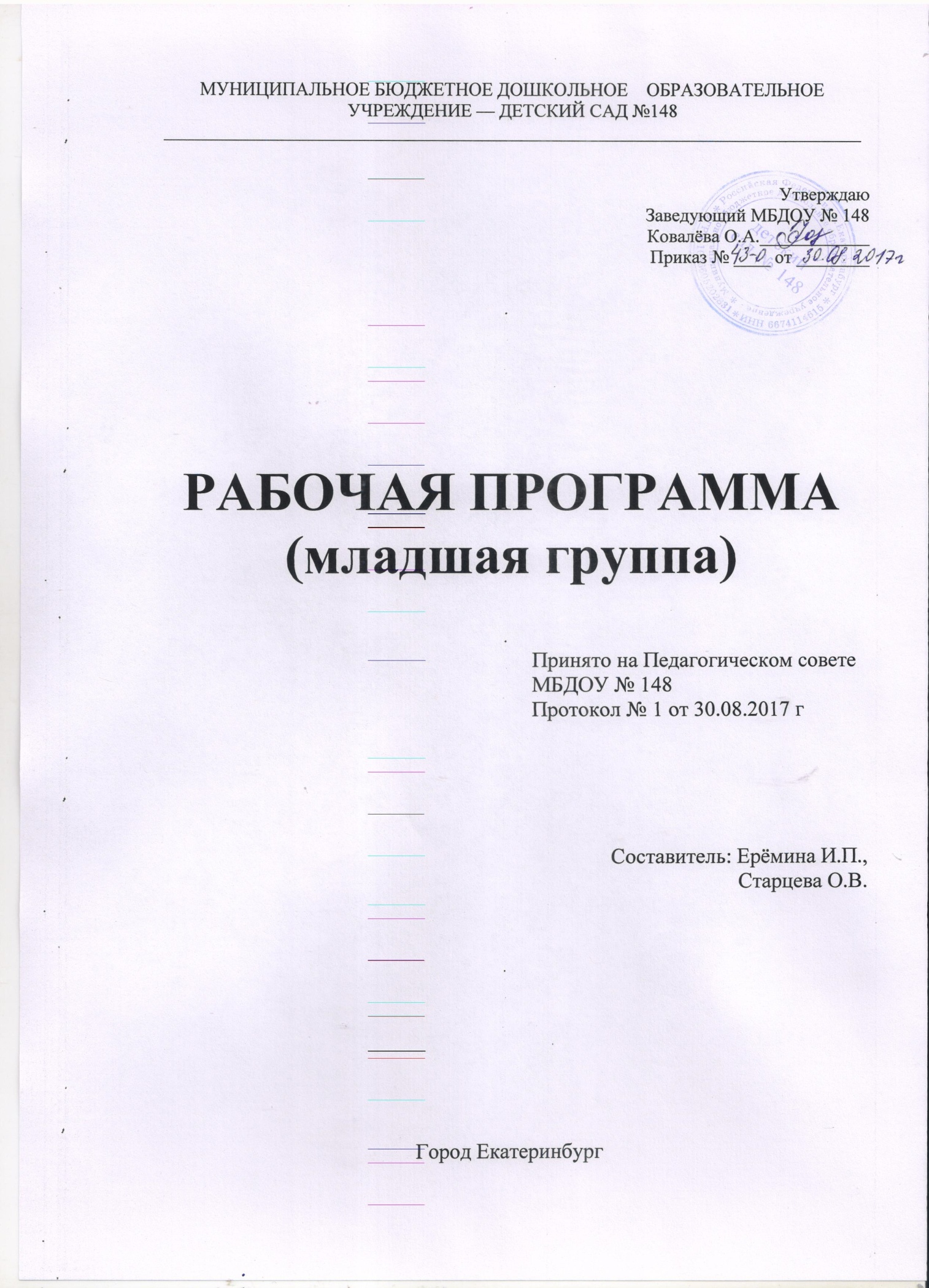 СОДЕРЖАНИЕЦелевой разделПояснительная записка……………………………………………….....Возрастные особенности развития детей 3-4 летРезультаты освоения детьми рабочей программы (целевые ориентиры)Содержательный раздел Комплексно-тематическое планирование содержания организованной деятельности детей Перспективное планирование по образовательным областям (познавательное развитие, речевое развитие, социально – коммуникативное развитие, физическое развитие, художественно – эстетическое развитие)…………………………………………………….Содержание, формы, способы, методы и средства образовательной деятельности по освоению детьми образовательных областей………..План НОД…………………………………………………………………..Организационный разделОсобенности ежедневной организации жизни и деятельности детей…. Региональная модель перспективного планирования…………………Работа с родителями…………………..……..Программно-методическое обеспечение реализации рабочей программы………………………………………………………………….ЦЕЛЕВОЙ РАЗДЕЛ1. Пояснительная запискаМетодологической основой рабочей программы является развернутое перспективное планирование, составленное по примерной основной общеобразовательной программе дошкольного образования  «От рождения до школы» под ред. Н.Е. Вераксы, Т.С. Комаровой, М.А. Васильевой.Рабочая программа охватывает следующие образовательные области: социально - коммуникативное развитие (направления – труд, безопасность, социализация , коммуникация);познавательное развитие ( направления – познание,  окружающий мир, математическое развитие);речевое развитие ( направления -  развитие речи, чтение художественной литературы, коммуникация);художественно-эстетическое развитие ( направления -  музыка, изобразительное искусство);физическое развитие ( направления – здоровье, физическое развитие);Рабочая программа предназначена для детей 3-4 лет (вторая младшая группа) и рассчитана на 36 недель, что соответствует перспективному планированию по программе дошкольного образования  «От рождения до школы» под ред. Н.Е. Вераксы, Т.С. Комаровой, М.А. Васильевой.В рабочей программе определены виды интеграции образовательных областей и целевые ориентиры дошкольного образования. Рабочая программа учитывает опыт практической работы, трансформированного в соответствии с требованиями Федерального государственного образовательного стандарта дошкольного образования (В.И. Мустафаева, М.Н. Павлова, И.А. Осина, Е.В. Горюнова). Рабочая программа является  «открытой» и предусматривает вариативность, интеграцию, изменения и дополнения по мере профессиональной необходимости.Ведущими целями инновационной рабочей программы «От рождения до школы» под редакцией Н. Е. Вераксы, Т. С. Комаровой, М. А. Васильевой являются: создание благоприятных условий для полноценного проживания ребенком дошкольного детства, формирование основ базовой культуры личности, всестороннее развитие психических и физических качеств в соответствии с возрастными и индивидуальными особенностями, подготовка к жизни в современном обществе, к обучению в школе, обеспечение безопасности жизнедеятельности дошкольника.Эти цели реализуются в процессе разнообразных видов детской деятельности: игровой, коммуникативной, трудовой, познавательно-исследовательской, продуктивной, музыкально-художественной, чтения.Для достижения целей рабочей программы первостепенное значение имеют:забота о здоровье, эмоциональном благополучии и своевременном всестороннем развитии
каждого ребенка;создание в группах атмосферы гуманного и доброжелательного отношения ко всем воспитанникам, что позволит им расти общительными, добрыми, любознательными, инициативными,
стремящимися к самостоятельности и творчеству;максимальное использование разнообразных видов детской деятельности, их интеграция
в целях повышения эффективности воспитательно-образовательного процесса;творческая организация (креативность) воспитательно-образовательного процесса;вариативность использования образовательного материала, позволяющая развивать творчество в соответствии с интересами и наклонностями каждого ребенка;уважительное отношение к результатам детского творчества;единство подходов к воспитанию детей в условиях ДОУ и семьи;соблюдение преемственности в работе детского сада и начальной школы, исключающей
умственные и физические перегрузки в содержании образования ребенка дошкольного возраста,
обеспечивая отсутствие давления предметного обучения.Решение обозначенных в программе целей и задач воспитания возможно только при целенаправленном влиянии педагога на ребенка с первых дней его пребывания в ДОУ. От педагогического мастерства каждого воспитателя, его культуры, любви к детям зависят уровень общего развития, которого достигнет ребенок, и степень приобретенных им нравственных качеств. Заботясь о здоровье и всестороннем воспитании детей, педагоги совместно с семьей должны стремиться сделать счастливым детство каждого ребенка*.Цель - организация проведения воспитательно-образовательного процесса с детьми 3-4лет (вторая младшая группа), способствовать целенаправленному системному доступному планированию по данной программе, полагаясь на методические рекомендации к ней.2. Возрастные особенности развития детей 3-4 лет (вторая младшая группа)Ребенок 3-4 лет ориентируется на требования взрослого. Может (но не всегда) переносить эти требования в разные ситуации. Выделяет несоответствие поведения другого требованиям взрослого. Вежливо обращается к взрослым, здоровается и прощается, говорит «спасибо», «пожалуйста», в меру возможностей самостоятельно одевается, ест и т.п. По указанию взрослого убирает игрушки, доводит не очень интересное дело до конца, выполняет простейшие трудовые действия. По требованию взрослого или по просьбе сверстника может помочь последнему, пожалеть его, поделиться с ним игрушками. По требованию взрослого может сдерживать агрессивные реакции.Физическое   развитие          3-х летний  ребенок  владеет  основными  жизненно  важными   движениями  (ходьба,  бег,  лазание,  действия  с  предметами).  Возникает  интерес  к  определению  соответствия  движений  образцу.  Дети  испытывают  свои  силы  в  более  сложных  видах  деятельности, но  вместе  с  тем  им  свойственно  неумение  соизмерять  свои  силы  со  своими  возможностями.Моторика  выполнения  движений  характеризуется  более  или  менее  точным  воспроизведением  структуры  движения,  его фаз, направления  и  т.д.  К  4-м  годам  ребенок  может  без  остановки  пройти  по  гимнастической  скамейке,  руки  в  стороны;  ударять мяч  об  пол  и  ловить  его  двумя  руками  (3  раза  подряд);  перекладывать  по  одному  мелкие  предметы  (пуговицы,  горошины  и т.п. – всего  20  шт.)  с  поверхности  стола  в  небольшую  коробку  (правой  рукой).Начинает  развиваться  самооценка  при  выполнении  физических  упражнений,  при  этом  дети  ориентируются  в значительной  мере  на  оценку  воспитателя.3-4-х летний  ребенок  владеет  элементарными  гигиеническими  навыками  самообслуживания (самостоятельно  и  правильно  моет  руки  с  мылом  после  прогулки,  игр,  туалета;  аккуратно  пользуется  туалетом:  туалетной  бумагой,  не  забывает  спускать  воду  из  бачка  для  слива;  при  приеме  пищи  пользуется  ложкой, салфеткой;  умеет  пользоваться носовым  платком;  может  самостоятельно  устранить  беспорядок  в  одежде,  прическе,  пользуясь  зеркалом,  расческой).Социально-коммуникативное  развитиеК трем годам ребенок достигает определенного уровня социальной компетентности: он проявляет интерес к другому человеку, испытывает доверие к нему, стремится к общению и взаимодействию со взрослыми и сверстниками. У ребенка возникают личные симпатии, которые проявляются в желании поделиться игрушкой, оказать помощь, утешить. Ребенок испытывает повышенную потребность в эмоциональном контакте со взрослыми, ярко выражает свои чувства - радость, огорчение, страх, удивление, удовольствие и др. Для налаживания контактов с другими людьми использует речевые и неречевые (взгляды, мимика, жесты, выразительные позы и движения) способы общения. Осознает свою половую принадлежность («Я мальчик», «Я девочка»). Фундаментальная  характеристика ребенка трех лет  - самостоятельность («Я сам», «Я могу»). Он активно заявляет о своем желании быть, как взрослые (самому есть, одеваться), включаться в настоящие дела (мыть посуду, стирать, делать покупки и т.п.)». Взаимодействие и общение детей четвертого года жизни имеют поверхностный характер, отличаются ситуативностью, неустойчивостью, кратковременностью, чаще всего инициируются взрослым.Для детей 3х летнего возраста характерна  игра рядом. В игре дети выполняют отдельные игровые действия, носящие условный характер. Роль осуществляется фактически, но не называется. Сюжет игры - цепочка из 2х действий; воображаемую ситуацию удерживает взрослый. К 4м годам дети могут объединяться по 2-3 человека, для разыгрывания простейших сюжетно-ролевых игр. Игровые действия взаимосвязаны, имеют четкий ролевой характер. Роль называется, по ходу игры дети могут менять роль. Игровая цепочка состоит из 3-4 взаимосвязанных действий. Дети самостоятельно удерживают воображаемую ситуацию.Речевое  развитиеОбщение  ребенка  в  этом  возрасте  ситуативно,  инициируется  взрослым, неустойчиво, кратковременно. Осознает  свою  половую  принадлежность. Возникает  новая  форма  общения  со  взрослым – общение  на познавательные темы,  которое  сначала  включено  в  совместную  со  взрослым  познавательную  деятельность.Уникальность речевого развития детей в этом возрасте состоит в том, что в этот период ребенок обладает повышенной чувствительностью к языку, его звуковой и смысловой стороне. В младшем дошкольном возрасте осуществляется переход от исключительного господства ситуативной (понятной только в конкретной обстановке) речи к использованию и ситуативной, и контекстной (свободной от наглядной ситуации) речи.  Овладение  родным  языком  характеризуется  использованием  основных  грамматических  категорий  (согласование,  употребление  их  по  числу, времени  и  т.д.,  хотя  отдельные  ошибки  допускаются)  и  словаря  разговорной  речи.  Возможны  дефекты  звукопроизношения.В развитии познавательной сферы расширяются и качественно изменяются способы и средства ориентировки ребенка в окружающей обстановке.  Ребенок  активно использует  по  назначению  некоторые  бытовые  предметы, игрушки, предметы-заместители   и  словесные  обозначения  объектов  в  быту,  игре, общении.  Формируются  качественно  новые  свойства  сенсорных  процессов:  ощущение  и  восприятие.  В  практической  деятельности  ребенок  учитывает  свойства  предметов  и  их  назначение:  знает  название  3-4  цветов  и  2-3  форм;  может  выбрать  из  3-х  предметов  разных  по  величине  «самый  большой».  Рассматривая  новые  предметы (растения,  камни  и  т.п.)  ребенок не  ограничивается  простым  зрительным  ознакомлением,  а  переходит  к  осязательному,  слуховому  и  обонятельному  восприятию.  Важную  роль  начинают  играть  образы  памяти.  Память  и  внимание  ребенка  носит  непроизвольный,  пассивный   характер.  По  просьбе  взрослого  ребенок  может  запомнить  не  менее  2-3 слов  и  5-6  названий  предметов.  К  4-м  годам  способен  запомнить  значительные  отрывки  из  любимых  произведений..  Рассматривая  объекты,  ребенок  выделяет  один,  наиболее  яркий  признак  предмета,  и  ориентируясь  на  него,  оценивает  предмет  в  целом.  Его  интересуют  результаты  действия,  а  сам  процесс  достижения  еще не  умеет  прослеживать.Конструктивная   деятельность   в  3-4  года  ограничивается  возведением  несложных  построек  по  образцу   (из  2-3 частей)  и  по  замыслу.  Ребенок  может  заниматься,  не  отрываясь,  увлекательным  для  него  деятельностью  в  течение  5  минут.  Художественно-эстетическое  развитие          Ребенок  с  удовольствием  знакомится  с элементарными  средствами  выразительности   (цвет,  звук, форма, движения, жесты),  проявляется  интерес  к  произведениям  народного  и  классического  искусства,  к  литературе  (стихи,  песенки,  потешки),  к  исполнению  и  слушанию  музыкальных произведений.Изобразительная  деятельность  ребенка  зависит  от  его  представлений  о  предмете.  В  3-4  года  они  только  начинают  формироваться.  Графические  образы  бедны,  предметны,  схематичны.  У  одних  дошкольников  в  изображении  отсутствуют  детали,  у  других  рисунки  могут  быть  более  детализированы.  Замысел  меняется  по  ходу  изображения.  Дети  уже  могут  использовать  цвет.  Большое  значение для развития  моторики  в  этом  возрасте  имеет  лепка.  Ребенок  может  вылепить  под  руководством  взрослого  простые  предметы.  В  3-4 года  из-за  недостаточного  развития  мелких  мышц  руки,  дети  не  работают  с  ножницами,  апплицируют  из  готовых геометрических  фигур.  Ребенок  способен  выкладывать  и  наклеивать  элементы  декоративного  узора  и  предметного  схематичного  изображения  из  2-4  основных  частей.В  музыкально-ритмической  деятельности  ребенок   3-4  лет  испытывает  желание  слушать  музыку и  производить  естественные  движения под  звучащую музыку.  К  4  годам  овладевает элементарными  певческими  навыками  несложных  музыкальных  произведений. Ребенок  хорошо  перевоплощается  в  образ  зайчика,  медведя, лисы,  петушка  и  т.п.  в  движениях,  особенно  под  плясовую  мелодию.  Приобретает  элементарные  навыки  подыгрывания  на  детских  ударных  музыкальных  инструментах  (барабан,  металлофон).  Закладываются  основы  для  развития  музыкально-ритмических  и  художественных  способностей. 3. Результаты освоения детьми рабочей программы (целевые ориентиры)	Содержание рабочей программы завершают «Целевые ориентиры возможных достижений детей», что соответствует требованиям Федеральных Государственных стандартов дошкольного образования ( приказ № 1155 от 17 октября . Министерства образования и науки РФ).	1.Ребенок овладевает основными культурными способами деятельности, проявляет инициативу и самостоятельность в разных видах деятельности- игре, общении, познавательно – исследовательской деятельности, конструировании, способен выбирать себе род занятий, участников по совместной деятельности. 2 .Ребенок обладает установкой положительного отношения к миру, к разным видам труда, другим людям и самому себе, обладает чувством собственного достоинства; активно взаимодействует со сверстниками и взрослыми, участвует в совместных играх. Способен договариваться, учитывать интересы и чувства других, сопереживать неудачам и радоваться  успехам других,  проявляет свои чувства, в том числе чувство веры в себя, старается разрешать конфликты. 3.Ребенок обладает развитым воображением, которое реализуется в разных видах деятельности, и прежде всего в игре; ребенок владеет разными формами и видами игры, различает условную и реальную ситуации, умеет подчиняться разным правилам и социальным нормам. 4. Ребенок достаточно хорошо владеет устной речью, может выражать свои мысли и желания, может использовать речь для выражения своих мыслей, чувств и желаний, построения речевого высказывания в ситуации общения, может выделять звуки в словах, у ребенка складываются предпосылки грамотности.5.У ребенка развита крупная и мелкая моторика; он подвижен, вынослив, владеет основными движениями, может контролировать свои движения и управлять ими.6. Ребенок способен к волевым усилиям, может следовать социальным нормам поведения и правилам в разных видах деятельности, во взаимоотношениях  со взрослыми и сверстниками, может соблюдать правила безопасного поведения и личной гигиены.7. Ребенок проявляет любознательность, задает вопросы взрослым и сверстникам, интересуется причинно – следственными связями, пытается самостоятельно придумывать объяснения явлениям природы, поступкам людей; склонен наблюдать, экспериментировать. Обладает начальными знаниями о себе, о природном и социальном мире, в котором он живет, знаком с произведениями детской литературы,   представлениями из области живой природы, естествознания, математики, истории. Ребенок способен к принятию собственных решений, опираясь на свои знания и умения в различных видах деятельности. СОДЕРЖАТЕЛЬНЫЙ РАЗДЕЛ1. Комплексно- тематическое планирование 2 младшая группа (с 3 до 4 лет)2. Перспективное планирование по образовательным областямПОЗНАВАТЕЛЬНОЕ РАЗВИТИЕРАЗВИТИЕ ПОЗНАВАТЕЛЬНО-ИССЛЕДОВАТЕЛЬСКОЙ И ПРОДУКТИВНОЙ (КОНСТРУКТИВНОЙ) ДЕЯТЕЛЬНОСТИПОЯСНИТЕЛЬНАЯ ЗАПИСКАКонструктивная деятельность в младшем дошкольном возрасте ограничена возведением несложных построек по образцу и по замыслу.Конструирование как вид детского творчества способствует активному формированию технического мышления: благодаря ему ребенок познает основы графической грамоты, учится пользоваться чертежами, выкройками, эскизами. Ребенок сам производит разметку, измерение, строит схемы на основе самостоятельного анализа, что способствует развитию его пространственного, математического мышления. Конструирование знакомит ребенка со свойствами различных материалов: строительных элементов, бумаги, картона, ткани, природного, бросового материала и пр.; формирует у дошкольников навыки познавательной и исследовательской деятельности; приобщает к миру технического и художественного изобретательства.Во второй младшей группе конструирование проводится один раз в две недели, всего в месяц проводится 2.Планируемые промежуточные результаты освоения данной программы*:знают, называют и правильно используют детали строительного материала;умеют располагать кирпичики, пластины вертикально;изменяют постройки, надстраивая или заменяя одни детали другими. СОДЕРЖАНИЕ ПСИХОЛОГО-ПЕДАГОГИЧЕСКОЙ РАБОТЫФОРМИРОВАНИЕ ЭЛЕМЕНТАРНЫХ МАТЕМАТИЧЕСКИХ ПРЕДСТАВЛЕНИЙ.СЕНСОРНОЕ РАЗВИТИЕК четырехлетнему возрасту при успешном освоении Программы у ребенка сформированы умения и навыки, необходимые для осуществления различных видов детской деятельности. Изучение математики уже в дошкольном возрасте ведет к развитию логического мышления, ориентирует детей на понимание связей и отношений. Основой познания является сенсорное развитие, приобретаемое посредством опыта и наблюдений. В процессе чувственного познания формируются представления - образы предметов, их свойств, отношений.Основная цель рабочей программы - формировать элементарные математические представления у детей 3-4 лет, прививать интерес к математике, развивать математические способности.Исходя из основной цели, вытекают следующие задачи:Развивающие: развитие познавательного интереса, логического мышления, внимания, памяти.Образовательные: приобретение детьми дошкольного возраста знаний о множестве, числе, величине, форме, пространстве и времени как основ математического развития. Формирование навыков и умений в счете, вычислениях, измерениях, моделировании.Воспитательные: умение проявлять волевые усилия в процессе решения математических задач, воспитание аккуратности и самостоятельности.Планируемые промежуточные результаты (интегративные качества) освоения данной программы:умеют группировать предметы по цвету, размеру, форме (отбирать все красные, все большие, все круглые предметы и т. д.);могут составлять при помощи взрослого группы из однородных предметов и выделять один
предмет из группы;умеют находить в окружающей обстановке один и много одинаковых предметов;правильно определяют количественное соотношение двух групп предметов; понимают конкретный смысл слов «больше», «меньше», «столько же»;различают круг, квадрат, треугольник, предметы, имеющие углы и круглую форму;понимают смысл обозначений: вверху - внизу, впереди - сзади, слева - справа, на, над -под, верхняя - нижняя (полоска);понимают смысл слов «утро», «вечер», «день», «ночь».В этом разделе программы отражена интеграция следующих образовательных областей:- физическое развитие  ( с направлением здоровье и физическая культура);- социально – коммуникативное развитие ( с направлениями социализация, коммуникация, труд, безопасность);- речевое развитие ( с направлениями развитие речи, чтение художественной литературы);- познавательное развитие ( с направлениями математическое развитие, окружающий мир);- художественно – эстетическое развитие С направлением изобразительное искусство, художественное творчество).ФОРМИРОВАНИЕ ЦЕЛОСТНОЙ КАРТИНЫ МИРА,РАСШИРЕНИЕ КРУГОЗОРА: ПРЕДМЕТНОЕ И СОЦИАЛЬНОЕ ОКРУЖЕНИЕ.ОЗНАКОМЛЕНИЕ С ПРИРОДОЙФормирование целостной картины мира и расширение кругозора детей предполагает знакомство с предметным и социальным окружением и ознакомление с природой.Введение в предметный мир предполагает формирование представлений о предмете как таковом и как о творении человеческой мысли в результате трудовой деятельности.В ознакомлении детей с явлениями общественной жизни стержневой темой является жизнь и труд людей.В основе приобщения к миру природы лежит помощь ребенку в осознании себя как активного субъекта природы.Целевые ориентирыосвоения данной программы:называет знакомые предметы, объясняет их назначение, выделяет и называет признаки (цвет,
форма, материал);ориентируется в помещениях детского сада;называет свой город (поселок, село);знает и называет некоторые растения, животных и их детенышей;выделяет наиболее характерные сезонные изменения в природе;проявляет бережное отношение к природе.СОДЕРЖАНИЕ ПСИХОЛОГО-ПЕДАГОГИЧЕСКОЙ РАБОТЫПРОЕКТИРОВАНИЕ ВОСПИТАТЕЛЬНО-ОБРАЗОВАТЕЛЬНОГО ПРОЦЕССАС ДЕТЬМИ НА ПРОГУЛЕПроцесс воспитания детей непрерывен. Большие потенциальные возможности для всестороннего и гармоничного развития личности ребенка заложены в процессе воспитательно-образовательной работы с детьми в условиях прогулки. Здесь, как нигде, создаются уникальные условия для всестороннего развития ребенка, в полной мере удовлетворяются его потребности в активных движениях, самостоятельных действиях при ознакомлении с окружающим миром, новых ярких впечатлениях, свободной игре как с природным материалом, так и с игрушками. Однако в силу возрастных особенностей малыши не могут самостоятельно использовать все время прогулки с максимальной пользой для своего развития. Взрослый должен педагогически правильно руководить их деятельностью.В течение года прогулки проводятся ежедневно. В летнее время дети проводят на воздухе практически все время с момента прихода в дошкольное учреждение, заходя в помещение лишь для приема пищи и сна.В зимнее время прогулка проводится два раза в день. Общая продолжительность прогулки -до 4 часов. Только температура воздуха ниже -15 °С или ветреная погода, вьюга могут служить поводом для сокращения прогулки или ее отмены.Воспитатель использует любой повод, чтобы продолжать и на прогулке прививать любовь к природе, в том числе организует досуг на участке детского сада (или вблизи) в соответствии с календарным временем года (например, зимой - вокруг живой ели, продумав цикл наблюдений, завершающийся знакомством со строением шишки, семенами ели, показом особенностей шишек - пахнут смолой, на дереве (в холоде) закрываются, в тепле (в помещении) раскрывают чешуйки, из-под которых падают семена).Во время прогулок проводятся ежедневные наблюдения за сезонными явлениями природы. С помощью игрушечных персонажей воспитатель может разнообразить приемы наблюдения, поддерживая у детей активный интерес к природе (например, воспитатель соглашается взять куклу на улицу, чтобы дети показали ей птиц на кормушке, поиграли со снегом). Такие приемы позволяют достигнуть цели наблюдения - уточнить названия зимующих птиц, которых дети видят на кормушке и вблизи участка; учить различать их по 2-3 характерным признакам (воробьи - маленькие, серые или серо-коричневые, летают стайкой; ворона - крупная, серо-черная, летает одна; голуби крупнее воробьев, серо-голубые, кормятся стаей).Кроме того, предлагаемый вариант планирования составлен с учетом организации рациональной двигательной активности детей и ее педагогического руководства в процессе игр и упражнений на прогулке. Как в организованных, так и в самостоятельных играх необходимо своевременно переключать дошкольников с одного вида занятий на другой, поэтому очень важно, чтобы вся деятельность детей на прогулке направлялась и регулировалась воспитателем, а каждый ребенок находился в поле его зрения.В процессе ежедневного проведения подвижных игр и физических упражнений на прогулке расширяется двигательный опыт детей, совершенствуются имеющиеся у них навыки в основных движениях; развиваются ловкость, быстрота, выносливость; формируются самостоятельность, активность, положительные взаимоотношения со сверстниками.При распределении игр и физических упражнений в течение дня следует учитывать соотношение нового программного материала, предлагаемого на физкультурных занятиях (как в зале, так и на улице), с ежедневными играми и упражнениями, проводимыми воспитателем на утренней и вечерней прогулках. Это будет способствовать закреплению и совершенствованию движений. На участке детского сада должно быть оборудовано место для игры с целью закрепления правил уличного движения: обозначить перекрестки, поставить светофоры, детей-регулировщиков и т. д.Важным моментом планирования является распределение игр и упражнений с учетом их интенсивности и сложности. Целесообразно чередовать физическую нагрузку с отдыхом, более подвижные физические упражнения с менее подвижными.При подборе игр и упражнений учтены такие факторы, как время года, погодные условия и место их проведения. В весеннее-летний период подвижные игры и упражнения лучше организовывать в самом начале прогулки, что позволит обогатить содержание дальнейшей самостоятельной деятельности детей. Поздней осенью и зимой игры и упражнения целесообразно проводить в конце прогулки. Практика показывает: одной из причин низкой двигательной активности детей в самостоятельных играх является недостаточное и нерациональное использование физкультурных пособий и спортивного инвентаря (мячей, обручей, скакалок, велосипедов, самокатов и др.). Учитывая индивидуальные особенности детей и опираясь на их интересы, воспитатель может показать разные варианты более активных действий с пособиями, чем те, которые выполняет ребенок, поможет обогатить игровой сюжет, наполнить его разнообразными движениями.Необходимым приемом в руководстве двигательной активностью является сосредоточение чрезмерно подвижных детей на играх и упражнениях низкой интенсивности (игры с песком, дидактические игры, ходьба по буму, перелезание через обруч и т. д.), а малоподвижных - на выполнение упражнений с использованием физкультурных пособий (лазанье по гимнастической стенке, бег со скакалкой и т. д.).СОДЕРЖАНИЕ ПСИХОЛОГО-ПЕДАГОГИЧЕСКОЙ РАБОТЫОБРАЗОВАТЕЛЬНОЕ НАПРАВЛЕНИЕ « СОЦИАЛЬНО – КОММУНИКАТИВНОЕ РАЗВИТИЕ»«ЧТЕНИЕ ХУДОЖЕСТВЕННОЙ ЛИТЕРАТУРЫ»Содержание направления « Коммуникация» нацелено на достижение целей овладения конструктивными способами и средствами взаимодействия с окружающими людьми через решение следующих задач:развитие свободного общения со взрослыми и детьми;развитие всех компонентов устной речи детей (лексической стороны, грамматического строя речи, произносительной стороны речи; связной речи в диалогической и монологической формах) в различных видах детской деятельности;практическое овладение воспитанниками нормами речи.Содержание направления «Чтение художественной литературы» нацелено на достижение цели формирования интереса и потребности в чтении (восприятии) книг через решение следующих задач:-	формирование целостной картины мира, в том числе первичных ценностных представлений;развитие литературной речи;приобщение к словесному искусству, в том числе развитие художественного восприятия и эстетического вкуса.Промежуточные результаты освоения данной программы формулируются в соответствии с ФГОС через раскрытие динамики формирования интегративных качеств воспитанников в каждый возрастной период по всем направлениям развития детей.К четырехлетнему возрасту при успешном освоении программы достигаются следующие целевые ориентиры:● ребёнок проявляет инициативность и самостоятельность в разных видах деятельности – игре, общении, конструировании и др. Способен выбирать себе род занятий, участников совместной деятельности, обнаруживает способность к воплощению разнообразных замыслов;● ребёнок уверен в своих силах, открыт внешнему миру, положительно относится к себе и к другим, обладает чувством собственного достоинства. Активно взаимодействует со сверстниками и взрослыми, участвует в совместных играх;● творческие способности ребёнка также проявляются в рисовании, придумывании сказок, танцах, пении и т. п. Ребёнок может фантазировать вслух, играть звуками и словами. Хорошо понимает устную речь и может выражать свои мысли и желания; ● у ребёнка развита крупная и мелкая моторика. Он может контролировать свои движения и управлять ими, обладает развитой потребностью бегать, прыгать, мастерить поделки из различных материалов и т. п.;● ребёнок проявляет любознательность, задаёт вопросы, касающиеся близких и далёких предметов и явлений, интересуется причинно-следственными связями (как? почему? зачем?), пытается самостоятельно придумывать объяснения явлениям природы и поступкам людей. Склонен наблюдать, экспериментировать СОДЕРЖАНИЕ ПСИХОЛОГО-ПЕДАГОГИЧЕСКОЙ РАБОТЫОБРАЗОВАТЕЛЬНАЯ ОБЛАСТЬ «ФИЗИЧЕСКОЕ РАЗВИТИЕ»НАПРАВЛЕНИЕ «ФИЗИЧЕСКАЯ КУЛЬТУРА»Содержание образовательной области «Физическое развитие» направлено на достижение целей формирования у детей интереса и ценностного отношения к занятиям физической культурой, гармоничное физическое развитие через решение следующих специфических задач:развитие физических качеств (скоростных, силовых, гибкости, выносливости и координации);накопление и обогащение двигательного опыта детей (овладение основными движениями);формирование у воспитанников потребности в двигательной активности и физическом совершенствовании.Целевые ориентиры освоения данной программы:умеет ходить прямо, не шаркая ногами, сохраняя заданное воспитателем направление;умеет бегать, сохраняя равновесие, изменяя направление, темп бега в соответствии с указаниями воспитателя;сохраняет равновесие при ходьбе и беге по ограниченной плоскости, при перешагивании
через предметы;может ползать на четвереньках, лазать по лесенке-стремянке, гимнастической стенке произвольным способом;энергично отталкивается в прыжках на двух ногах, прыгает в длину с места не менее чем
на 40 см;может катать мяч в заданном направлении с расстояния 1,5 м, бросать мяч двумя руками
от груди, из-за головы; ударять мячом об пол, бросать его вверх 2-3 раза подряд и ловить; метать предметы правой и левой рукой на расстояние не менее 5 м. СОДЕРЖАНИЕ ПСИХОЛОГО-ПЕДАГОГИЧЕСКОЙ РАБОТЫФИЗКУЛЬТУРНО-ИГРОВАЯ ДЕЯТЕЛЬНОСТЬ (СОДЕРЖАНИЕ ПСИХОЛОГО-ПЕДАГОГИЧЕСКОЙ РАБОТЫ)ОБРАЗОВАТЕЛЬНАЯ ОБЛАСТЬ  СОЦИАЛЬНО - КОММУНИКАТИВНОЕ РАЗВИТИЕ РАЗВИТИЕ ИГРОВОЙ ДЕЯТЕЛЬНОСТИ. ИГРОВАЯ (ТЕАТРАЛИЗОВАННАЯ) ДЕЯТЕЛЬНОСТЬ)ПОЯСНИТЕЛЬНАЯ ЗАПИСКАСодержание направления «Социализация» направлено на достижение целей освоения первоначальных представлений социального характера и включения детей в систему социальных отношений через решение следующих задач:развитие игровой деятельности детей;приобщение к элементарным общепринятым нормам и правилам взаимоотношения
со сверстниками и взрослыми (в том числе моральным);-	формирование тендерной, семейной, гражданской принадлежности, патриотических
чувств, чувства принадлежности к мировому сообществу.РАЗВЕРНУТОЕ КОМПЛЕКСНО-ТЕМАТИЧЕСКОЕ ПЛАНИРОВАНИЕ ОРГАНИЗОВАННОЙ ОБРАЗОВАТЕЛЬНОЙ ДЕЯТЕЛЬНОСТИ(СОДЕРЖАНИЕ ПСИХОЛОГО-ПЕДАГОГИЧЕСКОЙ РАБОТЫ)РЕКОМЕНДАЦИИ ПО РАЗВИТИЮ ИГРОВОЙ ДЕЯТЕЛЬНОСТИНа четвертом году жизни у детей активно развивается сюжетно-ролевая игра. Игра тесно связана с воображением (принятие роли, способность воплотиться в ней, встать на позицию другого, побыть в воображаемой ситуации). Работа воспитателя по развитию у детей воображения начинается в рамках игры как предметной деятельности, когда ребята еще не владеют ролевым поведением, но могут иметь представление о существовании определенных социальных ролей окружающих людей. Воспитатель, организуя игровую ситуацию, воплощает ее в контексте какого-либо сюжета, образа, что способствует ее целостному восприятию. Предъявление сюжета как целостной образной ситуации чрезвычайно важно для развития умения строить сюжет игры, создавать замыссл.Театрализованная игра представлена как эмоциональная ситуация, которую формирует и организует взрослый. Смысл этой ситуации состоит в том, чтобы захватить ребенка впечатлением, эмоцией, создать атмосферу непринужденности, импровизации, в которой все происходит «здесь и сейчас», ничто не репетируется и не выучивается специально, заранее, но все воспроизводится тут же, у него на глазах, и поэтому так эффективно и ценно.В театрализованных играх детей 3-4 лет обнаруживается тесная связь с сюжетно-ролевой игрой. В играх разыгрываются сюжеты на бытовые темы (ремонт одежды, приготовление обеда, поход в парикмахерскую и т. д.), позволяющие взглянуть на знакомую ситуацию с другой, художественной стороны.Предложенные нами игры-ситуации можно проводить в любое время в режиме дня: как на занятиях, так и в свободной совместной деятельности воспитателя с детьми. Основным критерием успешности работы являются интерес и увлеченность детей в процессе игры.Оснащение групповых зон играми и необходимой атрибутикой.Младший возраст (3 –4 года).НАПРАВЛЕНИЕ «БЕЗОПАСНОСТЬ»ОСВОЕНИЕ ПРАВИЛ БЕЗОПАСНОСТИ ДОРОЖНОГО ДВИЖЕНИЯ*ПОЯСНИТЕЛЬНАЯ ЗАПИСКАРекомендации по построению предметно-развивающей средыИгрушки и игровое оборудование: автобус, поезд с железной дорогой, машины легковые, грузовые (разных размеров и цветов), куклы, велосипеды, коляски, конструктор деревянный. Пирамидка «Светофор» из конструктора. Шапочки или нагрудные знаки на картоне. Знаки «Пешеходный переход», «Осторожно: дети!». Перекресток с «зеброй» (из ткани или другого материала), рули, маски с изображением овощей, сумка с билетами, шапочка машиниста. Напольный макет дороги с пешеходным переходом. Режиссерская игра «Путешествие Колобка» (сказочные герои, игровое поле, три знака, трехцветный светофор). Макеты настольные: перекресток и улица города, на столе к ним - маленькие машины и люди, 3 дорожных знака и светофор.Наглядно-дидактические пособия: картинки с изображением общественного транспорта: автобус, трамвай, троллейбус, маршрутное такси, поезд; легковые и грузовые автомашины. Картинки с изображением улицы, где показаны проезжая часть и тротуар. Картинки с изображением различных ситуаций: катание на санках зимой, катание детей на велосипедах, игра детей в мяч на дороге. Иллюстрации с изображением трехцветного светофора, со знаком «Пешеходный переход». Картина с изображением движения поезда по дороге и через туннель. Картинки (10 х 15) с изображением всех частей машин (грузовых и легковых). Лабиринты на развитие ориентировки в пространстве и наблюдательности. Лабиринт «Дорога» (30 х 30) и машинки разных цветов. Лабиринт «Домики», домики различных цветов. Перфокарты с изображением разных ситуаций на дороге и знаков.Атрибуты к сюжетно-ролевым играм по ПДД: «Шофер» (руль и маски); «Поезд» (шапочка для машиниста, сумочка с билетами); «Птицы и автомобиль» (маски птиц и машина, нарисованная на картоне); «Зайчики перебегают» (маски зайчат); «Автомобиль»; «Свето-форик» (шапочки красного, зеленого и желтого цветов). Атрибуты для инспектора ГИБДД.Дидактические игры: «Угадай, на чем повезешь», «Правильно - неправильно», «Разрешено - запрещено», «Дорожное поле».Подготовка к освоению правил дорожного движения детьми в возрасте от 3 до 4-х лет.Дети имеют представления о направлениях (вперед, назад, сзади, налево/слева, направо/ справа); об ориентировке в пространстве (понимают и употребляют понятия «здесь», «там», «вверху», «внизу», «близко», «далеко»); чнают: о назначении светофора в целом и всех его цветов: красного, желтого, зеленого; о том, чем различаются проезжая часть дороги и тротуар; правила поведения на улице; о том, какой транспорт передвигается по дороге (автобус, троллейбус, маршрутное такси), а какой - по рельсам (трамвай), железной дороге (поезд); чем отличаются грузовые и легковые автомобили; о том, что есть специальные машины (пожарная, скорая, полицейская); основные части транспортных средств (руль, кабина, колеса, кузов, вагоны); о работе шофера, машиниста; о том, как правильно вести себя в транспорте, на улице, на проезжей части, на зимней дороге, на тротуаре; элементарные правила дорожного движения (переходить дорогу только на зеленый свет, переходить дорогу по пешеходному переходу, дорожные знаки «Пешеходный переход», «Осторожно: дети»!); о том, кто такие пешеходы, что им нужно знать при переходе улицы.Воспитатели: развивают у детей наблюдательность, внимание к движению на дороге. Закрепляют представления детей о правилах дорожного движения на целевых прогулках, осуществляют наблюдение за игрой старших детей. Совершенствуют знания детей через игровую деятельность, ситуации общения, изобразительную деятельность, чтение художественной литературы. Создают предметно-развивающую среду, способствующую изучению и закреплению детьми правил дорожного движения.Родители: соблюдают правила дорожного движения, знают правила поведения в транспорте, на улице, дороге и закрепляют их с детьми. Владеют информацией о том, что должен знать ребенок о движении на дороге и как ему об этом доступно рассказать. Помогают ребенку развивать внимание и наблюдательность на дороге. Закрепляют с детьми правила дорожного движения через беседы, чтение художественной литературы, изобразительную деятельность.Ожидаемые результаты:Низкий уровень: дети знают, какой транспорт передвигается на дороге; знают его части; умеют ориентироваться в пространстве.Средний уровень: знают о назначении светофора в целом; знают, какой транспорт передвигается по дороге (проезжей части) и железной дороге; составные части транспорта; знакомы с работой шофера, машиниста.  Высокий уровень: знают о правилах поведения на проезжей части, на тротуаре, улице, в транспорте, на зимней дороге; знают назначение каждого цвета светофора; имеют представление о дорожных знаках «Пешеходный переход», «Осторожно: дети!»; знают, как правильно переходить дорогу.РАЗВЕРНУТОЕ КОМПЛЕКСНО-ТЕМАТИЧЕСКОЕ ПЛАНИРОВАНИЕ ОРГАНИЗОВАННОЙ ОБРАЗОВАТЕЛЬНОЙ ДЕЯТЕЛЬНОСТИ(СОДЕРЖАНИЕ ПСИХОЛОГО-ПЕДАГОГИЧЕСКОЙ РАБОТЫ)ФОРМИРОВАНИЕ ПРЕДПОСЫЛОК ЭКОЛОГИЧЕСКОГО СОЗНАНИЯ ПРИ ОЗНАКОМЛЕНИИ С ПРИРОДОЙРАЗВЕРНУТОЕ КОМПЛЕКСНО-ТЕМАТИЧЕСКОЕ ПЛАНИРОВАНИЕ ОРГАНИЗОВАННОЙ ОБРАЗОВАТЕЛЬНОЙ ДЕЯТЕЛЬНОСТИ(СОДЕРЖАНИЕ ПСИХОЛОГО-ПЕДАГОГИЧЕСКОЙ РАБОТЫ)Циклограмма образовательной деятельности2 Младшая группаСентябрьОБРАЗОВАТЕЛЬНАЯ ОБЛАСТЬ «ХУДОЖЕСТВЕННО-ЭСТЕТИЧЕСКОЕ РАЗВИТИЕ»МУЗЫКАПОЯСНИТЕЛЬНАЯ ЗАПИСКАРазвитие детей второй младшей группы позволяет проводить с ними планомерную работу по формированию основ музыкальной культуры на занятиях и в повседневной жизни. Музыкальные занятия состоят из трех частей.1.	Вводная часть.Музыкально-ритмические упражнения. Цель настроить ребенка, развивать навыки основных и танцевальных движений, которые впоследствии будут использованы в плясках, танцах, хороводах.2.	Основная часть.Слушание музыки. Цель- приучать ребенка вслушиваться в звучание мелодии и аккомпанемента, создающих художественно-музыкальный образ, и эмоционально на них реагировать. Подпевание и пение. Цель- развивать вокальные задатки ребенка, учить чисто интонировать мелодию, петь без напряжения в голосе, а также начинать и заканчивать пение вместе с воспитателем.В основную часть занятий включаются и музыкально-дидактические игры, направленные на знакомство с детскими музыкальными инструментами, развитие памяти и воображения, музыкально-сенсорных способностей.3.	Заключительная часть.Игра или пляска. Цель - доставить ребенку эмоциональное наслаждение, вызвать чувство радости от совершаемых действий, интерес к музыкальным занятиям и желание приходить на них. На занятиях, которые проводятся два раза в неделю по 15 минут, используются коллективные и индивидуальные методы обучения, осуществляется индивидуально-дифференцированный подход с учетом возможностей и особенностей каждого ребенка.Содержание образовательной области «Музыка» направлено на достижение цели развития музыкальности детей, способности эмоционально воспринимать музыку через решение следующих задач:развитие музыкально-художественной деятельности;приобщение к музыкальному искусству .Слушание.Приобщать детей к народной и классической музыке. Познакомить с тремя музыкальными жанрами: песней, танцем, маршем. Формировать эмоциональную отзывчивость на произведение, умение различать веселую и грустную музыку. Приучать слушать музыкальное произведение до конца, понимать характер музыки, узнавать и определять, сколько частей в произведении. Развивать способность различать музыкальные звуки по высоте в пределах октавы - септимы, замечать изменения в силе звучания мелодии (громко, тихо). Совершенствовать умение различать звучание музыкальных игрушек, детских музыкальных инструментов (музыкальный молоточек, шарманка, погремушка, барабан, бубен, металлофон и др.).Пение.Учить выразительному пению. Способствовать развитию певческих навыков: петь без напряжения в диапазоне ре (ми) - ля (си), в одном темпе со всеми, чисто и ясно произносить слова, передавать характер песни (весело, протяжно, ласково, напевно).Песенное творчество.Развивать желание детей петь и допевать мелодии колыбельных песен на слог «баю-баю» и веселых мелодий на слог «ля-ля». Формировать навыки сочинительства веселых и грустных мелодий по образцу.Музыкально-ритмические движения.Формировать умение двигаться в соответствии с двухчастной формой музыки и силой ее звучания (громко, тихо); реагировать на начало звучания музыки и ее окончание. Развивать умение маршировать вместе со всеми и индивидуально, бегать легко, в умеренном и быстром темпе под музыку.Улучшать качество исполнения танцевальных движений: притопывать переменно двумя ногами и одной ногой. Развивать умение кружиться в парах, выполнять прямой галоп, двигаться под музыку ритмично и согласно темпу и характеру музыкального произведения, с предметами, игрушками и без них. Способствовать развитию навыков выразительной и эмоциональной передачи игровых и сказочных образов: идет медведь, крадется кошка, бегают мышата, скачет зайка, ходит петушок, клюют зернышки цыплята, летают птички и т. д. Развивать танцевально-игровое творчество.Стимулировать самостоятельное выполнение танцевальных движений под плясовые мелодии. Формировать навыки более точного выполнения движений, передающих характер изображаемых животных.Игра на детских музыкальных инструментах.Знакомить детей с некоторыми детскими музыкальными инструментами: дудочкой, металлофоном, колокольчиком, бубном, погремушкой, барабаном, а также их звучанием. Формировать умение подыгрывать на детских ударных музыкальных инструментах.Целевые ориентиры освоения данной программы*:слушает музыкальное произведение до конца;узнает знакомые песни;различает звуки по высоте (в пределах октавы);замечает изменения в звучании (тихо - громко);поет, не отставая и не опережая других;умеет выполнять танцевальные движения: кружиться в парах, притопывать попеременно
ногами, двигаться под музыку с предметами (флажки, листочки, платочки и т. п.);различает и называет детские музыкальные инструменты (металлофон, барабан и др.).ОРГАНИЗАЦИОННЫЙ РАЗДЕЛОСОБЕННОСТИ ОРГАНИЗАЦИИ РЕЖИМНЫХ МОМЕНТОВ.Организация  режима  дня.       При проведении режимных процессов МБДОУ № 148  придерживается следующих правил:Полное и своевременное удовлетворение всех органических потребностей детей (в сне, питании).Тщательный гигиенический уход, обеспечение чистоты тела, одежды, постели.Привлечение детей к посильному участию в режимных процессах; поощрение самостоятельности и активности.Формирование культурно-гигиенических навыков.Эмоциональное общение в ходе выполнения режимных процессов.Учет потребностей детей, индивидуальных особенностей каждого ребенка.Спокойный и доброжелательный тон обращения, бережное отношение к ребенку, устранение долгих ожиданий, так как аппетит и сон малышей прямо зависят от состояния их нервной системы.	Осуществляя режимные моменты, необходимо учитывать индивидуальные особенности детей (длительность сна, вкусовые предпочтения, темп деятельности). Приближенный к индивидуальным особенностям ребёнка режим детского сада способствует его комфорту, хорошему самочувствию, и активности.Утренний прием.	Ежедневный утренний  приём проводится воспитателями, которые опрашивают родителей о состоянии здоровья детей. Приём детей может проходить  как на воздухе, так и в помещении. В хорошую погоду прием детей в любое время года желательно проводить на свежем воздухе. 	По показаниям ребёнку проводится термометрия. Выявленные больные дети или дети с подозрением на заболевание в ДОУ не принимаются. 	Воспитателем заранее продумывается, организация деятельности детей в период от приема до подготовки к завтраку. Закончив прием детей, педагог проверяет работу дежурных по уголку природы и приглашает детей на утреннюю гимнастику.Утренняя гимнастика.	Утренняя гимнастика организуется воспитателями ежедневно перед завтраком в спортивном зале или в группе. Организация питания.Перед приемом пищи дети тщательно моют руки, а если нужно, и лицо. Первыми умываются те, кто ест медленнее. Мытьё рук проходит по чёткому алгоритму, после мытья ребёнок вытирает руки индивидуальным полотенцем.Для маленького ребенка прием пищи – это важное занятие. Никогда, ни в какой ситуации взрослые не имеют права насильно кормить детей, заставлять их съесть что-либо.Дети имеют право на собственные вкусы, предпочтения в еде, а также не есть то, что они не любят или не хотят в данный момент.При организации питания учитывается, что дети едят с разной скоростью, поэтому следует предоставлять им возможность принимать пищу в своём темпе. Недопустимо заставлять ребёнка сидеть за столом в ожидании еды или после её приёма. Поев, ребёнок может поблагодарить за обед и заняться самостоятельными играми.Организация одевания.	  Одевание детей на прогулку организуется так, чтобы не тратить много времени и чтобы им не приходилось долго ждать друг друга. Для этого создаются соответствующие условия. У каждой группы есть просторная раздевальная комната с индивидуальными шкафчиками и достаточным числом банкеток и стульчиков, чтобы ребенку было удобно сесть, надеть штанишки или обувь и не мешать при этом другим детям. Помогают одевать детей и младшие воспитатели.Подготовка к прогулке и организация прогулки.	Для достижения оздоровительного эффекта детей в режиме дня предусматривается максимальное пребывание детей на открытом воздухе, соответствующая возрасту продолжительность сна и других видов отдыха. 	Когда большинство детей оденется, воспитатель выходит с ними на участок. За остальными детьми следит младший воспитатель, затем провожает их к воспитателю. Выходя на прогулку, дети могут сами вынести игрушки и материал для игр и занятий на воздухе. 	Ежедневная продолжительность прогулки детей составляет не менее 3-4 часов, включая утренний прием детей на улице, а также НОД по физическому развитию, проводимую на открытом воздухе. Прогулка  организуется  2 раза в день: в первую половину - до обеда и во вторую половину дня -  перед уходом детей домой. (При температуре воздуха ниже минус 15°С и скорости ветра более 7 м/с продолжительность прогулки сокращается. Прогулка не проводится при температуре воздуха ниже минус 15°С и скорости ветра более 15 м/с для детей до 4 лет, а для детей 5-7 лет при температуре воздуха ниже минус 20°С и скорости ветра более 15 м/с.).	В процессе прогулки воспитатели организуют деятельность детей в соответствие с планом образовательной работы, а именно: наблюдение, подвижные игры, труд на участке, самостоятельную игровую, продуктивную деятельность, индивидуальную работу по всем основным направлениям развития детей (познавательному, речевому, физическому, художественно-эстетическому и социально-коммуникативному).Прогулка – главное условие здоровья детей. Поэтому в любое время воспитатель может увеличить продолжительность прогулки за счет сокращения времени, отведенного на деятельность в группе. Примерно за полчаса до окончания прогулки воспитатель организует спокойные игры. Затем дети собирают игрушки, оборудование и проходят в группу.Организация дневного сна.	Общая продолжительность сна детей в ДОУ составляет 2 – 2,5 часа. При организации дневного сна детей в ДОУ педагогами ДОУ используются технологии, обеспечивающие эмоциональный комфорт детей при засыпании (музыкальное сопровождение; дети младших групп спят с любимыми домашними игрушками, принесенными из дома). Детей с трудным засыпанием и чутким сном укладывают спать первыми и поднимают последними. Во время сна детей присутствие воспитателя или помощника воспитателя обязательно.	При укладывании спать дети нуждаются в ласке, внимании, заботе.Пробуждение должно происходить естественно. Если ребенок хочет спать дольше, чем другие, он должен иметь эту возможность.	Полноценный сон детей является одним из важнейших факторов их психофизиологического благополучия и профилактики детских неврозов.Спокойный сон ребенка  обеспечивается благоприятными гигиеническими условиями его организации: отсутствие посторонних шумов; спокойная деятельность перед сном; проветренное помещение спальной комнаты; минимум одежды на ребенке; спокойное поглаживание,  легкая, успокаивающая улыбка, укрывание детей педагогом;	В целях профилактики нарушения осанки дети спят  без подушек по рекомендации врача, согласованию с родителями.Гимнастика после дневного сна и проведение закаливающих процедур.	Для закаливания детей после дневного сна проводится ленивая гимнастика и закаливающие мероприятия: хождение по ребристой дорожке, солевым дорожкам, полоскание горла водой, точечный массаж и т.д. Закаливающие мероприятия меняют по силе и длительности в зависимости от сезона года, температуры воздуха в групповых помещениях, эпидемиологической обстановки.РЕЖИМ ДНЯДЛЯ МЛАДШИХ  ГРУПП (3-4 ГОДА)Региональная модель перспективного планированияПерспективное планирование работы с детьми 3-4 лет по региональному компоненту 3. Работа с родителями.Содержание работы с семьей по образовательным направлениям: «Здоровье»:- информирование родителей о факторах, влияющих на физическое здоровье ребенка (спокойное общение, питание, закаливание, движение).  «Физическая культура»:- стимулирование двигательной активности ребенка совместными спортивными играми, прогулками. «Безопасность»:- знакомство родителей с опасными для здоровья ребенка ситуациями (дома, на даче, на дороге, в лесу, у водоема) и способами поведения в них;- привлекать родителей к активному отдыху с детьми.  «Социализация»:- заинтересовать родителей в развитии игровой деятельности детей, обеспечивающей успешную социализацию, усвоение гендерного поведения;- сопровождать и поддерживать семью в реализации воспитательных воздействий. «Труд»:- изучить традиции трудового воспитания в семьях воспитанников;- проводить совместные с родителями конкурсы, акции по благоустройству и озеленению территории детского сада, ориентируясь на потребности и возможности детей и научно обоснованные принципы  и нормативы.  «Познание»:- ориентировать родителей на развитие у ребенка потребности к познанию, общению со взрослыми и сверстниками; «Коммуникация»:- развивать у родителей навыки общения с ребенком;- показывать значение доброго, теплого общения с ребенком.  «Чтение художественной литературы»:- доказывать родителям ценность домашнего чтения;- показывать методы и приемы ознакомления ребенка с художественной литературой.  «Художественное творчество»:- поддержать стремление родителей развивать художественную деятельность детей в детском саду и дома;- привлекать родителей к активным формам совместной  с детьми деятельности способствующим возникновению творческого вдохновения.  «Музыка»:- раскрыть возможности музыки как средства благоприятного воздействия на психическое здоровье ребенка. См. программу «От рождения до школы» под ред. Н.Е. Вераксы, Т.С. Комаровой, М.А. Васильевой(стр. 267-273). 2.Часть, формируемая участниками образовательного процесса.Цели и задачи, с учетом специфики социально-экономических, национально-культурных, демографических, климатических и других условий, в которых осуществляется образовательный процесс  в  группах общеразвивающей направленности.Эмоциональная отзывчивость дошкольников активно развивается через приобщение к искусству, музыке, литературе, народной, театральной культуре. Единство эстетических чувств и нравственных переживаний создает основу для понимания ценности окружающего мира. Содержание образования, обеспечивающее развитие художественно-эстетической сферы ребенка, направлено на развитие основ эмоционально-нравственной культуры ребенка, ориентировано на осознание, на переживание и преобразование эмоций, чувств, как самоценности личности, выражающейся в отношениях к ценностям культуры, отраженным в произведениях искусства, и как показателях социокультурного роста ребенка.Содержание образования учитывает близость детского восприятия миру народного творчества, его реализация позволяет в полной мере развернуть условия для интеграции содержания образования, форм и средств, выйти на уровень познания художественной, мифопоэтической картины мира, развития эмоционально-ценностного, ответственного отношения к народно-прикладному искусству своего родного края. Цель: Формирование у ребенка представлений о художественно-эстетическом образе, влияющем на его эмоциональное состояние, умение творить прекрасное в своей повседневной жизни через включение в процесс воспитания и обучения видов искусств - литературы, музыки, изобразительного искусства, народного фольклора, обеспечивающих творческую самореализацию своего «Я» в различных видах продуктивной деятельности.Задачи:Развивать творческие способности и стремление к самовыражению ребенка в различных видах художественно-эстетической деятельности.Формировать эмоционально-ценностное, чувственное отношение к миру искусства.Развивать у ребенка эмоциональной отзывчивости и эстетического восприятия роднойприроды и рукотворного мира;Формировать умение на основе знаково-символической системы искусств, воспринимать и оценивать выразительно-изобразительные средства, устанавливать взаимозависимость между содержанием и средствами выразительности, познавать способ освоения искусства.Развивать эмоционально-эстетические чувства, нравственно-эстетические суждения, основы эстетического вкуса, чуткости к красоте произведения, на основе предоставления самостоятельного выбора ребенком изобразительно-выразительных средств, усвоенных в процессе познания произведений. Развивать творческий потенциал ребенка, проявляющийся в активном стремлении преобразовывать и создавать в собственной творческой деятельности художественный образ специфическим языком знаков и символов искусства.Способствовать формированию опыта эмоционально-личностного отношения к произведениям искусства, потребности в самовыражении своих чувств, ценностей и мироощущения через свободный выбор содержания художественно-эстетической деятельности.Формировать познавательно-эстетические интересы и способности, нравственно-эстетические качества, умение рефлексировать, творчески воспринимать искусство и самовыражаться в процессе и продукте художественно-творческой деятельности.Развивать интерес к культурному наследию земли Уральской,   чувство сопричастности, желание сохранять и передавать фольклор, традиции, обычаи народов Урала, приобщать  детей к истокам русской народной культуры.Развивать элементарные представления о художественной, мифопоэтической картине мира, языках искусства, способах художественного оформления быта на примерах народов Урала, среды обитания, художественного видения природы, ценностного отношения к традиционной культуре своего народа, своего края.Принципами отбора произведений искусства выступают:-ценностный, заключающийся в раскрытии общечеловеческих ценностей специфическим для каждого искусства способом, в понимании значимости мира природы, людей, предметов, передаваемого в произведениях, для ребенка; определяющий отбор произведений искусства, содержащих  в себе эстетическую ценность, и ориентирующем развитие эстетических эмоций как самоценности личности ребенка;- принцип эмоциональной насыщенности, определяющий яркую образность и выразительность знаков и символов искусства в предлагаемых живописных, музыкальных, литературных произведениях, отображающих палитру чувств, вызывающих различные эмоциональные переживания;- принцип региональности обуславливающий подбор произведений искусства, отображающих колорит уральской природы, музыкально-поэтического фольклора, декоративно-прикладного искусства и народных промыслов Урала, представляющими для ребенка особую эмоционально-жизненную ценность;- принцип активности, обуславливающий проявление ярких эстетических эмоций в процессе восприятия произведений искусства, и ставящий ребенка в активную позицию познания;- принцип многомерности, определяющий содержательность взаимодействия видов искусств на основе ценностного единства, заключенных в литературных, живописных и музыкальных произведениях, и позволяющий осуществлять разнообразные виды творческой деятельности, предполагающие различные способы выражения собственного эмоционального состояния.РАСШИРЕНИЕ И ОБОГАЩЕНИЕ ОБЪЕМА СОДЕРЖАНИЯ ОБРАЗОВАНИЯ С УЧЕТОМ ЧАСТИ, ФОРМИРУЕМОЙ УЧАСТНИКАМИ ОБРАЗОВАТЕЛЬНОГО ПРОЦЕССА В ГРУППАХ ОБЩЕРАЗВИВАЮЩЕЙ НАПРАВЛЕННОСТИДанная часть Образовательной программы учитывает специфику национальных, социокультурных и иных условий, а также  образовательные потребности, интересы и мотивы детей, членов их семей и педагогов и, в частности, ориентирована на: - выбор тех парциальных образовательных программ и форм организации работы с детьми, которые в наибольшей степени соответствуют потребностям и интересам воспитанников МБДОУ, а также возможностям её педагогического коллектива; - поддержку интересов педагогических работников МБДОУ, реализация которых соответствует целям и задачам Образовательной программы; - сложившиеся традиции МБДОУ.	Часть, формируемая  участниками образовательных отношений, представлена следующими модулями образовательной деятельности, основанными на следующих парциальных программах:социально-коммуникативное развитие детей  через  методическое пособие,  направленное на формирование основ безопасаности жизнедеятельности «Азбука безопасности»/Н.Н.Авдеева, О.Л.Князева, Р.Б. Стеркина;познавательное развитие через методическое пособие, направленное на формирование экологической культуры у детей дошкольного возраста  «Юный эколог»/ С.Н.Николаева;художественно-эстетическое развитие детей через  методическое пособие «Цветные ладошки» И.А. Лыкова.Модуль образовательной деятельности«Азбука безопасности»Программа «Азбука безопасности» направлена на достижение целевых ориентиров  социально-коммуникативного развития, заявленных во ФГОС ДО,и предполагает разные формы взаимодействия детей и взрослых. Она является компилятивной (объединяющей различные разделы воспитательно-образовательного процесса), парциальной (по отношению к комплексным программам), открытой (допускающей возможность авторских технологий в ее реализации).В рамках реализации программы «Азбука безопасности» решается следующая цель: Формирование основ безопасного поведения, ценностей здорового образа жизни, осторожного обращения с опасными предметами, безопасного поведения на улице.	Реализация обозначенной цели осуществляется  в процессе социального воспитания посредством решение разных групп задач:формировать у детей знания об осторожном обращении с опасными предметами и правильном поведении при контактах с незнакомыми людьми;способствовать формированию у детей представления об опасных для человека и окружающего мира природы ситуациях и способах поведения в них.познакомить детей с правилами безопасного для человека и окружающего мира природы поведения.сформировать осторожное и осмотрительное отношение к потенциально опасным для человека и окружающего мира природы ситуациям, умение действовать в тех или иных ситуациях.помочь ребенку выработать привычку соблюдать меры безопасности и умение оценивать собственные возможности по преодолению опасности.развивать основы безопасного поведения во дворе, на улице, в общественном транспорте.	Содержание программы представлено в 6 разделах программы.Программа предполагает решение важнейшей социально-педагогической задачи - воспитания у ребенка навыков адекватного поведения в различных неожиданных ситуациях. Разработана на основе государственного стандарта дошкольного образования.Программа содержит основные разделы:Раздел 1. Ребенок и другие люди1.1. 0 несовпадении приятной внешности и добрых намерений.1.2.Опасные ситуации контактов с незнакомыми людьми.1.3.Ситуации насильственного поведения со стороны незнакомого взрослого.1.4.Ребенок и другие дети, в том числе подростки.1.5.Если «чужой» приходит в дом.1.6.Ребенок как объект сексуального насилия.Раздел 2. Ребенок и природа2.1.В природе все взаимосвязано.2.2.Загрязнение окружающей среды.2.3.Ухудшение экологической ситуации.2.4.Бережное отношение к живой природе.2.5.Ядовитые растения.2.6.Контакты с животными.2.7.Восстановление окружающей среды.Раздел 3. Ребенок дома3.1. Прямые запреты и умение правильно обращаться с некоторыми предметами.3.2. Открытое окно, балкон как источники опасности.3.3. Экстремальные ситуации в быту.Раздел 4. Здоровье ребенка4.1. Здоровье — главная ценность человеческой жизни.4.2. Изучаем свой организм. 4.3. Прислушаемся к своему организму. 4.4. О ценности здорового образа жизни.4.5. О профилактике заболеваний.4.6. О навыках личной гигиены.4.7. Забота о здоровье окружающих.4.8. Поговорим о болезнях.4.9. Инфекционные болезни.4.10. Врачи — наши друзья.4.11. О роли лекарств и витаминов.4.12. Правила оказания первой помощи.Раздел 5. Эмоциональное благополучие ребенка5.1. Психическое здоровье.5.2. Детские страхи.5.3.Конфликты и ссоры между детьми.Раздел 6. Ребенок на улице6.1. Устройство проезжей части.6.2.«Зебра», светофор и другие дорожные знаки для пешеходов.6.3.Дорожные знаки для водителей и пешеходов.6.4.Правила езды на велосипеде.6.5. О работе ГИБДД.6.6. Милиционер-регулировщик.6.7.Правила поведения в транспорте.6.8.Если ребенок потерялся на улице.	* Авдеева Н. Н., Князева Н. Л., Стеркина Р. Б. Безопасность: Учебное пособие по основам безопасности жизнедеятельности детей старшего дошкольного возраста. — СПб.: «ДЕТСТВО-ПРЕСС», 2015.— 144 с.	Определяя основное содержание и направление развития детей, составители программы оставляют за каждым дошкольным учреждением право на использование различных форм и методов организации обучения с учетом индивидуальных и возрастных особенностей детей, социокультурных различий, своеобразия домашних и бытовых условий, а также общей социально-экономической и криминогенной ситуации. При этом основным ориентиром должен стать учет жизненного опыта детей, особенностей их поведения, предпочтений.	Для того, чтобы понять, что именно дети знают, думают, чувствуют, используются беседы, дискуссии - это позволит избежать передачи уже известных им знаний или таких, которые они пока не могут использовать из-за их непонятности или удаленности от реальной жизни. В то же время, опираясь на уже имеющиеся у детей знания и представления, взрослые смогут выделить те направления, по которым необходимо провести специальное обучение и выбрать адекватную методику (занятие, игра, чтение, беседа, мультфильм).Модуль образовательной деятельности              «Юный эколог»	Парциальная программа «Юный эколог» соответствует ФГОС ДО и решает задачи образовательной области «Познавательное развитие. Программа направлена на формирование основ экологической культуры у детей 3-7 лет в условиях детского сада.	Цель: формирование у детей осознанно-правильного отношения к природным явлениям и окружающим объектам. 	Задачи:1. Дать детям элементарные представления о мироздании, неживой природе и её значении в жизни живых существ;2.  Раскрыть детям взаимосвязь растений и жвотных со средой обитания;3. Проследить роль среды в процессе роста и развития растений и животных;4. Раскрыть детям взаимосвязь внутри сообществ животных и растений;5. Показать разные формы взаимодействий человека и природы.	В программе выделено шесть основных тем, с которыми знакомятся дошкольники.1.«Неживая природа – среда жизни растений, животных, человека»2.«Многообразие растений и их связь со средой обитания».3.«Многообразие животных и их связь со средой обитания».4.«Рост и развитие растений и животных, их связь со средой обитания».5.«Жизнь растений и животных в сообществе».6.«Взаимодействие человека с природой».** Николаева С.Н. Парциальная программа «Юный эколог»: Для работы с детьми 3-7 лет.-М.: МОЗАИКА-СИНТЕЗ,2016.-112с. 	Программа предусматривает проведение циклов наблюдений за растениями и животными на участке, ведение календарей природы, непрерывную образовательную деятельность, целевые прогулки, экскурсии, игровые обучающие ситуации с использованием игрушек и литературных персонажей, чтение экологических книг, участие в природоохранных акциях, экологических проектах.	Реализация программы «Юный эколог» осуществляется в рамках образовательной деятельности и в совместный деятельности педагога с детьми. Осуществляется в форме проведения занятий, наблюдений, экспериментов, просмотр видеофильмов, праздников с детьми младшей (3-4лет), средней (4-5 лет), старшей (5-6) и подготовительной к школе группы (6-7 лет). 	Взрослые создают условия для формирования системы элементарных научных экологических знаний, доступных пониманию ребенка-дошкольника (прежде всего, как средства становления осознанно-правильного отношения к природе). У детей формируются первые представления о существующих в природе взаимосвязях и на этой основе — начала экологического мировоззрения и культуры, ответственного отношения к окружающей среде, к своему здоровью. Поскольку экология — это, прежде всего, наука о взаимоотношениях живых организмов друг с другом и окружающей средой, акцент делается на развитие у детей элементарных и вполне научных представлений о существующих в природе взаимосвязях (особенно в старшем дошкольном возрасте). Дети учатся понимать, насколько тесно природные компоненты связаны между собой, и как живые организмы зависят от среды обитания. Человек рассматривается как неотъемлемая часть природы. Такой подход позволяет подвести детей к элементарному пониманию проблемы взаимоотношений человека с окружающей средой и последствий деятельности людей.	Важное значение придается нравственному аспекту: развитию представлений о самоценности природы, эмоциональному положительному отношению к ней, умению видеть красоту и неповторимость природы, выработке первых навыков экологически грамотного и безопасного поведения в природе и в быту, включая ресурсосбережение. Дети приобретают также первоначальные умения, позволяющие им участвовать в посильной практической деятельности по охране природы родного края. Распределение материала программы по возрастам представлено в соответствующих методических пособиях. Модуль образовательной деятельности «Цветные ладошки»	Авторская программа художественно-эстетического развития детей дошкольного возраста «Цветные ладошки» представляет оригинальный вариант проектирования деятельности по изобразительному искусству.	Цель: направленное и последовательное воспитание у детей эстетической культуры в целях формирования эстетического отношения к окружающему миру и  художественно-творческих способностей в изобразительной деятельности.	Основные задачи:1. Развивать  эстетического восприятия художественных образов (в произведениях искусства) и предметов (явлений) окружающего мира как эстетических объектов.2.Создание условий для свободного экспериментирования с художественными материалами и инструментами.3. Знакомить с универсальным «языком» искусства - средствами художественно-образной выразительности.4.  Обогащать индивидуальный  художественно-эстетический  опыт (эстетической апперцепции): «осмысленное чтение» - распредмечивание и опредмечивание -художественно-эстетических объектов с помощью воображения и эмпатии (носителем и выразителем эстетического выступает цельный художественный образ как универсальная категория); интерпретация художественного образа и содержания, заключённого в художественную форму.5. Развивать художественно-творческие способности в продуктивных видах детской деятельности.6. Воспитывать художественный вкус и чувства гармонии.7. Создать условия для многоаспектной и увлекательной активности детей в художественно-эстетическом освоении окружающего мира.8.Формировать эстетическую картину мира и основные  элементы «Я - концепции-творца».	К учебно-методическим изданиям относятся разработки занятий по изобразительной деятельности и художест​венному труду для всех возрастных групп детского сада. Для каждой возра​стной группы издан отдельный сборник «Изобразительная деятельность в детс​ком саду: планирование, конспекты, за​нятия, методические рекомендации», включающий примерное планирование занятий по рисованию, лепке и апплика​ции на учебный год и конкретные разра​ботки занятий с иллюстрациями, предс​тавляющими варианты образов и компо​зиций, а также основные способы и при​ёмы создания выразительного образа.*** Лыкова И.А. Программа художественного воспитания, обучения и развития детей 3-7 лет «Цветные ладошки». – М.:ИД»Цветной мир», 2013.-144 с.	Модель эстетического отношения включает три ведущих компонента, каж​дый из которых, в свою очередь, являет​ся многосторонним явлением.	1. Способность эмоционального пере​живания.Ребёнок не только видит, но и ощуща​ет, чувствует художественный образ, яв​ляясь как бы соучастником событий и явлений, передаваемых художественным произведением. Эмпатия и эмоциональ​ное переживание возникают и проявля​ются в меру возрастных и индивидуаль​ных возможностей детей, они же спосо​бствуют развитию мотивационной уста​новки на активное участие в художест​венной деятельности. Эмоционально-эстетическое переживание возникает на основе специфики воздействия искус​ства в разных его проявлениях. Сначала это ориентировочное действие, затем возникновение интересов и предпочте​ний, на основе которых формируется нравственно-эстетическая направлен​ность.	2. Способность к активному усвоению художественного опыта (эстети​ческой апперцепции), к самостоя​тельной творческой деятельнос​ти, к саморазвитию и эксперимен​тированию (поисковым действиям). Общеизвестно, что художественный опыт передаётся ребёнку в различных направлениях и видах творческой дея​тельности. Ребёнок приобретает основы знаний и представлений о различных видах искусства, начинает осваивать их «язык» - изобразительно-выразитель​ные средства. На этой основе у ребёнка формируются практические художест​венные умения и в результате - склады​вается опыт художественно-творческой деятельности. Педагогу важно знать, что наиболее важными в эстетическом опы​те являются способности, которые поз​воляют ребёнку самостоятельно перено​сить свой опыт (уже знакомое и освоен​ное под руководством взрослого или в сотворчестве с ним) в новые условия и самостоятельно применять в творческих ситуациях.	3. Специфические художественные и творческие способности (восприя​тие, исполнительство и творчество). В эстетическом воспитании ведущая деятельность детей - художественная. Развивающий характер эстетического воспитания состоится при условии овла​дения детьми обобщёнными (типичны​ми) и самостоятельными способами ху​дожественной деятельности, необходи​мыми и достаточными во всех видах ху​дожественной деятельности.	Методы эстетического воспитания:метод пробуждения ярких эстетичес​ких эмоций и переживаний с целью овладения даром сопереживания;метод побуждения к сопереживанию, эмоциональной отзывчивости на прекрасное в окружающем мире;метод эстетического убеждения (По мысли А.В. Бакушинского «Форма, ко​лорит, линия, масса и пространство, фактура должны убеждать собою не​посредственно, должны быть самоцен​ны, как чистый эстетический факт».);метод сенсорного насыщения (без сен​сорной основы немыслимо приобще​ние детей к художественной культуре);метод эстетического выбора («убеж​дения красотой»), направленный на формирование эстетического вкуса; » метод разнообразной художествен​ной практики;метод сотворчества (с педагогом, на​родным мастером, художником, свер​стниками);метод нетривиальных (необыденных) творческих ситуаций, пробуждающих интерес к художественной деятель​ности;метод эвристических и поисковых си​туаций.Программно-методическое обеспечение реализации рабочей программыХудожественная литература:Стихотворение С. Черного «Приставалка»; «Про Катюшу»,русская народная сказка «Кот, петух и лиса», обр. М. Боголюбовой;  русская народная сказка «Колобок», обр. К. Ушинского; стихотворение А. Блока «Зайчик»; А. Плещеева «Осень наступила»; стихотворение К. Бальмонта «Осень»; С. Маршак «Детки в клетке»; русская народная сказка «Снегурочка и лиса»; рассказ А. Босева «Трое»; стихотворение Е. Ильина «Наша елка»; К. Чуковский «Ёлка»; «Гуси-лебеди», русская народная сказка «Лиса и заяц», обр. В. Даля; стихотворение В. Берестова «Петушки»; стихотворение И. Косякова «Все она»; русская народная сказка «У страха глаза велики»; А. Плещеев «Весна», А. Майков «Ласточки прилетели»; русская народная сказка «Теремок», обр. Е. Чарушина; русская народная сказка «Бычок - черный бочок, белые копытца», обр. М. Булатова; стихотворение  А. Плещеева « Сельская песня», В. И. Мирясова «Легковой автомобиль», В. И. Мирясова «Грузовой автомобиль», С. Михалкова «Если цвет зажегся красный...», А. Барто «Грузовик», Б. Заходер «Шофер»,К.Чуковский «Айболит», В. И. Мирясова «Милицей ская машина», С. Я. Маршак «Кошкин дом», В. И. Мирясова «Скорая помощь», «пожарная машина», загадки о природе, стихотворение Н.Григорьевой «Утром солнышко встает…», М.Ивенсен «Кто поможет?», З.Александровой «Катя в яслях», «Сказка о глупом мышонке» и «Сказка об умном мышонке» С.Маршак, стихотворение «Разгром» Э. Успенского,загадки об игрушках, бытовых предметах, «Жадина», «Не буду бояться», «Митя сам», «Капризы» Э.Машковская , «Мойдодыр » К.Чуковский, русская народная сказка «Волк и семеро козлят», «У страха глаза велики», стихотворение  «Посидим в тишине» Е.Благининой, «Снегурушка и лиса», «Колобок», «Три медведя», «Маша и медведь», «Заюшкина избушка», «Кот, петух и лиса», «Курочка ряба», «Теремок»,потешки «Как у нашего кота», «Водичка, водичка, умой мое личико», «Идет коза рогатая», «Наш козел», про корову и бычка, «Бычок – резвые ножки», весенней заклички «Весна, весна красная»; Э. Мошковская «Митя – сам»;  А.Барто «Игрушки», В.Семёнов «Зайку бросила хозяйка», рус. нар. прибаутка «Шапка, да шубка»ИТОГОВЫЕ ДИАГНОСТИЧЕСКИЕ ЗАДАНИЯ (МОНИТОРИНГ) ДЛЯ ДЕТЕЙ 3-4 ЛЕТ  (ВТОРАЯ МЛАДШАЯ ГРУППА)Пояснительная записка 	Итоговые диагностические задания (мониторинг) для детей 3-4 лет  (вторая младшая группа) направлены на определение промежуточных результатов освоения детьми общеобразовательной программы ДОУ. Детям предлагается выполнить 7 заданий вместе с воспитателем. Продолжительность выполнения 15 - 20 минут.Каждое задание воспитатель озвучивает 1 - 2 раза.Все задания дети должны выполнить самостоятельно, без помощи взрослых. 	Задание 1 позволяет определить степень развития внимания, мелкой моторики, графических навыков, самостоятельности.	Задание 2 позволяет определить представления детей о животных.	Задание 3 направлено на определение умений составлять группы из однородных предметов, понимать вопрос «Сколько?»	Задание 4 позволяет определить, как ребенок ориентируется в понятии «Величина», «Цвет». 	Задание 5 позволяет определить уровень развития продуктивной деятельности. 	Задание 6 позволяет определить уровень речевых умений: договаривать, отгадывать слова и несложные для воспроизведения фразы.	Задание 7 позволяет определить уровень работы с сюжетной картинкой. 	Подобранные диагностические задания отвечают принципам событийности, деятельностного подхода, что обеспечивает формирование системных знаний и представлений дошкольников о мире социальных отношений.	Все задания составлены с учетом интегративных качеств развития дошкольника, что остается актуальными с принятием ФГОС ДО. 	Предложенные диагностические задания являются частью системы мониторинга, который сочетает низкоформализованные, высокоформализованные методы, обеспечивающие объективность и точность получаемых данных.	Полученные результаты заносятся в сводную диагностическую карту уровня развития интегративных качеств (см. Приложение).Задание 1. Дорисуй половинку                               Дорисуй иголки ёлке!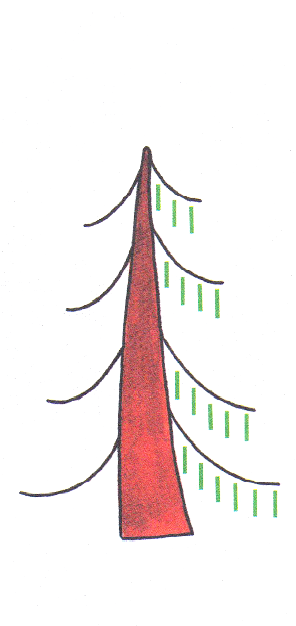 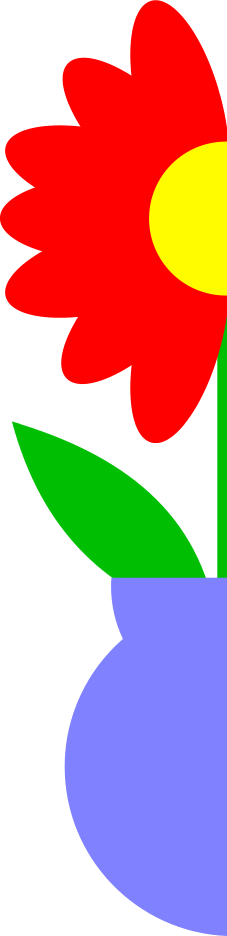 Задание 2. Найди и обведи карандашом всех животных, которые живут в лесу 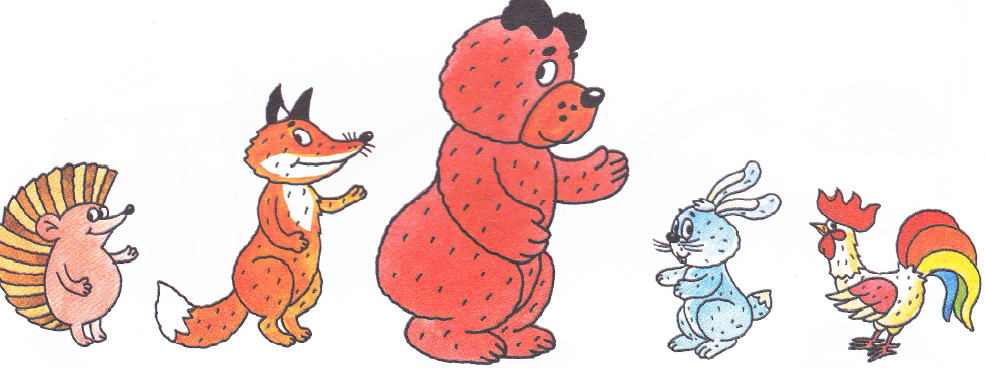 Задание 3. Дорисуй в каждом ряду  фигурки, чтобы их было 4. 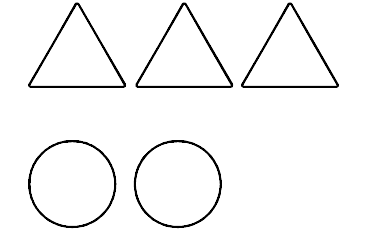 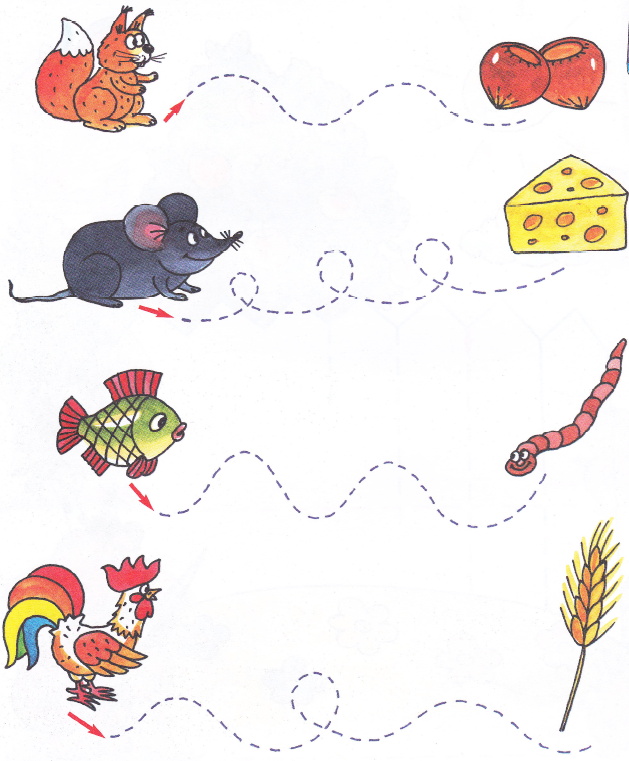 Задание 4. Раскрась широкую ленту синим цветом, а узкую – красным.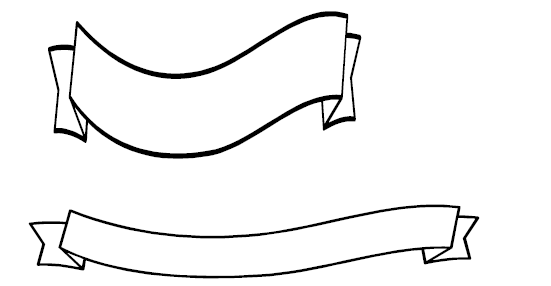 Задание. 5.  Проведи дорожки по пунктирным линиям, не отрывая фломастера от бумаги. Ответь на вопрос, кто что любит?Задание 6. Отгадай загадку и обведи фломастером правильный ответЗадание 7. Ежик, лиса и медведь очень любят мыться под душем. Нарисуй водичку из душа тем зверюшкам, у которых она не течет. 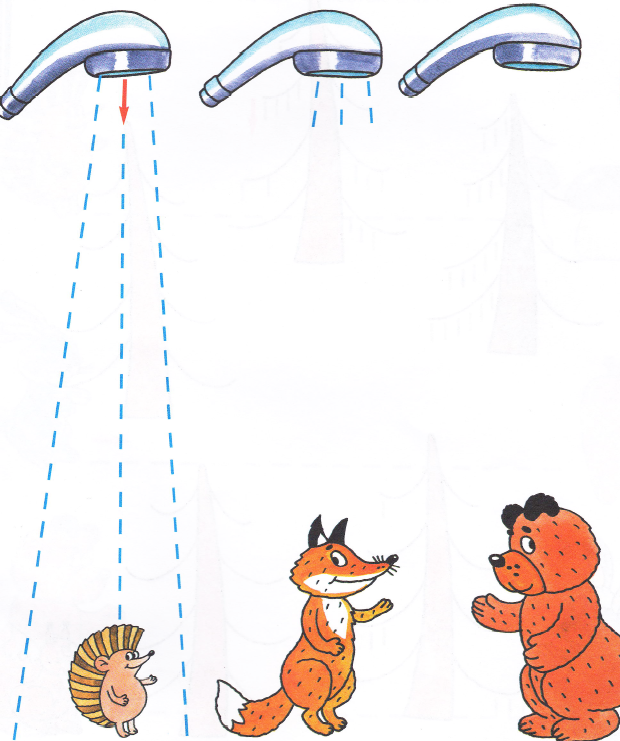 ПриложениеСводная диагностическая карта уровня развития интегративных качеству детей ________ лет_________________ годГруппа №____________________    Воспитатели Уровни освоенияД - достаточныйБД – близкий к достаточномуНД - недостаточныйПоказатели3-4МышлениеНаглядно-образноеРечьНачало формирования связной речи, начинает понимать прилагательныеПроизвольность познавательных процессовВнимание и память непроизвольныеФизиологическая чувствительностьВысокая чувствительность к физическому дискомфортуОбъект познанияНепосредственно окружающие предметы, их свойства и назначенияСпособ познанияЭкспериментирование, конструированиеУсловия успешностиРазвивающая сфера и партнерские отношения со взрослымиФормы общенияСитуативно-деловоеОтношения со сверстникомМало интересенОтношения со взрослымИсточник способов деятельности, партнер по игре и творчествуЭмоцииСильной модальности, резкие переключенияИгровая деятельностьПартнерская со взрослыми, индивидуальная с игрушками; игровое действиеТема ПериодПрограммное содержание Развернутая тематикаИтоговые мероприятияДо свидания, лето, здравствуй, детский сад!Игрушки. (1- 14 сентября)Вызвать у детей радость от возвращения в детский сад. Продолжать знакомство с детским садом как ближайшим социальным окружением ребенка: профессии сотрудников детского сада (воспитатель, младший воспитатель, музыкальный руководитель, врач, дворник), предметное окружение, правила поведения в детском саду, взаимоотношения со сверстниками. Знакомить детей друг с другом в ходе игр (если дети уже знакомы, помочь вспомнить друг друга). Формировать дружеские, доброжелательные отношения между детьми (коллективная художественная работа, песенка о дружбе, совместные игры).Расширять представления об игрушках.«Как мы летом отдыхали»«Наш детский сад и группа».«Кто работает в детском саду»«Игрушки»Развлечение для детей, организованное сотрудниками детского сада с участием родителей. Дети в подготовке не участвуют, но принимают активное участие в развлечении (в подвижных играх, викторинах).Осень(16 сентября- 15 октября)Расширять представления детей об осени (сезонные изменения в природе, одежде и обуви людей, на участке детского сада), о времени сбора урожая, о некоторых овощах, фруктах, ягодах, грибах. Знакомить с правилами безопасного поведения на природе. Воспитывать бережное отношение к природе. Развивать умения замечать красоту осенней природы, вести наблюдения за погодой.Знакомить с некоторыми особенностями поведения лесных зверей и птиц осенью.«Осень» (природа, погода). «Деревья».«Едет с поля урожай» (овощи, фрукты, ягоды)«Птицы на юг улетают» (птицы нашего участка, зимующие, перелетные, дикие)«Что мы носим» (одежда, обувь)Праздник «Осень".Выставка детского творчества.Я в мире Человек.Я вырасту здоровым.(15-30 октября)Формировать начальные представления о здоровье и здоровом образе жизни.Формировать образ Я. Формировать элементарные навыки ухода за своим лицом и телом. Развивать представления о своем внешнем облике. Развивать гендерные представления. Формировать умение называть свое имя, фамилию, имена членов семьи, говорить о себе в первом лице. Развивать представления о своей семье.1.« Кто, мы?» «Какие мы?» (имя, фамилия). « Кто я –девочка или мальчик?»2.« Я – человек» (называть и различать части тела, уход за лицом и телом).3.«Семья» (родственные отношения, имена членов семьи, домашние обязанности).Открытый день здоровья. Спортивное развлечение.Мой дом, мой город.(1 ноября —30 ноября)Знакомить с домом, с предметами домашнего обихода, посудой, мебелью, бытовыми приборами.Расширять знания о домашних животных и птицах.Знакомить с родным городом, его названием, основными достопримечательностям и. Знакомить с видами транспорта, в том числе с городским, с правилами поведения в городе, с элементарны ми правилами дорожного движения. 1. « Дом, в котором я живу» (предметы домашнего обихода, посуда, мебель, бытовые приборы).2.« Кто живёт рядом с нами» (домашниеживотные и птицы).3.«Я живу в городе Екатеринбурге»(название города и улицы, где живет, достопримечательности).4. «Транспорт моего города» (виды транспорта, правила дорожного движения).Фотовыставка «Мой игровой уголок дома»Развлечение по правилам дорожного движения.Зима.Новогодний  праздник.Зимние забавы.(1 декабря — 31 января)Расширять представления о зиме. Расширять представления о сезонных изменениях в природе (изменения в погоде, растения зимой, поведение зверей и птиц). Воспитывать бережное отношение к природе, умение замечать красоту зимней природы.Организовывать все виды детской деятельности (игровой, коммуникативной, трудовой, познавательно исследовательской, продуктивной, музыкально художественной, чтения) вокруг темы Нового года и новогоднего праздника.Знакомить с зимними играми и забавами. Формировать представления о безопасном поведении зимой. Формировать исследовательский и познавательный интерес в ходе экспериментирования с водой и льдом. 1.«Чародейка зима» (сезонные изменения в природе, деревья зимой, 2. Дикие животные и их детеныши. 3. Дикие птицы и их детеныши 4.. «Зима в городе» (деятельность людей, спецтехника)5. «Новый год»  (подготовка к новому году, новогодние костюмы, подарки).6.«Новый год в семье» (традиции празднование нового года в семье)7.«Зимние забавы» (безопасность на горке, на льду, игры со снегом, катание на санках, на горке).Выставка детского творчества. Новогодний утренник.Спортивное развлечениеДень  Защитника Отечества(1-23 февраля)Осуществлять патриотическое воспитание. Знакомить с «военными» и мужскими профессиями (полицейский, шофер, водитель автобуса). Воспитывать любовь к Родине. Формировать первичные гендерные представления (воспитывать в мальчиках стремления быть сильными, смелыми, стать защитниками Родины).1. «Мой папа…» (знакомство с мужскимипрофессиями: полицейский, шофёр, водитель автобуса).2. Инструменты (молоток, отвертка, дрель,  клещи)3. «Защитники Отечества - кто они» (танкисты, лётчики)Праздник, посвященный Дню защитника Отечества.8 марта(24 февраля — 15 марта)Организовывать все виды детской деятельности (игровой, коммуникативной, трудовой, познавательно исследовательской, продуктивной, музыкально художественной, чтения) вокруг темы семьи, любви к маме, бабушке. Знакомить с женскими профессиями: продавец, парикмахер, врач, воспитатель.  Воспитывать уважение к труду взрослых. 1. «Маму я свою люблю…»2. Помогаю маме. (посуда, продукты)3. «Кем быть?» (продавец, парикмахер, врач, воспитатель).Праздник «8 Марта» Выставка детского творчества.Стенгазеты «профессии наших мам».Весна(16 марта -10 апреля)Расширять представления о весне. Воспитывать бережное отношения к природе, умение замечать красоту весенней природы. Расширять представления о сезонных изменениях (изменения в погоде, растения весной, поведение зверей и птиц).Расширять представления о простейших связях в природе (потеплело — появилась травка и т. д.).1.«Весна - красна».  «признаки весны)2.«Всё живое радуется весне» (Птицы)3. Комнатные растения.Праздник «Весна».Выставка детского творчества.Знакомствос народной культурой и традициями(13-1 мая)Расширять представления о народ ной игрушке (дымковская игрушка, матрешка и др.). Знакомить с народными промыслами. Продолжать знакомить с устным народным творчеством.Использовать фольклор при организации всех видов детской деятельности.1.«Народная игрушка и её мастера»(дымковская, матрёшка, игрушки – забавы)2.«Народный костюм»3.«Народный фольклор»(потешки, песенки, пословицы)4.Домашние животныеФольклорный праздник.Выставка детского творчества.Лето(4-31 мая)Расширять представления детей о растениях (деревья, цветы), насекомых.Расширять представления детей о лете, о сезонных изменениях (сезонные изменения в природе, одежде людей, на участке детского сада).Формировать элементарные представления о садовых и огородных растениях. Формировать исследовательский  и познавательный интерес в ходе экспериментирования с водой и песком. Воспитывать бережное отношение к природе, умение замечать красоту летней природы. 1.«Природа летом» (деревья, насекомые).2.«Вот и лето…» (сезонные изменения в природе, одежде людей, на участке детского сада).3.«Сама садик я садила…» (садовые и огородные растения.4.«Цветы» (полевые и садовые: уход, любовь к природе).Праздник «Лето».В летний период детский сад работает в каникулярном режиме (1 июня — 31 августа)В летний период детский сад работает в каникулярном режиме (1 июня — 31 августа)В летний период детский сад работает в каникулярном режиме (1 июня — 31 августа)В летний период детский сад работает в каникулярном режиме (1 июня — 31 августа)МесяцТема и цели 1 -й неделиТема и цели 1 -й неделиТема и цели 3-й неделиЦелевые ориентиры уровня развития интегра-тивных качеств ребенка (на основе интеграции образовательных направлений)Виды детской деятельностиВиды интеграции образовательных направлений и областей:- познавательное развитие;- социально – коммуникативное развитие;1223456СентябрьТемаБашенка и лесенкаБашенка и лесенкаИнтересуется предметами ближайшего окружения, их назначением, свойствами; знает, называет и правильно использует детали строительного материала; анализирует созданные постройки; испытывает положительные эмоции от продуктивной (конструктивной) деятельности; взаимодействует со сверстниками; проявляет доброжелательность, дружелюбие по отношению к окружающимЗнакомство с разным строительным материалом; создание постройки по образцу; участие в дидактических играх на закрепление понятий высоты и цвета, описание последовательности действий; анализ построекПознание ( познавательное развитие): создавать условия для ознакомления детей с цветом, формой, величиной, осязаемыми свойствами предметов; группировать их; закреплять умение выделять цвет, форму, величину как особые свойства предметов. Коммуникация (социально – коммуникативное развитие): помогать детям доброжелательно общаться друг с другом; формировать потребность делиться своими впечатлениями. Труд: формировать бережное отношение к собственным поделкам и поделкам сверстников; побуждать рассказывать о них. Безопасность: продолжать объяснять детям, что нельзя брать в рот различные предметы, засовывать их в уши и нос. Здоровье: ( физическое развитие) приучать к опрятности: осуществлять контроль за выработкой правильной осанки. Социализация: учить детей использовать в играх строительный материалСентябрьЦельЗакреплять понятия высоты, цвета. Учить:- рассказывать, как будут строить;- строить по образцуЗнакомить с разным строительным материалом. Учить анализировать постройкуИнтересуется предметами ближайшего окружения, их назначением, свойствами; знает, называет и правильно использует детали строительного материала; анализирует созданные постройки; испытывает положительные эмоции от продуктивной (конструктивной) деятельности; взаимодействует со сверстниками; проявляет доброжелательность, дружелюбие по отношению к окружающимЗнакомство с разным строительным материалом; создание постройки по образцу; участие в дидактических играх на закрепление понятий высоты и цвета, описание последовательности действий; анализ построекПознание ( познавательное развитие): создавать условия для ознакомления детей с цветом, формой, величиной, осязаемыми свойствами предметов; группировать их; закреплять умение выделять цвет, форму, величину как особые свойства предметов. Коммуникация (социально – коммуникативное развитие): помогать детям доброжелательно общаться друг с другом; формировать потребность делиться своими впечатлениями. Труд: формировать бережное отношение к собственным поделкам и поделкам сверстников; побуждать рассказывать о них. Безопасность: продолжать объяснять детям, что нельзя брать в рот различные предметы, засовывать их в уши и нос. Здоровье: ( физическое развитие) приучать к опрятности: осуществлять контроль за выработкой правильной осанки. Социализация: учить детей использовать в играх строительный материал1223456ОктябрьТемаБашенки и лесенкиДорожкиУмеет пристраивать кирпичики разными гранями; пытается отражать полученные впечатления в продуктивных видах деятельности; использует разные способы обследования предметов, включая простейшие опыты; проявляет желание сооружатьпостройки по собственному замыслу; может в случае проблемной ситуации обратиться к знакомому взрослому, адекватно реагирует на замечания и предложения взрослого; имеет простейшие навыки организованного поведения в детском саду; в диалоге с педагогом умеет услышать и понять заданный вопрос, не перебивает говорящего взрослогоЗнакомство с архитектурными постройками; участие в дидактических играх по восприятию осязаемых свойств предметов, строительство дорожек разной длины по замыслу, пристраивание кирпичиков разными гранями, сенсорный анализ постройкиПознание: ( познавательное развитие) подводить детей к простейшему анализу созданных построек, совершенствовать конструктивные умения; продолжать развивать восприятие, создавать условия для ознакомления детей с цветом, формой, величиной, осязаемыми свойствами предметов. Коммуникация (социально – коммуникативное развитие): помогать детям посредством речи взаимодействовать и налаживать контакты друг с другом; развивать умение различать и называть качества и особенности поверхности материалов;развивать инициативную речь детей во взаимодействиях со взрослыми и другими детьми. Социализация: закреплять умение подбирать предметы по цвету и величине, в совместных дидактических играх развивать умение выполнять постепенно усложняющиеся правила. Труд: воспитывать интерес к жизни и труду взрослых. Безопасность: продолжать знакомить детей с элементарными правилами поведения в детском садуОктябрьУчить осуще-ствлять сенсор-ный анализ постройки. Дать представ-ление об архи-тектурных постройкахУчить строить дорожки, пристраивать кирпичики разными гранямиУмеет пристраивать кирпичики разными гранями; пытается отражать полученные впечатления в продуктивных видах деятельности; использует разные способы обследования предметов, включая простейшие опыты; проявляет желание сооружатьпостройки по собственному замыслу; может в случае проблемной ситуации обратиться к знакомому взрослому, адекватно реагирует на замечания и предложения взрослого; имеет простейшие навыки организованного поведения в детском саду; в диалоге с педагогом умеет услышать и понять заданный вопрос, не перебивает говорящего взрослогоЗнакомство с архитектурными постройками; участие в дидактических играх по восприятию осязаемых свойств предметов, строительство дорожек разной длины по замыслу, пристраивание кирпичиков разными гранями, сенсорный анализ постройкиПознание: ( познавательное развитие) подводить детей к простейшему анализу созданных построек, совершенствовать конструктивные умения; продолжать развивать восприятие, создавать условия для ознакомления детей с цветом, формой, величиной, осязаемыми свойствами предметов. Коммуникация (социально – коммуникативное развитие): помогать детям посредством речи взаимодействовать и налаживать контакты друг с другом; развивать умение различать и называть качества и особенности поверхности материалов;развивать инициативную речь детей во взаимодействиях со взрослыми и другими детьми. Социализация: закреплять умение подбирать предметы по цвету и величине, в совместных дидактических играх развивать умение выполнять постепенно усложняющиеся правила. Труд: воспитывать интерес к жизни и труду взрослых. Безопасность: продолжать знакомить детей с элементарными правилами поведения в детском саду1223456НоябрьТемаДорожка для КолобкаМебельдля куклыЗнает, называет и правильно использует детали строительного материала; проявляет желание сооружать постройки и анализировать их; испытывает положительные эмоции от познавательно-исследовательской и продуктивной (конструктивной) деятельности;ситуативно проявляет доброжелательное отношение к окружающим, умение делиться с товарищем; имеет опыт правильной оценки хороших и плохих поступков; знает, что надо соблюдать порядок и чистоту в помещении детского сада, убирать на место строительный материалДиалоги о длине и цвете построек, решение проблемной ситуации по выбору предметов мебели для куклы, создание деталей по образцу, анализ изделий, участие в сюжетно-ролевых играх по обыгрыванию предметов мебели для куклыПознание ( познавательное развитие): закреплять умение различать, называть и использовать основные строительные детали, сооружать новые постройки, используя полученные ранее умения, использовать в постройках детали разного цвета, вызывать чувство радости при удавшейся постройке; продолжать учить детей обыгрывать постройки, объединять их по сюжету: дорожка и дома - улица; стол, стул, диван - мебель для кукол.  Социально – коммуникативное развитие.Труд: приучать после игры аккуратно складывать детали в коробки. Коммуникация: помогать детям доброжелательно общаться друг с другом, поощрять желание задавать вопросы воспитателю и сверстникам; на основе обогащения представлений о ближайшем окружении продолжать расширять и активизировать словарный запас детей. Социализация: закреплять умение подбирать предметы по цвету и величине, развивать умение выполнять постепенно усложняющиеся правилаНоябрьЦелиЗакреплять знания о длине и цветеУчить: - строить детали по образцу без показа приемов; - анализиро-вать изделиеЗнает, называет и правильно использует детали строительного материала; проявляет желание сооружать постройки и анализировать их; испытывает положительные эмоции от познавательно-исследовательской и продуктивной (конструктивной) деятельности;ситуативно проявляет доброжелательное отношение к окружающим, умение делиться с товарищем; имеет опыт правильной оценки хороших и плохих поступков; знает, что надо соблюдать порядок и чистоту в помещении детского сада, убирать на место строительный материалДиалоги о длине и цвете построек, решение проблемной ситуации по выбору предметов мебели для куклы, создание деталей по образцу, анализ изделий, участие в сюжетно-ролевых играх по обыгрыванию предметов мебели для куклыПознание ( познавательное развитие): закреплять умение различать, называть и использовать основные строительные детали, сооружать новые постройки, используя полученные ранее умения, использовать в постройках детали разного цвета, вызывать чувство радости при удавшейся постройке; продолжать учить детей обыгрывать постройки, объединять их по сюжету: дорожка и дома - улица; стол, стул, диван - мебель для кукол.  Социально – коммуникативное развитие.Труд: приучать после игры аккуратно складывать детали в коробки. Коммуникация: помогать детям доброжелательно общаться друг с другом, поощрять желание задавать вопросы воспитателю и сверстникам; на основе обогащения представлений о ближайшем окружении продолжать расширять и активизировать словарный запас детей. Социализация: закреплять умение подбирать предметы по цвету и величине, развивать умение выполнять постепенно усложняющиеся правила12234566ДекабрьТемаКресло и диванВоротаРазличает, называет и использует основные строительные детали (кубики, кирпичики), изменяет постройки, надстраивая или заменяя одни детали другими; с удовольствием участвует в выставках детских работ, в обсуждениях результатов продуктивной деятельности; интересуется предметами ближайшего окружения, их назначением, свойствами; откликается на эмоции близких людей и друзей, делает попытки пожалеть сверстника, обнять его, помочь; умеет объединяться со сверстниками для игры в группу из 2-3 человек на основе личных симпатийРассматривание предметов мебели, участие в беседе о размерах и назначении кресел и диванов, самостоятельный выбор и постройка изделия. Выбор кирпичиков и кубиков для строительства ворот, изменение постройки в высоту, обыгрывание и анализ построекПознание ( познавательное развитие): учить располагать кирпичики вертикально, ставить их плотно друг к другу, на определенном расстоянии (ворота); побуждать детей к созданию вариантов конструкций, добавляя другие детали (на столбики ворот ставить трехгранные призмы, рядом со столбами - кубики и др.); изменять постройки двумя способами: заменяя одни детали другими или надстраивая их в высоту, длину (низкая и высокая башенка); продолжать учить детей обыгрывать постройки, объединять их по сюжету; организовывать презентацию результатов деятельности. Речевое развитие:: обращать внимание детей на некоторые сходные по назначению предметы; развивать умение понимать обобщающие слова; формировать умение отчетливо произносить слова и короткие фразы, говорить спокойно, с естественными интонациями; развивать диалогическую форму речи. Социализация: (социально – коммуникативное развитие) приучать детей к вежливости, формировать уважительное отношение друг к другу; создавать ситуации, способствующие формированию внимательного, заботливого отношения к окружающимПознание ( познавательное развитие): учить располагать кирпичики вертикально, ставить их плотно друг к другу, на определенном расстоянии (ворота); побуждать детей к созданию вариантов конструкций, добавляя другие детали (на столбики ворот ставить трехгранные призмы, рядом со столбами - кубики и др.); изменять постройки двумя способами: заменяя одни детали другими или надстраивая их в высоту, длину (низкая и высокая башенка); продолжать учить детей обыгрывать постройки, объединять их по сюжету; организовывать презентацию результатов деятельности. Речевое развитие:: обращать внимание детей на некоторые сходные по назначению предметы; развивать умение понимать обобщающие слова; формировать умение отчетливо произносить слова и короткие фразы, говорить спокойно, с естественными интонациями; развивать диалогическую форму речи. Социализация: (социально – коммуникативное развитие) приучать детей к вежливости, формировать уважительное отношение друг к другу; создавать ситуации, способствующие формированию внимательного, заботливого отношения к окружающимДекабрьЦелиДать понятия: «кресло короткое», «диван длинный». Учить самостоятельно выбирать изделиеУчить: - изменять постройку в высоту;- называть детали: кирпичики, кубикиРазличает, называет и использует основные строительные детали (кубики, кирпичики), изменяет постройки, надстраивая или заменяя одни детали другими; с удовольствием участвует в выставках детских работ, в обсуждениях результатов продуктивной деятельности; интересуется предметами ближайшего окружения, их назначением, свойствами; откликается на эмоции близких людей и друзей, делает попытки пожалеть сверстника, обнять его, помочь; умеет объединяться со сверстниками для игры в группу из 2-3 человек на основе личных симпатийРассматривание предметов мебели, участие в беседе о размерах и назначении кресел и диванов, самостоятельный выбор и постройка изделия. Выбор кирпичиков и кубиков для строительства ворот, изменение постройки в высоту, обыгрывание и анализ построекПознание ( познавательное развитие): учить располагать кирпичики вертикально, ставить их плотно друг к другу, на определенном расстоянии (ворота); побуждать детей к созданию вариантов конструкций, добавляя другие детали (на столбики ворот ставить трехгранные призмы, рядом со столбами - кубики и др.); изменять постройки двумя способами: заменяя одни детали другими или надстраивая их в высоту, длину (низкая и высокая башенка); продолжать учить детей обыгрывать постройки, объединять их по сюжету; организовывать презентацию результатов деятельности. Речевое развитие:: обращать внимание детей на некоторые сходные по назначению предметы; развивать умение понимать обобщающие слова; формировать умение отчетливо произносить слова и короткие фразы, говорить спокойно, с естественными интонациями; развивать диалогическую форму речи. Социализация: (социально – коммуникативное развитие) приучать детей к вежливости, формировать уважительное отношение друг к другу; создавать ситуации, способствующие формированию внимательного, заботливого отношения к окружающимПознание ( познавательное развитие): учить располагать кирпичики вертикально, ставить их плотно друг к другу, на определенном расстоянии (ворота); побуждать детей к созданию вариантов конструкций, добавляя другие детали (на столбики ворот ставить трехгранные призмы, рядом со столбами - кубики и др.); изменять постройки двумя способами: заменяя одни детали другими или надстраивая их в высоту, длину (низкая и высокая башенка); продолжать учить детей обыгрывать постройки, объединять их по сюжету; организовывать презентацию результатов деятельности. Речевое развитие:: обращать внимание детей на некоторые сходные по назначению предметы; развивать умение понимать обобщающие слова; формировать умение отчетливо произносить слова и короткие фразы, говорить спокойно, с естественными интонациями; развивать диалогическую форму речи. Социализация: (социально – коммуникативное развитие) приучать детей к вежливости, формировать уважительное отношение друг к другу; создавать ситуации, способствующие формированию внимательного, заботливого отношения к окружающим12234566ЯнварьТемаВоротаВоротаЗнает, называет и правильно использует детали строительного материала; изменяет постройки, надстраивая или заменяя одни детали другими; задает вопросы взрослому; проявляет желание сооружать постройки по собственному замыслу; умеет посред-ством речи налаживать контакты, взаимодействовать со сверстниками; понимает, что надо жить дружно, помогать друг другу; в диалоге с педагогом умеет услышать и понять заданный вопрос, не перебивает говорящего взрослогоУчастие в беседе о назначении ворот, постройка ворот разной высоты, длины и ширины, рассказ о постройке, разбор конструкции, складывание материала в коробкиПознание ( познавательное развитие): поощрять исследовательский интерес, проведение простейших наблюдений; подводить детей к простейшему анализу созданных построек, совершенствовать конструктивные умения, приучать после игры аккуратно складывать детали в коробки. Социально – коммуникативное развитие. Коммуникация: развивать умение различать и называть существенные детали и части предметов; формировать потребность делиться своими впечатлениями с воспитателями и родителями.Труд: продолжать воспитывать желание участвовать в трудовой деятельности; побуждать детей к самостоятельному выполнению элементарных поручений: готовить материалы к занятиям, после игры убирать на место игрушки, строительный материал.Социализация: в процессе игр с игрушками и строительными материалами развивать у детей интерес к окружающему миру; развивать умение общаться спокойно, без крикаПознание ( познавательное развитие): поощрять исследовательский интерес, проведение простейших наблюдений; подводить детей к простейшему анализу созданных построек, совершенствовать конструктивные умения, приучать после игры аккуратно складывать детали в коробки. Социально – коммуникативное развитие. Коммуникация: развивать умение различать и называть существенные детали и части предметов; формировать потребность делиться своими впечатлениями с воспитателями и родителями.Труд: продолжать воспитывать желание участвовать в трудовой деятельности; побуждать детей к самостоятельному выполнению элементарных поручений: готовить материалы к занятиям, после игры убирать на место игрушки, строительный материал.Социализация: в процессе игр с игрушками и строительными материалами развивать у детей интерес к окружающему миру; развивать умение общаться спокойно, без крикаЯнварьЦелиУчить: - строить ворота низкие и высокие; - разбирать постройки, складывать материал в коробкиУчить: - изменять постройку, преобразовывая ее в высоту, длину, ширину; - выделять части построек, рассказывать,из каких деталей состоит постройкаЗнает, называет и правильно использует детали строительного материала; изменяет постройки, надстраивая или заменяя одни детали другими; задает вопросы взрослому; проявляет желание сооружать постройки по собственному замыслу; умеет посред-ством речи налаживать контакты, взаимодействовать со сверстниками; понимает, что надо жить дружно, помогать друг другу; в диалоге с педагогом умеет услышать и понять заданный вопрос, не перебивает говорящего взрослогоУчастие в беседе о назначении ворот, постройка ворот разной высоты, длины и ширины, рассказ о постройке, разбор конструкции, складывание материала в коробкиПознание ( познавательное развитие): поощрять исследовательский интерес, проведение простейших наблюдений; подводить детей к простейшему анализу созданных построек, совершенствовать конструктивные умения, приучать после игры аккуратно складывать детали в коробки. Социально – коммуникативное развитие. Коммуникация: развивать умение различать и называть существенные детали и части предметов; формировать потребность делиться своими впечатлениями с воспитателями и родителями.Труд: продолжать воспитывать желание участвовать в трудовой деятельности; побуждать детей к самостоятельному выполнению элементарных поручений: готовить материалы к занятиям, после игры убирать на место игрушки, строительный материал.Социализация: в процессе игр с игрушками и строительными материалами развивать у детей интерес к окружающему миру; развивать умение общаться спокойно, без крикаПознание ( познавательное развитие): поощрять исследовательский интерес, проведение простейших наблюдений; подводить детей к простейшему анализу созданных построек, совершенствовать конструктивные умения, приучать после игры аккуратно складывать детали в коробки. Социально – коммуникативное развитие. Коммуникация: развивать умение различать и называть существенные детали и части предметов; формировать потребность делиться своими впечатлениями с воспитателями и родителями.Труд: продолжать воспитывать желание участвовать в трудовой деятельности; побуждать детей к самостоятельному выполнению элементарных поручений: готовить материалы к занятиям, после игры убирать на место игрушки, строительный материал.Социализация: в процессе игр с игрушками и строительными материалами развивать у детей интерес к окружающему миру; развивать умение общаться спокойно, без крикаФевральТемаДомикМебель для куколЗнает, называет и правильно использует детали строительного материала; интересуется предметами ближайшего окружения, их назначением, свойствами; проявляет желание сооружать постройки по собственному замыслу; пытается отражать полученные впечатления в речи и продуктивных видах деятельности; проявляет умение взаимодействовать и ладить со сверстниками в непродолжительной совместной игре; знаком с некоторыми профессиями; испытывает положительные эмоции от познавательно-исследовательской и про - дуктивной (конструктивной) деятельности Обдумывание и выполнение усложненной конструкции домика, обсуждение цветового решения и украшения постройки, упражнения в замыкании пространства при создании домика, участие в дидактических играх на закрепление представлений о знакомых предметах; упражнения в правильном назывании деталей строительного набора, участие в играх деталей строительного набора, участие в играх с постройками из конструктораПознание: ( познавательное развитие) закреплять умение выделять цвет, форму, величину как особые свойства предметов; группировать однородные предметы по нескольким сенсорным признакам: величине, форме, цвету; подводить детей к простейшему анализу созданных построек, совершенствовать конструктивные умения; закреплять умение различать, называть и использовать основные строительные детали (кубики, кирпичики, пластины, цилиндры, трехгранные призмы), использовать в постройках детали разного цвета, развивать желание сооружать постройки по собственному замыслу; продолжать учить детей обыгрывать постройки, объединять их по сюжету .Социально – коммуникативное развитие.Коммуникация: в самостоятельных играх помогать детям посредством речи взаимодействовать и налаживать контакты друг с другом, на основе обогащения представлений о ближайшем окружении продолжать расширять и активизировать словарный запас детей; развивать умение различать и называть существенные детали и части предметов, в целях развития инициативной речи, обогащения и уточнения представлений о предметах ближайшего окружения предоставлять детям для самостоятельного рассматривания картинки, книги, наборы предметов.Социализация: поощрять участие детей в совместных играх, создавать игровые ситуации, способствующие формированию внимательного, заботливого отношения к окружающим. Труд: воспитывать интерес к жизни и труду взрослых, рассказывать детям о понятных им профессиях, расширять и обогащать представления о трудовых действиях, результатах трудаФевральЦелиПредложить выполнить усложненную конструкцию. Уделить особое внимание цветовому решению и украшению постройки. Учить «замыкать» пространствоЗакреплять: - представление о знакомых предметах; - умение правильно называть детали строительного набора.Учить играть с постройкамиЗнает, называет и правильно использует детали строительного материала; интересуется предметами ближайшего окружения, их назначением, свойствами; проявляет желание сооружать постройки по собственному замыслу; пытается отражать полученные впечатления в речи и продуктивных видах деятельности; проявляет умение взаимодействовать и ладить со сверстниками в непродолжительной совместной игре; знаком с некоторыми профессиями; испытывает положительные эмоции от познавательно-исследовательской и про - дуктивной (конструктивной) деятельности Обдумывание и выполнение усложненной конструкции домика, обсуждение цветового решения и украшения постройки, упражнения в замыкании пространства при создании домика, участие в дидактических играх на закрепление представлений о знакомых предметах; упражнения в правильном назывании деталей строительного набора, участие в играх деталей строительного набора, участие в играх с постройками из конструктораПознание: ( познавательное развитие) закреплять умение выделять цвет, форму, величину как особые свойства предметов; группировать однородные предметы по нескольким сенсорным признакам: величине, форме, цвету; подводить детей к простейшему анализу созданных построек, совершенствовать конструктивные умения; закреплять умение различать, называть и использовать основные строительные детали (кубики, кирпичики, пластины, цилиндры, трехгранные призмы), использовать в постройках детали разного цвета, развивать желание сооружать постройки по собственному замыслу; продолжать учить детей обыгрывать постройки, объединять их по сюжету .Социально – коммуникативное развитие.Коммуникация: в самостоятельных играх помогать детям посредством речи взаимодействовать и налаживать контакты друг с другом, на основе обогащения представлений о ближайшем окружении продолжать расширять и активизировать словарный запас детей; развивать умение различать и называть существенные детали и части предметов, в целях развития инициативной речи, обогащения и уточнения представлений о предметах ближайшего окружения предоставлять детям для самостоятельного рассматривания картинки, книги, наборы предметов.Социализация: поощрять участие детей в совместных играх, создавать игровые ситуации, способствующие формированию внимательного, заботливого отношения к окружающим. Труд: воспитывать интерес к жизни и труду взрослых, рассказывать детям о понятных им профессиях, расширять и обогащать представления о трудовых действиях, результатах труда12234566МартТемаПодарокдля мамыЗагон для лошадокУмеет располагать кирпичики, вертикально, проявляет желание сооружать постройки по собственному замыслу, умеет занимать себя самостоятельной деятельностью, делиться своими впечатлениями с воспитателями и родителями, проявляет доброжелательность, доброту, дружелюбие по отношению к окружающим, в диалоге с педагогом умеет услышать и понять заданный вопрос, не перебивает говорящего взрослого, имеет положительный настрой на соблюдение элементарных правил поведения в детском саду, отрицательно реагирует на явные нарушения усвоенных им правилУчастие в беседе о своей маме, о желании сделать приятное, обдумывание и создание поделки, составление рассказа о ней. Упражнения в развитии умения огораживать пространство высоким забором; закрепление умения ставить кирпичики на длинную узкую грань, диалоги о постройках и их назначенииПознание: ( познавательное развитие)обогащать чувственный опыт детей и умение фиксировать его в речи, развивать образные представления, развивать продуктивную деятельность, организовывать презентацию ее результатов (подарка для мамы), формировать представление о связи результата деятельности и собственной целенаправленной активности; учить располагать кирпичики, вертикально (в ряд, по кругу, по периметру четырехугольника), ставить их плотно друг к другу на длинную узкую грань, на определенном расстоянии устанавливать простейшие связи между предметами и явлениями, делать простейшие обобщения.Социально – коммуникативное развитие.Коммуникация: формировать потребность делиться своими впечатлениями с воспитателями и родителями, поощрять желание задавать вопросы воспитателю и сверстникам, развивать диалогическую форму речи. Социализация: в процессе игр с игрушками и строительными материалами развивать у детей интерес к окружающему миру, формировать уважительное отношение к окружающим.Труд: формировать бережное отношение к собственным поделкам и поделкам сверстников, побуждать рассказывать о нихПознание: ( познавательное развитие)обогащать чувственный опыт детей и умение фиксировать его в речи, развивать образные представления, развивать продуктивную деятельность, организовывать презентацию ее результатов (подарка для мамы), формировать представление о связи результата деятельности и собственной целенаправленной активности; учить располагать кирпичики, вертикально (в ряд, по кругу, по периметру четырехугольника), ставить их плотно друг к другу на длинную узкую грань, на определенном расстоянии устанавливать простейшие связи между предметами и явлениями, делать простейшие обобщения.Социально – коммуникативное развитие.Коммуникация: формировать потребность делиться своими впечатлениями с воспитателями и родителями, поощрять желание задавать вопросы воспитателю и сверстникам, развивать диалогическую форму речи. Социализация: в процессе игр с игрушками и строительными материалами развивать у детей интерес к окружающему миру, формировать уважительное отношение к окружающим.Труд: формировать бережное отношение к собственным поделкам и поделкам сверстников, побуждать рассказывать о нихМартЦелиФормировать доброе отношение к своей маме, желание сделать приятное. Учить доводить работу до концаУчить: -огораживать пространство высоким забором; - приему ставить кирпичики на длинную узкую граньУмеет располагать кирпичики, вертикально, проявляет желание сооружать постройки по собственному замыслу, умеет занимать себя самостоятельной деятельностью, делиться своими впечатлениями с воспитателями и родителями, проявляет доброжелательность, доброту, дружелюбие по отношению к окружающим, в диалоге с педагогом умеет услышать и понять заданный вопрос, не перебивает говорящего взрослого, имеет положительный настрой на соблюдение элементарных правил поведения в детском саду, отрицательно реагирует на явные нарушения усвоенных им правилУчастие в беседе о своей маме, о желании сделать приятное, обдумывание и создание поделки, составление рассказа о ней. Упражнения в развитии умения огораживать пространство высоким забором; закрепление умения ставить кирпичики на длинную узкую грань, диалоги о постройках и их назначенииПознание: ( познавательное развитие)обогащать чувственный опыт детей и умение фиксировать его в речи, развивать образные представления, развивать продуктивную деятельность, организовывать презентацию ее результатов (подарка для мамы), формировать представление о связи результата деятельности и собственной целенаправленной активности; учить располагать кирпичики, вертикально (в ряд, по кругу, по периметру четырехугольника), ставить их плотно друг к другу на длинную узкую грань, на определенном расстоянии устанавливать простейшие связи между предметами и явлениями, делать простейшие обобщения.Социально – коммуникативное развитие.Коммуникация: формировать потребность делиться своими впечатлениями с воспитателями и родителями, поощрять желание задавать вопросы воспитателю и сверстникам, развивать диалогическую форму речи. Социализация: в процессе игр с игрушками и строительными материалами развивать у детей интерес к окружающему миру, формировать уважительное отношение к окружающим.Труд: формировать бережное отношение к собственным поделкам и поделкам сверстников, побуждать рассказывать о нихПознание: ( познавательное развитие)обогащать чувственный опыт детей и умение фиксировать его в речи, развивать образные представления, развивать продуктивную деятельность, организовывать презентацию ее результатов (подарка для мамы), формировать представление о связи результата деятельности и собственной целенаправленной активности; учить располагать кирпичики, вертикально (в ряд, по кругу, по периметру четырехугольника), ставить их плотно друг к другу на длинную узкую грань, на определенном расстоянии устанавливать простейшие связи между предметами и явлениями, делать простейшие обобщения.Социально – коммуникативное развитие.Коммуникация: формировать потребность делиться своими впечатлениями с воспитателями и родителями, поощрять желание задавать вопросы воспитателю и сверстникам, развивать диалогическую форму речи. Социализация: в процессе игр с игрушками и строительными материалами развивать у детей интерес к окружающему миру, формировать уважительное отношение к окружающим.Труд: формировать бережное отношение к собственным поделкам и поделкам сверстников, побуждать рассказывать о них1223456АпрельТемаВорота для машиныДомикПравильно использует детали строительного материала, интересуется предметами ближайшего окружения, их назначением, свойствами, умеет группировать предметы по цвету, размеру, форме, может составлять при помощи взрослого группы из однородных предметов и выделять один предмет из группы, проявляет умение взаимодействовать и ладить со сверстниками в непродолжительной совместной игре, выбирать роль в сюжетно-ролевой игре; ситуативно проявляет доброжелательное отношение к окружающим, умение делиться с товарищем; имеет опыт правильной оценки хороших и плохих поступковУпражнения в строительстве разнообразных по высоте ворот, строительство домик и забора вокруг него; участие в сюжетно-ролевых играх по различным ситуациям вокруг домика со зверюшками и мелкими предметами; упражнения в умении аккуратно разбирать постройки, раскладывать детали по виду и цветуПознание: ( познавательное развитие) продолжать развивать восприятие, создавать условия для ознакомления детей с цветом, формой, величиной, осязаемыми свойствами предметов, подводить детей к простейшему анализу созданных построек; совершенствовать конструктивные умения, продолжать учить детей обыгрывать постройки, объединять их по сюжету, знакомить с ближайшим окружением. Социально – коммуникативное и речевое развитие.Коммуникация: на основе обогащения представлений о ближайшем окружении продолжать расширять и активизировать словарный запас детей, вовлекать детей в разговор во время рассматривания предметов. Социализация: поощрять участие детей в совместных играх, развивать интерес к различным видам игр, помогать детям объединяться для игры в группы по 2-3 человека на основе личных симпатий, развивать умение соблюдать в ходе игры элементарные правила. Труд: воспитывать интерес к жизни и труду взрослых, рассказывать детям о понятных им профессиях (шофер, строитель), расширять и обогащать представления о трудовых действиях, результатах трудаАпрельЦелиУчить строить разнообразные ворота, разные по высотеУчить: - строить домик, забор вокруг него; - обыгрывать различные ситуации вокруг домика со зверюшками и мелкими предметами; - формировать умение аккуратно разбирать постройки, раскладывать детали по виду и цветуПравильно использует детали строительного материала, интересуется предметами ближайшего окружения, их назначением, свойствами, умеет группировать предметы по цвету, размеру, форме, может составлять при помощи взрослого группы из однородных предметов и выделять один предмет из группы, проявляет умение взаимодействовать и ладить со сверстниками в непродолжительной совместной игре, выбирать роль в сюжетно-ролевой игре; ситуативно проявляет доброжелательное отношение к окружающим, умение делиться с товарищем; имеет опыт правильной оценки хороших и плохих поступковУпражнения в строительстве разнообразных по высоте ворот, строительство домик и забора вокруг него; участие в сюжетно-ролевых играх по различным ситуациям вокруг домика со зверюшками и мелкими предметами; упражнения в умении аккуратно разбирать постройки, раскладывать детали по виду и цветуПознание: ( познавательное развитие) продолжать развивать восприятие, создавать условия для ознакомления детей с цветом, формой, величиной, осязаемыми свойствами предметов, подводить детей к простейшему анализу созданных построек; совершенствовать конструктивные умения, продолжать учить детей обыгрывать постройки, объединять их по сюжету, знакомить с ближайшим окружением. Социально – коммуникативное и речевое развитие.Коммуникация: на основе обогащения представлений о ближайшем окружении продолжать расширять и активизировать словарный запас детей, вовлекать детей в разговор во время рассматривания предметов. Социализация: поощрять участие детей в совместных играх, развивать интерес к различным видам игр, помогать детям объединяться для игры в группы по 2-3 человека на основе личных симпатий, развивать умение соблюдать в ходе игры элементарные правила. Труд: воспитывать интерес к жизни и труду взрослых, рассказывать детям о понятных им профессиях (шофер, строитель), расширять и обогащать представления о трудовых действиях, результатах труда1223456МайТемаЗаборчикКонструирование из пескаИспользует разные способы обследования предметов, включая простейшие опыты, способен устанавливать простейшие связи между предметами и явлениями, делать простейшие обобщения, проявляет желание сооружатьпостройки по собственно-му замыслу, пытается от-ражать полученные впе-чатления в речи и продук-тивных видах деятельно-сти, испытывает положи-тельные эмоции от позна-вательно-исследователь-ской и продуктивной (кон-структивной) деятельно-сти, в диалоге с педагогомумеет услышать и понятьзаданный вопрос, не пере-бивает говорящего взрос-лого, у ребенка сформиро-ваны умения и навыки,необходимые для осуще-ствления различных видовдетской деятельностиСлушание воспитателя о способах огораживания пространства («озеро» для уточек), рассказывание об одном из способов огораживания,конструированиезаборчика по сво-ему замыслуи представлению.Участие в дидак-тических и разви-вающих играхна закреплениезнаний о свойст-вах песка; строи-тельство башенки,домика для со-бачки, дорожки,скамейки,столаиз пескаПознание (  познавательное развитие) продолжать знакомить детей с предметами ближайшего окружения, их назначением, развивать образные представления, вызывать чувство радости при удавшейся постройке, побуждать детей к созданию вариантов конструкций, добавляя другие детали, изменять постройки, надстраивая их в высоту, длину, дать представления о свойствах песка (сухой - рассыпается, влажный - лепится).Речевое и социально – коммуникативное развитие (в мнтеграции).Коммуникация: помогать детям доброжелательно общаться друг с другом, поощрять желание задавать вопросы воспитателю и сверстникам, развиватьвсе компоненты устной речи, относиться к словотворчеству детей как к этапу активного овладения грамматикой, подсказывать им правильную формуслова.Социализация: учить детей использовать в играх строительный и природный материал, разнообразно действовать с ними, развивать умение взаимо-действовать и ладить друг с другом в непродолжительной совместной игре, создавать игровые ситуации, способствующие формированию внима-тельного, заботливого отношения к окружающим.Труд: формировать бережное отношение к собственным поделкам и поделкам сверстников, побуждать рассказывать о нихМайЦелиУчить огораживать большое пространство («озеро» для уточек).Закреплять умениерассказывать,как будутстроить.Поощрятьстремлениеконструиро-вать по сво-ему замыслуи представле-нию, когдаребенок про-являет жела-ние сооружатьпостройки по собственному замыслуЗакреплять знание о свойствах песка.Учить строить башенку, домик для со-бачки, дорож-ки, скамейки,столы и т. д.Использует разные способы обследования предметов, включая простейшие опыты, способен устанавливать простейшие связи между предметами и явлениями, делать простейшие обобщения, проявляет желание сооружатьпостройки по собственно-му замыслу, пытается от-ражать полученные впе-чатления в речи и продук-тивных видах деятельно-сти, испытывает положи-тельные эмоции от позна-вательно-исследователь-ской и продуктивной (кон-структивной) деятельно-сти, в диалоге с педагогомумеет услышать и понятьзаданный вопрос, не пере-бивает говорящего взрос-лого, у ребенка сформиро-ваны умения и навыки,необходимые для осуще-ствления различных видовдетской деятельностиСлушание воспитателя о способах огораживания пространства («озеро» для уточек), рассказывание об одном из способов огораживания,конструированиезаборчика по сво-ему замыслуи представлению.Участие в дидак-тических и разви-вающих играхна закреплениезнаний о свойст-вах песка; строи-тельство башенки,домика для со-бачки, дорожки,скамейки,столаиз пескаПознание (  познавательное развитие) продолжать знакомить детей с предметами ближайшего окружения, их назначением, развивать образные представления, вызывать чувство радости при удавшейся постройке, побуждать детей к созданию вариантов конструкций, добавляя другие детали, изменять постройки, надстраивая их в высоту, длину, дать представления о свойствах песка (сухой - рассыпается, влажный - лепится).Речевое и социально – коммуникативное развитие (в мнтеграции).Коммуникация: помогать детям доброжелательно общаться друг с другом, поощрять желание задавать вопросы воспитателю и сверстникам, развиватьвсе компоненты устной речи, относиться к словотворчеству детей как к этапу активного овладения грамматикой, подсказывать им правильную формуслова.Социализация: учить детей использовать в играх строительный и природный материал, разнообразно действовать с ними, развивать умение взаимо-действовать и ладить друг с другом в непродолжительной совместной игре, создавать игровые ситуации, способствующие формированию внима-тельного, заботливого отношения к окружающим.Труд: формировать бережное отношение к собственным поделкам и поделкам сверстников, побуждать рассказывать о нихМесяцТема и цели 1 -й неделиТема и цели 1 -й неделиТема и цели 1 -й неделиТема и цели 2-й неделиТема и цели 2-й неделиТема и цели 3-й неделиТема и цели 4-й неделиОбеспечение интеграции образовательныхнаправленийОбеспечение интеграции образовательныхнаправленийЦелевые ориентиры развития12223345667ТемаАдаптационный периодАдаптационный периодАдаптационный периодАдаптационный периодОбразовательная деятельность 1Образовательная деятельность 2Художественное творчество: предлагать детям изображать простые предметы, рисовать прямые линии (короткие, длинные) в разных направлениях, перекрещивать их. Социализация: усложнять, обогащать предметно-игровую среду за счет увеличения количества игрушек.Художественное творчество: предлагать детям изображать простые предметы, рисовать прямые линии (короткие, длинные) в разных направлениях, перекрещивать их. Социализация: усложнять, обогащать предметно-игровую среду за счет увеличения количества игрушек.Умеет группировать предметы по цвету, размеру, форме (отбирать все красные, все большие, все круглые предметы и т. д.)СентябрьЦелиФормировать у детей основные компоненты готовности к успешному математическому развитию: социальный, психологический, эмоционально-волевой. Помочь каждому ребенку почувствовать удовлетворенность процессом обучения, не испытывать неуверенности и страха при выполнении заданий, не дать ему поддаться унынию, а вселить уверенность в успехеФормировать у детей основные компоненты готовности к успешному математическому развитию: социальный, психологический, эмоционально-волевой. Помочь каждому ребенку почувствовать удовлетворенность процессом обучения, не испытывать неуверенности и страха при выполнении заданий, не дать ему поддаться унынию, а вселить уверенность в успехеФормировать у детей основные компоненты готовности к успешному математическому развитию: социальный, психологический, эмоционально-волевой. Помочь каждому ребенку почувствовать удовлетворенность процессом обучения, не испытывать неуверенности и страха при выполнении заданий, не дать ему поддаться унынию, а вселить уверенность в успехеФормировать у детей основные компоненты готовности к успешному математическому развитию: социальный, психологический, эмоционально-волевой. Помочь каждому ребенку почувствовать удовлетворенность процессом обучения, не испытывать неуверенности и страха при выполнении заданий, не дать ему поддаться унынию, а вселить уверенность в успехеЗакреплять умения различать и называть шар (шарик), куб (кубик)Закреплять умение различать контрастные предметы по размеру, используя при этом слова «большой», «маленький»Продолжать развивать восприятие, создавать условия для ознакомления детей с цветом, формой, величиной, осязаемыми свойствами предметов (теплый, холодный, твердый, мягкий, пушистый и т. п.)Продолжать развивать восприятие, создавать условия для ознакомления детей с цветом, формой, величиной, осязаемыми свойствами предметов (теплый, холодный, твердый, мягкий, пушистый и т. п.)ОктябрьТемаОбразовательная деятельность 1Образовательная деятельность 1Образовательная деятельность 2Образовательная деятельность 2Образовательная деятельность 3Образовательная деятельность 4Художественное творчество:Художественное творчество:Умеет различать ЦелиЗакреплять умение различать количество предметов, используя при этом слова «один», «много», «мало»Закреплять умение различать количество предметов, используя при этом слова «один», «много», «мало»Познакомить со способами составления групп из отдельных предметов и выделение из группы одного предмета. Учить понимать слова «много», «один», «ни одного»Познакомить со способами составления групп из отдельных предметов и выделение из группы одного предмета. Учить понимать слова «много», «один», «ни одного»Учить отвечать на вопрос «сколько?», определять совокупности словами «один», «много», «ни одного». Познакомить с кругомУчить сравнивать круги по размеру -большой, маленькийучить составлять из частей целостное изображение предмета; в рисунке закреплять понятие «части суток». Физическая культура: в подвижных играх закреплять понятия «вверху - внизу», «слева-справа»учить составлять из частей целостное изображение предмета; в рисунке закреплять понятие «части суток». Физическая культура: в подвижных играх закреплять понятия «вверху - внизу», «слева-справа»количество предметов, составлять из частей целостное изображение, знает геометрическую фигуру кругУчить обследовать круги осязательно-двигательным путемУчить обследовать круги осязательно-двигательным путем12223345667НоябрьТемаОбразовательная деятельность 1Образовательная деятельность 2Образовательная деятельность 2Образовательная деятельность 3Образовательная деятельность 3Образовательная деятельность 4Коммуникация: формировать умение давать полноценный ответ на поставленный вопрос. Физическая культура: формировать умения соблюдать элементарные правила, согласовывать движения, ориентироваться в пространстве. Социализация: учить собирать картинку из 4-6 частей («Наша посуда», «Игрушки» и др.)Социализация: поощрять попытки детей самостоятельно подбирать атрибуты для той или иной роли; дополнять игровую Может различать круг и квадрат, собрать картинку из 4-6 частей, находить один и много предметовМожет составлять при помощи взрослого группы из однородных предметов и выделять один предмет из группы. Умеет находить в окружающей обстановке один и много одинаковых предметовМожет различать круг и квадрат, собрать картинку из 4-6 частей, находить один и много предметовМожет составлять при помощи взрослого группы из однородных предметов и выделять один предмет из группы. Умеет находить в окружающей обстановке один и много одинаковых предметовМожет различать круг и квадрат, собрать картинку из 4-6 частей, находить один и много предметовМожет составлять при помощи взрослого группы из однородных предметов и выделять один предмет из группы. Умеет находить в окружающей обстановке один и много одинаковых предметовНоябрьЦелиУчить  сравнивать два предмета по длине и обозначать результат сравнения словами «длинный - короткий», «длиннее - короче»Учить: - находить один и много предметов в специально созданной обстановке, отвечать на вопрос «сколько?», используя слова «один», «много»; - сравнивать два предмета по длине способами наложения и приложенияУчить: - находить один и много предметов в специально созданной обстановке, отвечать на вопрос «сколько?», используя слова «один», «много»; - сравнивать два предмета по длине способами наложения и приложенияПознакомить с квадратом. Учить различать круг и квадрат, указывать по просьбе воспитателя эти фигуры на картинках, выставлять их изображения в той очередности, которую предлагает педагогПознакомить с квадратом. Учить различать круг и квадрат, указывать по просьбе воспитателя эти фигуры на картинках, выставлять их изображения в той очередности, которую предлагает педагогЗакрепить умения: - находить один и много предметов в специально созданной обстановке, пользоваться словами «один», «много»; - различать и называть круг и квадратКоммуникация: формировать умение давать полноценный ответ на поставленный вопрос. Физическая культура: формировать умения соблюдать элементарные правила, согласовывать движения, ориентироваться в пространстве. Социализация: учить собирать картинку из 4-6 частей («Наша посуда», «Игрушки» и др.)Социализация: поощрять попытки детей самостоятельно подбирать атрибуты для той или иной роли; дополнять игровую Может различать круг и квадрат, собрать картинку из 4-6 частей, находить один и много предметовМожет составлять при помощи взрослого группы из однородных предметов и выделять один предмет из группы. Умеет находить в окружающей обстановке один и много одинаковых предметовМожет различать круг и квадрат, собрать картинку из 4-6 частей, находить один и много предметовМожет составлять при помощи взрослого группы из однородных предметов и выделять один предмет из группы. Умеет находить в окружающей обстановке один и много одинаковых предметовМожет различать круг и квадрат, собрать картинку из 4-6 частей, находить один и много предметовМожет составлять при помощи взрослого группы из однородных предметов и выделять один предмет из группы. Умеет находить в окружающей обстановке один и много одинаковых предметовНоябрьЦелиПродолжать показывать разные способы обследования предметов, активно включать движения рук по предмету и его частямПродолжать показывать разные способы обследования предметов, активно включать движения рук по предмету и его частямПродолжать показывать разные способы обследования предметов, активно включать движения рук по предмету и его частямУчить группировать однородные предметы по нескольким сенсорным признакам: величине, формеУчить группировать однородные предметы по нескольким сенсорным признакам: величине, формеУчить группировать однородные предметы по нескольким сенсорным признакам: величине, формеКоммуникация: формировать умение давать полноценный ответ на поставленный вопрос. Физическая культура: формировать умения соблюдать элементарные правила, согласовывать движения, ориентироваться в пространстве. Социализация: учить собирать картинку из 4-6 частей («Наша посуда», «Игрушки» и др.)Социализация: поощрять попытки детей самостоятельно подбирать атрибуты для той или иной роли; дополнять игровую Может различать круг и квадрат, собрать картинку из 4-6 частей, находить один и много предметовМожет составлять при помощи взрослого группы из однородных предметов и выделять один предмет из группы. Умеет находить в окружающей обстановке один и много одинаковых предметовМожет различать круг и квадрат, собрать картинку из 4-6 частей, находить один и много предметовМожет составлять при помощи взрослого группы из однородных предметов и выделять один предмет из группы. Умеет находить в окружающей обстановке один и много одинаковых предметовМожет различать круг и квадрат, собрать картинку из 4-6 частей, находить один и много предметовМожет составлять при помощи взрослого группы из однородных предметов и выделять один предмет из группы. Умеет находить в окружающей обстановке один и много одинаковых предметовТемаОбразовательная деятельность 1Образовательная деятельность 2Образовательная деятельность 2Образовательная деятельность 3Образовательная деятельность 3Образовательная деятельность 4Коммуникация: формировать умение давать полноценный ответ на поставленный вопрос. Физическая культура: формировать умения соблюдать элементарные правила, согласовывать движения, ориентироваться в пространстве. Социализация: учить собирать картинку из 4-6 частей («Наша посуда», «Игрушки» и др.)Социализация: поощрять попытки детей самостоятельно подбирать атрибуты для той или иной роли; дополнять игровую Может различать круг и квадрат, собрать картинку из 4-6 частей, находить один и много предметовМожет составлять при помощи взрослого группы из однородных предметов и выделять один предмет из группы. Умеет находить в окружающей обстановке один и много одинаковых предметовМожет различать круг и квадрат, собрать картинку из 4-6 частей, находить один и много предметовМожет составлять при помощи взрослого группы из однородных предметов и выделять один предмет из группы. Умеет находить в окружающей обстановке один и много одинаковых предметовМожет различать круг и квадрат, собрать картинку из 4-6 частей, находить один и много предметовМожет составлять при помощи взрослого группы из однородных предметов и выделять один предмет из группы. Умеет находить в окружающей обстановке один и много одинаковых предметовДекабрьЦелиСовершенствовать умение сравнивать два предмета по длине, результаты сравнения обозначать словами «длинный - короткий», «длиннее -короче», «одинаковые по длине»Закреплять умение различать и называть круг и квадрат. Совершенствовать умения: - сравнивать два предмета по длине; - находить один и много предметов в окружающей обстановкеЗакреплять умение различать и называть круг и квадрат. Совершенствовать умения: - сравнивать два предмета по длине; - находить один и много предметов в окружающей обстановкеУчить: - сравнивать две разные группы предметов способом наложения, понимать выражения «помногу», «поровну»; - ориентироваться в расположении частей собственного тела, различать правую и левую рукуУчить: - сравнивать две разные группы предметов способом наложения, понимать выражения «помногу», «поровну»; - ориентироваться в расположении частей собственного тела, различать правую и левую рукуУчить: - сравнивать два предмета по длине, используя наложения; - активизировать употребление в речи выражений «помногу», «поровну», «столько - сколько»обстановку недостающими предметами, игрушками. Коммуникация: развивать умение различать и называть существенные детали и части предметов. Физическая культура: формировать умение строиться в колонну по одному, шеренгу, круг, находить свое место при построениях при построениях и перестроениях, в подвижной игреДекабрьЦелиПродолжать развивать восприятие, создавать условия для ознакомления детей с цветом, формой, величиной, развивать умения воспринимать звучание различных музыкальных инструментов, родной речиПродолжать развивать восприятие, создавать условия для ознакомления детей с цветом, формой, величиной, развивать умения воспринимать звучание различных музыкальных инструментов, родной речиПродолжать развивать восприятие, создавать условия для ознакомления детей с цветом, формой, величиной, развивать умения воспринимать звучание различных музыкальных инструментов, родной речиПродолжать развивать восприятие, создавать условия для ознакомления детей с цветом, формой, величиной, развивать умения воспринимать звучание различных музыкальных инструментов, родной речиПродолжать развивать восприятие, создавать условия для ознакомления детей с цветом, формой, величиной, развивать умения воспринимать звучание различных музыкальных инструментов, родной речиПродолжать развивать восприятие, создавать условия для ознакомления детей с цветом, формой, величиной, развивать умения воспринимать звучание различных музыкальных инструментов, родной речиобстановку недостающими предметами, игрушками. Коммуникация: развивать умение различать и называть существенные детали и части предметов. Физическая культура: формировать умение строиться в колонну по одному, шеренгу, круг, находить свое место при построениях при построениях и перестроениях, в подвижной игре12234567ЯнварьТемаОбразовательная деятельность1Образовательная деятельность 2Образовательная деятельность 3Образовательная деятельность 4Художественное творчество: подводить детей к изображению предметов разной формы. Коммуникация: учить составлять небольшой рассказ или сказку с употреблением слов «вчера», «сегодня», «завтра». Социализация: учить использовать в играх строительный материал (кубы, бруски, пластины)Умеет объединяться со сверстниками для игры в группу из 2-3 человек на основе личных симпатий, выбирать роль в сюжетно-ролевой игре; проявляет умение взаимодействовать и ладить со сверстниками в непродолжительной совместной игреЯнварьЦелиУчить: - сравнивать два предмета, контрастных по ширине, используя приемы наложения и приложения; - обозначать результаты сравнения словами «широкий -узкий», «шире - уже»Совершенствовать умения: - сравнивать два предмета по ширине;- сравнивать две равных группы предметов способом наложения; - закреплять умение различать и называть круг и квадратПознакомить с треугольником: учить различать и называть фигуру. Закреплять навык сравнения двух предметов по ширине, учить пользоваться словами «шире - уже», «одинаковый по ширине»Продолжить знакомить с треугольником на основе сравнения его с квадратомХудожественное творчество: подводить детей к изображению предметов разной формы. Коммуникация: учить составлять небольшой рассказ или сказку с употреблением слов «вчера», «сегодня», «завтра». Социализация: учить использовать в играх строительный материал (кубы, бруски, пластины)Умеет объединяться со сверстниками для игры в группу из 2-3 человек на основе личных симпатий, выбирать роль в сюжетно-ролевой игре; проявляет умение взаимодействовать и ладить со сверстниками в непродолжительной совместной игреЯнварьЦелиПодводить детей к простейшему анализу созданных построек. Совершенствовать конструктивные умения. Закреплять умение различать, называть и использовать основные строительные детали (кубики, кирпичики, пластины, цилиндры, трехгранные призмы), сооружать новые постройки, используя полученные ранее умения (накладывание, приставление, прикладывание), использовать в постройках детали разного цветаПодводить детей к простейшему анализу созданных построек. Совершенствовать конструктивные умения. Закреплять умение различать, называть и использовать основные строительные детали (кубики, кирпичики, пластины, цилиндры, трехгранные призмы), сооружать новые постройки, используя полученные ранее умения (накладывание, приставление, прикладывание), использовать в постройках детали разного цветаПодводить детей к простейшему анализу созданных построек. Совершенствовать конструктивные умения. Закреплять умение различать, называть и использовать основные строительные детали (кубики, кирпичики, пластины, цилиндры, трехгранные призмы), сооружать новые постройки, используя полученные ранее умения (накладывание, приставление, прикладывание), использовать в постройках детали разного цветаПодводить детей к простейшему анализу созданных построек. Совершенствовать конструктивные умения. Закреплять умение различать, называть и использовать основные строительные детали (кубики, кирпичики, пластины, цилиндры, трехгранные призмы), сооружать новые постройки, используя полученные ранее умения (накладывание, приставление, прикладывание), использовать в постройках детали разного цветаХудожественное творчество: подводить детей к изображению предметов разной формы. Коммуникация: учить составлять небольшой рассказ или сказку с употреблением слов «вчера», «сегодня», «завтра». Социализация: учить использовать в играх строительный материал (кубы, бруски, пластины)Умеет объединяться со сверстниками для игры в группу из 2-3 человек на основе личных симпатий, выбирать роль в сюжетно-ролевой игре; проявляет умение взаимодействовать и ладить со сверстниками в непродолжительной совместной игреФевральТемаОбразовательная деятельность1Образовательная деятельность2Образовательная деятельность3Образовательная деятельность4Художественное творчество: учить составлять из частей целостное изображение предмета; в рисунке закреплять понятие «части суток». Физическая культура: закреплять понятия «вверху - внизу», «слева - справа». Коммуникация: учить составлять описание по картинке с использованием понятий «вверху», «внизу», «слева», «справа», «впереди», «сзади»Умеет пользоваться и понимает смысл обозначений «вверху - внизу», «впереди -сзади», «слева -справа», «на», «над - под», «верхняя - нижняя» (полоска)ФевральЦелиСовершенствовать умение различать и называть знакомые геометрические фигуры (круг, квадрат, треугольник). Упражнять в умении определять пространственные направления от себя и обозначать их словами «впереди - сзади (позади)», «вверху -внизу», «справа (направо) - слева (налево)»Познакомить с прие-мами сравнения двух предметов по высоте; учить понимать слова «высокий - низкий», «выше - ниже». Совершенствовать навыки сравнения двух равных групп предметов способом приложения и пользоваться словами «помногу», «поровну», «одинаково», «столько - сколько»Упражнять в сравнении: - двух предметов по высоте; - двух равных групп предметов способом наложения и приложенияУчить: - сравнивать две неравные группы предметов способом наложения; - обозначать результаты сравнения словами «больше -меньше», «столько -сколько Совершенствовать восприятие детей, включая все органы чувств. Развивать образные представленияХудожественное творчество: учить составлять из частей целостное изображение предмета; в рисунке закреплять понятие «части суток». Физическая культура: закреплять понятия «вверху - внизу», «слева - справа». Коммуникация: учить составлять описание по картинке с использованием понятий «вверху», «внизу», «слева», «справа», «впереди», «сзади»Умеет пользоваться и понимает смысл обозначений «вверху - внизу», «впереди -сзади», «слева -справа», «на», «над - под», «верхняя - нижняя» (полоска)ФевральЦелиСовершенствовать умение различать и называть знакомые геометрические фигуры (круг, квадрат, треугольник). Упражнять в умении определять пространственные направления от себя и обозначать их словами «впереди - сзади (позади)», «вверху -внизу», «справа (направо) - слева (налево)»Продолжать показывать разные способы обследования предметов, активно включать движения рук по предмету и его частямПродолжать показывать разные способы обследования предметов, активно включать движения рук по предмету и его частямУчить: - сравнивать две неравные группы предметов способом наложения; - обозначать результаты сравнения словами «больше -меньше», «столько -сколько Совершенствовать восприятие детей, включая все органы чувств. Развивать образные представленияХудожественное творчество: учить составлять из частей целостное изображение предмета; в рисунке закреплять понятие «части суток». Физическая культура: закреплять понятия «вверху - внизу», «слева - справа». Коммуникация: учить составлять описание по картинке с использованием понятий «вверху», «внизу», «слева», «справа», «впереди», «сзади»Умеет пользоваться и понимает смысл обозначений «вверху - внизу», «впереди -сзади», «слева -справа», «на», «над - под», «верхняя - нижняя» (полоска)1223334455566777МартТемаОбразовательная деятельность1Образовательная деятельность2Образовательная деятельность2Образовательная деятельность2Образовательная деятельность3Образовательная деятельность3Образовательная деятельность4Образовательная деятельность4Образовательная деятельность4Социализация: закреплять умение подбирать предметы по цвету и величине (большие, средние и маленькие шарики 2-3 цветов), собирать пирамидку из уменьшающихся по размеру колец, чередуя в определенной последовательности 2-3 цвета. Познание: устанавливать простейшие связи между предметами и явлениями, делать простейшие обобщения. Коммуникация: помогать детям доброжелательно общаться друг с другом. Художественное творчество: предлагать детям лепить несложные предметы, состоящие из нескольких частей.Социализация: закреплять умение подбирать предметы по цвету и величине (большие, средние и маленькие шарики 2-3 цветов), собирать пирамидку из уменьшающихся по размеру колец, чередуя в определенной последовательности 2-3 цвета. Познание: устанавливать простейшие связи между предметами и явлениями, делать простейшие обобщения. Коммуникация: помогать детям доброжелательно общаться друг с другом. Художественное творчество: предлагать детям лепить несложные предметы, состоящие из нескольких частей.Понимает смысл слов «утро», «вечер», «день», «ночь»; правильно определяет количественное соотношение двух групп предметов; понимает конкретный смысл слов «больше», «меньше», «столько же».Понимает смысл слов «утро», «вечер», «день», «ночь»; правильно определяет количественное соотношение двух групп предметов; понимает конкретный смысл слов «больше», «меньше», «столько же».Понимает смысл слов «утро», «вечер», «день», «ночь»; правильно определяет количественное соотношение двух групп предметов; понимает конкретный смысл слов «больше», «меньше», «столько же».МартЦелиУчить: - сравнивать две неравные группы предметов; - обозначать результаты сравнения словами «больше -меньше», «столько -сколько»Побуждать детей к созданию вариантов конструкций, добавляя другие детали (на столбики ворот ставить трехгранные призмы, рядом со столбами - кубики и др.); изменять постройки двумя способами: заменяя одни детали другими или надстраивая их в высоту, длину (низкая и высокая башенка, короткий и длинный поезд)Закреплять: - способы сравнения двух предметов по длине, ширине, высоте; - обозначать результаты соответствующими словамиЗакреплять: - способы сравнения двух предметов по длине, ширине, высоте; - обозначать результаты соответствующими словамиЗакреплять: - способы сравнения двух предметов по длине, ширине, высоте; - обозначать результаты соответствующими словамиЗакреплять умение различать и называть части суток: «день», «ночь»Закреплять умение различать и называть части суток: «день», «ночь»Формировать умение различать количество звуков на слух (много и один). Закреплять способы сравнения предметовФормировать умение различать количество звуков на слух (много и один). Закреплять способы сравнения предметовФормировать умение различать количество звуков на слух (много и один). Закреплять способы сравнения предметовСоциализация: закреплять умение подбирать предметы по цвету и величине (большие, средние и маленькие шарики 2-3 цветов), собирать пирамидку из уменьшающихся по размеру колец, чередуя в определенной последовательности 2-3 цвета. Познание: устанавливать простейшие связи между предметами и явлениями, делать простейшие обобщения. Коммуникация: помогать детям доброжелательно общаться друг с другом. Художественное творчество: предлагать детям лепить несложные предметы, состоящие из нескольких частей.Социализация: закреплять умение подбирать предметы по цвету и величине (большие, средние и маленькие шарики 2-3 цветов), собирать пирамидку из уменьшающихся по размеру колец, чередуя в определенной последовательности 2-3 цвета. Познание: устанавливать простейшие связи между предметами и явлениями, делать простейшие обобщения. Коммуникация: помогать детям доброжелательно общаться друг с другом. Художественное творчество: предлагать детям лепить несложные предметы, состоящие из нескольких частей.Понимает смысл слов «утро», «вечер», «день», «ночь»; правильно определяет количественное соотношение двух групп предметов; понимает конкретный смысл слов «больше», «меньше», «столько же».Понимает смысл слов «утро», «вечер», «день», «ночь»; правильно определяет количественное соотношение двух групп предметов; понимает конкретный смысл слов «больше», «меньше», «столько же».Понимает смысл слов «утро», «вечер», «день», «ночь»; правильно определяет количественное соотношение двух групп предметов; понимает конкретный смысл слов «больше», «меньше», «столько же».12233445566666777ТемаОбразовательная деятельность1Образовательная деятельность2Образовательная деятельность2Образовательная деятельность3Образовательная деятельность3Образовательная деятельность4Образовательная деятельность4Социализация: помогать детям объединяться для игры в группы по 2-3 человека на основе личных симпатий. Безопасность: расширять представления детей о правилах дорожного движения: рассказать, что автомобили ездят по дороге (проезжей части), а пешеходы ходят по тротуару; светофор регулирует движение транспорта и пешеходов. Художественное творчество: учить составлять из частей целостное изображение предмета; в рисунке закреплять понятие «части суток», три световых сигнала светофора (красный, желтый, зеленый)Социализация: помогать детям объединяться для игры в группы по 2-3 человека на основе личных симпатий. Безопасность: расширять представления детей о правилах дорожного движения: рассказать, что автомобили ездят по дороге (проезжей части), а пешеходы ходят по тротуару; светофор регулирует движение транспорта и пешеходов. Художественное творчество: учить составлять из частей целостное изображение предмета; в рисунке закреплять понятие «части суток», три световых сигнала светофора (красный, желтый, зеленый)Социализация: помогать детям объединяться для игры в группы по 2-3 человека на основе личных симпатий. Безопасность: расширять представления детей о правилах дорожного движения: рассказать, что автомобили ездят по дороге (проезжей части), а пешеходы ходят по тротуару; светофор регулирует движение транспорта и пешеходов. Художественное творчество: учить составлять из частей целостное изображение предмета; в рисунке закреплять понятие «части суток», три световых сигнала светофора (красный, желтый, зеленый)Социализация: помогать детям объединяться для игры в группы по 2-3 человека на основе личных симпатий. Безопасность: расширять представления детей о правилах дорожного движения: рассказать, что автомобили ездят по дороге (проезжей части), а пешеходы ходят по тротуару; светофор регулирует движение транспорта и пешеходов. Художественное творчество: учить составлять из частей целостное изображение предмета; в рисунке закреплять понятие «части суток», три световых сигнала светофора (красный, желтый, зеленый)Социализация: помогать детям объединяться для игры в группы по 2-3 человека на основе личных симпатий. Безопасность: расширять представления детей о правилах дорожного движения: рассказать, что автомобили ездят по дороге (проезжей части), а пешеходы ходят по тротуару; светофор регулирует движение транспорта и пешеходов. Художественное творчество: учить составлять из частей целостное изображение предмета; в рисунке закреплять понятие «части суток», три световых сигнала светофора (красный, желтый, зеленый)Различает круг, квадрат, треугольник, предметы, имеющие углы и круглую формуРазличает круг, квадрат, треугольник, предметы, имеющие углы и круглую формуРазличает круг, квадрат, треугольник, предметы, имеющие углы и круглую форму     АпрельЦелиУчить воспроизводить заданное количество предметов и звуков по образцу в пределах трех (без счета и называния числа).Совершенствовать умение различать и называть знакомые геометрические фигуры: круг, квадрат, треугольник)Упражнять: - в умении сравнивать два предмета по размеру; - обозначать результаты сравнение словами «большой», «маленький».Совершенствовать навыки установления тождества и различия предметов по их свойствам: величине, форме, цвету. Подсказывать детям название формы (круглая, треугольная, прямоугольная и квадратная)Упражнять: - в умении сравнивать два предмета по размеру; - обозначать результаты сравнение словами «большой», «маленький».Совершенствовать навыки установления тождества и различия предметов по их свойствам: величине, форме, цвету. Подсказывать детям название формы (круглая, треугольная, прямоугольная и квадратная)Учить различать определенное количество движений и называть их словами «один», «много». Совершенствовать умение составлять группу из отдельных предметов и выделять один предмет из группы. Развивать внимание и мышлениеУчить различать определенное количество движений и называть их словами «один», «много». Совершенствовать умение составлять группу из отдельных предметов и выделять один предмет из группы. Развивать внимание и мышлениеЗакреплять умение различать и называть части суток: «утро», «вечер». Развивать мышление: учить видеть закономерности в расположении предметов и воспроизводить ихЗакреплять умение различать и называть части суток: «утро», «вечер». Развивать мышление: учить видеть закономерности в расположении предметов и воспроизводить их     АпрельЦелиМайТемаОбразовательная деятельность 1Образовательная деятельность 1Образовательная деятельность 2Образовательная деятельность 3Образовательная деятельность 3Образовательная деятельность 4Образовательная деятельность 4Образовательная деятельность 4Художественное творчество: выполнить аппликацию с использованием геометрических фигур. Коммуникация: развивать умение понимать обобщающие слова (одежда, посуда, мебель, овощи, фрукты, птицы и т. п.); называть части суток (утро, день, вечер, ночь). Физическая культура: формировать умение соблюдать элементарные правила, согласовывать движения, ориентироваться в пространствеХудожественное творчество: выполнить аппликацию с использованием геометрических фигур. Коммуникация: развивать умение понимать обобщающие слова (одежда, посуда, мебель, овощи, фрукты, птицы и т. п.); называть части суток (утро, день, вечер, ночь). Физическая культура: формировать умение соблюдать элементарные правила, согласовывать движения, ориентироваться в пространствеУмеет соотносить форму предметов мебели и посуды с геометрическими фигурами в лепке и аппликации; умеет соблюдать правила игры и планировать последовательность действий для достижения результатаУмеет соотносить форму предметов мебели и посуды с геометрическими фигурами в лепке и аппликации; умеет соблюдать правила игры и планировать последовательность действий для достижения результатаУмеет соотносить форму предметов мебели и посуды с геометрическими фигурами в лепке и аппликации; умеет соблюдать правила игры и планировать последовательность действий для достижения результатаЦелиЗакреплять умение сравнивать две равные группы предметов способами наложения и приложения. Учить определять пространственное расположение предметов, используя предлоги на, под, в и т. д.Закреплять умение сравнивать две равные группы предметов способами наложения и приложения. Учить определять пространственное расположение предметов, используя предлоги на, под, в и т. д.Совершенствовать умение различать и называть геометрические фигуры: круг, квадрат, треугольник, куб. Развивать внимание, мышление, память, воображениеОбогащать чувственный опыт детей и умение фиксировать его в речиОбогащать чувственный опыт детей и умение фиксировать его в речиСовершенствовать умения ориентироваться в расположении частей своего тела и в соответствии с ними различать пространственные направления от себя; формировать умение ориентироваться в контрастных частях суток (день -ночь, утро - вечер)Совершенствовать умения ориентироваться в расположении частей своего тела и в соответствии с ними различать пространственные направления от себя; формировать умение ориентироваться в контрастных частях суток (день -ночь, утро - вечер)Совершенствовать умения ориентироваться в расположении частей своего тела и в соответствии с ними различать пространственные направления от себя; формировать умение ориентироваться в контрастных частях суток (день -ночь, утро - вечер)Обогащать чувственный опыт детей и умение фиксировать его в речи. Совершенствовать восприятие детей, активно включая все органы чувств. Развивать образные представленияОбогащать чувственный опыт детей и умение фиксировать его в речи. Совершенствовать восприятие детей, активно включая все органы чувств. Развивать образные представленияОбогащать чувственный опыт детей и умение фиксировать его в речи. Совершенствовать восприятие детей, активно включая все органы чувств. Развивать образные представленияОбогащать чувственный опыт детей и умение фиксировать его в речи. Совершенствовать восприятие детей, активно включая все органы чувств. Развивать образные представленияОбогащать чувственный опыт детей и умение фиксировать его в речи. Совершенствовать восприятие детей, активно включая все органы чувств. Развивать образные представленияОбогащать чувственный опыт детей и умение фиксировать его в речи. Совершенствовать восприятие детей, активно включая все органы чувств. Развивать образные представленияОбогащать чувственный опыт детей и умение фиксировать его в речи. Совершенствовать восприятие детей, активно включая все органы чувств. Развивать образные представленияОбогащать чувственный опыт детей и умение фиксировать его в речи. Совершенствовать восприятие детей, активно включая все органы чувств. Развивать образные представленияМесяцТема и цели  1-й неделиТема и цели  2-й неделиТема и цели 3-й неделиТема и цели  4-й неделиВиды интеграции образовательных направлений1234567Целевые ориентиры развития интегративных качеств ребенка (на основе интеграции образовательных направлений): проявляет эмоциональную отзывчивость на красоту окружающих предметов (игрушки), объектов природы (растения, животные), выделяет наиболее характерные сезонные изменения в природе, проявляет интерес к растениям, их особенностям, простейшим взаимосвязям в природе; участвует в сезонных наблюдениях, проявляет интерес к различным видам игр, участию в совместных играх, имеет положительный настрой на соблюдение элементарных правил поведения в детском саду и на улице; соблюдает правила элементарной вежливости, самостоятельно или после напоминания говорит «спасибо», «здравствуйте», «до свидания».Виды детской деятельности: повторение в беседе элементарных правил поведения, участие в ролевых играх на закрепление навыков
общения и приветствия со сверстниками и взрослыми; составление рассказов о временах года по сюжетным картинкам, отгадывание загадок
об основных приметах осени, участие в дидактических играх на знание характерных особенностей осенних деревьев, строения цветов, наблюдения за изменениями природы осенью; знакомство с игрушками в групповой комнате; классификация игрушек по назначению, цвету, форме.Целевые ориентиры развития интегративных качеств ребенка (на основе интеграции образовательных направлений): проявляет эмоциональную отзывчивость на красоту окружающих предметов (игрушки), объектов природы (растения, животные), выделяет наиболее характерные сезонные изменения в природе, проявляет интерес к растениям, их особенностям, простейшим взаимосвязям в природе; участвует в сезонных наблюдениях, проявляет интерес к различным видам игр, участию в совместных играх, имеет положительный настрой на соблюдение элементарных правил поведения в детском саду и на улице; соблюдает правила элементарной вежливости, самостоятельно или после напоминания говорит «спасибо», «здравствуйте», «до свидания».Виды детской деятельности: повторение в беседе элементарных правил поведения, участие в ролевых играх на закрепление навыков
общения и приветствия со сверстниками и взрослыми; составление рассказов о временах года по сюжетным картинкам, отгадывание загадок
об основных приметах осени, участие в дидактических играх на знание характерных особенностей осенних деревьев, строения цветов, наблюдения за изменениями природы осенью; знакомство с игрушками в групповой комнате; классификация игрушек по назначению, цвету, форме.Целевые ориентиры развития интегративных качеств ребенка (на основе интеграции образовательных направлений): проявляет эмоциональную отзывчивость на красоту окружающих предметов (игрушки), объектов природы (растения, животные), выделяет наиболее характерные сезонные изменения в природе, проявляет интерес к растениям, их особенностям, простейшим взаимосвязям в природе; участвует в сезонных наблюдениях, проявляет интерес к различным видам игр, участию в совместных играх, имеет положительный настрой на соблюдение элементарных правил поведения в детском саду и на улице; соблюдает правила элементарной вежливости, самостоятельно или после напоминания говорит «спасибо», «здравствуйте», «до свидания».Виды детской деятельности: повторение в беседе элементарных правил поведения, участие в ролевых играх на закрепление навыков
общения и приветствия со сверстниками и взрослыми; составление рассказов о временах года по сюжетным картинкам, отгадывание загадок
об основных приметах осени, участие в дидактических играх на знание характерных особенностей осенних деревьев, строения цветов, наблюдения за изменениями природы осенью; знакомство с игрушками в групповой комнате; классификация игрушек по назначению, цвету, форме.Целевые ориентиры развития интегративных качеств ребенка (на основе интеграции образовательных направлений): проявляет эмоциональную отзывчивость на красоту окружающих предметов (игрушки), объектов природы (растения, животные), выделяет наиболее характерные сезонные изменения в природе, проявляет интерес к растениям, их особенностям, простейшим взаимосвязям в природе; участвует в сезонных наблюдениях, проявляет интерес к различным видам игр, участию в совместных играх, имеет положительный настрой на соблюдение элементарных правил поведения в детском саду и на улице; соблюдает правила элементарной вежливости, самостоятельно или после напоминания говорит «спасибо», «здравствуйте», «до свидания».Виды детской деятельности: повторение в беседе элементарных правил поведения, участие в ролевых играх на закрепление навыков
общения и приветствия со сверстниками и взрослыми; составление рассказов о временах года по сюжетным картинкам, отгадывание загадок
об основных приметах осени, участие в дидактических играх на знание характерных особенностей осенних деревьев, строения цветов, наблюдения за изменениями природы осенью; знакомство с игрушками в групповой комнате; классификация игрушек по назначению, цвету, форме.Целевые ориентиры развития интегративных качеств ребенка (на основе интеграции образовательных направлений): проявляет эмоциональную отзывчивость на красоту окружающих предметов (игрушки), объектов природы (растения, животные), выделяет наиболее характерные сезонные изменения в природе, проявляет интерес к растениям, их особенностям, простейшим взаимосвязям в природе; участвует в сезонных наблюдениях, проявляет интерес к различным видам игр, участию в совместных играх, имеет положительный настрой на соблюдение элементарных правил поведения в детском саду и на улице; соблюдает правила элементарной вежливости, самостоятельно или после напоминания говорит «спасибо», «здравствуйте», «до свидания».Виды детской деятельности: повторение в беседе элементарных правил поведения, участие в ролевых играх на закрепление навыков
общения и приветствия со сверстниками и взрослыми; составление рассказов о временах года по сюжетным картинкам, отгадывание загадок
об основных приметах осени, участие в дидактических играх на знание характерных особенностей осенних деревьев, строения цветов, наблюдения за изменениями природы осенью; знакомство с игрушками в групповой комнате; классификация игрушек по назначению, цвету, форме.Целевые ориентиры развития интегративных качеств ребенка (на основе интеграции образовательных направлений): проявляет эмоциональную отзывчивость на красоту окружающих предметов (игрушки), объектов природы (растения, животные), выделяет наиболее характерные сезонные изменения в природе, проявляет интерес к растениям, их особенностям, простейшим взаимосвязям в природе; участвует в сезонных наблюдениях, проявляет интерес к различным видам игр, участию в совместных играх, имеет положительный настрой на соблюдение элементарных правил поведения в детском саду и на улице; соблюдает правила элементарной вежливости, самостоятельно или после напоминания говорит «спасибо», «здравствуйте», «до свидания».Виды детской деятельности: повторение в беседе элементарных правил поведения, участие в ролевых играх на закрепление навыков
общения и приветствия со сверстниками и взрослыми; составление рассказов о временах года по сюжетным картинкам, отгадывание загадок
об основных приметах осени, участие в дидактических играх на знание характерных особенностей осенних деревьев, строения цветов, наблюдения за изменениями природы осенью; знакомство с игрушками в групповой комнате; классификация игрушек по назначению, цвету, форме.Целевые ориентиры развития интегративных качеств ребенка (на основе интеграции образовательных направлений): проявляет эмоциональную отзывчивость на красоту окружающих предметов (игрушки), объектов природы (растения, животные), выделяет наиболее характерные сезонные изменения в природе, проявляет интерес к растениям, их особенностям, простейшим взаимосвязям в природе; участвует в сезонных наблюдениях, проявляет интерес к различным видам игр, участию в совместных играх, имеет положительный настрой на соблюдение элементарных правил поведения в детском саду и на улице; соблюдает правила элементарной вежливости, самостоятельно или после напоминания говорит «спасибо», «здравствуйте», «до свидания».Виды детской деятельности: повторение в беседе элементарных правил поведения, участие в ролевых играх на закрепление навыков
общения и приветствия со сверстниками и взрослыми; составление рассказов о временах года по сюжетным картинкам, отгадывание загадок
об основных приметах осени, участие в дидактических играх на знание характерных особенностей осенних деревьев, строения цветов, наблюдения за изменениями природы осенью; знакомство с игрушками в групповой комнате; классификация игрушек по назначению, цвету, форме.СентябрьТемаЗдравствуйте! Что нам осень подарила?Здравствуйте! Что нам осень подарила?Листопад, листопад, засыпает старый сад...Игрушки в нашей комнатеПознание:(познавательное развитие) развивать умение замечать изменения в природе (становится холоднее, идут дожди, люди надевают
теплые вещи, листья начинают изменять окраску и опадать), знакомить с некоторыми растениями данной местности: с деревьями, цветущими травянистыми растениями, с характерными особенностями следующих друг за другом времен года; закреплять умение выделять цвет, форму, величину как особые свойства предметов; формировать умение группировать (чайная, столовая, кухонная посуда) и классифицировать (посуда - одежда) хорошо знакомые предметы.. 
Социализация: ( социально – коммуникативное развитие) знакомить с традициями детского сада, с правами (на игру, доброжелательное отношение, но
вые знания и др.) и обязанностями (самостоятельно кушать, одеваться, убирать игрушки и др.) детей в группе, напоминать имена и отчества работников детского сада, развивать умение взаимодействовать и ладить друг с другом в непродолжительной совместной игре.
Безопасность: продолжать знакомить детей с элементарными правилами поведения в детском саду: играть с детьми, не мешая им и не причиняя боль; уходить из детского сада только с родителямиСентябрьЦелиПознакомить с элементарными правилами поведения, этикой общения и приветствиями.Развивать коммуникативные способности по отношению к сверстникам и взрослым. Воспитывать культуру поведенияПознакомить с элементарными правилами поведения, этикой общения и приветствиями.Развивать коммуникативные способности по отношению к сверстникам и взрослым. Воспитывать культуру поведенияЗнакомить с характернымиособенностями осенних деревьев; строением цветов: корень, стебель, листья, лепестки цветка.Воспитывать любовь к природе, желание заботиться о нейПознакомить с названиями игрушек групповой комнаты; побуждать прово-дить элементарную классификацию по назначению, цвету, форме. Воспитывать партнерские отношения во время игры, аккуратностьПознание:(познавательное развитие) развивать умение замечать изменения в природе (становится холоднее, идут дожди, люди надевают
теплые вещи, листья начинают изменять окраску и опадать), знакомить с некоторыми растениями данной местности: с деревьями, цветущими травянистыми растениями, с характерными особенностями следующих друг за другом времен года; закреплять умение выделять цвет, форму, величину как особые свойства предметов; формировать умение группировать (чайная, столовая, кухонная посуда) и классифицировать (посуда - одежда) хорошо знакомые предметы.. 
Социализация: ( социально – коммуникативное развитие) знакомить с традициями детского сада, с правами (на игру, доброжелательное отношение, но
вые знания и др.) и обязанностями (самостоятельно кушать, одеваться, убирать игрушки и др.) детей в группе, напоминать имена и отчества работников детского сада, развивать умение взаимодействовать и ладить друг с другом в непродолжительной совместной игре.
Безопасность: продолжать знакомить детей с элементарными правилами поведения в детском саду: играть с детьми, не мешая им и не причиняя боль; уходить из детского сада только с родителямиЦелевые ориентиры развития интегративных качеств ребенка (на основе интеграции образовательных направлений): ориентируется в помещениях детского сада, участвует в разговорах во время рассматривания предметов, картин, иллюстраций, наблюдений за живыми объектами и неживой природой, понимает смысл слов «утро», «вечер», «день», «ночь», умеет делиться своими впечатлениями с воспитателями и родителями, способен устанавливать простейшие связи между предметами и явлениями, делать простейшие обобщения, в диалоге с педагогом умеет услышать и понять заданный вопрос, не перебивает говорящего взрослого, проявляет интерес к книгам, рассматривает сюжетные картинки и иллюстрации, отвечает на разнообразные вопросы взрослого, касающегося ближайшего окружения. Виды детской деятельности: участие в играх на развитие умения ориентироваться в групповом «пространстве», участие в беседе об аккуратности и бережном отношении к окружающим предметам; наблюдения за явлениями неживой природы: солнцем, месяцем, звездами, установление простейших связей между явлениями неживой природы (на небе солнышко - наступило утро; на небе месяц и звезды - наступила ночь); рассматривание книг и иллюстраций с изображением домашних животных и их детенышей, участие в дидактических и развивающих играх на словообразование имен существительных, обозначающих детенышей животных; приготовление угощения из фруктов, проявление гостеприимства в ролевых играхЦелевые ориентиры развития интегративных качеств ребенка (на основе интеграции образовательных направлений): ориентируется в помещениях детского сада, участвует в разговорах во время рассматривания предметов, картин, иллюстраций, наблюдений за живыми объектами и неживой природой, понимает смысл слов «утро», «вечер», «день», «ночь», умеет делиться своими впечатлениями с воспитателями и родителями, способен устанавливать простейшие связи между предметами и явлениями, делать простейшие обобщения, в диалоге с педагогом умеет услышать и понять заданный вопрос, не перебивает говорящего взрослого, проявляет интерес к книгам, рассматривает сюжетные картинки и иллюстрации, отвечает на разнообразные вопросы взрослого, касающегося ближайшего окружения. Виды детской деятельности: участие в играх на развитие умения ориентироваться в групповом «пространстве», участие в беседе об аккуратности и бережном отношении к окружающим предметам; наблюдения за явлениями неживой природы: солнцем, месяцем, звездами, установление простейших связей между явлениями неживой природы (на небе солнышко - наступило утро; на небе месяц и звезды - наступила ночь); рассматривание книг и иллюстраций с изображением домашних животных и их детенышей, участие в дидактических и развивающих играх на словообразование имен существительных, обозначающих детенышей животных; приготовление угощения из фруктов, проявление гостеприимства в ролевых играхЦелевые ориентиры развития интегративных качеств ребенка (на основе интеграции образовательных направлений): ориентируется в помещениях детского сада, участвует в разговорах во время рассматривания предметов, картин, иллюстраций, наблюдений за живыми объектами и неживой природой, понимает смысл слов «утро», «вечер», «день», «ночь», умеет делиться своими впечатлениями с воспитателями и родителями, способен устанавливать простейшие связи между предметами и явлениями, делать простейшие обобщения, в диалоге с педагогом умеет услышать и понять заданный вопрос, не перебивает говорящего взрослого, проявляет интерес к книгам, рассматривает сюжетные картинки и иллюстрации, отвечает на разнообразные вопросы взрослого, касающегося ближайшего окружения. Виды детской деятельности: участие в играх на развитие умения ориентироваться в групповом «пространстве», участие в беседе об аккуратности и бережном отношении к окружающим предметам; наблюдения за явлениями неживой природы: солнцем, месяцем, звездами, установление простейших связей между явлениями неживой природы (на небе солнышко - наступило утро; на небе месяц и звезды - наступила ночь); рассматривание книг и иллюстраций с изображением домашних животных и их детенышей, участие в дидактических и развивающих играх на словообразование имен существительных, обозначающих детенышей животных; приготовление угощения из фруктов, проявление гостеприимства в ролевых играхЦелевые ориентиры развития интегративных качеств ребенка (на основе интеграции образовательных направлений): ориентируется в помещениях детского сада, участвует в разговорах во время рассматривания предметов, картин, иллюстраций, наблюдений за живыми объектами и неживой природой, понимает смысл слов «утро», «вечер», «день», «ночь», умеет делиться своими впечатлениями с воспитателями и родителями, способен устанавливать простейшие связи между предметами и явлениями, делать простейшие обобщения, в диалоге с педагогом умеет услышать и понять заданный вопрос, не перебивает говорящего взрослого, проявляет интерес к книгам, рассматривает сюжетные картинки и иллюстрации, отвечает на разнообразные вопросы взрослого, касающегося ближайшего окружения. Виды детской деятельности: участие в играх на развитие умения ориентироваться в групповом «пространстве», участие в беседе об аккуратности и бережном отношении к окружающим предметам; наблюдения за явлениями неживой природы: солнцем, месяцем, звездами, установление простейших связей между явлениями неживой природы (на небе солнышко - наступило утро; на небе месяц и звезды - наступила ночь); рассматривание книг и иллюстраций с изображением домашних животных и их детенышей, участие в дидактических и развивающих играх на словообразование имен существительных, обозначающих детенышей животных; приготовление угощения из фруктов, проявление гостеприимства в ролевых играхЦелевые ориентиры развития интегративных качеств ребенка (на основе интеграции образовательных направлений): ориентируется в помещениях детского сада, участвует в разговорах во время рассматривания предметов, картин, иллюстраций, наблюдений за живыми объектами и неживой природой, понимает смысл слов «утро», «вечер», «день», «ночь», умеет делиться своими впечатлениями с воспитателями и родителями, способен устанавливать простейшие связи между предметами и явлениями, делать простейшие обобщения, в диалоге с педагогом умеет услышать и понять заданный вопрос, не перебивает говорящего взрослого, проявляет интерес к книгам, рассматривает сюжетные картинки и иллюстрации, отвечает на разнообразные вопросы взрослого, касающегося ближайшего окружения. Виды детской деятельности: участие в играх на развитие умения ориентироваться в групповом «пространстве», участие в беседе об аккуратности и бережном отношении к окружающим предметам; наблюдения за явлениями неживой природы: солнцем, месяцем, звездами, установление простейших связей между явлениями неживой природы (на небе солнышко - наступило утро; на небе месяц и звезды - наступила ночь); рассматривание книг и иллюстраций с изображением домашних животных и их детенышей, участие в дидактических и развивающих играх на словообразование имен существительных, обозначающих детенышей животных; приготовление угощения из фруктов, проявление гостеприимства в ролевых играхЦелевые ориентиры развития интегративных качеств ребенка (на основе интеграции образовательных направлений): ориентируется в помещениях детского сада, участвует в разговорах во время рассматривания предметов, картин, иллюстраций, наблюдений за живыми объектами и неживой природой, понимает смысл слов «утро», «вечер», «день», «ночь», умеет делиться своими впечатлениями с воспитателями и родителями, способен устанавливать простейшие связи между предметами и явлениями, делать простейшие обобщения, в диалоге с педагогом умеет услышать и понять заданный вопрос, не перебивает говорящего взрослого, проявляет интерес к книгам, рассматривает сюжетные картинки и иллюстрации, отвечает на разнообразные вопросы взрослого, касающегося ближайшего окружения. Виды детской деятельности: участие в играх на развитие умения ориентироваться в групповом «пространстве», участие в беседе об аккуратности и бережном отношении к окружающим предметам; наблюдения за явлениями неживой природы: солнцем, месяцем, звездами, установление простейших связей между явлениями неживой природы (на небе солнышко - наступило утро; на небе месяц и звезды - наступила ночь); рассматривание книг и иллюстраций с изображением домашних животных и их детенышей, участие в дидактических и развивающих играх на словообразование имен существительных, обозначающих детенышей животных; приготовление угощения из фруктов, проявление гостеприимства в ролевых играхЦелевые ориентиры развития интегративных качеств ребенка (на основе интеграции образовательных направлений): ориентируется в помещениях детского сада, участвует в разговорах во время рассматривания предметов, картин, иллюстраций, наблюдений за живыми объектами и неживой природой, понимает смысл слов «утро», «вечер», «день», «ночь», умеет делиться своими впечатлениями с воспитателями и родителями, способен устанавливать простейшие связи между предметами и явлениями, делать простейшие обобщения, в диалоге с педагогом умеет услышать и понять заданный вопрос, не перебивает говорящего взрослого, проявляет интерес к книгам, рассматривает сюжетные картинки и иллюстрации, отвечает на разнообразные вопросы взрослого, касающегося ближайшего окружения. Виды детской деятельности: участие в играх на развитие умения ориентироваться в групповом «пространстве», участие в беседе об аккуратности и бережном отношении к окружающим предметам; наблюдения за явлениями неживой природы: солнцем, месяцем, звездами, установление простейших связей между явлениями неживой природы (на небе солнышко - наступило утро; на небе месяц и звезды - наступила ночь); рассматривание книг и иллюстраций с изображением домашних животных и их детенышей, участие в дидактических и развивающих играх на словообразование имен существительных, обозначающих детенышей животных; приготовление угощения из фруктов, проявление гостеприимства в ролевых играхОктябрьТемаБезопасность в нашей группеГде ночует солнце?Кошка и котенокГотовим угощение из фруктовПознание: (познавательное развитие) развивать умение различать пространственные направления от себя (вверху - внизу, впереди - сзади/позади, справа - слева); различать правую и левую руки, формировать умение ориентироваться в контрастных частях суток (день - ночь, утро - вечер); продолжать знакомить с домашними животными и их детенышами, особенностями их поведения и питания; развивать умение различать и называть по внешнему виду фрукты, расширять представления о том, что осенью собирают урожай овощей и фруктов, развивать умение различать по внешнему виду, вкусу, форме наиболее распространенные фрукты.Социализация:(социально – коммуникативное развитие) через вовлечение детей в жизнь группы продолжать формировать чувство общности, значимости каждого ребенка для детского сада, стимулировать детей (желательно привлекать и родителей) к посильному участию в оформлении группы, созданию ее символики и традиций, создавать игровые ситуации, способствующие формированию внимательного, заботливого отношения к окружающим.Безопасность: развивать умение соблюдать правила безопасного передвижения в помещении и осторожно спускаться и подниматься по лестнице, держаться за перила; формировать представления о способах взаимодействия с животными: наблюдать за ними, не беспокоя их и не причиняя им вреда, кормить только с разрешения взрослых. Коммуникация: помогать детям посредством речи взаимодействовать и налаживать контакты друг с другом. Здоровье (физическое развитие) дать представления о полезной и вредной пище; об овощах и фруктах, полезных для здоровья человекаОктябрь ЦельЗакрепить знания о своей группе. Развивать умение ориентироваться в групповом «пространстве», чувство безопасности. Воспитывать аккуратность, бережное отношение к предметамФормировать интерес к явлениям неживой природы: солнцу, месяцу, звездам. Побуждать устанавливать простейшие связи явлений неживой природы (на небе солнышко - наступило утро; на небе месяц и звезды - наступила ночь)Познакомить с домашними животными и их детенышами. Формировать навык словообразования имен существительных, обозначающих детенышей животных.Воспитывать любовь к домашним животным и желание проявлять заботу о нихЗакрепить знание о фруктах, о способах приготовления блюд из них.Учить проявлять гостеприимство.Принимать личное участие в элементарных трудовых процессахЦелевые ориентиры развития интегративных качеств ребенка (на основе интеграции образовательных направлений): имеет первичные тендерные представления (мужчины смелые, сильные; женщины нежные, заботливые), называет членов своей семьи, их имена, способен устанавливать простейшие связи между предметами и явлениями, делать простейшие обобщения, называет знакомые предметы, объясняет их назначение, выделяет и называет признаки (цвет, форма, материал), может составлять при помощи взрослого группы из однородных предметов и выделять один предмет из группы, умеет находить в окружающей обстановке один и много одинаковых предметов, умеет проявлять доброжелательность, доброту, дружелюбие по отношению к окружающим, имеет простейшие навыки организованного поведения в детском саду, дома, на улице. Виды детской деятельности: называние членов семьи, составление рассказов по картинкам о занятиях членов семьи, проявление заботы о родных; установление причинных связей (наступила осень, солнце греет слабо, дует сильный ветер, с деревьев опадают листья); установление простейших связей между сезонными изменениями в природе и поведением животных, узнавание и называние их детенышей; участие в дидактических играх по классификации предметов посуды по их назначению, использованию, форме, величине и цвету; упражнения на развитие слухового и зрительного вниманияЦелевые ориентиры развития интегративных качеств ребенка (на основе интеграции образовательных направлений): имеет первичные тендерные представления (мужчины смелые, сильные; женщины нежные, заботливые), называет членов своей семьи, их имена, способен устанавливать простейшие связи между предметами и явлениями, делать простейшие обобщения, называет знакомые предметы, объясняет их назначение, выделяет и называет признаки (цвет, форма, материал), может составлять при помощи взрослого группы из однородных предметов и выделять один предмет из группы, умеет находить в окружающей обстановке один и много одинаковых предметов, умеет проявлять доброжелательность, доброту, дружелюбие по отношению к окружающим, имеет простейшие навыки организованного поведения в детском саду, дома, на улице. Виды детской деятельности: называние членов семьи, составление рассказов по картинкам о занятиях членов семьи, проявление заботы о родных; установление причинных связей (наступила осень, солнце греет слабо, дует сильный ветер, с деревьев опадают листья); установление простейших связей между сезонными изменениями в природе и поведением животных, узнавание и называние их детенышей; участие в дидактических играх по классификации предметов посуды по их назначению, использованию, форме, величине и цвету; упражнения на развитие слухового и зрительного вниманияЦелевые ориентиры развития интегративных качеств ребенка (на основе интеграции образовательных направлений): имеет первичные тендерные представления (мужчины смелые, сильные; женщины нежные, заботливые), называет членов своей семьи, их имена, способен устанавливать простейшие связи между предметами и явлениями, делать простейшие обобщения, называет знакомые предметы, объясняет их назначение, выделяет и называет признаки (цвет, форма, материал), может составлять при помощи взрослого группы из однородных предметов и выделять один предмет из группы, умеет находить в окружающей обстановке один и много одинаковых предметов, умеет проявлять доброжелательность, доброту, дружелюбие по отношению к окружающим, имеет простейшие навыки организованного поведения в детском саду, дома, на улице. Виды детской деятельности: называние членов семьи, составление рассказов по картинкам о занятиях членов семьи, проявление заботы о родных; установление причинных связей (наступила осень, солнце греет слабо, дует сильный ветер, с деревьев опадают листья); установление простейших связей между сезонными изменениями в природе и поведением животных, узнавание и называние их детенышей; участие в дидактических играх по классификации предметов посуды по их назначению, использованию, форме, величине и цвету; упражнения на развитие слухового и зрительного вниманияЦелевые ориентиры развития интегративных качеств ребенка (на основе интеграции образовательных направлений): имеет первичные тендерные представления (мужчины смелые, сильные; женщины нежные, заботливые), называет членов своей семьи, их имена, способен устанавливать простейшие связи между предметами и явлениями, делать простейшие обобщения, называет знакомые предметы, объясняет их назначение, выделяет и называет признаки (цвет, форма, материал), может составлять при помощи взрослого группы из однородных предметов и выделять один предмет из группы, умеет находить в окружающей обстановке один и много одинаковых предметов, умеет проявлять доброжелательность, доброту, дружелюбие по отношению к окружающим, имеет простейшие навыки организованного поведения в детском саду, дома, на улице. Виды детской деятельности: называние членов семьи, составление рассказов по картинкам о занятиях членов семьи, проявление заботы о родных; установление причинных связей (наступила осень, солнце греет слабо, дует сильный ветер, с деревьев опадают листья); установление простейших связей между сезонными изменениями в природе и поведением животных, узнавание и называние их детенышей; участие в дидактических играх по классификации предметов посуды по их назначению, использованию, форме, величине и цвету; упражнения на развитие слухового и зрительного вниманияЦелевые ориентиры развития интегративных качеств ребенка (на основе интеграции образовательных направлений): имеет первичные тендерные представления (мужчины смелые, сильные; женщины нежные, заботливые), называет членов своей семьи, их имена, способен устанавливать простейшие связи между предметами и явлениями, делать простейшие обобщения, называет знакомые предметы, объясняет их назначение, выделяет и называет признаки (цвет, форма, материал), может составлять при помощи взрослого группы из однородных предметов и выделять один предмет из группы, умеет находить в окружающей обстановке один и много одинаковых предметов, умеет проявлять доброжелательность, доброту, дружелюбие по отношению к окружающим, имеет простейшие навыки организованного поведения в детском саду, дома, на улице. Виды детской деятельности: называние членов семьи, составление рассказов по картинкам о занятиях членов семьи, проявление заботы о родных; установление причинных связей (наступила осень, солнце греет слабо, дует сильный ветер, с деревьев опадают листья); установление простейших связей между сезонными изменениями в природе и поведением животных, узнавание и называние их детенышей; участие в дидактических играх по классификации предметов посуды по их назначению, использованию, форме, величине и цвету; упражнения на развитие слухового и зрительного вниманияЦелевые ориентиры развития интегративных качеств ребенка (на основе интеграции образовательных направлений): имеет первичные тендерные представления (мужчины смелые, сильные; женщины нежные, заботливые), называет членов своей семьи, их имена, способен устанавливать простейшие связи между предметами и явлениями, делать простейшие обобщения, называет знакомые предметы, объясняет их назначение, выделяет и называет признаки (цвет, форма, материал), может составлять при помощи взрослого группы из однородных предметов и выделять один предмет из группы, умеет находить в окружающей обстановке один и много одинаковых предметов, умеет проявлять доброжелательность, доброту, дружелюбие по отношению к окружающим, имеет простейшие навыки организованного поведения в детском саду, дома, на улице. Виды детской деятельности: называние членов семьи, составление рассказов по картинкам о занятиях членов семьи, проявление заботы о родных; установление причинных связей (наступила осень, солнце греет слабо, дует сильный ветер, с деревьев опадают листья); установление простейших связей между сезонными изменениями в природе и поведением животных, узнавание и называние их детенышей; участие в дидактических играх по классификации предметов посуды по их назначению, использованию, форме, величине и цвету; упражнения на развитие слухового и зрительного вниманияЦелевые ориентиры развития интегративных качеств ребенка (на основе интеграции образовательных направлений): имеет первичные тендерные представления (мужчины смелые, сильные; женщины нежные, заботливые), называет членов своей семьи, их имена, способен устанавливать простейшие связи между предметами и явлениями, делать простейшие обобщения, называет знакомые предметы, объясняет их назначение, выделяет и называет признаки (цвет, форма, материал), может составлять при помощи взрослого группы из однородных предметов и выделять один предмет из группы, умеет находить в окружающей обстановке один и много одинаковых предметов, умеет проявлять доброжелательность, доброту, дружелюбие по отношению к окружающим, имеет простейшие навыки организованного поведения в детском саду, дома, на улице. Виды детской деятельности: называние членов семьи, составление рассказов по картинкам о занятиях членов семьи, проявление заботы о родных; установление причинных связей (наступила осень, солнце греет слабо, дует сильный ветер, с деревьев опадают листья); установление простейших связей между сезонными изменениями в природе и поведением животных, узнавание и называние их детенышей; участие в дидактических играх по классификации предметов посуды по их назначению, использованию, форме, величине и цвету; упражнения на развитие слухового и зрительного вниманияЦелевые ориентиры развития интегративных качеств ребенка (на основе интеграции образовательных направлений): имеет первичные тендерные представления (мужчины смелые, сильные; женщины нежные, заботливые), называет членов своей семьи, их имена, способен устанавливать простейшие связи между предметами и явлениями, делать простейшие обобщения, называет знакомые предметы, объясняет их назначение, выделяет и называет признаки (цвет, форма, материал), может составлять при помощи взрослого группы из однородных предметов и выделять один предмет из группы, умеет находить в окружающей обстановке один и много одинаковых предметов, умеет проявлять доброжелательность, доброту, дружелюбие по отношению к окружающим, имеет простейшие навыки организованного поведения в детском саду, дома, на улице. Виды детской деятельности: называние членов семьи, составление рассказов по картинкам о занятиях членов семьи, проявление заботы о родных; установление причинных связей (наступила осень, солнце греет слабо, дует сильный ветер, с деревьев опадают листья); установление простейших связей между сезонными изменениями в природе и поведением животных, узнавание и называние их детенышей; участие в дидактических играх по классификации предметов посуды по их назначению, использованию, форме, величине и цвету; упражнения на развитие слухового и зрительного вниманияНоябрьТемаМой папа и моя мамаМой папа и моя мамаВетер-ветерокКак звери к зиме готовятся?Что у нас на обед?Познание( познавательное развитие): расширять представления о животных, формировать умение понимать простейшие взаимосвязи в природе. Социально коммуникативное развитие.Социализация: беседовать с ребенком о членах его семьи, закреплять умение называть их имена, учить собирать картинку из 4-6 частей «Наша посуда», в совместных дидактических играх развивать умение выполнять постепенно усложняющиеся правила.Труд: продолжать знакомить с трудом близких взрослых, побуждать оказывать им помощь, воспитывать бережное отношение к результатам их труда. Коммуникация: обращать внимание детей на некоторые сходные по назначению предметы (тарелка - блюдце), развивать умение понимать обобщающие слова, уточнять названия и назначение предметов посуды, поощрять желание задавать вопросыНоябрьЦелиФормировать: представление о семье; умение называть членов семьи.Побуждать проявлять заботу о родных и любовь к ним. Воспитывать доброе отношение к родным и близкимФормировать: представление о семье; умение называть членов семьи.Побуждать проявлять заботу о родных и любовь к ним. Воспитывать доброе отношение к родным и близкимПобуждать детей устанавливать причинные связи (наступила осень, солнце греет слабо, дует сильный ветер,с деревьев опадают листья).Развивать слуховое и зрительное вниманиеУчить устанавливать простейшие связи между сезонными изменениями в природе и поведением животных; узнавать и называть детенышейУчить проводить элементарную классификацию предметов посуды по их назначению, использованию, форме, величине и цвету.Воспитывать культуру поведенияПознание( познавательное развитие): расширять представления о животных, формировать умение понимать простейшие взаимосвязи в природе. Социально коммуникативное развитие.Социализация: беседовать с ребенком о членах его семьи, закреплять умение называть их имена, учить собирать картинку из 4-6 частей «Наша посуда», в совместных дидактических играх развивать умение выполнять постепенно усложняющиеся правила.Труд: продолжать знакомить с трудом близких взрослых, побуждать оказывать им помощь, воспитывать бережное отношение к результатам их труда. Коммуникация: обращать внимание детей на некоторые сходные по назначению предметы (тарелка - блюдце), развивать умение понимать обобщающие слова, уточнять названия и назначение предметов посуды, поощрять желание задавать вопросы12334567Целевые ориентиры развития интегративных качеств ребенка (на основе интеграции образовательных направлений): имеет первичные представления о себе: знает свое имя, возраст, пол, называет членов своей семьи, их имена , интересуется собой (кто я?), сведениями о себе, своем прошлом, происходящих с ним изменениях; выделяет наиболее характерные сезонные изменения в природе, способен устанавливать простейшие связи между предметами и явлениями, делать простейшие обобщения, проявляет бережное отношение к природе, интерес к книгам, рассматриванию иллюстраций; может составлять при помощи взрослого группы из однородных предметов и выделять один предмет из группы, умеет замечать непорядок в одежде и устранять его при небольшой помощи взрослых, самостоятельно одеваться и раздеваться в определенной последовательности, рассматривает сюжетные картинки, пытается отражать полученные впечатления в речи, использует все части речи, простые нераспространенные предложения и предложения с однородными членами. Виды детской деятельности: рассматривание сюжетных картинок о семье, рассказывание о своей семье и о себе, называние членов семьи, высказывания об их занятиях, участие в ролевых играх на развитие умения проявлять заботу о родных и близких; наблюдения за погодой зимой, отгадывание загадок, рассматривание зимних пейзажей, установление связей между временами года и погодой, определение основных примет зимы; слушание рассказа воспитателя о животных, рассматривание иллюстраций с изображением животных, зимующих в лесу, узнавание и называние животных, знакомство с зимующими и перелетными птицами, участие в играх имитационного характера; рассматривание предметных картинок с изображением одежды, обдумывание обобщающего слова «одежда», участие в дидактических играх с классификацией видов одежды по временам года, называние предметов одежды.Целевые ориентиры развития интегративных качеств ребенка (на основе интеграции образовательных направлений): имеет первичные представления о себе: знает свое имя, возраст, пол, называет членов своей семьи, их имена , интересуется собой (кто я?), сведениями о себе, своем прошлом, происходящих с ним изменениях; выделяет наиболее характерные сезонные изменения в природе, способен устанавливать простейшие связи между предметами и явлениями, делать простейшие обобщения, проявляет бережное отношение к природе, интерес к книгам, рассматриванию иллюстраций; может составлять при помощи взрослого группы из однородных предметов и выделять один предмет из группы, умеет замечать непорядок в одежде и устранять его при небольшой помощи взрослых, самостоятельно одеваться и раздеваться в определенной последовательности, рассматривает сюжетные картинки, пытается отражать полученные впечатления в речи, использует все части речи, простые нераспространенные предложения и предложения с однородными членами. Виды детской деятельности: рассматривание сюжетных картинок о семье, рассказывание о своей семье и о себе, называние членов семьи, высказывания об их занятиях, участие в ролевых играх на развитие умения проявлять заботу о родных и близких; наблюдения за погодой зимой, отгадывание загадок, рассматривание зимних пейзажей, установление связей между временами года и погодой, определение основных примет зимы; слушание рассказа воспитателя о животных, рассматривание иллюстраций с изображением животных, зимующих в лесу, узнавание и называние животных, знакомство с зимующими и перелетными птицами, участие в играх имитационного характера; рассматривание предметных картинок с изображением одежды, обдумывание обобщающего слова «одежда», участие в дидактических играх с классификацией видов одежды по временам года, называние предметов одежды.Целевые ориентиры развития интегративных качеств ребенка (на основе интеграции образовательных направлений): имеет первичные представления о себе: знает свое имя, возраст, пол, называет членов своей семьи, их имена , интересуется собой (кто я?), сведениями о себе, своем прошлом, происходящих с ним изменениях; выделяет наиболее характерные сезонные изменения в природе, способен устанавливать простейшие связи между предметами и явлениями, делать простейшие обобщения, проявляет бережное отношение к природе, интерес к книгам, рассматриванию иллюстраций; может составлять при помощи взрослого группы из однородных предметов и выделять один предмет из группы, умеет замечать непорядок в одежде и устранять его при небольшой помощи взрослых, самостоятельно одеваться и раздеваться в определенной последовательности, рассматривает сюжетные картинки, пытается отражать полученные впечатления в речи, использует все части речи, простые нераспространенные предложения и предложения с однородными членами. Виды детской деятельности: рассматривание сюжетных картинок о семье, рассказывание о своей семье и о себе, называние членов семьи, высказывания об их занятиях, участие в ролевых играх на развитие умения проявлять заботу о родных и близких; наблюдения за погодой зимой, отгадывание загадок, рассматривание зимних пейзажей, установление связей между временами года и погодой, определение основных примет зимы; слушание рассказа воспитателя о животных, рассматривание иллюстраций с изображением животных, зимующих в лесу, узнавание и называние животных, знакомство с зимующими и перелетными птицами, участие в играх имитационного характера; рассматривание предметных картинок с изображением одежды, обдумывание обобщающего слова «одежда», участие в дидактических играх с классификацией видов одежды по временам года, называние предметов одежды.Целевые ориентиры развития интегративных качеств ребенка (на основе интеграции образовательных направлений): имеет первичные представления о себе: знает свое имя, возраст, пол, называет членов своей семьи, их имена , интересуется собой (кто я?), сведениями о себе, своем прошлом, происходящих с ним изменениях; выделяет наиболее характерные сезонные изменения в природе, способен устанавливать простейшие связи между предметами и явлениями, делать простейшие обобщения, проявляет бережное отношение к природе, интерес к книгам, рассматриванию иллюстраций; может составлять при помощи взрослого группы из однородных предметов и выделять один предмет из группы, умеет замечать непорядок в одежде и устранять его при небольшой помощи взрослых, самостоятельно одеваться и раздеваться в определенной последовательности, рассматривает сюжетные картинки, пытается отражать полученные впечатления в речи, использует все части речи, простые нераспространенные предложения и предложения с однородными членами. Виды детской деятельности: рассматривание сюжетных картинок о семье, рассказывание о своей семье и о себе, называние членов семьи, высказывания об их занятиях, участие в ролевых играх на развитие умения проявлять заботу о родных и близких; наблюдения за погодой зимой, отгадывание загадок, рассматривание зимних пейзажей, установление связей между временами года и погодой, определение основных примет зимы; слушание рассказа воспитателя о животных, рассматривание иллюстраций с изображением животных, зимующих в лесу, узнавание и называние животных, знакомство с зимующими и перелетными птицами, участие в играх имитационного характера; рассматривание предметных картинок с изображением одежды, обдумывание обобщающего слова «одежда», участие в дидактических играх с классификацией видов одежды по временам года, называние предметов одежды.Целевые ориентиры развития интегративных качеств ребенка (на основе интеграции образовательных направлений): имеет первичные представления о себе: знает свое имя, возраст, пол, называет членов своей семьи, их имена , интересуется собой (кто я?), сведениями о себе, своем прошлом, происходящих с ним изменениях; выделяет наиболее характерные сезонные изменения в природе, способен устанавливать простейшие связи между предметами и явлениями, делать простейшие обобщения, проявляет бережное отношение к природе, интерес к книгам, рассматриванию иллюстраций; может составлять при помощи взрослого группы из однородных предметов и выделять один предмет из группы, умеет замечать непорядок в одежде и устранять его при небольшой помощи взрослых, самостоятельно одеваться и раздеваться в определенной последовательности, рассматривает сюжетные картинки, пытается отражать полученные впечатления в речи, использует все части речи, простые нераспространенные предложения и предложения с однородными членами. Виды детской деятельности: рассматривание сюжетных картинок о семье, рассказывание о своей семье и о себе, называние членов семьи, высказывания об их занятиях, участие в ролевых играх на развитие умения проявлять заботу о родных и близких; наблюдения за погодой зимой, отгадывание загадок, рассматривание зимних пейзажей, установление связей между временами года и погодой, определение основных примет зимы; слушание рассказа воспитателя о животных, рассматривание иллюстраций с изображением животных, зимующих в лесу, узнавание и называние животных, знакомство с зимующими и перелетными птицами, участие в играх имитационного характера; рассматривание предметных картинок с изображением одежды, обдумывание обобщающего слова «одежда», участие в дидактических играх с классификацией видов одежды по временам года, называние предметов одежды.Целевые ориентиры развития интегративных качеств ребенка (на основе интеграции образовательных направлений): имеет первичные представления о себе: знает свое имя, возраст, пол, называет членов своей семьи, их имена , интересуется собой (кто я?), сведениями о себе, своем прошлом, происходящих с ним изменениях; выделяет наиболее характерные сезонные изменения в природе, способен устанавливать простейшие связи между предметами и явлениями, делать простейшие обобщения, проявляет бережное отношение к природе, интерес к книгам, рассматриванию иллюстраций; может составлять при помощи взрослого группы из однородных предметов и выделять один предмет из группы, умеет замечать непорядок в одежде и устранять его при небольшой помощи взрослых, самостоятельно одеваться и раздеваться в определенной последовательности, рассматривает сюжетные картинки, пытается отражать полученные впечатления в речи, использует все части речи, простые нераспространенные предложения и предложения с однородными членами. Виды детской деятельности: рассматривание сюжетных картинок о семье, рассказывание о своей семье и о себе, называние членов семьи, высказывания об их занятиях, участие в ролевых играх на развитие умения проявлять заботу о родных и близких; наблюдения за погодой зимой, отгадывание загадок, рассматривание зимних пейзажей, установление связей между временами года и погодой, определение основных примет зимы; слушание рассказа воспитателя о животных, рассматривание иллюстраций с изображением животных, зимующих в лесу, узнавание и называние животных, знакомство с зимующими и перелетными птицами, участие в играх имитационного характера; рассматривание предметных картинок с изображением одежды, обдумывание обобщающего слова «одежда», участие в дидактических играх с классификацией видов одежды по временам года, называние предметов одежды.Целевые ориентиры развития интегративных качеств ребенка (на основе интеграции образовательных направлений): имеет первичные представления о себе: знает свое имя, возраст, пол, называет членов своей семьи, их имена , интересуется собой (кто я?), сведениями о себе, своем прошлом, происходящих с ним изменениях; выделяет наиболее характерные сезонные изменения в природе, способен устанавливать простейшие связи между предметами и явлениями, делать простейшие обобщения, проявляет бережное отношение к природе, интерес к книгам, рассматриванию иллюстраций; может составлять при помощи взрослого группы из однородных предметов и выделять один предмет из группы, умеет замечать непорядок в одежде и устранять его при небольшой помощи взрослых, самостоятельно одеваться и раздеваться в определенной последовательности, рассматривает сюжетные картинки, пытается отражать полученные впечатления в речи, использует все части речи, простые нераспространенные предложения и предложения с однородными членами. Виды детской деятельности: рассматривание сюжетных картинок о семье, рассказывание о своей семье и о себе, называние членов семьи, высказывания об их занятиях, участие в ролевых играх на развитие умения проявлять заботу о родных и близких; наблюдения за погодой зимой, отгадывание загадок, рассматривание зимних пейзажей, установление связей между временами года и погодой, определение основных примет зимы; слушание рассказа воспитателя о животных, рассматривание иллюстраций с изображением животных, зимующих в лесу, узнавание и называние животных, знакомство с зимующими и перелетными птицами, участие в играх имитационного характера; рассматривание предметных картинок с изображением одежды, обдумывание обобщающего слова «одежда», участие в дидактических играх с классификацией видов одежды по временам года, называние предметов одежды.Целевые ориентиры развития интегративных качеств ребенка (на основе интеграции образовательных направлений): имеет первичные представления о себе: знает свое имя, возраст, пол, называет членов своей семьи, их имена , интересуется собой (кто я?), сведениями о себе, своем прошлом, происходящих с ним изменениях; выделяет наиболее характерные сезонные изменения в природе, способен устанавливать простейшие связи между предметами и явлениями, делать простейшие обобщения, проявляет бережное отношение к природе, интерес к книгам, рассматриванию иллюстраций; может составлять при помощи взрослого группы из однородных предметов и выделять один предмет из группы, умеет замечать непорядок в одежде и устранять его при небольшой помощи взрослых, самостоятельно одеваться и раздеваться в определенной последовательности, рассматривает сюжетные картинки, пытается отражать полученные впечатления в речи, использует все части речи, простые нераспространенные предложения и предложения с однородными членами. Виды детской деятельности: рассматривание сюжетных картинок о семье, рассказывание о своей семье и о себе, называние членов семьи, высказывания об их занятиях, участие в ролевых играх на развитие умения проявлять заботу о родных и близких; наблюдения за погодой зимой, отгадывание загадок, рассматривание зимних пейзажей, установление связей между временами года и погодой, определение основных примет зимы; слушание рассказа воспитателя о животных, рассматривание иллюстраций с изображением животных, зимующих в лесу, узнавание и называние животных, знакомство с зимующими и перелетными птицами, участие в играх имитационного характера; рассматривание предметных картинок с изображением одежды, обдумывание обобщающего слова «одежда», участие в дидактических играх с классификацией видов одежды по временам года, называние предметов одежды.ДекабрьТемаТемаНаш семейный альбомМорозные денькиЗима в лесуМагазин одеждыПознание( познавательное развитие): поощрять исследовательский интерес, проведение простейших наблюдений, формировать умение группировать и классифицировать хорошо знакомые предметы (одежда); расширять представления о диких животных, о характерных особенностях зимней природы (холодно, идет снег; люди надевают зимнюю одежду), организовывать наблюдения за птицами, прилетающими на участок, подкармливать их. Социально – коммуникативное развитие..Социализация: беседовать с ребенком о членах его семьи, закреплять умение называть их имена, сообщать разнообразные, касающиеся его сведения, способствовать возникновению игр на темы из окружающей жизни Безопасность: формировать представления о том, что следует одеваться по погоде, знакомить с правилами поведения в природе. Коммуникация: продолжать помогать детям общаться со знакомыми взрослыми и сверстниками посредством поручений, подсказывать образцы обращения ко взрослым, уточнять названия и назначение предметов одежды. ДекабрьЦелиЦелиФормировать представление о семье и своем месте в ней.Побуждать называть членов семьи, род их занятий. Воспитывать желание проявлять заботу о родных и близкихФормировать представление о временах года (зима), связяхмежду временами года и погодой; - называть основные приметы зимнего периода. Воспитывать любовь к природеФормировать представление о животном мире.Учить узнавать и называть животных, живущих в лесу. Познакомить с зимующими и перелетными птицамиФормировать понятие обобщающего слова «одежда».Учить дифференцировать виды виды одежды по временам года; называть предметы одежды. Воспитывать аккуратность и внимание к своему внешнему видуПознание( познавательное развитие): поощрять исследовательский интерес, проведение простейших наблюдений, формировать умение группировать и классифицировать хорошо знакомые предметы (одежда); расширять представления о диких животных, о характерных особенностях зимней природы (холодно, идет снег; люди надевают зимнюю одежду), организовывать наблюдения за птицами, прилетающими на участок, подкармливать их. Социально – коммуникативное развитие..Социализация: беседовать с ребенком о членах его семьи, закреплять умение называть их имена, сообщать разнообразные, касающиеся его сведения, способствовать возникновению игр на темы из окружающей жизни Безопасность: формировать представления о том, что следует одеваться по погоде, знакомить с правилами поведения в природе. Коммуникация: продолжать помогать детям общаться со знакомыми взрослыми и сверстниками посредством поручений, подсказывать образцы обращения ко взрослым, уточнять названия и назначение предметов одежды. Целевые ориентиры развития интегративных качеств ребенка (на основе интеграции образовательных направлений): проявляет интерес к книгам, рассматриванию иллюстраций, любит слушать новые рассказы, стихи, участвует в обсуждениях; интересуется предметами ближайшего окружения, их назначением, свойствами, называет знакомые предметы, объясняет их назначение, выделяет и называет признаки; проявляет интерес к животным и растениям, к их особенностям, простейшим взаимосвязям в природе, участвует в разговорах во время рассматривания предметов, картин, иллюстраций, наблюдений за живыми объектами, понимает смысл слов «утро», «вечер», «день», «ночь». Виды детской деятельности: слушание рассказа воспитателя о государственном празднике (Новый год), рассматривание иллюстраций о русской праздничной культуре; участие в беседе о временных понятиях «день - ночь», различение частей суток по приметам и характерным действиям людей, упражнения в аккуратности в действиях с предметами; рассматривание иллюстраций, узнавание, называние и различение особенностей внешнего вида и образа жизни диких животных, отгадывание загадок; классификация предметов мебели по форме, величине, цвету, участие в дидактических играх по формированию обобщающего понятия «мебель»Целевые ориентиры развития интегративных качеств ребенка (на основе интеграции образовательных направлений): проявляет интерес к книгам, рассматриванию иллюстраций, любит слушать новые рассказы, стихи, участвует в обсуждениях; интересуется предметами ближайшего окружения, их назначением, свойствами, называет знакомые предметы, объясняет их назначение, выделяет и называет признаки; проявляет интерес к животным и растениям, к их особенностям, простейшим взаимосвязям в природе, участвует в разговорах во время рассматривания предметов, картин, иллюстраций, наблюдений за живыми объектами, понимает смысл слов «утро», «вечер», «день», «ночь». Виды детской деятельности: слушание рассказа воспитателя о государственном празднике (Новый год), рассматривание иллюстраций о русской праздничной культуре; участие в беседе о временных понятиях «день - ночь», различение частей суток по приметам и характерным действиям людей, упражнения в аккуратности в действиях с предметами; рассматривание иллюстраций, узнавание, называние и различение особенностей внешнего вида и образа жизни диких животных, отгадывание загадок; классификация предметов мебели по форме, величине, цвету, участие в дидактических играх по формированию обобщающего понятия «мебель»Целевые ориентиры развития интегративных качеств ребенка (на основе интеграции образовательных направлений): проявляет интерес к книгам, рассматриванию иллюстраций, любит слушать новые рассказы, стихи, участвует в обсуждениях; интересуется предметами ближайшего окружения, их назначением, свойствами, называет знакомые предметы, объясняет их назначение, выделяет и называет признаки; проявляет интерес к животным и растениям, к их особенностям, простейшим взаимосвязям в природе, участвует в разговорах во время рассматривания предметов, картин, иллюстраций, наблюдений за живыми объектами, понимает смысл слов «утро», «вечер», «день», «ночь». Виды детской деятельности: слушание рассказа воспитателя о государственном празднике (Новый год), рассматривание иллюстраций о русской праздничной культуре; участие в беседе о временных понятиях «день - ночь», различение частей суток по приметам и характерным действиям людей, упражнения в аккуратности в действиях с предметами; рассматривание иллюстраций, узнавание, называние и различение особенностей внешнего вида и образа жизни диких животных, отгадывание загадок; классификация предметов мебели по форме, величине, цвету, участие в дидактических играх по формированию обобщающего понятия «мебель»Целевые ориентиры развития интегративных качеств ребенка (на основе интеграции образовательных направлений): проявляет интерес к книгам, рассматриванию иллюстраций, любит слушать новые рассказы, стихи, участвует в обсуждениях; интересуется предметами ближайшего окружения, их назначением, свойствами, называет знакомые предметы, объясняет их назначение, выделяет и называет признаки; проявляет интерес к животным и растениям, к их особенностям, простейшим взаимосвязям в природе, участвует в разговорах во время рассматривания предметов, картин, иллюстраций, наблюдений за живыми объектами, понимает смысл слов «утро», «вечер», «день», «ночь». Виды детской деятельности: слушание рассказа воспитателя о государственном празднике (Новый год), рассматривание иллюстраций о русской праздничной культуре; участие в беседе о временных понятиях «день - ночь», различение частей суток по приметам и характерным действиям людей, упражнения в аккуратности в действиях с предметами; рассматривание иллюстраций, узнавание, называние и различение особенностей внешнего вида и образа жизни диких животных, отгадывание загадок; классификация предметов мебели по форме, величине, цвету, участие в дидактических играх по формированию обобщающего понятия «мебель»Целевые ориентиры развития интегративных качеств ребенка (на основе интеграции образовательных направлений): проявляет интерес к книгам, рассматриванию иллюстраций, любит слушать новые рассказы, стихи, участвует в обсуждениях; интересуется предметами ближайшего окружения, их назначением, свойствами, называет знакомые предметы, объясняет их назначение, выделяет и называет признаки; проявляет интерес к животным и растениям, к их особенностям, простейшим взаимосвязям в природе, участвует в разговорах во время рассматривания предметов, картин, иллюстраций, наблюдений за живыми объектами, понимает смысл слов «утро», «вечер», «день», «ночь». Виды детской деятельности: слушание рассказа воспитателя о государственном празднике (Новый год), рассматривание иллюстраций о русской праздничной культуре; участие в беседе о временных понятиях «день - ночь», различение частей суток по приметам и характерным действиям людей, упражнения в аккуратности в действиях с предметами; рассматривание иллюстраций, узнавание, называние и различение особенностей внешнего вида и образа жизни диких животных, отгадывание загадок; классификация предметов мебели по форме, величине, цвету, участие в дидактических играх по формированию обобщающего понятия «мебель»Целевые ориентиры развития интегративных качеств ребенка (на основе интеграции образовательных направлений): проявляет интерес к книгам, рассматриванию иллюстраций, любит слушать новые рассказы, стихи, участвует в обсуждениях; интересуется предметами ближайшего окружения, их назначением, свойствами, называет знакомые предметы, объясняет их назначение, выделяет и называет признаки; проявляет интерес к животным и растениям, к их особенностям, простейшим взаимосвязям в природе, участвует в разговорах во время рассматривания предметов, картин, иллюстраций, наблюдений за живыми объектами, понимает смысл слов «утро», «вечер», «день», «ночь». Виды детской деятельности: слушание рассказа воспитателя о государственном празднике (Новый год), рассматривание иллюстраций о русской праздничной культуре; участие в беседе о временных понятиях «день - ночь», различение частей суток по приметам и характерным действиям людей, упражнения в аккуратности в действиях с предметами; рассматривание иллюстраций, узнавание, называние и различение особенностей внешнего вида и образа жизни диких животных, отгадывание загадок; классификация предметов мебели по форме, величине, цвету, участие в дидактических играх по формированию обобщающего понятия «мебель»Целевые ориентиры развития интегративных качеств ребенка (на основе интеграции образовательных направлений): проявляет интерес к книгам, рассматриванию иллюстраций, любит слушать новые рассказы, стихи, участвует в обсуждениях; интересуется предметами ближайшего окружения, их назначением, свойствами, называет знакомые предметы, объясняет их назначение, выделяет и называет признаки; проявляет интерес к животным и растениям, к их особенностям, простейшим взаимосвязям в природе, участвует в разговорах во время рассматривания предметов, картин, иллюстраций, наблюдений за живыми объектами, понимает смысл слов «утро», «вечер», «день», «ночь». Виды детской деятельности: слушание рассказа воспитателя о государственном празднике (Новый год), рассматривание иллюстраций о русской праздничной культуре; участие в беседе о временных понятиях «день - ночь», различение частей суток по приметам и характерным действиям людей, упражнения в аккуратности в действиях с предметами; рассматривание иллюстраций, узнавание, называние и различение особенностей внешнего вида и образа жизни диких животных, отгадывание загадок; классификация предметов мебели по форме, величине, цвету, участие в дидактических играх по формированию обобщающего понятия «мебель»ЯнварьТемаКак мы дружно все живем!День и ночьПочему диких животных называют дикими?С новосельем!Познание:(познавательное развитие) формировать умение ориентироваться в контрастных частях суток (день - ночь, утро - вечер), устанавливать простейшие связи между предметами и явлениями, делать простейшие обобщения, классифицировать хорошо знакомые предметы (мебель), расширять представления о диких животных.Социально – коммуникативное развитие.Социализация: в процессе игр с игрушками развивать у детей интерес к окружающему миру, знакомить с родной культурой.Коммуникация: формировать потребность делиться своими впечатлениями с воспитателями и родителями, поощрять желание задавать вопросы воспитателю и сверстникам, уточнять названия и назначение предметов мебели. Здоровье(физическое развитие) обеспечивать в помещении оптимальный температурный режим, регулярное проветриваниеЯнварьЦелиПознакомить с государственным праздником (Новый год).Приобщать к русской праздничной культуреПознакомить с временными понятиями «день - ночь».Учить различать части суток по приметам и действиям времени. Формировать навыки аккуратности в действиях с предметамиФормировать умение узнавать, называть и различатьособенности внешнего вида и образа жизни диких животных. Воспитывать любовь к животному мируФормировать обобщающее понятие «мебель».Учить классифицировать предметы мебели по форме, величине, цвету. Воспитывать трудолюбие, взаимопомощьПознание:(познавательное развитие) формировать умение ориентироваться в контрастных частях суток (день - ночь, утро - вечер), устанавливать простейшие связи между предметами и явлениями, делать простейшие обобщения, классифицировать хорошо знакомые предметы (мебель), расширять представления о диких животных.Социально – коммуникативное развитие.Социализация: в процессе игр с игрушками развивать у детей интерес к окружающему миру, знакомить с родной культурой.Коммуникация: формировать потребность делиться своими впечатлениями с воспитателями и родителями, поощрять желание задавать вопросы воспитателю и сверстникам, уточнять названия и назначение предметов мебели. Здоровье(физическое развитие) обеспечивать в помещении оптимальный температурный режим, регулярное проветривание1234567Целевые ориентиры развития интегративных качеств ребенка (на основе интеграции образовательных направлений): любит слушать новые рассказы, стихи, участвует в обсуждениях, проявляет интерес к участию в праздниках, знает и называет некоторых животных, называет знакомые предметы, объясняет их назначение, выделяет и называет признаки, знаком с некоторыми профессиями (шофер), умеет находить в окружающей обстановке один и много одинаковых предметов, классифицирует их, отвечает на разнообразные вопросы взрослого, касающегося ближайшего окружения; умеет посредством речи налаживать контакты, взаимодействовать со сверстниками, понимает, что надо жить дружно, вместе пользоваться игрушками, книгами, помогать друг другу. Виды детской деятельности: слушание рассказа воспитателя о государственном празднике - Дне защитника Отечества, высказывания об отцах; рассматривание иллюстраций и наблюдения за объектами неживой природы (небом, солнцем, месяцем, звездами); упражнения в классификации животных по окраске, повадкам, внешним отличительным признакам, отгадывание загадок и слушание рассказов воспитателя о животных; знакомство с основными видами транспорта (воздушным, водным, наземным), классификация транспорта по назначению (грузовой, пассажирский), участие в играх на различение основных частей транспорта (кузов, кабина, колеса, руль), в ролевых играх по использованию транспортных средств, в беседе о культуре поведения в транспорте и об уважении к людям, работающим на транспортеЦелевые ориентиры развития интегративных качеств ребенка (на основе интеграции образовательных направлений): любит слушать новые рассказы, стихи, участвует в обсуждениях, проявляет интерес к участию в праздниках, знает и называет некоторых животных, называет знакомые предметы, объясняет их назначение, выделяет и называет признаки, знаком с некоторыми профессиями (шофер), умеет находить в окружающей обстановке один и много одинаковых предметов, классифицирует их, отвечает на разнообразные вопросы взрослого, касающегося ближайшего окружения; умеет посредством речи налаживать контакты, взаимодействовать со сверстниками, понимает, что надо жить дружно, вместе пользоваться игрушками, книгами, помогать друг другу. Виды детской деятельности: слушание рассказа воспитателя о государственном празднике - Дне защитника Отечества, высказывания об отцах; рассматривание иллюстраций и наблюдения за объектами неживой природы (небом, солнцем, месяцем, звездами); упражнения в классификации животных по окраске, повадкам, внешним отличительным признакам, отгадывание загадок и слушание рассказов воспитателя о животных; знакомство с основными видами транспорта (воздушным, водным, наземным), классификация транспорта по назначению (грузовой, пассажирский), участие в играх на различение основных частей транспорта (кузов, кабина, колеса, руль), в ролевых играх по использованию транспортных средств, в беседе о культуре поведения в транспорте и об уважении к людям, работающим на транспортеЦелевые ориентиры развития интегративных качеств ребенка (на основе интеграции образовательных направлений): любит слушать новые рассказы, стихи, участвует в обсуждениях, проявляет интерес к участию в праздниках, знает и называет некоторых животных, называет знакомые предметы, объясняет их назначение, выделяет и называет признаки, знаком с некоторыми профессиями (шофер), умеет находить в окружающей обстановке один и много одинаковых предметов, классифицирует их, отвечает на разнообразные вопросы взрослого, касающегося ближайшего окружения; умеет посредством речи налаживать контакты, взаимодействовать со сверстниками, понимает, что надо жить дружно, вместе пользоваться игрушками, книгами, помогать друг другу. Виды детской деятельности: слушание рассказа воспитателя о государственном празднике - Дне защитника Отечества, высказывания об отцах; рассматривание иллюстраций и наблюдения за объектами неживой природы (небом, солнцем, месяцем, звездами); упражнения в классификации животных по окраске, повадкам, внешним отличительным признакам, отгадывание загадок и слушание рассказов воспитателя о животных; знакомство с основными видами транспорта (воздушным, водным, наземным), классификация транспорта по назначению (грузовой, пассажирский), участие в играх на различение основных частей транспорта (кузов, кабина, колеса, руль), в ролевых играх по использованию транспортных средств, в беседе о культуре поведения в транспорте и об уважении к людям, работающим на транспортеЦелевые ориентиры развития интегративных качеств ребенка (на основе интеграции образовательных направлений): любит слушать новые рассказы, стихи, участвует в обсуждениях, проявляет интерес к участию в праздниках, знает и называет некоторых животных, называет знакомые предметы, объясняет их назначение, выделяет и называет признаки, знаком с некоторыми профессиями (шофер), умеет находить в окружающей обстановке один и много одинаковых предметов, классифицирует их, отвечает на разнообразные вопросы взрослого, касающегося ближайшего окружения; умеет посредством речи налаживать контакты, взаимодействовать со сверстниками, понимает, что надо жить дружно, вместе пользоваться игрушками, книгами, помогать друг другу. Виды детской деятельности: слушание рассказа воспитателя о государственном празднике - Дне защитника Отечества, высказывания об отцах; рассматривание иллюстраций и наблюдения за объектами неживой природы (небом, солнцем, месяцем, звездами); упражнения в классификации животных по окраске, повадкам, внешним отличительным признакам, отгадывание загадок и слушание рассказов воспитателя о животных; знакомство с основными видами транспорта (воздушным, водным, наземным), классификация транспорта по назначению (грузовой, пассажирский), участие в играх на различение основных частей транспорта (кузов, кабина, колеса, руль), в ролевых играх по использованию транспортных средств, в беседе о культуре поведения в транспорте и об уважении к людям, работающим на транспортеЦелевые ориентиры развития интегративных качеств ребенка (на основе интеграции образовательных направлений): любит слушать новые рассказы, стихи, участвует в обсуждениях, проявляет интерес к участию в праздниках, знает и называет некоторых животных, называет знакомые предметы, объясняет их назначение, выделяет и называет признаки, знаком с некоторыми профессиями (шофер), умеет находить в окружающей обстановке один и много одинаковых предметов, классифицирует их, отвечает на разнообразные вопросы взрослого, касающегося ближайшего окружения; умеет посредством речи налаживать контакты, взаимодействовать со сверстниками, понимает, что надо жить дружно, вместе пользоваться игрушками, книгами, помогать друг другу. Виды детской деятельности: слушание рассказа воспитателя о государственном празднике - Дне защитника Отечества, высказывания об отцах; рассматривание иллюстраций и наблюдения за объектами неживой природы (небом, солнцем, месяцем, звездами); упражнения в классификации животных по окраске, повадкам, внешним отличительным признакам, отгадывание загадок и слушание рассказов воспитателя о животных; знакомство с основными видами транспорта (воздушным, водным, наземным), классификация транспорта по назначению (грузовой, пассажирский), участие в играх на различение основных частей транспорта (кузов, кабина, колеса, руль), в ролевых играх по использованию транспортных средств, в беседе о культуре поведения в транспорте и об уважении к людям, работающим на транспортеЦелевые ориентиры развития интегративных качеств ребенка (на основе интеграции образовательных направлений): любит слушать новые рассказы, стихи, участвует в обсуждениях, проявляет интерес к участию в праздниках, знает и называет некоторых животных, называет знакомые предметы, объясняет их назначение, выделяет и называет признаки, знаком с некоторыми профессиями (шофер), умеет находить в окружающей обстановке один и много одинаковых предметов, классифицирует их, отвечает на разнообразные вопросы взрослого, касающегося ближайшего окружения; умеет посредством речи налаживать контакты, взаимодействовать со сверстниками, понимает, что надо жить дружно, вместе пользоваться игрушками, книгами, помогать друг другу. Виды детской деятельности: слушание рассказа воспитателя о государственном празднике - Дне защитника Отечества, высказывания об отцах; рассматривание иллюстраций и наблюдения за объектами неживой природы (небом, солнцем, месяцем, звездами); упражнения в классификации животных по окраске, повадкам, внешним отличительным признакам, отгадывание загадок и слушание рассказов воспитателя о животных; знакомство с основными видами транспорта (воздушным, водным, наземным), классификация транспорта по назначению (грузовой, пассажирский), участие в играх на различение основных частей транспорта (кузов, кабина, колеса, руль), в ролевых играх по использованию транспортных средств, в беседе о культуре поведения в транспорте и об уважении к людям, работающим на транспортеЦелевые ориентиры развития интегративных качеств ребенка (на основе интеграции образовательных направлений): любит слушать новые рассказы, стихи, участвует в обсуждениях, проявляет интерес к участию в праздниках, знает и называет некоторых животных, называет знакомые предметы, объясняет их назначение, выделяет и называет признаки, знаком с некоторыми профессиями (шофер), умеет находить в окружающей обстановке один и много одинаковых предметов, классифицирует их, отвечает на разнообразные вопросы взрослого, касающегося ближайшего окружения; умеет посредством речи налаживать контакты, взаимодействовать со сверстниками, понимает, что надо жить дружно, вместе пользоваться игрушками, книгами, помогать друг другу. Виды детской деятельности: слушание рассказа воспитателя о государственном празднике - Дне защитника Отечества, высказывания об отцах; рассматривание иллюстраций и наблюдения за объектами неживой природы (небом, солнцем, месяцем, звездами); упражнения в классификации животных по окраске, повадкам, внешним отличительным признакам, отгадывание загадок и слушание рассказов воспитателя о животных; знакомство с основными видами транспорта (воздушным, водным, наземным), классификация транспорта по назначению (грузовой, пассажирский), участие в играх на различение основных частей транспорта (кузов, кабина, колеса, руль), в ролевых играх по использованию транспортных средств, в беседе о культуре поведения в транспорте и об уважении к людям, работающим на транспортеФевральТемаМы поздравляем наших пап!Большие и малень-кие звездочкиПоможем зайкеСамолет построим самиПознание ( познавательное развитие) формировать представления о простейших взаимосвязях, в живой и неживой природе, знакомить с ближайшим окружением (улица), с доступными пониманию ребенка профессиями (полицейский, шофер).Социально – коммуникативное  развитие.Социализация: способствовать возникновению игр на темы из окружающей жизни, формировать умение взаимодействовать в сюжетах с двумя действующими лицами (шофер-пассажир), развивать умение взаимодействовать и ладить друг с другом в непродолжительной совместной игре.Труд: побуждать детей к самостоятельному выполне-нию элементарных поручений: готовить материалы к занятиям, после игры убирать на место игрушки, воспитывать интерес к жизни и труду взрослых, рассказывать о понятных им профессиях (шофер).Безопасность: расширять представления детей о правилах дорожного движения: рассказать, что авто-мобили ездят по дороге (проезжей части), а пешехо-ды ходят по тротуару; формировать элементарные представления о способах взаимодействия с живот-ными: наблюдать за ними, не беспокоя их и не при-чиняя им вреда.      Здоровье: осуществлять постоянный контроль за правильной осанкойФевральЦелиПознакомить с государственным праздником - Днем защитника Отечества.Воспитывать доброе отношение к папе, вызывать чувство гордости за своего отцаПродолжить знакомить с объектами неживой природы (небом, солнцем, месяцем, звездами).Воспитывать дружеские взаимоотношения, взаимовыручку, культуру поведенияФормировать умение дифференцировать животных по окраске, повадкам, внешним отличи-тельным признакам. Воспитывать заботливое отношение к представителям живой природыПознакомить с основными видами транспорта: воздушный, водный, наземный.Формировать умение дифференцировать транспорт по назначению: грузовой, пассажирский. Различать основные части транспорта: кузов, кабина, колеса, руль и т. д. Воспитывать уважение к людям трудаПознание ( познавательное развитие) формировать представления о простейших взаимосвязях, в живой и неживой природе, знакомить с ближайшим окружением (улица), с доступными пониманию ребенка профессиями (полицейский, шофер).Социально – коммуникативное  развитие.Социализация: способствовать возникновению игр на темы из окружающей жизни, формировать умение взаимодействовать в сюжетах с двумя действующими лицами (шофер-пассажир), развивать умение взаимодействовать и ладить друг с другом в непродолжительной совместной игре.Труд: побуждать детей к самостоятельному выполне-нию элементарных поручений: готовить материалы к занятиям, после игры убирать на место игрушки, воспитывать интерес к жизни и труду взрослых, рассказывать о понятных им профессиях (шофер).Безопасность: расширять представления детей о правилах дорожного движения: рассказать, что авто-мобили ездят по дороге (проезжей части), а пешехо-ды ходят по тротуару; формировать элементарные представления о способах взаимодействия с живот-ными: наблюдать за ними, не беспокоя их и не при-чиняя им вреда.      Здоровье: осуществлять постоянный контроль за правильной осанкойЦелевые ориентиры развития интегративных качеств ребенка (на основе интеграции образовательных направлений): выделяет наиболее характерные сезонные изменения в природе, знает и называет некоторых домашних животных и их детенышей, рассматривает сюжетные картинки, отвечает на разнообразные вопросы взрослого, касающиеся ближайшего окружения, в диалоге с педагогом умеет услышать и понять заданный вопрос, не перебивает говорящего взрослого, выбирает роль в сюжетно-ролевой игре; проявляет умение взаимодействовать и ладить со сверстниками в непродолжительной совместной игре, способен самостоятельно выполнять элементарные поручения, преодолевать небольшие трудности; проявляет положительные эмоции при физической активности, в самостоятельной двигательной деятельности, имеет элементарные представления о необходимости соблюдения правил гигиены в повседневной жизни. Виды детской деятельности: слушание рассказа воспитателя о государственном празднике - 8 Марта, участие в беседе о маме и бабушке; наблюде-ния за весенними явлениями в природе, слушание стихов о весне, рассматривание сюжетных картинок, рассказывание по ним о признаках весны; рассматривание предметных картинок с изображением домашних животных, слушание их описания воспитателем, участие в беседе об особенностях внешнего вида, поведения, обра-за жизни домашних животных и их детенышей, называние домашних животных и их детенышей; знакомство с понятием «бытовые приборы», дифференцирование бытовых приборов по их назначению (утюг гладит, пылесос убирает пыль, стиральная машина стирает), участие в играх на закрепление правил использования и обращения с бытовыми приборамиЦелевые ориентиры развития интегративных качеств ребенка (на основе интеграции образовательных направлений): выделяет наиболее характерные сезонные изменения в природе, знает и называет некоторых домашних животных и их детенышей, рассматривает сюжетные картинки, отвечает на разнообразные вопросы взрослого, касающиеся ближайшего окружения, в диалоге с педагогом умеет услышать и понять заданный вопрос, не перебивает говорящего взрослого, выбирает роль в сюжетно-ролевой игре; проявляет умение взаимодействовать и ладить со сверстниками в непродолжительной совместной игре, способен самостоятельно выполнять элементарные поручения, преодолевать небольшие трудности; проявляет положительные эмоции при физической активности, в самостоятельной двигательной деятельности, имеет элементарные представления о необходимости соблюдения правил гигиены в повседневной жизни. Виды детской деятельности: слушание рассказа воспитателя о государственном празднике - 8 Марта, участие в беседе о маме и бабушке; наблюде-ния за весенними явлениями в природе, слушание стихов о весне, рассматривание сюжетных картинок, рассказывание по ним о признаках весны; рассматривание предметных картинок с изображением домашних животных, слушание их описания воспитателем, участие в беседе об особенностях внешнего вида, поведения, обра-за жизни домашних животных и их детенышей, называние домашних животных и их детенышей; знакомство с понятием «бытовые приборы», дифференцирование бытовых приборов по их назначению (утюг гладит, пылесос убирает пыль, стиральная машина стирает), участие в играх на закрепление правил использования и обращения с бытовыми приборамиЦелевые ориентиры развития интегративных качеств ребенка (на основе интеграции образовательных направлений): выделяет наиболее характерные сезонные изменения в природе, знает и называет некоторых домашних животных и их детенышей, рассматривает сюжетные картинки, отвечает на разнообразные вопросы взрослого, касающиеся ближайшего окружения, в диалоге с педагогом умеет услышать и понять заданный вопрос, не перебивает говорящего взрослого, выбирает роль в сюжетно-ролевой игре; проявляет умение взаимодействовать и ладить со сверстниками в непродолжительной совместной игре, способен самостоятельно выполнять элементарные поручения, преодолевать небольшие трудности; проявляет положительные эмоции при физической активности, в самостоятельной двигательной деятельности, имеет элементарные представления о необходимости соблюдения правил гигиены в повседневной жизни. Виды детской деятельности: слушание рассказа воспитателя о государственном празднике - 8 Марта, участие в беседе о маме и бабушке; наблюде-ния за весенними явлениями в природе, слушание стихов о весне, рассматривание сюжетных картинок, рассказывание по ним о признаках весны; рассматривание предметных картинок с изображением домашних животных, слушание их описания воспитателем, участие в беседе об особенностях внешнего вида, поведения, обра-за жизни домашних животных и их детенышей, называние домашних животных и их детенышей; знакомство с понятием «бытовые приборы», дифференцирование бытовых приборов по их назначению (утюг гладит, пылесос убирает пыль, стиральная машина стирает), участие в играх на закрепление правил использования и обращения с бытовыми приборамиЦелевые ориентиры развития интегративных качеств ребенка (на основе интеграции образовательных направлений): выделяет наиболее характерные сезонные изменения в природе, знает и называет некоторых домашних животных и их детенышей, рассматривает сюжетные картинки, отвечает на разнообразные вопросы взрослого, касающиеся ближайшего окружения, в диалоге с педагогом умеет услышать и понять заданный вопрос, не перебивает говорящего взрослого, выбирает роль в сюжетно-ролевой игре; проявляет умение взаимодействовать и ладить со сверстниками в непродолжительной совместной игре, способен самостоятельно выполнять элементарные поручения, преодолевать небольшие трудности; проявляет положительные эмоции при физической активности, в самостоятельной двигательной деятельности, имеет элементарные представления о необходимости соблюдения правил гигиены в повседневной жизни. Виды детской деятельности: слушание рассказа воспитателя о государственном празднике - 8 Марта, участие в беседе о маме и бабушке; наблюде-ния за весенними явлениями в природе, слушание стихов о весне, рассматривание сюжетных картинок, рассказывание по ним о признаках весны; рассматривание предметных картинок с изображением домашних животных, слушание их описания воспитателем, участие в беседе об особенностях внешнего вида, поведения, обра-за жизни домашних животных и их детенышей, называние домашних животных и их детенышей; знакомство с понятием «бытовые приборы», дифференцирование бытовых приборов по их назначению (утюг гладит, пылесос убирает пыль, стиральная машина стирает), участие в играх на закрепление правил использования и обращения с бытовыми приборамиЦелевые ориентиры развития интегративных качеств ребенка (на основе интеграции образовательных направлений): выделяет наиболее характерные сезонные изменения в природе, знает и называет некоторых домашних животных и их детенышей, рассматривает сюжетные картинки, отвечает на разнообразные вопросы взрослого, касающиеся ближайшего окружения, в диалоге с педагогом умеет услышать и понять заданный вопрос, не перебивает говорящего взрослого, выбирает роль в сюжетно-ролевой игре; проявляет умение взаимодействовать и ладить со сверстниками в непродолжительной совместной игре, способен самостоятельно выполнять элементарные поручения, преодолевать небольшие трудности; проявляет положительные эмоции при физической активности, в самостоятельной двигательной деятельности, имеет элементарные представления о необходимости соблюдения правил гигиены в повседневной жизни. Виды детской деятельности: слушание рассказа воспитателя о государственном празднике - 8 Марта, участие в беседе о маме и бабушке; наблюде-ния за весенними явлениями в природе, слушание стихов о весне, рассматривание сюжетных картинок, рассказывание по ним о признаках весны; рассматривание предметных картинок с изображением домашних животных, слушание их описания воспитателем, участие в беседе об особенностях внешнего вида, поведения, обра-за жизни домашних животных и их детенышей, называние домашних животных и их детенышей; знакомство с понятием «бытовые приборы», дифференцирование бытовых приборов по их назначению (утюг гладит, пылесос убирает пыль, стиральная машина стирает), участие в играх на закрепление правил использования и обращения с бытовыми приборамиЦелевые ориентиры развития интегративных качеств ребенка (на основе интеграции образовательных направлений): выделяет наиболее характерные сезонные изменения в природе, знает и называет некоторых домашних животных и их детенышей, рассматривает сюжетные картинки, отвечает на разнообразные вопросы взрослого, касающиеся ближайшего окружения, в диалоге с педагогом умеет услышать и понять заданный вопрос, не перебивает говорящего взрослого, выбирает роль в сюжетно-ролевой игре; проявляет умение взаимодействовать и ладить со сверстниками в непродолжительной совместной игре, способен самостоятельно выполнять элементарные поручения, преодолевать небольшие трудности; проявляет положительные эмоции при физической активности, в самостоятельной двигательной деятельности, имеет элементарные представления о необходимости соблюдения правил гигиены в повседневной жизни. Виды детской деятельности: слушание рассказа воспитателя о государственном празднике - 8 Марта, участие в беседе о маме и бабушке; наблюде-ния за весенними явлениями в природе, слушание стихов о весне, рассматривание сюжетных картинок, рассказывание по ним о признаках весны; рассматривание предметных картинок с изображением домашних животных, слушание их описания воспитателем, участие в беседе об особенностях внешнего вида, поведения, обра-за жизни домашних животных и их детенышей, называние домашних животных и их детенышей; знакомство с понятием «бытовые приборы», дифференцирование бытовых приборов по их назначению (утюг гладит, пылесос убирает пыль, стиральная машина стирает), участие в играх на закрепление правил использования и обращения с бытовыми приборамиЦелевые ориентиры развития интегративных качеств ребенка (на основе интеграции образовательных направлений): выделяет наиболее характерные сезонные изменения в природе, знает и называет некоторых домашних животных и их детенышей, рассматривает сюжетные картинки, отвечает на разнообразные вопросы взрослого, касающиеся ближайшего окружения, в диалоге с педагогом умеет услышать и понять заданный вопрос, не перебивает говорящего взрослого, выбирает роль в сюжетно-ролевой игре; проявляет умение взаимодействовать и ладить со сверстниками в непродолжительной совместной игре, способен самостоятельно выполнять элементарные поручения, преодолевать небольшие трудности; проявляет положительные эмоции при физической активности, в самостоятельной двигательной деятельности, имеет элементарные представления о необходимости соблюдения правил гигиены в повседневной жизни. Виды детской деятельности: слушание рассказа воспитателя о государственном празднике - 8 Марта, участие в беседе о маме и бабушке; наблюде-ния за весенними явлениями в природе, слушание стихов о весне, рассматривание сюжетных картинок, рассказывание по ним о признаках весны; рассматривание предметных картинок с изображением домашних животных, слушание их описания воспитателем, участие в беседе об особенностях внешнего вида, поведения, обра-за жизни домашних животных и их детенышей, называние домашних животных и их детенышей; знакомство с понятием «бытовые приборы», дифференцирование бытовых приборов по их назначению (утюг гладит, пылесос убирает пыль, стиральная машина стирает), участие в играх на закрепление правил использования и обращения с бытовыми приборамиМартТемаМамы всякие нужны!Едем в гости к бабушкеКто живет рядом с нами?Поможем кукле Кате убрать в квартиреПознание (познавательное развитие) продолжать знакомить детей с домашними животными и их детенышами, особенностями их поведения и питания, с характерными особенностями весенней природы: ярче светит солнце, снег начинает таять, становится рыхлым, выросла трава, распустились листья на деревьях, появляются бабочки и майские жуки; расширять представления детей о простейших связях в природе: стало пригревать солнышко - потеплело - появилась травка, запели птицы, люди заменили теплую одежду на облегченную. Социально -  коммуникативное развитие. Социализация: поощрять участие детей в совместных играх, способствовать возникновению игр на темы из окружающей жизни, беседовать с ребенком о членах его семьи, закреплять умение называть их имена. Труд: приучать соблюдать порядок и чистоту в помещении, формировать положительное отношение к труду взрослых, воспитывать желание принимать участие в посильном труде, умение преодолевать небольшие трудности. Коммуникация: развивать умение называть домашних животных и их детенышей, помогать употреблять в речи имена существительные, обозначающие животных и их детенышей, в форме единственного и множественного числа. Безопасность: формировать представления о том, что следует одеваться по погодеМартЦелиПознакомить с государственным праздником - 8 Марта.Воспитывать доброе отношение к маме, бабушке, желание заботиться о них, защищать, помогатьПознакомить с признаками весны (солнышко светит ярче,капель, на дорожках тает снег)Познакомить с характерными особенностями внешнего вида,поведения, образа жизни домашних животных и их детенышей по описанию. Воспитывать заботливое отношение к домашним животнымФормировать понятие «бытовые приборы».Учить дифференцировать бытовые приборы по их назначению (утюг гладит, пылесос убирает пыль, стиральная машина стирает). Воспитывать трудолюбие, аккуратность в обращении с бытовыми приборамиПознание (познавательное развитие) продолжать знакомить детей с домашними животными и их детенышами, особенностями их поведения и питания, с характерными особенностями весенней природы: ярче светит солнце, снег начинает таять, становится рыхлым, выросла трава, распустились листья на деревьях, появляются бабочки и майские жуки; расширять представления детей о простейших связях в природе: стало пригревать солнышко - потеплело - появилась травка, запели птицы, люди заменили теплую одежду на облегченную. Социально -  коммуникативное развитие. Социализация: поощрять участие детей в совместных играх, способствовать возникновению игр на темы из окружающей жизни, беседовать с ребенком о членах его семьи, закреплять умение называть их имена. Труд: приучать соблюдать порядок и чистоту в помещении, формировать положительное отношение к труду взрослых, воспитывать желание принимать участие в посильном труде, умение преодолевать небольшие трудности. Коммуникация: развивать умение называть домашних животных и их детенышей, помогать употреблять в речи имена существительные, обозначающие животных и их детенышей, в форме единственного и множественного числа. Безопасность: формировать представления о том, что следует одеваться по погодеЦелевые ориентиры развития интегративных качеств ребенка (на основе интеграции образовательных направлений): проявляет интерес к растениям, их особенностям, к простейшим взаимосвязям в природе; участвует в сезонных наблюдениях, выделяет наиболее характерные из них, проявляет эмоциональную отзывчивость на красоту окружающих объектов природы (растения), испытывает чувство радости; умеет делиться своими впечатлениями с воспитателями и родителями, знаком с некоторыми профессиями (космонавт, строитель), проявляет интерес к книгам, рассматриванию иллюстраций. Виды детской деятельности: слушание рассказа воспитателя о празднике - Дне космонавтики; рассматривание книг, иллюстраций о полетах в космос, высказывания о профессиях (летчик, космонавт); наблюдения за явлениями неживой природы: солнечный свет, солнечное тепло, установление зависимости состояния природы от смены времен года, слушание рассказа педагога о влиянии солнечного света и воды на рост деревьев, кустарников, цветов, участие в беседе о необходимости бережного отношения к природе, сохранения ее красоты; сравнивание и подбор предметов по цвету и размеру, конструирование, обобщение понятия «строитель» в игровой деятельностиЦелевые ориентиры развития интегративных качеств ребенка (на основе интеграции образовательных направлений): проявляет интерес к растениям, их особенностям, к простейшим взаимосвязям в природе; участвует в сезонных наблюдениях, выделяет наиболее характерные из них, проявляет эмоциональную отзывчивость на красоту окружающих объектов природы (растения), испытывает чувство радости; умеет делиться своими впечатлениями с воспитателями и родителями, знаком с некоторыми профессиями (космонавт, строитель), проявляет интерес к книгам, рассматриванию иллюстраций. Виды детской деятельности: слушание рассказа воспитателя о празднике - Дне космонавтики; рассматривание книг, иллюстраций о полетах в космос, высказывания о профессиях (летчик, космонавт); наблюдения за явлениями неживой природы: солнечный свет, солнечное тепло, установление зависимости состояния природы от смены времен года, слушание рассказа педагога о влиянии солнечного света и воды на рост деревьев, кустарников, цветов, участие в беседе о необходимости бережного отношения к природе, сохранения ее красоты; сравнивание и подбор предметов по цвету и размеру, конструирование, обобщение понятия «строитель» в игровой деятельностиЦелевые ориентиры развития интегративных качеств ребенка (на основе интеграции образовательных направлений): проявляет интерес к растениям, их особенностям, к простейшим взаимосвязям в природе; участвует в сезонных наблюдениях, выделяет наиболее характерные из них, проявляет эмоциональную отзывчивость на красоту окружающих объектов природы (растения), испытывает чувство радости; умеет делиться своими впечатлениями с воспитателями и родителями, знаком с некоторыми профессиями (космонавт, строитель), проявляет интерес к книгам, рассматриванию иллюстраций. Виды детской деятельности: слушание рассказа воспитателя о празднике - Дне космонавтики; рассматривание книг, иллюстраций о полетах в космос, высказывания о профессиях (летчик, космонавт); наблюдения за явлениями неживой природы: солнечный свет, солнечное тепло, установление зависимости состояния природы от смены времен года, слушание рассказа педагога о влиянии солнечного света и воды на рост деревьев, кустарников, цветов, участие в беседе о необходимости бережного отношения к природе, сохранения ее красоты; сравнивание и подбор предметов по цвету и размеру, конструирование, обобщение понятия «строитель» в игровой деятельностиЦелевые ориентиры развития интегративных качеств ребенка (на основе интеграции образовательных направлений): проявляет интерес к растениям, их особенностям, к простейшим взаимосвязям в природе; участвует в сезонных наблюдениях, выделяет наиболее характерные из них, проявляет эмоциональную отзывчивость на красоту окружающих объектов природы (растения), испытывает чувство радости; умеет делиться своими впечатлениями с воспитателями и родителями, знаком с некоторыми профессиями (космонавт, строитель), проявляет интерес к книгам, рассматриванию иллюстраций. Виды детской деятельности: слушание рассказа воспитателя о празднике - Дне космонавтики; рассматривание книг, иллюстраций о полетах в космос, высказывания о профессиях (летчик, космонавт); наблюдения за явлениями неживой природы: солнечный свет, солнечное тепло, установление зависимости состояния природы от смены времен года, слушание рассказа педагога о влиянии солнечного света и воды на рост деревьев, кустарников, цветов, участие в беседе о необходимости бережного отношения к природе, сохранения ее красоты; сравнивание и подбор предметов по цвету и размеру, конструирование, обобщение понятия «строитель» в игровой деятельностиЦелевые ориентиры развития интегративных качеств ребенка (на основе интеграции образовательных направлений): проявляет интерес к растениям, их особенностям, к простейшим взаимосвязям в природе; участвует в сезонных наблюдениях, выделяет наиболее характерные из них, проявляет эмоциональную отзывчивость на красоту окружающих объектов природы (растения), испытывает чувство радости; умеет делиться своими впечатлениями с воспитателями и родителями, знаком с некоторыми профессиями (космонавт, строитель), проявляет интерес к книгам, рассматриванию иллюстраций. Виды детской деятельности: слушание рассказа воспитателя о празднике - Дне космонавтики; рассматривание книг, иллюстраций о полетах в космос, высказывания о профессиях (летчик, космонавт); наблюдения за явлениями неживой природы: солнечный свет, солнечное тепло, установление зависимости состояния природы от смены времен года, слушание рассказа педагога о влиянии солнечного света и воды на рост деревьев, кустарников, цветов, участие в беседе о необходимости бережного отношения к природе, сохранения ее красоты; сравнивание и подбор предметов по цвету и размеру, конструирование, обобщение понятия «строитель» в игровой деятельностиЦелевые ориентиры развития интегративных качеств ребенка (на основе интеграции образовательных направлений): проявляет интерес к растениям, их особенностям, к простейшим взаимосвязям в природе; участвует в сезонных наблюдениях, выделяет наиболее характерные из них, проявляет эмоциональную отзывчивость на красоту окружающих объектов природы (растения), испытывает чувство радости; умеет делиться своими впечатлениями с воспитателями и родителями, знаком с некоторыми профессиями (космонавт, строитель), проявляет интерес к книгам, рассматриванию иллюстраций. Виды детской деятельности: слушание рассказа воспитателя о празднике - Дне космонавтики; рассматривание книг, иллюстраций о полетах в космос, высказывания о профессиях (летчик, космонавт); наблюдения за явлениями неживой природы: солнечный свет, солнечное тепло, установление зависимости состояния природы от смены времен года, слушание рассказа педагога о влиянии солнечного света и воды на рост деревьев, кустарников, цветов, участие в беседе о необходимости бережного отношения к природе, сохранения ее красоты; сравнивание и подбор предметов по цвету и размеру, конструирование, обобщение понятия «строитель» в игровой деятельностиЦелевые ориентиры развития интегративных качеств ребенка (на основе интеграции образовательных направлений): проявляет интерес к растениям, их особенностям, к простейшим взаимосвязям в природе; участвует в сезонных наблюдениях, выделяет наиболее характерные из них, проявляет эмоциональную отзывчивость на красоту окружающих объектов природы (растения), испытывает чувство радости; умеет делиться своими впечатлениями с воспитателями и родителями, знаком с некоторыми профессиями (космонавт, строитель), проявляет интерес к книгам, рассматриванию иллюстраций. Виды детской деятельности: слушание рассказа воспитателя о празднике - Дне космонавтики; рассматривание книг, иллюстраций о полетах в космос, высказывания о профессиях (летчик, космонавт); наблюдения за явлениями неживой природы: солнечный свет, солнечное тепло, установление зависимости состояния природы от смены времен года, слушание рассказа педагога о влиянии солнечного света и воды на рост деревьев, кустарников, цветов, участие в беседе о необходимости бережного отношения к природе, сохранения ее красоты; сравнивание и подбор предметов по цвету и размеру, конструирование, обобщение понятия «строитель» в игровой деятельностиАпрельТемаМы-космонавты!Солнечные зайчикиДеревья и кустарники на нашем участкеКто построил этот дом?Познание:   ( познавательное развитие) дать представление о том, что для роста растений нужны земля, вода и воздух, знакомить с правилами поведения в природе, вызывать чувство радости при удавшейся постройкеСоциально-коммуникативное развитие.. Социализация: в процессе игр с игрушками, природ-ными и строительными материалами развивать у детей интерес к окружающему миру, учить исполь-зовать в играх строительный материал (кубы, брус-ки, пластины), простейшие деревянные и пластмас-совые конструкторы, природный материал (песок, снег, вода); разнообразно действовать с ними. Труд: продолжать воспитывать уважение к людям знакомых профессий, интерес к жизни и труду взрослых. Безопасность: объяснять детям, что нельзя без разрешения взрослых рвать растения и есть их - они могут оказаться ядовитыми. Коммуникация: на основе обогащения представле-ний о ближайшем окружении продолжать расши-рять и активизировать словарный запас детей, вов-лекать детей в разговор во время рассматривания предметов, картин, иллюстраций, наблюдений за живыми объектамиАпрельЦелиПознакомить с праздником -Днем космонав-тики; профессиями летчика, космонавта. Воспитывать уважение к людям любой профессииРасширять представления о явлениях нежи-вой природы (солнечный свет, солнечное тепло). Учить устанавливать зависимость состояния природы от смены времен года. Воспитывать бережное отношение к природе, сохранению ее красотыПоказать влияние солнечного света и водына рост деревьев, кустарников, цветов. Воспитывать чувство красоты и потребность заботы о природеФормировать обобщение понятия «строитель».Совершенствовать умение сравнивать и подбирать предметы по цвету и размеруПознание:   ( познавательное развитие) дать представление о том, что для роста растений нужны земля, вода и воздух, знакомить с правилами поведения в природе, вызывать чувство радости при удавшейся постройкеСоциально-коммуникативное развитие.. Социализация: в процессе игр с игрушками, природ-ными и строительными материалами развивать у детей интерес к окружающему миру, учить исполь-зовать в играх строительный материал (кубы, брус-ки, пластины), простейшие деревянные и пластмас-совые конструкторы, природный материал (песок, снег, вода); разнообразно действовать с ними. Труд: продолжать воспитывать уважение к людям знакомых профессий, интерес к жизни и труду взрослых. Безопасность: объяснять детям, что нельзя без разрешения взрослых рвать растения и есть их - они могут оказаться ядовитыми. Коммуникация: на основе обогащения представле-ний о ближайшем окружении продолжать расши-рять и активизировать словарный запас детей, вов-лекать детей в разговор во время рассматривания предметов, картин, иллюстраций, наблюдений за живыми объектамиЦелевые ориентиры развития интегративных качеств ребенка (на основе интеграции образовательных направлений): называет свой город, знакомые предметы, объясняет их назначение, выделяет и называет признаки (цвет, форма, материал), умеет находить в окружающей обстановке один и много одинаковых предметов, пытается отражать полученные впечатления в речи и продуктивных видах деятельности, использует разные способы обследования предметов, включая простейшие опыты, способен делать простейшие обобщения; может в случае проблемной ситуации обратиться к знакомому взрослому, адекватно реагирует на замечания и предложения взрослого, умеет посредством речи налаживать контакты, взаимодействовать со сверстниками. Виды детской деятельности: знакомство с понятием «город», слушание рассказа воспитателя о достопримечательностях родного города, рассматривание фотоальбома, обмен впечатлениями об увиденном; экспериментирование с водой, установление причинно-следственных связей (солнце светит - тает снег, текут ручьи); наблюдения за насекомыми, рассматривание предметных картинок, установление отличий бабочки и жука, рисование насекомого в тетради на печатной основе; наблюдения за предметами, созданными руками человека и природой, установление отличий, дифференцирование предметов по их функции и назначению (продукты, одежда, транспорт, посуда, мебель)Целевые ориентиры развития интегративных качеств ребенка (на основе интеграции образовательных направлений): называет свой город, знакомые предметы, объясняет их назначение, выделяет и называет признаки (цвет, форма, материал), умеет находить в окружающей обстановке один и много одинаковых предметов, пытается отражать полученные впечатления в речи и продуктивных видах деятельности, использует разные способы обследования предметов, включая простейшие опыты, способен делать простейшие обобщения; может в случае проблемной ситуации обратиться к знакомому взрослому, адекватно реагирует на замечания и предложения взрослого, умеет посредством речи налаживать контакты, взаимодействовать со сверстниками. Виды детской деятельности: знакомство с понятием «город», слушание рассказа воспитателя о достопримечательностях родного города, рассматривание фотоальбома, обмен впечатлениями об увиденном; экспериментирование с водой, установление причинно-следственных связей (солнце светит - тает снег, текут ручьи); наблюдения за насекомыми, рассматривание предметных картинок, установление отличий бабочки и жука, рисование насекомого в тетради на печатной основе; наблюдения за предметами, созданными руками человека и природой, установление отличий, дифференцирование предметов по их функции и назначению (продукты, одежда, транспорт, посуда, мебель)Целевые ориентиры развития интегративных качеств ребенка (на основе интеграции образовательных направлений): называет свой город, знакомые предметы, объясняет их назначение, выделяет и называет признаки (цвет, форма, материал), умеет находить в окружающей обстановке один и много одинаковых предметов, пытается отражать полученные впечатления в речи и продуктивных видах деятельности, использует разные способы обследования предметов, включая простейшие опыты, способен делать простейшие обобщения; может в случае проблемной ситуации обратиться к знакомому взрослому, адекватно реагирует на замечания и предложения взрослого, умеет посредством речи налаживать контакты, взаимодействовать со сверстниками. Виды детской деятельности: знакомство с понятием «город», слушание рассказа воспитателя о достопримечательностях родного города, рассматривание фотоальбома, обмен впечатлениями об увиденном; экспериментирование с водой, установление причинно-следственных связей (солнце светит - тает снег, текут ручьи); наблюдения за насекомыми, рассматривание предметных картинок, установление отличий бабочки и жука, рисование насекомого в тетради на печатной основе; наблюдения за предметами, созданными руками человека и природой, установление отличий, дифференцирование предметов по их функции и назначению (продукты, одежда, транспорт, посуда, мебель)Целевые ориентиры развития интегративных качеств ребенка (на основе интеграции образовательных направлений): называет свой город, знакомые предметы, объясняет их назначение, выделяет и называет признаки (цвет, форма, материал), умеет находить в окружающей обстановке один и много одинаковых предметов, пытается отражать полученные впечатления в речи и продуктивных видах деятельности, использует разные способы обследования предметов, включая простейшие опыты, способен делать простейшие обобщения; может в случае проблемной ситуации обратиться к знакомому взрослому, адекватно реагирует на замечания и предложения взрослого, умеет посредством речи налаживать контакты, взаимодействовать со сверстниками. Виды детской деятельности: знакомство с понятием «город», слушание рассказа воспитателя о достопримечательностях родного города, рассматривание фотоальбома, обмен впечатлениями об увиденном; экспериментирование с водой, установление причинно-следственных связей (солнце светит - тает снег, текут ручьи); наблюдения за насекомыми, рассматривание предметных картинок, установление отличий бабочки и жука, рисование насекомого в тетради на печатной основе; наблюдения за предметами, созданными руками человека и природой, установление отличий, дифференцирование предметов по их функции и назначению (продукты, одежда, транспорт, посуда, мебель)Целевые ориентиры развития интегративных качеств ребенка (на основе интеграции образовательных направлений): называет свой город, знакомые предметы, объясняет их назначение, выделяет и называет признаки (цвет, форма, материал), умеет находить в окружающей обстановке один и много одинаковых предметов, пытается отражать полученные впечатления в речи и продуктивных видах деятельности, использует разные способы обследования предметов, включая простейшие опыты, способен делать простейшие обобщения; может в случае проблемной ситуации обратиться к знакомому взрослому, адекватно реагирует на замечания и предложения взрослого, умеет посредством речи налаживать контакты, взаимодействовать со сверстниками. Виды детской деятельности: знакомство с понятием «город», слушание рассказа воспитателя о достопримечательностях родного города, рассматривание фотоальбома, обмен впечатлениями об увиденном; экспериментирование с водой, установление причинно-следственных связей (солнце светит - тает снег, текут ручьи); наблюдения за насекомыми, рассматривание предметных картинок, установление отличий бабочки и жука, рисование насекомого в тетради на печатной основе; наблюдения за предметами, созданными руками человека и природой, установление отличий, дифференцирование предметов по их функции и назначению (продукты, одежда, транспорт, посуда, мебель)Целевые ориентиры развития интегративных качеств ребенка (на основе интеграции образовательных направлений): называет свой город, знакомые предметы, объясняет их назначение, выделяет и называет признаки (цвет, форма, материал), умеет находить в окружающей обстановке один и много одинаковых предметов, пытается отражать полученные впечатления в речи и продуктивных видах деятельности, использует разные способы обследования предметов, включая простейшие опыты, способен делать простейшие обобщения; может в случае проблемной ситуации обратиться к знакомому взрослому, адекватно реагирует на замечания и предложения взрослого, умеет посредством речи налаживать контакты, взаимодействовать со сверстниками. Виды детской деятельности: знакомство с понятием «город», слушание рассказа воспитателя о достопримечательностях родного города, рассматривание фотоальбома, обмен впечатлениями об увиденном; экспериментирование с водой, установление причинно-следственных связей (солнце светит - тает снег, текут ручьи); наблюдения за насекомыми, рассматривание предметных картинок, установление отличий бабочки и жука, рисование насекомого в тетради на печатной основе; наблюдения за предметами, созданными руками человека и природой, установление отличий, дифференцирование предметов по их функции и назначению (продукты, одежда, транспорт, посуда, мебель)Целевые ориентиры развития интегративных качеств ребенка (на основе интеграции образовательных направлений): называет свой город, знакомые предметы, объясняет их назначение, выделяет и называет признаки (цвет, форма, материал), умеет находить в окружающей обстановке один и много одинаковых предметов, пытается отражать полученные впечатления в речи и продуктивных видах деятельности, использует разные способы обследования предметов, включая простейшие опыты, способен делать простейшие обобщения; может в случае проблемной ситуации обратиться к знакомому взрослому, адекватно реагирует на замечания и предложения взрослого, умеет посредством речи налаживать контакты, взаимодействовать со сверстниками. Виды детской деятельности: знакомство с понятием «город», слушание рассказа воспитателя о достопримечательностях родного города, рассматривание фотоальбома, обмен впечатлениями об увиденном; экспериментирование с водой, установление причинно-следственных связей (солнце светит - тает снег, текут ручьи); наблюдения за насекомыми, рассматривание предметных картинок, установление отличий бабочки и жука, рисование насекомого в тетради на печатной основе; наблюдения за предметами, созданными руками человека и природой, установление отличий, дифференцирование предметов по их функции и назначению (продукты, одежда, транспорт, посуда, мебель)МайТемаГде мы живем?Дождик песенку поетШестиногие малышиВежливый продавецПознание:(познавательное развитие) совершенствовать восприятие детей, активно включая все органы чувств, развивать образные представления, расширять представления детей о насекомых, поощрять исследовательский интерес, проведение простейших наблюдений, дать представления о свойствах воды (льется, переливается, нагревается, охлаждается), формировать умение группировать и классифицировать хорошо знакомые предметы. Социально – коммуникативное развитие. Социализация: дать первые представления о роднойстране (название родного города), побуждать детей рассказывать о том, где они гуляли в выходные дни (в парке, сквере, детском городке), в совместных дидактических играх развивать умение выполнять постепенно усложняющиеся правила.Труд: побуждать оказывать помощь взрослым, воспи-тывать бережное отношение к результатам их труда.Безопасность: формировать представления о том,что следует одеваться по погоде (в солнечную погоду носить панаму, в дождь - надевать резиновые сапоги),развивать умение понимать простейшие взаимосвязи в природе (если растение не полить, оно может засохнуть), учить закрывать кран с водойМайЦелиФормировать понятие «город». Познакомить с достопримечательностями города.Побуждатьделиться впечатлениями.Воспитыватьлюбовь к своеймалой родине,городуПродолжить знакомить со свойствами воды. Учить проводить с водойэлементарныеопыты.Устанавли-вать причинно-следственныесвязи (солнце све-тит - тает снег,текут ручьи)Учить устанавливать отличия бабочки и жука (у бабочки - яркие большие крылья, усики, хобо-ток, бабочка пол-зает, летает; у жу-ка - твердые кры-лья, жуки ползаюти летают, жужжат)Учить дифференцировать предметы по их функции и назначению: продукты, одежда, транспорт, посуда,мебель, игрушки,овощи, фрукты.Показатьразличия междупредметами, ко-торые созданыруками человекаи самой природойПознание:(познавательное развитие) совершенствовать восприятие детей, активно включая все органы чувств, развивать образные представления, расширять представления детей о насекомых, поощрять исследовательский интерес, проведение простейших наблюдений, дать представления о свойствах воды (льется, переливается, нагревается, охлаждается), формировать умение группировать и классифицировать хорошо знакомые предметы. Социально – коммуникативное развитие. Социализация: дать первые представления о роднойстране (название родного города), побуждать детей рассказывать о том, где они гуляли в выходные дни (в парке, сквере, детском городке), в совместных дидактических играх развивать умение выполнять постепенно усложняющиеся правила.Труд: побуждать оказывать помощь взрослым, воспи-тывать бережное отношение к результатам их труда.Безопасность: формировать представления о том,что следует одеваться по погоде (в солнечную погоду носить панаму, в дождь - надевать резиновые сапоги),развивать умение понимать простейшие взаимосвязи в природе (если растение не полить, оно может засохнуть), учить закрывать кран с водойМесяцМесяцМесяцТема и цели 1-й неделиТема и цели 1-й неделиТема и цели 1-й неделиТема и цели 2-й неделиТема и цели 2-й неделиТема и цели 3-й неделиТема и цели 3-й неделиТема и цели 4-й неделиТема и цели 4-й неделиТема и цели 4-й неделиВиды интеграции образовательных направленийВиды интеграции образовательных направленийВиды интеграции образовательных направленийВиды интеграции образовательных направлений11122233445556666СентябрьСентябрьСентябрьЦелевые ориентиры развития ребенка (на основе интеграции образовательных направлений): проявляет интерес к различным видам игр, участию в совместных играх, выделяет наиболее характерные сезонные изменения в природе, проявляет положительные эмоции при физической активности, в самостоятельной двигательной деятельностиЦелевые ориентиры развития ребенка (на основе интеграции образовательных направлений): проявляет интерес к различным видам игр, участию в совместных играх, выделяет наиболее характерные сезонные изменения в природе, проявляет положительные эмоции при физической активности, в самостоятельной двигательной деятельностиЦелевые ориентиры развития ребенка (на основе интеграции образовательных направлений): проявляет интерес к различным видам игр, участию в совместных играх, выделяет наиболее характерные сезонные изменения в природе, проявляет положительные эмоции при физической активности, в самостоятельной двигательной деятельностиЦелевые ориентиры развития ребенка (на основе интеграции образовательных направлений): проявляет интерес к различным видам игр, участию в совместных играх, выделяет наиболее характерные сезонные изменения в природе, проявляет положительные эмоции при физической активности, в самостоятельной двигательной деятельностиЦелевые ориентиры развития ребенка (на основе интеграции образовательных направлений): проявляет интерес к различным видам игр, участию в совместных играх, выделяет наиболее характерные сезонные изменения в природе, проявляет положительные эмоции при физической активности, в самостоятельной двигательной деятельностиЦелевые ориентиры развития ребенка (на основе интеграции образовательных направлений): проявляет интерес к различным видам игр, участию в совместных играх, выделяет наиболее характерные сезонные изменения в природе, проявляет положительные эмоции при физической активности, в самостоятельной двигательной деятельностиЦелевые ориентиры развития ребенка (на основе интеграции образовательных направлений): проявляет интерес к различным видам игр, участию в совместных играх, выделяет наиболее характерные сезонные изменения в природе, проявляет положительные эмоции при физической активности, в самостоятельной двигательной деятельностиЦелевые ориентиры развития ребенка (на основе интеграции образовательных направлений): проявляет интерес к различным видам игр, участию в совместных играх, выделяет наиболее характерные сезонные изменения в природе, проявляет положительные эмоции при физической активности, в самостоятельной двигательной деятельностиЦелевые ориентиры развития ребенка (на основе интеграции образовательных направлений): проявляет интерес к различным видам игр, участию в совместных играх, выделяет наиболее характерные сезонные изменения в природе, проявляет положительные эмоции при физической активности, в самостоятельной двигательной деятельностиЦелевые ориентиры развития ребенка (на основе интеграции образовательных направлений): проявляет интерес к различным видам игр, участию в совместных играх, выделяет наиболее характерные сезонные изменения в природе, проявляет положительные эмоции при физической активности, в самостоятельной двигательной деятельностиЦелевые ориентиры развития ребенка (на основе интеграции образовательных направлений): проявляет интерес к различным видам игр, участию в совместных играх, выделяет наиболее характерные сезонные изменения в природе, проявляет положительные эмоции при физической активности, в самостоятельной двигательной деятельностиЦелевые ориентиры развития ребенка (на основе интеграции образовательных направлений): проявляет интерес к различным видам игр, участию в совместных играх, выделяет наиболее характерные сезонные изменения в природе, проявляет положительные эмоции при физической активности, в самостоятельной двигательной деятельностиЦелевые ориентиры развития ребенка (на основе интеграции образовательных направлений): проявляет интерес к различным видам игр, участию в совместных играх, выделяет наиболее характерные сезонные изменения в природе, проявляет положительные эмоции при физической активности, в самостоятельной двигательной деятельностиЦелевые ориентиры развития ребенка (на основе интеграции образовательных направлений): проявляет интерес к различным видам игр, участию в совместных играх, выделяет наиболее характерные сезонные изменения в природе, проявляет положительные эмоции при физической активности, в самостоятельной двигательной деятельностиСентябрьСентябрьСентябрьТемаТемаЛистопад. Подвижная игра «Листопад»У цветочной клумбы. Подвижная игра «Вейся, венок»У цветочной клумбы. Подвижная игра «Вейся, венок»Большая лейка. Подвижная игра «По узенькой дорожке»Большая лейка. Подвижная игра «По узенькой дорожке»Где что растет? Подвижная игра «Беги к тому, что назову»Где что растет? Подвижная игра «Беги к тому, что назову»Где что растет? Подвижная игра «Беги к тому, что назову»Познание( познавательное развитие) продолжать развивать восприятие, создавать условия для ознакомления детей с цветом, формой, величиной, развивать умение отличать и называть по внешнему виду фрукты и ягоды. Физическая культура (физическое развитие): поощрять участие детей в совместных играх и физических упражнениях. Социально- коммуникативное развитие.Социализация: развивать активность детей в двигательной деятельности, закреплять навыки организованного поведения в детском саду, на улице. Труд: формировать положительное отношение к труду взрослыхПознание( познавательное развитие) продолжать развивать восприятие, создавать условия для ознакомления детей с цветом, формой, величиной, развивать умение отличать и называть по внешнему виду фрукты и ягоды. Физическая культура (физическое развитие): поощрять участие детей в совместных играх и физических упражнениях. Социально- коммуникативное развитие.Социализация: развивать активность детей в двигательной деятельности, закреплять навыки организованного поведения в детском саду, на улице. Труд: формировать положительное отношение к труду взрослыхПознание( познавательное развитие) продолжать развивать восприятие, создавать условия для ознакомления детей с цветом, формой, величиной, развивать умение отличать и называть по внешнему виду фрукты и ягоды. Физическая культура (физическое развитие): поощрять участие детей в совместных играх и физических упражнениях. Социально- коммуникативное развитие.Социализация: развивать активность детей в двигательной деятельности, закреплять навыки организованного поведения в детском саду, на улице. Труд: формировать положительное отношение к труду взрослыхПознание( познавательное развитие) продолжать развивать восприятие, создавать условия для ознакомления детей с цветом, формой, величиной, развивать умение отличать и называть по внешнему виду фрукты и ягоды. Физическая культура (физическое развитие): поощрять участие детей в совместных играх и физических упражнениях. Социально- коммуникативное развитие.Социализация: развивать активность детей в двигательной деятельности, закреплять навыки организованного поведения в детском саду, на улице. Труд: формировать положительное отношение к труду взрослыхСентябрьСентябрьСентябрьЦелиЦелиПоказать многообразие красок золотой осени. Раскрыть новое понятие «листопад»Познакомить с названиями нескольких цветов (флоксы, ноготки). Закрепить понятие «цвет»Познакомить с названиями нескольких цветов (флоксы, ноготки). Закрепить понятие «цвет»Наблюдать за работой дворника. Познакомить с названием «поливочная машина»Наблюдать за работой дворника. Познакомить с названием «поливочная машина»Дать понятие о фруктах и ягодах. Напомнить строение растенийДать понятие о фруктах и ягодах. Напомнить строение растенийДать понятие о фруктах и ягодах. Напомнить строение растенийПознание( познавательное развитие) продолжать развивать восприятие, создавать условия для ознакомления детей с цветом, формой, величиной, развивать умение отличать и называть по внешнему виду фрукты и ягоды. Физическая культура (физическое развитие): поощрять участие детей в совместных играх и физических упражнениях. Социально- коммуникативное развитие.Социализация: развивать активность детей в двигательной деятельности, закреплять навыки организованного поведения в детском саду, на улице. Труд: формировать положительное отношение к труду взрослыхПознание( познавательное развитие) продолжать развивать восприятие, создавать условия для ознакомления детей с цветом, формой, величиной, развивать умение отличать и называть по внешнему виду фрукты и ягоды. Физическая культура (физическое развитие): поощрять участие детей в совместных играх и физических упражнениях. Социально- коммуникативное развитие.Социализация: развивать активность детей в двигательной деятельности, закреплять навыки организованного поведения в детском саду, на улице. Труд: формировать положительное отношение к труду взрослыхПознание( познавательное развитие) продолжать развивать восприятие, создавать условия для ознакомления детей с цветом, формой, величиной, развивать умение отличать и называть по внешнему виду фрукты и ягоды. Физическая культура (физическое развитие): поощрять участие детей в совместных играх и физических упражнениях. Социально- коммуникативное развитие.Социализация: развивать активность детей в двигательной деятельности, закреплять навыки организованного поведения в детском саду, на улице. Труд: формировать положительное отношение к труду взрослыхПознание( познавательное развитие) продолжать развивать восприятие, создавать условия для ознакомления детей с цветом, формой, величиной, развивать умение отличать и называть по внешнему виду фрукты и ягоды. Физическая культура (физическое развитие): поощрять участие детей в совместных играх и физических упражнениях. Социально- коммуникативное развитие.Социализация: развивать активность детей в двигательной деятельности, закреплять навыки организованного поведения в детском саду, на улице. Труд: формировать положительное отношение к труду взрослыхОктябрьОктябрьОктябрьЦелевые ориентиры развития ребенка (на основе интеграции образовательных направлений): умеет посредством речи налаживать контакты в быту, самостоятельных играх, взаимодействовать со сверстниками, умеет делиться своими впечатлениями с воспитателями и родителямиЦелевые ориентиры развития ребенка (на основе интеграции образовательных направлений): умеет посредством речи налаживать контакты в быту, самостоятельных играх, взаимодействовать со сверстниками, умеет делиться своими впечатлениями с воспитателями и родителямиЦелевые ориентиры развития ребенка (на основе интеграции образовательных направлений): умеет посредством речи налаживать контакты в быту, самостоятельных играх, взаимодействовать со сверстниками, умеет делиться своими впечатлениями с воспитателями и родителямиЦелевые ориентиры развития ребенка (на основе интеграции образовательных направлений): умеет посредством речи налаживать контакты в быту, самостоятельных играх, взаимодействовать со сверстниками, умеет делиться своими впечатлениями с воспитателями и родителямиЦелевые ориентиры развития ребенка (на основе интеграции образовательных направлений): умеет посредством речи налаживать контакты в быту, самостоятельных играх, взаимодействовать со сверстниками, умеет делиться своими впечатлениями с воспитателями и родителямиЦелевые ориентиры развития ребенка (на основе интеграции образовательных направлений): умеет посредством речи налаживать контакты в быту, самостоятельных играх, взаимодействовать со сверстниками, умеет делиться своими впечатлениями с воспитателями и родителямиЦелевые ориентиры развития ребенка (на основе интеграции образовательных направлений): умеет посредством речи налаживать контакты в быту, самостоятельных играх, взаимодействовать со сверстниками, умеет делиться своими впечатлениями с воспитателями и родителямиЦелевые ориентиры развития ребенка (на основе интеграции образовательных направлений): умеет посредством речи налаживать контакты в быту, самостоятельных играх, взаимодействовать со сверстниками, умеет делиться своими впечатлениями с воспитателями и родителямиЦелевые ориентиры развития ребенка (на основе интеграции образовательных направлений): умеет посредством речи налаживать контакты в быту, самостоятельных играх, взаимодействовать со сверстниками, умеет делиться своими впечатлениями с воспитателями и родителямиЦелевые ориентиры развития ребенка (на основе интеграции образовательных направлений): умеет посредством речи налаживать контакты в быту, самостоятельных играх, взаимодействовать со сверстниками, умеет делиться своими впечатлениями с воспитателями и родителямиЦелевые ориентиры развития ребенка (на основе интеграции образовательных направлений): умеет посредством речи налаживать контакты в быту, самостоятельных играх, взаимодействовать со сверстниками, умеет делиться своими впечатлениями с воспитателями и родителямиЦелевые ориентиры развития ребенка (на основе интеграции образовательных направлений): умеет посредством речи налаживать контакты в быту, самостоятельных играх, взаимодействовать со сверстниками, умеет делиться своими впечатлениями с воспитателями и родителямиЦелевые ориентиры развития ребенка (на основе интеграции образовательных направлений): умеет посредством речи налаживать контакты в быту, самостоятельных играх, взаимодействовать со сверстниками, умеет делиться своими впечатлениями с воспитателями и родителямиОктябрьОктябрьОктябрьТемаТемаМы поможем. Подвижная игра «Лохматый пес»Что нам Осень подарила? Подвижная игра «У медведя во бору»Что нам Осень подарила? Подвижная игра «У медведя во бору»Ласковый щенок Тишка. Подвижная игра «Раздувайся, мой шар!»Ласковый щенок Тишка. Подвижная игра «Раздувайся, мой шар!»Поход в лес (парк). Подвижная игра «Поедем в лес»Поход в лес (парк). Подвижная игра «Поедем в лес»Поход в лес (парк). Подвижная игра «Поедем в лес»Познание(познавательное развитие): продолжать развивать восприятие, создавать условия для ознакомления детей с осязаемыми свойствами предметов, развивать умение отличать и называть по внешнему виду овощи, знакомить с растениями. данной местности: деревьями, цветущими травянистыми растениями, кустарниками, домашними животными и их детенышами. Физическое развитие.Физическая культура: развивать самостоятельность и творчество при выполнении физических упражнений, в подвижных играх. Социально – коммуникативное развитие:организовы-вать игры со всеми детьми: развивать умение различать и называть качества (цвет и его оттенки, форма, размер), особенности поверхности (гладкая, пушистая, шероховатая)Познание(познавательное развитие): продолжать развивать восприятие, создавать условия для ознакомления детей с осязаемыми свойствами предметов, развивать умение отличать и называть по внешнему виду овощи, знакомить с растениями. данной местности: деревьями, цветущими травянистыми растениями, кустарниками, домашними животными и их детенышами. Физическое развитие.Физическая культура: развивать самостоятельность и творчество при выполнении физических упражнений, в подвижных играх. Социально – коммуникативное развитие:организовы-вать игры со всеми детьми: развивать умение различать и называть качества (цвет и его оттенки, форма, размер), особенности поверхности (гладкая, пушистая, шероховатая)Познание(познавательное развитие): продолжать развивать восприятие, создавать условия для ознакомления детей с осязаемыми свойствами предметов, развивать умение отличать и называть по внешнему виду овощи, знакомить с растениями. данной местности: деревьями, цветущими травянистыми растениями, кустарниками, домашними животными и их детенышами. Физическое развитие.Физическая культура: развивать самостоятельность и творчество при выполнении физических упражнений, в подвижных играх. Социально – коммуникативное развитие:организовы-вать игры со всеми детьми: развивать умение различать и называть качества (цвет и его оттенки, форма, размер), особенности поверхности (гладкая, пушистая, шероховатая)ОктябрьОктябрьОктябрьОктябрьОктябрьОктябрьЦелиЦелиЗакрепить знания об овощах, их форме, величине, цветеЗакреплять знания о растительном мире, о том, где что растетЗакреплять знания о растительном мире, о том, где что растетПознакомить с частями тела щенка, их названиями. Уточнить, как называют маму щенкаПознакомить с частями тела щенка, их названиями. Уточнить, как называют маму щенкаУточнить названия растений: дерево, куст. Познакомить с понятиями «гладкий», «колючий», «тяжелый», «легкий», «длинный», «короткий»,«толстый», «тонкий»Уточнить названия растений: дерево, куст. Познакомить с понятиями «гладкий», «колючий», «тяжелый», «легкий», «длинный», «короткий»,«толстый», «тонкий»Уточнить названия растений: дерево, куст. Познакомить с понятиями «гладкий», «колючий», «тяжелый», «легкий», «длинный», «короткий»,«толстый», «тонкий»НоябрьНоябрьНоябрьЦелевые ориентиры развития ребенка (на основе интеграции образовательных направлений): участвует в разговорах во время рассматривания предметов, наблюдений за живыми объектами; способен устанавливать простейшие связи между предметами и явлениями, делать простейшие обобщения, готов соблюдать элементарные правила в совместных играх, может общаться спокойно, без крика, проявляет интерес к участию в праздникахЦелевые ориентиры развития ребенка (на основе интеграции образовательных направлений): участвует в разговорах во время рассматривания предметов, наблюдений за живыми объектами; способен устанавливать простейшие связи между предметами и явлениями, делать простейшие обобщения, готов соблюдать элементарные правила в совместных играх, может общаться спокойно, без крика, проявляет интерес к участию в праздникахЦелевые ориентиры развития ребенка (на основе интеграции образовательных направлений): участвует в разговорах во время рассматривания предметов, наблюдений за живыми объектами; способен устанавливать простейшие связи между предметами и явлениями, делать простейшие обобщения, готов соблюдать элементарные правила в совместных играх, может общаться спокойно, без крика, проявляет интерес к участию в праздникахЦелевые ориентиры развития ребенка (на основе интеграции образовательных направлений): участвует в разговорах во время рассматривания предметов, наблюдений за живыми объектами; способен устанавливать простейшие связи между предметами и явлениями, делать простейшие обобщения, готов соблюдать элементарные правила в совместных играх, может общаться спокойно, без крика, проявляет интерес к участию в праздникахЦелевые ориентиры развития ребенка (на основе интеграции образовательных направлений): участвует в разговорах во время рассматривания предметов, наблюдений за живыми объектами; способен устанавливать простейшие связи между предметами и явлениями, делать простейшие обобщения, готов соблюдать элементарные правила в совместных играх, может общаться спокойно, без крика, проявляет интерес к участию в праздникахЦелевые ориентиры развития ребенка (на основе интеграции образовательных направлений): участвует в разговорах во время рассматривания предметов, наблюдений за живыми объектами; способен устанавливать простейшие связи между предметами и явлениями, делать простейшие обобщения, готов соблюдать элементарные правила в совместных играх, может общаться спокойно, без крика, проявляет интерес к участию в праздникахЦелевые ориентиры развития ребенка (на основе интеграции образовательных направлений): участвует в разговорах во время рассматривания предметов, наблюдений за живыми объектами; способен устанавливать простейшие связи между предметами и явлениями, делать простейшие обобщения, готов соблюдать элементарные правила в совместных играх, может общаться спокойно, без крика, проявляет интерес к участию в праздникахЦелевые ориентиры развития ребенка (на основе интеграции образовательных направлений): участвует в разговорах во время рассматривания предметов, наблюдений за живыми объектами; способен устанавливать простейшие связи между предметами и явлениями, делать простейшие обобщения, готов соблюдать элементарные правила в совместных играх, может общаться спокойно, без крика, проявляет интерес к участию в праздникахЦелевые ориентиры развития ребенка (на основе интеграции образовательных направлений): участвует в разговорах во время рассматривания предметов, наблюдений за живыми объектами; способен устанавливать простейшие связи между предметами и явлениями, делать простейшие обобщения, готов соблюдать элементарные правила в совместных играх, может общаться спокойно, без крика, проявляет интерес к участию в праздникахЦелевые ориентиры развития ребенка (на основе интеграции образовательных направлений): участвует в разговорах во время рассматривания предметов, наблюдений за живыми объектами; способен устанавливать простейшие связи между предметами и явлениями, делать простейшие обобщения, готов соблюдать элементарные правила в совместных играх, может общаться спокойно, без крика, проявляет интерес к участию в праздникахЦелевые ориентиры развития ребенка (на основе интеграции образовательных направлений): участвует в разговорах во время рассматривания предметов, наблюдений за живыми объектами; способен устанавливать простейшие связи между предметами и явлениями, делать простейшие обобщения, готов соблюдать элементарные правила в совместных играх, может общаться спокойно, без крика, проявляет интерес к участию в праздникахЦелевые ориентиры развития ребенка (на основе интеграции образовательных направлений): участвует в разговорах во время рассматривания предметов, наблюдений за живыми объектами; способен устанавливать простейшие связи между предметами и явлениями, делать простейшие обобщения, готов соблюдать элементарные правила в совместных играх, может общаться спокойно, без крика, проявляет интерес к участию в праздникахНоябрьНоябрьНоябрьТемаТемаПочему улицы нарядны? Подвижная игра «Передай флажок, будь ловким, дружок»Почему улицы нарядны? Подвижная игра «Передай флажок, будь ловким, дружок»Осеннее платье. Подвижная игра «Поможем белочке сделать запасы на зиму»Осеннее платье. Подвижная игра «Поможем белочке сделать запасы на зиму»Хмурая осень. Подвижная игра «Птички и дождик»Хмурая осень. Подвижная игра «Птички и дождик»Легковой автомобиль. Подвижная игра «Вышли дети в садик»Легковой автомобиль. Подвижная игра «Вышли дети в садик»Познавательное развитие .Познание: развивать умение замечать изменения в природе: становится холоднее, идут дожди, люди надевают теплые вещи, листья начинают изменять окраску и опадать, птицы улетают в теплые края. Социально – коммуникативное развитие. (Коммуникация): уточнять названия и назначение предметов одежды, видов транспорта( Социализация): дать первые представления о родной стране, городе, побуждать детей рассказывать о том, где они гуляли в выходные дниПознавательное развитие .Познание: развивать умение замечать изменения в природе: становится холоднее, идут дожди, люди надевают теплые вещи, листья начинают изменять окраску и опадать, птицы улетают в теплые края. Социально – коммуникативное развитие. (Коммуникация): уточнять названия и назначение предметов одежды, видов транспорта( Социализация): дать первые представления о родной стране, городе, побуждать детей рассказывать о том, где они гуляли в выходные дниНоябрьНоябрьНоябрьЦелиЦелиДать представление о праздничном событии (4 ноября). Объяснить, почему улицы украшены флажками, иллюминациями и т. п.Дать представление о праздничном событии (4 ноября). Объяснить, почему улицы украшены флажками, иллюминациями и т. п.Помочь детям заметить и назвать изменения в природе и погоде поздней осенней поры. Дать представления о том, как птицы, животные готовятся перезимовать в холодные и голодные дниПомочь детям заметить и назвать изменения в природе и погоде поздней осенней поры. Дать представления о том, как птицы, животные готовятся перезимовать в холодные и голодные дниПознакомить с наиболее типичными особенностями поздней осени. Уточнить названия и назначение предметов одеждыПознакомить с наиболее типичными особенностями поздней осени. Уточнить названия и назначение предметов одеждыУточнить представления о легковом автомобиле, его основных частяхУточнить представления о легковом автомобиле, его основных частяхПознавательное развитие .Познание: развивать умение замечать изменения в природе: становится холоднее, идут дожди, люди надевают теплые вещи, листья начинают изменять окраску и опадать, птицы улетают в теплые края. Социально – коммуникативное развитие. (Коммуникация): уточнять названия и назначение предметов одежды, видов транспорта( Социализация): дать первые представления о родной стране, городе, побуждать детей рассказывать о том, где они гуляли в выходные дниПознавательное развитие .Познание: развивать умение замечать изменения в природе: становится холоднее, идут дожди, люди надевают теплые вещи, листья начинают изменять окраску и опадать, птицы улетают в теплые края. Социально – коммуникативное развитие. (Коммуникация): уточнять названия и назначение предметов одежды, видов транспорта( Социализация): дать первые представления о родной стране, городе, побуждать детей рассказывать о том, где они гуляли в выходные дниДекабрьДекабрьДекабрьЦелевые ориентиры развития ребенка (на основе интеграции образовательных направлений): отвечает на разнообразные вопросы взрослого, касающиеся ближайшего окружения, проявляет эмоциональную отзывчивость на красоту объектов природы, кормит птиц (с помощью воспитателя), пытается отражать полученные впечатления в речи и продуктивных видах деятельностиЦелевые ориентиры развития ребенка (на основе интеграции образовательных направлений): отвечает на разнообразные вопросы взрослого, касающиеся ближайшего окружения, проявляет эмоциональную отзывчивость на красоту объектов природы, кормит птиц (с помощью воспитателя), пытается отражать полученные впечатления в речи и продуктивных видах деятельностиЦелевые ориентиры развития ребенка (на основе интеграции образовательных направлений): отвечает на разнообразные вопросы взрослого, касающиеся ближайшего окружения, проявляет эмоциональную отзывчивость на красоту объектов природы, кормит птиц (с помощью воспитателя), пытается отражать полученные впечатления в речи и продуктивных видах деятельностиЦелевые ориентиры развития ребенка (на основе интеграции образовательных направлений): отвечает на разнообразные вопросы взрослого, касающиеся ближайшего окружения, проявляет эмоциональную отзывчивость на красоту объектов природы, кормит птиц (с помощью воспитателя), пытается отражать полученные впечатления в речи и продуктивных видах деятельностиЦелевые ориентиры развития ребенка (на основе интеграции образовательных направлений): отвечает на разнообразные вопросы взрослого, касающиеся ближайшего окружения, проявляет эмоциональную отзывчивость на красоту объектов природы, кормит птиц (с помощью воспитателя), пытается отражать полученные впечатления в речи и продуктивных видах деятельностиЦелевые ориентиры развития ребенка (на основе интеграции образовательных направлений): отвечает на разнообразные вопросы взрослого, касающиеся ближайшего окружения, проявляет эмоциональную отзывчивость на красоту объектов природы, кормит птиц (с помощью воспитателя), пытается отражать полученные впечатления в речи и продуктивных видах деятельностиЦелевые ориентиры развития ребенка (на основе интеграции образовательных направлений): отвечает на разнообразные вопросы взрослого, касающиеся ближайшего окружения, проявляет эмоциональную отзывчивость на красоту объектов природы, кормит птиц (с помощью воспитателя), пытается отражать полученные впечатления в речи и продуктивных видах деятельностиЦелевые ориентиры развития ребенка (на основе интеграции образовательных направлений): отвечает на разнообразные вопросы взрослого, касающиеся ближайшего окружения, проявляет эмоциональную отзывчивость на красоту объектов природы, кормит птиц (с помощью воспитателя), пытается отражать полученные впечатления в речи и продуктивных видах деятельностиЦелевые ориентиры развития ребенка (на основе интеграции образовательных направлений): отвечает на разнообразные вопросы взрослого, касающиеся ближайшего окружения, проявляет эмоциональную отзывчивость на красоту объектов природы, кормит птиц (с помощью воспитателя), пытается отражать полученные впечатления в речи и продуктивных видах деятельностиЦелевые ориентиры развития ребенка (на основе интеграции образовательных направлений): отвечает на разнообразные вопросы взрослого, касающиеся ближайшего окружения, проявляет эмоциональную отзывчивость на красоту объектов природы, кормит птиц (с помощью воспитателя), пытается отражать полученные впечатления в речи и продуктивных видах деятельностиЦелевые ориентиры развития ребенка (на основе интеграции образовательных направлений): отвечает на разнообразные вопросы взрослого, касающиеся ближайшего окружения, проявляет эмоциональную отзывчивость на красоту объектов природы, кормит птиц (с помощью воспитателя), пытается отражать полученные впечатления в речи и продуктивных видах деятельностиЦелевые ориентиры развития ребенка (на основе интеграции образовательных направлений): отвечает на разнообразные вопросы взрослого, касающиеся ближайшего окружения, проявляет эмоциональную отзывчивость на красоту объектов природы, кормит птиц (с помощью воспитателя), пытается отражать полученные впечатления в речи и продуктивных видах деятельностиДекабрьДекабрьДекабрьТемаТемаЗима холодная. Подвижная игра «Дед Мороз»Зима холодная. Подвижная игра «Дед Мороз»Снегопад. Подвижная игра «Снег кружится»Снегопад. Подвижная игра «Снег кружится»Птицы зимой. Подвижная игра «Собачка и воробей»Птицы зимой. Подвижная игра «Собачка и воробей»Морозный солнечный денек. Подвижная игра «На елку»Морозный солнечный денек. Подвижная игра «На елку»Познавательное развитие. Познание: формировать умение сосредоточивать внимание на предметах и явлениях предметно-пространственной развивающей среды; устанавливать простейшие связи между предметами и явлениями, делать простейшие обобщения.  Физическое развитие. Физическая культура: развивать умение реагировать на сигналы «беги», «лови», «стой» и др.; выполнять правила в подвижных играх. Социально – коммуникативное : поощрять игры, развивающие ловкость движений, постепенно вводить игры с более сложными правилами и сменой видов движенийПознавательное развитие. Познание: формировать умение сосредоточивать внимание на предметах и явлениях предметно-пространственной развивающей среды; устанавливать простейшие связи между предметами и явлениями, делать простейшие обобщения.  Физическое развитие. Физическая культура: развивать умение реагировать на сигналы «беги», «лови», «стой» и др.; выполнять правила в подвижных играх. Социально – коммуникативное : поощрять игры, развивающие ловкость движений, постепенно вводить игры с более сложными правилами и сменой видов движенийДекабрьДекабрьДекабрьЦелиЦелиФормировать первые связные представления о зимнем времени годаФормировать первые связные представления о зимнем времени годаПознакомить с основным сезонным явлением -снегопадомПознакомить с основным сезонным явлением -снегопадомФормировать желание заботиться о зимующих птицах. Учить узнавать птиц, называть их части телаФормировать желание заботиться о зимующих птицах. Учить узнавать птиц, называть их части телаРассказывать о том, как живут звери зимой. Стимулировать добрые чувства по отношению к животнымРассказывать о том, как живут звери зимой. Стимулировать добрые чувства по отношению к животнымПознавательное развитие. Познание: формировать умение сосредоточивать внимание на предметах и явлениях предметно-пространственной развивающей среды; устанавливать простейшие связи между предметами и явлениями, делать простейшие обобщения.  Физическое развитие. Физическая культура: развивать умение реагировать на сигналы «беги», «лови», «стой» и др.; выполнять правила в подвижных играх. Социально – коммуникативное : поощрять игры, развивающие ловкость движений, постепенно вводить игры с более сложными правилами и сменой видов движенийПознавательное развитие. Познание: формировать умение сосредоточивать внимание на предметах и явлениях предметно-пространственной развивающей среды; устанавливать простейшие связи между предметами и явлениями, делать простейшие обобщения.  Физическое развитие. Физическая культура: развивать умение реагировать на сигналы «беги», «лови», «стой» и др.; выполнять правила в подвижных играх. Социально – коммуникативное : поощрять игры, развивающие ловкость движений, постепенно вводить игры с более сложными правилами и сменой видов движенийЯнварьЯнварьЦелевые ориентиры развития ребенка (на основе интеграции образовательных направлений): умеет в играх посредством речи налаживать контакты, взаимодействовать со сверстниками, активен при создании индивидуальных и коллективных композиций в лепке, пытается изображать простые предметы и явления, передавая их образную выразительность, понимает смысл обозначений «вверху - внизу», «впереди - сзади», «слева - справа»Целевые ориентиры развития ребенка (на основе интеграции образовательных направлений): умеет в играх посредством речи налаживать контакты, взаимодействовать со сверстниками, активен при создании индивидуальных и коллективных композиций в лепке, пытается изображать простые предметы и явления, передавая их образную выразительность, понимает смысл обозначений «вверху - внизу», «впереди - сзади», «слева - справа»Целевые ориентиры развития ребенка (на основе интеграции образовательных направлений): умеет в играх посредством речи налаживать контакты, взаимодействовать со сверстниками, активен при создании индивидуальных и коллективных композиций в лепке, пытается изображать простые предметы и явления, передавая их образную выразительность, понимает смысл обозначений «вверху - внизу», «впереди - сзади», «слева - справа»Целевые ориентиры развития ребенка (на основе интеграции образовательных направлений): умеет в играх посредством речи налаживать контакты, взаимодействовать со сверстниками, активен при создании индивидуальных и коллективных композиций в лепке, пытается изображать простые предметы и явления, передавая их образную выразительность, понимает смысл обозначений «вверху - внизу», «впереди - сзади», «слева - справа»Целевые ориентиры развития ребенка (на основе интеграции образовательных направлений): умеет в играх посредством речи налаживать контакты, взаимодействовать со сверстниками, активен при создании индивидуальных и коллективных композиций в лепке, пытается изображать простые предметы и явления, передавая их образную выразительность, понимает смысл обозначений «вверху - внизу», «впереди - сзади», «слева - справа»Целевые ориентиры развития ребенка (на основе интеграции образовательных направлений): умеет в играх посредством речи налаживать контакты, взаимодействовать со сверстниками, активен при создании индивидуальных и коллективных композиций в лепке, пытается изображать простые предметы и явления, передавая их образную выразительность, понимает смысл обозначений «вверху - внизу», «впереди - сзади», «слева - справа»Целевые ориентиры развития ребенка (на основе интеграции образовательных направлений): умеет в играх посредством речи налаживать контакты, взаимодействовать со сверстниками, активен при создании индивидуальных и коллективных композиций в лепке, пытается изображать простые предметы и явления, передавая их образную выразительность, понимает смысл обозначений «вверху - внизу», «впереди - сзади», «слева - справа»Целевые ориентиры развития ребенка (на основе интеграции образовательных направлений): умеет в играх посредством речи налаживать контакты, взаимодействовать со сверстниками, активен при создании индивидуальных и коллективных композиций в лепке, пытается изображать простые предметы и явления, передавая их образную выразительность, понимает смысл обозначений «вверху - внизу», «впереди - сзади», «слева - справа»Целевые ориентиры развития ребенка (на основе интеграции образовательных направлений): умеет в играх посредством речи налаживать контакты, взаимодействовать со сверстниками, активен при создании индивидуальных и коллективных композиций в лепке, пытается изображать простые предметы и явления, передавая их образную выразительность, понимает смысл обозначений «вверху - внизу», «впереди - сзади», «слева - справа»Целевые ориентиры развития ребенка (на основе интеграции образовательных направлений): умеет в играх посредством речи налаживать контакты, взаимодействовать со сверстниками, активен при создании индивидуальных и коллективных композиций в лепке, пытается изображать простые предметы и явления, передавая их образную выразительность, понимает смысл обозначений «вверху - внизу», «впереди - сзади», «слева - справа»Целевые ориентиры развития ребенка (на основе интеграции образовательных направлений): умеет в играх посредством речи налаживать контакты, взаимодействовать со сверстниками, активен при создании индивидуальных и коллективных композиций в лепке, пытается изображать простые предметы и явления, передавая их образную выразительность, понимает смысл обозначений «вверху - внизу», «впереди - сзади», «слева - справа»Целевые ориентиры развития ребенка (на основе интеграции образовательных направлений): умеет в играх посредством речи налаживать контакты, взаимодействовать со сверстниками, активен при создании индивидуальных и коллективных композиций в лепке, пытается изображать простые предметы и явления, передавая их образную выразительность, понимает смысл обозначений «вверху - внизу», «впереди - сзади», «слева - справа»Целевые ориентиры развития ребенка (на основе интеграции образовательных направлений): умеет в играх посредством речи налаживать контакты, взаимодействовать со сверстниками, активен при создании индивидуальных и коллективных композиций в лепке, пытается изображать простые предметы и явления, передавая их образную выразительность, понимает смысл обозначений «вверху - внизу», «впереди - сзади», «слева - справа»Целевые ориентиры развития ребенка (на основе интеграции образовательных направлений): умеет в играх посредством речи налаживать контакты, взаимодействовать со сверстниками, активен при создании индивидуальных и коллективных композиций в лепке, пытается изображать простые предметы и явления, передавая их образную выразительность, понимает смысл обозначений «вверху - внизу», «впереди - сзади», «слева - справа»ТемаТемаВстречаем Новый год. Подвижная игра «Слепим дружно мы дружка из холодного снежка»Встречаем Новый год. Подвижная игра «Слепим дружно мы дружка из холодного снежка»Деревья в белом уборе. Подвижная игра «Кто больше снега под деревья нагребет»Деревья в белом уборе. Подвижная игра «Кто больше снега под деревья нагребет»Помощники. Подвижная игра «Ворона и собачки»Помощники. Подвижная игра «Ворона и собачки»В гостях у Снегурочки. Подвижная игра «Коза рогатая»В гостях у Снегурочки. Подвижная игра «Коза рогатая»В гостях у Снегурочки. Подвижная игра «Коза рогатая»Познавательное развитие.Познание: дать представления о свойствах снега, расширять представления о характерных особенностях зимней природы, учить замечать красоту зимней природы (деревья в снежном уборе, пушистый снег); побуждать участвовать в лепке поделок из снегаСоциально – коммуникативное развитие:вовлекать детей в разговор во время наблюдений за живыми объектами. Труд: воспитывать интерес к жизни и труду взрослыхПознавательное развитие.Познание: дать представления о свойствах снега, расширять представления о характерных особенностях зимней природы, учить замечать красоту зимней природы (деревья в снежном уборе, пушистый снег); побуждать участвовать в лепке поделок из снегаСоциально – коммуникативное развитие:вовлекать детей в разговор во время наблюдений за живыми объектами. Труд: воспитывать интерес к жизни и труду взрослыхПознавательное развитие.Познание: дать представления о свойствах снега, расширять представления о характерных особенностях зимней природы, учить замечать красоту зимней природы (деревья в снежном уборе, пушистый снег); побуждать участвовать в лепке поделок из снегаСоциально – коммуникативное развитие:вовлекать детей в разговор во время наблюдений за живыми объектами. Труд: воспитывать интерес к жизни и труду взрослыхЦелиЦелиПобуждать к рассказам о личных впечатлениях встречи новогоднего праздника в семейном кругуПобуждать к рассказам о личных впечатлениях встречи новогоднего праздника в семейном кругуПомочь детям увидеть красивый белый наряд у деревьев, охапки снега (пушистые шапки) на ветвях. Учить рассказывать о своих наблюденияхПомочь детям увидеть красивый белый наряд у деревьев, охапки снега (пушистые шапки) на ветвях. Учить рассказывать о своих наблюденияхВоспитывать уважение к труду взрослых. Формировать желание помогать окружающимВоспитывать уважение к труду взрослых. Формировать желание помогать окружающимПознакомить с березкой, елью, с их отличительными внешними признаками. Упражнять в пространственной ориентацииПознакомить с березкой, елью, с их отличительными внешними признаками. Упражнять в пространственной ориентацииПознакомить с березкой, елью, с их отличительными внешними признаками. Упражнять в пространственной ориентацииПознавательное развитие.Познание: дать представления о свойствах снега, расширять представления о характерных особенностях зимней природы, учить замечать красоту зимней природы (деревья в снежном уборе, пушистый снег); побуждать участвовать в лепке поделок из снегаСоциально – коммуникативное развитие:вовлекать детей в разговор во время наблюдений за живыми объектами. Труд: воспитывать интерес к жизни и труду взрослыхПознавательное развитие.Познание: дать представления о свойствах снега, расширять представления о характерных особенностях зимней природы, учить замечать красоту зимней природы (деревья в снежном уборе, пушистый снег); побуждать участвовать в лепке поделок из снегаСоциально – коммуникативное развитие:вовлекать детей в разговор во время наблюдений за живыми объектами. Труд: воспитывать интерес к жизни и труду взрослыхПознавательное развитие.Познание: дать представления о свойствах снега, расширять представления о характерных особенностях зимней природы, учить замечать красоту зимней природы (деревья в снежном уборе, пушистый снег); побуждать участвовать в лепке поделок из снегаСоциально – коммуникативное развитие:вовлекать детей в разговор во время наблюдений за живыми объектами. Труд: воспитывать интерес к жизни и труду взрослыхФевральФевральЦелевые ориентиры развития ребенка (на основе интеграции образовательных направлений): проявляет бережное отношение к природе, сооружает постройки из снега по собственному замыслу, способен самостоятельно преодолевать небольшие трудности, в диалоге с педагогом умеет услышать и понять заданный вопрос, не перебивает говорящего взрослого, умеет самостоятельно одеваться и раздеваться в определенной последовательностиЦелевые ориентиры развития ребенка (на основе интеграции образовательных направлений): проявляет бережное отношение к природе, сооружает постройки из снега по собственному замыслу, способен самостоятельно преодолевать небольшие трудности, в диалоге с педагогом умеет услышать и понять заданный вопрос, не перебивает говорящего взрослого, умеет самостоятельно одеваться и раздеваться в определенной последовательностиЦелевые ориентиры развития ребенка (на основе интеграции образовательных направлений): проявляет бережное отношение к природе, сооружает постройки из снега по собственному замыслу, способен самостоятельно преодолевать небольшие трудности, в диалоге с педагогом умеет услышать и понять заданный вопрос, не перебивает говорящего взрослого, умеет самостоятельно одеваться и раздеваться в определенной последовательностиЦелевые ориентиры развития ребенка (на основе интеграции образовательных направлений): проявляет бережное отношение к природе, сооружает постройки из снега по собственному замыслу, способен самостоятельно преодолевать небольшие трудности, в диалоге с педагогом умеет услышать и понять заданный вопрос, не перебивает говорящего взрослого, умеет самостоятельно одеваться и раздеваться в определенной последовательностиЦелевые ориентиры развития ребенка (на основе интеграции образовательных направлений): проявляет бережное отношение к природе, сооружает постройки из снега по собственному замыслу, способен самостоятельно преодолевать небольшие трудности, в диалоге с педагогом умеет услышать и понять заданный вопрос, не перебивает говорящего взрослого, умеет самостоятельно одеваться и раздеваться в определенной последовательностиЦелевые ориентиры развития ребенка (на основе интеграции образовательных направлений): проявляет бережное отношение к природе, сооружает постройки из снега по собственному замыслу, способен самостоятельно преодолевать небольшие трудности, в диалоге с педагогом умеет услышать и понять заданный вопрос, не перебивает говорящего взрослого, умеет самостоятельно одеваться и раздеваться в определенной последовательностиЦелевые ориентиры развития ребенка (на основе интеграции образовательных направлений): проявляет бережное отношение к природе, сооружает постройки из снега по собственному замыслу, способен самостоятельно преодолевать небольшие трудности, в диалоге с педагогом умеет услышать и понять заданный вопрос, не перебивает говорящего взрослого, умеет самостоятельно одеваться и раздеваться в определенной последовательностиЦелевые ориентиры развития ребенка (на основе интеграции образовательных направлений): проявляет бережное отношение к природе, сооружает постройки из снега по собственному замыслу, способен самостоятельно преодолевать небольшие трудности, в диалоге с педагогом умеет услышать и понять заданный вопрос, не перебивает говорящего взрослого, умеет самостоятельно одеваться и раздеваться в определенной последовательностиЦелевые ориентиры развития ребенка (на основе интеграции образовательных направлений): проявляет бережное отношение к природе, сооружает постройки из снега по собственному замыслу, способен самостоятельно преодолевать небольшие трудности, в диалоге с педагогом умеет услышать и понять заданный вопрос, не перебивает говорящего взрослого, умеет самостоятельно одеваться и раздеваться в определенной последовательностиЦелевые ориентиры развития ребенка (на основе интеграции образовательных направлений): проявляет бережное отношение к природе, сооружает постройки из снега по собственному замыслу, способен самостоятельно преодолевать небольшие трудности, в диалоге с педагогом умеет услышать и понять заданный вопрос, не перебивает говорящего взрослого, умеет самостоятельно одеваться и раздеваться в определенной последовательностиЦелевые ориентиры развития ребенка (на основе интеграции образовательных направлений): проявляет бережное отношение к природе, сооружает постройки из снега по собственному замыслу, способен самостоятельно преодолевать небольшие трудности, в диалоге с педагогом умеет услышать и понять заданный вопрос, не перебивает говорящего взрослого, умеет самостоятельно одеваться и раздеваться в определенной последовательностиЦелевые ориентиры развития ребенка (на основе интеграции образовательных направлений): проявляет бережное отношение к природе, сооружает постройки из снега по собственному замыслу, способен самостоятельно преодолевать небольшие трудности, в диалоге с педагогом умеет услышать и понять заданный вопрос, не перебивает говорящего взрослого, умеет самостоятельно одеваться и раздеваться в определенной последовательностиЦелевые ориентиры развития ребенка (на основе интеграции образовательных направлений): проявляет бережное отношение к природе, сооружает постройки из снега по собственному замыслу, способен самостоятельно преодолевать небольшие трудности, в диалоге с педагогом умеет услышать и понять заданный вопрос, не перебивает говорящего взрослого, умеет самостоятельно одеваться и раздеваться в определенной последовательностиЦелевые ориентиры развития ребенка (на основе интеграции образовательных направлений): проявляет бережное отношение к природе, сооружает постройки из снега по собственному замыслу, способен самостоятельно преодолевать небольшие трудности, в диалоге с педагогом умеет услышать и понять заданный вопрос, не перебивает говорящего взрослого, умеет самостоятельно одеваться и раздеваться в определенной последовательностиФевральФевральТемаТемаКролик серенький, зайка беленький. Подвижная игра «Заинька, выйди в сад»Кролик серенький, зайка беленький. Подвижная игра «Заинька, выйди в сад»Экскурсия по улице. Подвижная игра «Паровозик»Экскурсия по улице. Подвижная игра «Паровозик»Зимние забавы. Подвижная игра «Ладушки-оладушки»Зимние забавы. Подвижная игра «Ладушки-оладушки»Где спит медведь? Подвижная игра «Мыши водят хоровод»Где спит медведь? Подвижная игра «Мыши водят хоровод»Где спит медведь? Подвижная игра «Мыши водят хоровод» Познавательное развитие.Познание: знакомить с правилами поведения в природе (не трогать животных и др.), побуждать участвовать в лепке снежных построек, вызывать чувство радости при удавшейся постройке.  Познавательное развитие.Познание: знакомить с правилами поведения в природе (не трогать животных и др.), побуждать участвовать в лепке снежных построек, вызывать чувство радости при удавшейся постройке.  Познавательное развитие.Познание: знакомить с правилами поведения в природе (не трогать животных и др.), побуждать участвовать в лепке снежных построек, вызывать чувство радости при удавшейся постройке. ЦелиЦелиЗакрепить знания о строении тела животных. Уточнить название частей телакролика (зайца). Формировать бережное отношение к животным, желание заботиться о нихЗакрепить знания о строении тела животных. Уточнить название частей телакролика (зайца). Формировать бережное отношение к животным, желание заботиться о нихЗакрепить знания о транспортных средствах. Познакомить с новыми  видами транспорта и их назначением. Побуждать произносить названия транспортных средствЗакрепить знания о транспортных средствах. Познакомить с новыми  видами транспорта и их назначением. Побуждать произносить названия транспортных средствЗакреплять знания о назначении снежных построек.Уточнить знания о названии птиц, частей их тела, голосовых реакцияхЗакреплять знания о назначении снежных построек.Уточнить знания о названии птиц, частей их тела, голосовых реакцияхУчить: выполнять необходимые действия, получая результат; заботитьсяоб окружающих живых существах, не тревожить их напрасноУчить: выполнять необходимые действия, получая результат; заботитьсяоб окружающих живых существах, не тревожить их напрасноУчить: выполнять необходимые действия, получая результат; заботитьсяоб окружающих живых существах, не тревожить их напрасноФизическое развитие. Физическая культура: организовывать подвижные игры с правилами. Социально – коммуникативное развитие: уточнять названия и назначение видов транспорта, формировать умение вести диалог с педагогом: слушать и понимать заданный вопрос, понятно отвечать на негоФизическое развитие. Физическая культура: организовывать подвижные игры с правилами. Социально – коммуникативное развитие: уточнять названия и назначение видов транспорта, формировать умение вести диалог с педагогом: слушать и понимать заданный вопрос, понятно отвечать на негоФизическое развитие. Физическая культура: организовывать подвижные игры с правилами. Социально – коммуникативное развитие: уточнять названия и назначение видов транспорта, формировать умение вести диалог с педагогом: слушать и понимать заданный вопрос, понятно отвечать на негоМартМартМартЦелевые ориентиры развития ребенка (на основе интеграции образовательных направлений): проявляет доброжелательность, доброту, дружелюбие по отношению к окружающим, интерес к животным и растениям, к их особенностям, простейшим взаимосвязям в природе; выделяет наиболее характерные сезонные изменения в природе, умеет действовать совместно в подвижных играх и физических упражнениях, согласовывать движенияЦелевые ориентиры развития ребенка (на основе интеграции образовательных направлений): проявляет доброжелательность, доброту, дружелюбие по отношению к окружающим, интерес к животным и растениям, к их особенностям, простейшим взаимосвязям в природе; выделяет наиболее характерные сезонные изменения в природе, умеет действовать совместно в подвижных играх и физических упражнениях, согласовывать движенияЦелевые ориентиры развития ребенка (на основе интеграции образовательных направлений): проявляет доброжелательность, доброту, дружелюбие по отношению к окружающим, интерес к животным и растениям, к их особенностям, простейшим взаимосвязям в природе; выделяет наиболее характерные сезонные изменения в природе, умеет действовать совместно в подвижных играх и физических упражнениях, согласовывать движенияЦелевые ориентиры развития ребенка (на основе интеграции образовательных направлений): проявляет доброжелательность, доброту, дружелюбие по отношению к окружающим, интерес к животным и растениям, к их особенностям, простейшим взаимосвязям в природе; выделяет наиболее характерные сезонные изменения в природе, умеет действовать совместно в подвижных играх и физических упражнениях, согласовывать движенияЦелевые ориентиры развития ребенка (на основе интеграции образовательных направлений): проявляет доброжелательность, доброту, дружелюбие по отношению к окружающим, интерес к животным и растениям, к их особенностям, простейшим взаимосвязям в природе; выделяет наиболее характерные сезонные изменения в природе, умеет действовать совместно в подвижных играх и физических упражнениях, согласовывать движенияЦелевые ориентиры развития ребенка (на основе интеграции образовательных направлений): проявляет доброжелательность, доброту, дружелюбие по отношению к окружающим, интерес к животным и растениям, к их особенностям, простейшим взаимосвязям в природе; выделяет наиболее характерные сезонные изменения в природе, умеет действовать совместно в подвижных играх и физических упражнениях, согласовывать движенияЦелевые ориентиры развития ребенка (на основе интеграции образовательных направлений): проявляет доброжелательность, доброту, дружелюбие по отношению к окружающим, интерес к животным и растениям, к их особенностям, простейшим взаимосвязям в природе; выделяет наиболее характерные сезонные изменения в природе, умеет действовать совместно в подвижных играх и физических упражнениях, согласовывать движенияЦелевые ориентиры развития ребенка (на основе интеграции образовательных направлений): проявляет доброжелательность, доброту, дружелюбие по отношению к окружающим, интерес к животным и растениям, к их особенностям, простейшим взаимосвязям в природе; выделяет наиболее характерные сезонные изменения в природе, умеет действовать совместно в подвижных играх и физических упражнениях, согласовывать движенияЦелевые ориентиры развития ребенка (на основе интеграции образовательных направлений): проявляет доброжелательность, доброту, дружелюбие по отношению к окружающим, интерес к животным и растениям, к их особенностям, простейшим взаимосвязям в природе; выделяет наиболее характерные сезонные изменения в природе, умеет действовать совместно в подвижных играх и физических упражнениях, согласовывать движенияЦелевые ориентиры развития ребенка (на основе интеграции образовательных направлений): проявляет доброжелательность, доброту, дружелюбие по отношению к окружающим, интерес к животным и растениям, к их особенностям, простейшим взаимосвязям в природе; выделяет наиболее характерные сезонные изменения в природе, умеет действовать совместно в подвижных играх и физических упражнениях, согласовывать движенияЦелевые ориентиры развития ребенка (на основе интеграции образовательных направлений): проявляет доброжелательность, доброту, дружелюбие по отношению к окружающим, интерес к животным и растениям, к их особенностям, простейшим взаимосвязям в природе; выделяет наиболее характерные сезонные изменения в природе, умеет действовать совместно в подвижных играх и физических упражнениях, согласовывать движенияЦелевые ориентиры развития ребенка (на основе интеграции образовательных направлений): проявляет доброжелательность, доброту, дружелюбие по отношению к окружающим, интерес к животным и растениям, к их особенностям, простейшим взаимосвязям в природе; выделяет наиболее характерные сезонные изменения в природе, умеет действовать совместно в подвижных играх и физических упражнениях, согласовывать движенияЦелевые ориентиры развития ребенка (на основе интеграции образовательных направлений): проявляет доброжелательность, доброту, дружелюбие по отношению к окружающим, интерес к животным и растениям, к их особенностям, простейшим взаимосвязям в природе; выделяет наиболее характерные сезонные изменения в природе, умеет действовать совместно в подвижных играх и физических упражнениях, согласовывать движенияМартМартМартТемаТемаСолнышко пригревает. Подвижная игра «Птички - раз, птички - два»Солнышко пригревает. Подвижная игра «Птички - раз, птички - два»Где чей дом? Подвижная игра «Непослушный козел»Где чей дом? Подвижная игра «Непослушный козел»Кругом вода! Подвижная игра «Два гуся»Кругом вода! Подвижная игра «Два гуся»Веселые воробьи. Подвижная игра «Веселый воробей»Веселые воробьи. Подвижная игра «Веселый воробей»Веселые воробьи. Подвижная игра «Веселый воробей» Познавательное развитие. Познание: поощрять исследовательский интерес, проведение простейших наблюдений, учить способам обследования предметов, включая простейшие опыты, продолжать знакомить с характерными особенностями весенней природы. Речевое развитие. Коммуникация: относиться к словотворчеству детей как к этапу активного овладения грамматикой, подсказывать им правильную форму слова.  Социально – коммуникативное развитие.Социализация: создавать игровые ситуации, способствующие формированию внимательного, заботливого отношения к окружающим. Труд в природе: формировать умение обращать внимание на изменения, произошедшие со знакомыми растениями Познавательное развитие. Познание: поощрять исследовательский интерес, проведение простейших наблюдений, учить способам обследования предметов, включая простейшие опыты, продолжать знакомить с характерными особенностями весенней природы. Речевое развитие. Коммуникация: относиться к словотворчеству детей как к этапу активного овладения грамматикой, подсказывать им правильную форму слова.  Социально – коммуникативное развитие.Социализация: создавать игровые ситуации, способствующие формированию внимательного, заботливого отношения к окружающим. Труд в природе: формировать умение обращать внимание на изменения, произошедшие со знакомыми растениямиМартМартМартЦелиЦелиДать первые представления о ранней веснеДать первые представления о ранней веснеЗакреплять представления о весне, показать почки и первые весенние листья. Уточнить названия различных домовЗакреплять представления о весне, показать почки и первые весенние листья. Уточнить названия различных домовПоказать разнообразные действия с талым снегомПоказать разнообразные действия с талым снегомРасширять представления о весне. Обогащать знания новыми словами и понятиямиРасширять представления о весне. Обогащать знания новыми словами и понятиямиРасширять представления о весне. Обогащать знания новыми словами и понятиями Познавательное развитие. Познание: поощрять исследовательский интерес, проведение простейших наблюдений, учить способам обследования предметов, включая простейшие опыты, продолжать знакомить с характерными особенностями весенней природы. Речевое развитие. Коммуникация: относиться к словотворчеству детей как к этапу активного овладения грамматикой, подсказывать им правильную форму слова.  Социально – коммуникативное развитие.Социализация: создавать игровые ситуации, способствующие формированию внимательного, заботливого отношения к окружающим. Труд в природе: формировать умение обращать внимание на изменения, произошедшие со знакомыми растениями Познавательное развитие. Познание: поощрять исследовательский интерес, проведение простейших наблюдений, учить способам обследования предметов, включая простейшие опыты, продолжать знакомить с характерными особенностями весенней природы. Речевое развитие. Коммуникация: относиться к словотворчеству детей как к этапу активного овладения грамматикой, подсказывать им правильную форму слова.  Социально – коммуникативное развитие.Социализация: создавать игровые ситуации, способствующие формированию внимательного, заботливого отношения к окружающим. Труд в природе: формировать умение обращать внимание на изменения, произошедшие со знакомыми растениямиАпрельЦелевые ориентиры развития ребенка (на основе интеграции образовательных направлений): задает вопросы взрослому, ребенку старшего возраста, слушает рассказ воспитателя о забавных случаях из жизни, пытается отражать полученные впечатления в речи и продуктивных видах деятельности, имеет положительный настрой на соблюдение элементарных правил поведения в детском саду и на улице; на правильное взаимодействие с растениями и животнымиЦелевые ориентиры развития ребенка (на основе интеграции образовательных направлений): задает вопросы взрослому, ребенку старшего возраста, слушает рассказ воспитателя о забавных случаях из жизни, пытается отражать полученные впечатления в речи и продуктивных видах деятельности, имеет положительный настрой на соблюдение элементарных правил поведения в детском саду и на улице; на правильное взаимодействие с растениями и животнымиЦелевые ориентиры развития ребенка (на основе интеграции образовательных направлений): задает вопросы взрослому, ребенку старшего возраста, слушает рассказ воспитателя о забавных случаях из жизни, пытается отражать полученные впечатления в речи и продуктивных видах деятельности, имеет положительный настрой на соблюдение элементарных правил поведения в детском саду и на улице; на правильное взаимодействие с растениями и животнымиЦелевые ориентиры развития ребенка (на основе интеграции образовательных направлений): задает вопросы взрослому, ребенку старшего возраста, слушает рассказ воспитателя о забавных случаях из жизни, пытается отражать полученные впечатления в речи и продуктивных видах деятельности, имеет положительный настрой на соблюдение элементарных правил поведения в детском саду и на улице; на правильное взаимодействие с растениями и животнымиЦелевые ориентиры развития ребенка (на основе интеграции образовательных направлений): задает вопросы взрослому, ребенку старшего возраста, слушает рассказ воспитателя о забавных случаях из жизни, пытается отражать полученные впечатления в речи и продуктивных видах деятельности, имеет положительный настрой на соблюдение элементарных правил поведения в детском саду и на улице; на правильное взаимодействие с растениями и животнымиЦелевые ориентиры развития ребенка (на основе интеграции образовательных направлений): задает вопросы взрослому, ребенку старшего возраста, слушает рассказ воспитателя о забавных случаях из жизни, пытается отражать полученные впечатления в речи и продуктивных видах деятельности, имеет положительный настрой на соблюдение элементарных правил поведения в детском саду и на улице; на правильное взаимодействие с растениями и животнымиЦелевые ориентиры развития ребенка (на основе интеграции образовательных направлений): задает вопросы взрослому, ребенку старшего возраста, слушает рассказ воспитателя о забавных случаях из жизни, пытается отражать полученные впечатления в речи и продуктивных видах деятельности, имеет положительный настрой на соблюдение элементарных правил поведения в детском саду и на улице; на правильное взаимодействие с растениями и животнымиЦелевые ориентиры развития ребенка (на основе интеграции образовательных направлений): задает вопросы взрослому, ребенку старшего возраста, слушает рассказ воспитателя о забавных случаях из жизни, пытается отражать полученные впечатления в речи и продуктивных видах деятельности, имеет положительный настрой на соблюдение элементарных правил поведения в детском саду и на улице; на правильное взаимодействие с растениями и животнымиЦелевые ориентиры развития ребенка (на основе интеграции образовательных направлений): задает вопросы взрослому, ребенку старшего возраста, слушает рассказ воспитателя о забавных случаях из жизни, пытается отражать полученные впечатления в речи и продуктивных видах деятельности, имеет положительный настрой на соблюдение элементарных правил поведения в детском саду и на улице; на правильное взаимодействие с растениями и животнымиЦелевые ориентиры развития ребенка (на основе интеграции образовательных направлений): задает вопросы взрослому, ребенку старшего возраста, слушает рассказ воспитателя о забавных случаях из жизни, пытается отражать полученные впечатления в речи и продуктивных видах деятельности, имеет положительный настрой на соблюдение элементарных правил поведения в детском саду и на улице; на правильное взаимодействие с растениями и животнымиЦелевые ориентиры развития ребенка (на основе интеграции образовательных направлений): задает вопросы взрослому, ребенку старшего возраста, слушает рассказ воспитателя о забавных случаях из жизни, пытается отражать полученные впечатления в речи и продуктивных видах деятельности, имеет положительный настрой на соблюдение элементарных правил поведения в детском саду и на улице; на правильное взаимодействие с растениями и животнымиЦелевые ориентиры развития ребенка (на основе интеграции образовательных направлений): задает вопросы взрослому, ребенку старшего возраста, слушает рассказ воспитателя о забавных случаях из жизни, пытается отражать полученные впечатления в речи и продуктивных видах деятельности, имеет положительный настрой на соблюдение элементарных правил поведения в детском саду и на улице; на правильное взаимодействие с растениями и животнымиЦелевые ориентиры развития ребенка (на основе интеграции образовательных направлений): задает вопросы взрослому, ребенку старшего возраста, слушает рассказ воспитателя о забавных случаях из жизни, пытается отражать полученные впечатления в речи и продуктивных видах деятельности, имеет положительный настрой на соблюдение элементарных правил поведения в детском саду и на улице; на правильное взаимодействие с растениями и животнымиЦелевые ориентиры развития ребенка (на основе интеграции образовательных направлений): задает вопросы взрослому, ребенку старшего возраста, слушает рассказ воспитателя о забавных случаях из жизни, пытается отражать полученные впечатления в речи и продуктивных видах деятельности, имеет положительный настрой на соблюдение элементарных правил поведения в детском саду и на улице; на правильное взаимодействие с растениями и животнымиЦелевые ориентиры развития ребенка (на основе интеграции образовательных направлений): задает вопросы взрослому, ребенку старшего возраста, слушает рассказ воспитателя о забавных случаях из жизни, пытается отражать полученные впечатления в речи и продуктивных видах деятельности, имеет положительный настрой на соблюдение элементарных правил поведения в детском саду и на улице; на правильное взаимодействие с растениями и животнымиАпрельТемаТемаТемаТемаСолнышко на траве. Подвижная игра «Солнечный зайчик»Солнышко на траве. Подвижная игра «Солнечный зайчик»Желтые, пушистые. Подвижная игра по стихотворению Т. Волгиной «Цыплята»Желтые, пушистые. Подвижная игра по стихотворению Т. Волгиной «Цыплята»Где моя мама? Подвижная игра «Мы - веселые ребята»Где моя мама? Подвижная игра «Мы - веселые ребята»Мячики. Подвижная игра «Ой, что за народ?»Мячики. Подвижная игра «Ой, что за народ?»Мячики. Подвижная игра «Ой, что за народ?» Познавательное развитие .Познание: поощрять исследовательский интерес, проведение простейших наблюдений, формировать представления о простейших взаимосвязях в живой и неживой природе, расширять знания о растениях и животных.Физическое развитие:: способствовать формированию у  Познавательное развитие .Познание: поощрять исследовательский интерес, проведение простейших наблюдений, формировать представления о простейших взаимосвязях в живой и неживой природе, расширять знания о растениях и животных.Физическое развитие:: способствовать формированию у ЦелиЦелиЦелиПознакомить с первым весенним цветком, его строениемПознакомить с первым весенним цветком, его строениемПознакомить с внешним видом цыплят, особенностями их поведения, частями телаПознакомить с внешним видом цыплят, особенностями их поведения, частями телаПовторить, как зовут мам звериных детенышей, как они созывают своих детейПовторить, как зовут мам звериных детенышей, как они созывают своих детейПоказать детям, что весна зеленая. Выучить стихотворение  А. Барто «Мячик»Показать детям, что весна зеленая. Выучить стихотворение  А. Барто «Мячик»Показать детям, что весна зеленая. Выучить стихотворение  А. Барто «Мячик»Показать детям, что весна зеленая. Выучить стихотворение  А. Барто «Мячик»детей положительных эмоций, активности в самостоятельной двигательной деятельности. Социально – коммуникативное развитие.Социализация: формировать уважительное отношение к окружающим..Коммуникация: на основе обогащения представлений о ближайшем окружении продолжать расширять и активизировать словарный запас детей, развивать умение называть домашних животных и их детенышейдетей положительных эмоций, активности в самостоятельной двигательной деятельности. Социально – коммуникативное развитие.Социализация: формировать уважительное отношение к окружающим..Коммуникация: на основе обогащения представлений о ближайшем окружении продолжать расширять и активизировать словарный запас детей, развивать умение называть домашних животных и их детенышейМайМайЦелевые ориентиры развития ребенка (на основе интеграции образовательных направлений): слушая сказки, следит за развитием действия, сопереживает персонажам, пытается выразительно передавать игровые и сказочные образы, может принимать на себя роль, непродолжительно взаимодействовать со сверстниками в игре от имени героя, испытывает положительные эмоции от познавательно-исследовательской и продуктивной (конструктивной) деятельности, знает, что надо соблюдать порядок и чистоту в помещении и на участке детского сада, убирать на место строительный материалЦелевые ориентиры развития ребенка (на основе интеграции образовательных направлений): слушая сказки, следит за развитием действия, сопереживает персонажам, пытается выразительно передавать игровые и сказочные образы, может принимать на себя роль, непродолжительно взаимодействовать со сверстниками в игре от имени героя, испытывает положительные эмоции от познавательно-исследовательской и продуктивной (конструктивной) деятельности, знает, что надо соблюдать порядок и чистоту в помещении и на участке детского сада, убирать на место строительный материалЦелевые ориентиры развития ребенка (на основе интеграции образовательных направлений): слушая сказки, следит за развитием действия, сопереживает персонажам, пытается выразительно передавать игровые и сказочные образы, может принимать на себя роль, непродолжительно взаимодействовать со сверстниками в игре от имени героя, испытывает положительные эмоции от познавательно-исследовательской и продуктивной (конструктивной) деятельности, знает, что надо соблюдать порядок и чистоту в помещении и на участке детского сада, убирать на место строительный материалЦелевые ориентиры развития ребенка (на основе интеграции образовательных направлений): слушая сказки, следит за развитием действия, сопереживает персонажам, пытается выразительно передавать игровые и сказочные образы, может принимать на себя роль, непродолжительно взаимодействовать со сверстниками в игре от имени героя, испытывает положительные эмоции от познавательно-исследовательской и продуктивной (конструктивной) деятельности, знает, что надо соблюдать порядок и чистоту в помещении и на участке детского сада, убирать на место строительный материалЦелевые ориентиры развития ребенка (на основе интеграции образовательных направлений): слушая сказки, следит за развитием действия, сопереживает персонажам, пытается выразительно передавать игровые и сказочные образы, может принимать на себя роль, непродолжительно взаимодействовать со сверстниками в игре от имени героя, испытывает положительные эмоции от познавательно-исследовательской и продуктивной (конструктивной) деятельности, знает, что надо соблюдать порядок и чистоту в помещении и на участке детского сада, убирать на место строительный материалЦелевые ориентиры развития ребенка (на основе интеграции образовательных направлений): слушая сказки, следит за развитием действия, сопереживает персонажам, пытается выразительно передавать игровые и сказочные образы, может принимать на себя роль, непродолжительно взаимодействовать со сверстниками в игре от имени героя, испытывает положительные эмоции от познавательно-исследовательской и продуктивной (конструктивной) деятельности, знает, что надо соблюдать порядок и чистоту в помещении и на участке детского сада, убирать на место строительный материалЦелевые ориентиры развития ребенка (на основе интеграции образовательных направлений): слушая сказки, следит за развитием действия, сопереживает персонажам, пытается выразительно передавать игровые и сказочные образы, может принимать на себя роль, непродолжительно взаимодействовать со сверстниками в игре от имени героя, испытывает положительные эмоции от познавательно-исследовательской и продуктивной (конструктивной) деятельности, знает, что надо соблюдать порядок и чистоту в помещении и на участке детского сада, убирать на место строительный материалЦелевые ориентиры развития ребенка (на основе интеграции образовательных направлений): слушая сказки, следит за развитием действия, сопереживает персонажам, пытается выразительно передавать игровые и сказочные образы, может принимать на себя роль, непродолжительно взаимодействовать со сверстниками в игре от имени героя, испытывает положительные эмоции от познавательно-исследовательской и продуктивной (конструктивной) деятельности, знает, что надо соблюдать порядок и чистоту в помещении и на участке детского сада, убирать на место строительный материалЦелевые ориентиры развития ребенка (на основе интеграции образовательных направлений): слушая сказки, следит за развитием действия, сопереживает персонажам, пытается выразительно передавать игровые и сказочные образы, может принимать на себя роль, непродолжительно взаимодействовать со сверстниками в игре от имени героя, испытывает положительные эмоции от познавательно-исследовательской и продуктивной (конструктивной) деятельности, знает, что надо соблюдать порядок и чистоту в помещении и на участке детского сада, убирать на место строительный материалЦелевые ориентиры развития ребенка (на основе интеграции образовательных направлений): слушая сказки, следит за развитием действия, сопереживает персонажам, пытается выразительно передавать игровые и сказочные образы, может принимать на себя роль, непродолжительно взаимодействовать со сверстниками в игре от имени героя, испытывает положительные эмоции от познавательно-исследовательской и продуктивной (конструктивной) деятельности, знает, что надо соблюдать порядок и чистоту в помещении и на участке детского сада, убирать на место строительный материалЦелевые ориентиры развития ребенка (на основе интеграции образовательных направлений): слушая сказки, следит за развитием действия, сопереживает персонажам, пытается выразительно передавать игровые и сказочные образы, может принимать на себя роль, непродолжительно взаимодействовать со сверстниками в игре от имени героя, испытывает положительные эмоции от познавательно-исследовательской и продуктивной (конструктивной) деятельности, знает, что надо соблюдать порядок и чистоту в помещении и на участке детского сада, убирать на место строительный материалЦелевые ориентиры развития ребенка (на основе интеграции образовательных направлений): слушая сказки, следит за развитием действия, сопереживает персонажам, пытается выразительно передавать игровые и сказочные образы, может принимать на себя роль, непродолжительно взаимодействовать со сверстниками в игре от имени героя, испытывает положительные эмоции от познавательно-исследовательской и продуктивной (конструктивной) деятельности, знает, что надо соблюдать порядок и чистоту в помещении и на участке детского сада, убирать на место строительный материалЦелевые ориентиры развития ребенка (на основе интеграции образовательных направлений): слушая сказки, следит за развитием действия, сопереживает персонажам, пытается выразительно передавать игровые и сказочные образы, может принимать на себя роль, непродолжительно взаимодействовать со сверстниками в игре от имени героя, испытывает положительные эмоции от познавательно-исследовательской и продуктивной (конструктивной) деятельности, знает, что надо соблюдать порядок и чистоту в помещении и на участке детского сада, убирать на место строительный материалЦелевые ориентиры развития ребенка (на основе интеграции образовательных направлений): слушая сказки, следит за развитием действия, сопереживает персонажам, пытается выразительно передавать игровые и сказочные образы, может принимать на себя роль, непродолжительно взаимодействовать со сверстниками в игре от имени героя, испытывает положительные эмоции от познавательно-исследовательской и продуктивной (конструктивной) деятельности, знает, что надо соблюдать порядок и чистоту в помещении и на участке детского сада, убирать на место строительный материалМайМайТемаТемаДождик песенку поет. Подвижная игра «Кто так кричит?»Дождик песенку поет. Подвижная игра «Кто так кричит?»Сказка «Колобок». Инсценировка сказкиСказка «Колобок». Инсценировка сказкиГорка. Горка с лесенкой и длинным скатомГорка. Горка с лесенкой и длинным скатомСамостоятельное конструированиеСамостоятельное конструирование Познавательное развитие. Познание: совершенствовать конструктивные умения, навыки установления тождества и различия предметов по их свойствам (величине, форме), подводить детей к простейшему анализу созданных построек. Социально – коммуникативное развитие: развивать умения имитировать характерные действия сказочных персонажей, передавать эмоциональное состояние человека. ;совершенствовать умение детей внятно произносить гласные и некоторые согласные звуки в словах. Труд: формировать бережное отношение к собственным поделкам и поделкам сверстников, побуждать рассказывать о них. Познавательное развитие. Познание: совершенствовать конструктивные умения, навыки установления тождества и различия предметов по их свойствам (величине, форме), подводить детей к простейшему анализу созданных построек. Социально – коммуникативное развитие: развивать умения имитировать характерные действия сказочных персонажей, передавать эмоциональное состояние человека. ;совершенствовать умение детей внятно произносить гласные и некоторые согласные звуки в словах. Труд: формировать бережное отношение к собственным поделкам и поделкам сверстников, побуждать рассказывать о них. Познавательное развитие. Познание: совершенствовать конструктивные умения, навыки установления тождества и различия предметов по их свойствам (величине, форме), подводить детей к простейшему анализу созданных построек. Социально – коммуникативное развитие: развивать умения имитировать характерные действия сказочных персонажей, передавать эмоциональное состояние человека. ;совершенствовать умение детей внятно произносить гласные и некоторые согласные звуки в словах. Труд: формировать бережное отношение к собственным поделкам и поделкам сверстников, побуждать рассказывать о них. Познавательное развитие. Познание: совершенствовать конструктивные умения, навыки установления тождества и различия предметов по их свойствам (величине, форме), подводить детей к простейшему анализу созданных построек. Социально – коммуникативное развитие: развивать умения имитировать характерные действия сказочных персонажей, передавать эмоциональное состояние человека. ;совершенствовать умение детей внятно произносить гласные и некоторые согласные звуки в словах. Труд: формировать бережное отношение к собственным поделкам и поделкам сверстников, побуждать рассказывать о них.МайМайЦелиЦелиСоздать радостное весеннее настроение. Упражнять в звукопроизно-шенииСоздать радостное весеннее настроение. Упражнять в звукопроизно-шенииЗакрепить умение рассказывать с помощью взрослого знакомую сказкуЗакрепить умение рассказывать с помощью взрослого знакомую сказкуУпражнять в умении строить горку, лесенку. Учить проводить анализ образца. Познакомить с приемом построения скатаУпражнять в умении строить горку, лесенку. Учить проводить анализ образца. Познакомить с приемом построения скатаПовторить строительные элементы, детали конструкторов, их признаки и конструктивные свойства: большой, маленький кубики, красный кирпич, легкий кубик Повторить строительные элементы, детали конструкторов, их признаки и конструктивные свойства: большой, маленький кубики, красный кирпич, легкий кубик  Познавательное развитие. Познание: совершенствовать конструктивные умения, навыки установления тождества и различия предметов по их свойствам (величине, форме), подводить детей к простейшему анализу созданных построек. Социально – коммуникативное развитие: развивать умения имитировать характерные действия сказочных персонажей, передавать эмоциональное состояние человека. ;совершенствовать умение детей внятно произносить гласные и некоторые согласные звуки в словах. Труд: формировать бережное отношение к собственным поделкам и поделкам сверстников, побуждать рассказывать о них. Познавательное развитие. Познание: совершенствовать конструктивные умения, навыки установления тождества и различия предметов по их свойствам (величине, форме), подводить детей к простейшему анализу созданных построек. Социально – коммуникативное развитие: развивать умения имитировать характерные действия сказочных персонажей, передавать эмоциональное состояние человека. ;совершенствовать умение детей внятно произносить гласные и некоторые согласные звуки в словах. Труд: формировать бережное отношение к собственным поделкам и поделкам сверстников, побуждать рассказывать о них. Познавательное развитие. Познание: совершенствовать конструктивные умения, навыки установления тождества и различия предметов по их свойствам (величине, форме), подводить детей к простейшему анализу созданных построек. Социально – коммуникативное развитие: развивать умения имитировать характерные действия сказочных персонажей, передавать эмоциональное состояние человека. ;совершенствовать умение детей внятно произносить гласные и некоторые согласные звуки в словах. Труд: формировать бережное отношение к собственным поделкам и поделкам сверстников, побуждать рассказывать о них. Познавательное развитие. Познание: совершенствовать конструктивные умения, навыки установления тождества и различия предметов по их свойствам (величине, форме), подводить детей к простейшему анализу созданных построек. Социально – коммуникативное развитие: развивать умения имитировать характерные действия сказочных персонажей, передавать эмоциональное состояние человека. ;совершенствовать умение детей внятно произносить гласные и некоторые согласные звуки в словах. Труд: формировать бережное отношение к собственным поделкам и поделкам сверстников, побуждать рассказывать о них.Целевые ориентиры развития ребенка (на основе интеграции образовательных направлений): проявляет интерес к животным и растениям, их особенностям, простейшим взаимосвязям в природе; имеет положительный настрой на соблюдение элементарных правил поведения в детском саду и на улице; на правильное взаимодействие с растениями и животными; отрицательно реагирует на явные нарушения усвоенных им правил, умеет занимать себя игрой, самостоятельной деятельностьМесяцТема, цели 1-й, 2-й недельТема, цели 1-й, 2-й недельТема, цели 3-й, 4-й недельВиды интеграции образовательных направленийЦелевые ориентиры развития122345СентябрьТемаЧтение стихотворений С. Черного «Приставалка», «Про Катюшу». Чтение русской народной сказки «Кот, петух и лиса», обр. М. БоголюбовойЗвук [у]. Звук [а]Коммуникация: учить запоминать прослушанный текст произведения, развивать умение использовать все части речи, отвечать на разнообразные вопросы, рассматривать сюжетные картинки.Музыка: познакомить с ритмическим рисунком музыкального и стихотворного произведенияЭмоционально откликается на переживания близких взрослых, детей, персонажей сказок, делает попытки решать спорные вопросы с помощью речи: убеждать, доказывать, объяснять; проявляет интерес к информации, которую получает в процессе общенияСентябрьЦелиВоспитывать умение слушать стихи и сказки, следить за развитием действий в них. Объяснять детям поступки персонажей и последствия этих поступковСовершенствовать умение внятно произносить в словах гласные. Развивать моторику речевого двигательного аппарата, слуховое восприятие, речевой слух и речевое дыхание, уточнять и закреплять артикуляцию звука [у]. Формировать умение отчетливо произносить слова и короткие фразы, говорить спокойно, с естественными интонациямиКоммуникация: учить запоминать прослушанный текст произведения, развивать умение использовать все части речи, отвечать на разнообразные вопросы, рассматривать сюжетные картинки.Музыка: познакомить с ритмическим рисунком музыкального и стихотворного произведенияЭмоционально откликается на переживания близких взрослых, детей, персонажей сказок, делает попытки решать спорные вопросы с помощью речи: убеждать, доказывать, объяснять; проявляет интерес к информации, которую получает в процессе общенияОктябрьТемаТемаЧтение русской народной сказки «Колобок», обр. К. Ушинского. Чтение стихотворений А. Блока «Зайчик», А. Плещеева «Осень наступила»Звуковая культура речи: звук [о]. Рассматривание иллюстрации к сказке «Колобок». Рассматривание сюжетных картинокЗвуковая культура речи: звук [о]. Рассматривание иллюстрации к сказке «Колобок». Рассматривание сюжетных картинокКоммуникация: понимает и употребляет в своей речи слова, обозначающие эмоциональное состояние (сердитый, печальный), этические качества (хитрый, добрый). Музыка: познакомить с интонацией в музыкальном и литературном произведении. Художественное творчество: учить в рисунке передавать сюжет произведенияУмеет интонационно выделять речь персонажей, эмоционально откликаться на переживания героев сказки; может описать предмет по картинке; выучить небольшое стихотворение; в театрализованных играх умеет интонационно выделять речь тех или иных персонажейОктябрьЦелиЦелиПознакомить со сказкой «Колобок». При восприятии стихотворения «Зайчик» вызвать сочувствие к зайчишке, которому холодно, голодно, страшно в ненастную осеннюю пору. Помочь запомнить стихотворениеПриучать внимательно рассматривать рисунки в книгах, объясняя содержание иллюстраций. Отрабатывать четкое произношение звука [о]. Помочь понять сюжет картины, охарактеризовать взаимоотношения между персонажамиПриучать внимательно рассматривать рисунки в книгах, объясняя содержание иллюстраций. Отрабатывать четкое произношение звука [о]. Помочь понять сюжет картины, охарактеризовать взаимоотношения между персонажамиКоммуникация: понимает и употребляет в своей речи слова, обозначающие эмоциональное состояние (сердитый, печальный), этические качества (хитрый, добрый). Музыка: познакомить с интонацией в музыкальном и литературном произведении. Художественное творчество: учить в рисунке передавать сюжет произведенияУмеет интонационно выделять речь персонажей, эмоционально откликаться на переживания героев сказки; может описать предмет по картинке; выучить небольшое стихотворение; в театрализованных играх умеет интонационно выделять речь тех или иных персонажейНоябрьНоябрьТемаЧтение стихотворения К. Бальмонта «Осень». Чтение стихотворений из цикла С. Маршака «Детки в клетке»Чтение стихотворения К. Бальмонта «Осень». Чтение стихотворений из цикла С. Маршака «Детки в клетке»Рассматривание картины «Коза с козлятами». Звук [и]Коммуникация: учить понимать и правильно употреблять слова-синонимы. Художественное творчество: учить в рисунке передавать сюжет произведенияМожет составить рассказ по картинке, проявляет инициативу и самостоятельность в организации знакомых игр с небольшой группой детей, умеет подбирать предметы и атрибуты для сюжетно-ролевых игрМожет составить рассказ по картинке, проявляет инициативу и самостоятельность в организации знакомых игр с небольшой группой детей, умеет подбирать предметы и атрибуты для сюжетно-ролевых игрНоябрьНоябрьЦелиПриобщать к поэзии, развивать поэтический слух. Упражнять в образовании слов по аналогииПриобщать к поэзии, развивать поэтический слух. Упражнять в образовании слов по аналогииУчить рассматривать картину, отвечать на вопросы воспитателя; упражнять в умении вести диалог, употреблять существительные, обозначающие детенышей животных, правильно и четко проговаривать словаКоммуникация: учить понимать и правильно употреблять слова-синонимы. Художественное творчество: учить в рисунке передавать сюжет произведенияМожет составить рассказ по картинке, проявляет инициативу и самостоятельность в организации знакомых игр с небольшой группой детей, умеет подбирать предметы и атрибуты для сюжетно-ролевых игрМожет составить рассказ по картинке, проявляет инициативу и самостоятельность в организации знакомых игр с небольшой группой детей, умеет подбирать предметы и атрибуты для сюжетно-ролевых игр122222233455ДекабрьДекабрьТемаТемаЧтение русской народной сказки «Снегурочка и лиса», обр. М. Булатова. Чтение рассказа А. Босева «Трое», пер. с болгарского В. Викторова. Заучивание стихотворения Е. Ильина «Наша елка», К. Чуковского «Елка»Чтение русской народной сказки «Снегурочка и лиса», обр. М. Булатова. Чтение рассказа А. Босева «Трое», пер. с болгарского В. Викторова. Заучивание стихотворения Е. Ильина «Наша елка», К. Чуковского «Елка»Чтение русской народной сказки «Снегурочка и лиса», обр. М. Булатова. Чтение рассказа А. Босева «Трое», пер. с болгарского В. Викторова. Заучивание стихотворения Е. Ильина «Наша елка», К. Чуковского «Елка»Чтение русской народной сказки «Снегурочка и лиса», обр. М. Булатова. Чтение рассказа А. Босева «Трое», пер. с болгарского В. Викторова. Заучивание стихотворения Е. Ильина «Наша елка», К. Чуковского «Елка»Игра-инсценировка «У матрешки - новоселье»Социализация: объяснять моральные нормы поведения на примерах поступков героев прочитанных произведенийСпособен удерживать в памяти при выполнении каких-либо действий несложное условие, проявляет умение объединяться с детьми для совместных игр, согласовывать тему игры, распределять роли, поступать в соответствии с правилами и общим замыслом; может выучить небольшое стихотворениеСпособен удерживать в памяти при выполнении каких-либо действий несложное условие, проявляет умение объединяться с детьми для совместных игр, согласовывать тему игры, распределять роли, поступать в соответствии с правилами и общим замыслом; может выучить небольшое стихотворениеСпособен удерживать в памяти при выполнении каких-либо действий несложное условие, проявляет умение объединяться с детьми для совместных игр, согласовывать тему игры, распределять роли, поступать в соответствии с правилами и общим замыслом; может выучить небольшое стихотворениеСпособен удерживать в памяти при выполнении каких-либо действий несложное условие, проявляет умение объединяться с детьми для совместных игр, согласовывать тему игры, распределять роли, поступать в соответствии с правилами и общим замыслом; может выучить небольшое стихотворениеДекабрьДекабрьЦелиЦелиПознакомить с русской народной сказкой, с образом лисы (отличным от образа лисиц из других сказок), упражнять в выразительном чтении отрывка - причитания. Познакомить с рассказом, оживив в памяти детей их собственные впечатления от обильного снегопада. Помочь запомнить стихотворениеПознакомить с русской народной сказкой, с образом лисы (отличным от образа лисиц из других сказок), упражнять в выразительном чтении отрывка - причитания. Познакомить с рассказом, оживив в памяти детей их собственные впечатления от обильного снегопада. Помочь запомнить стихотворениеПознакомить с русской народной сказкой, с образом лисы (отличным от образа лисиц из других сказок), упражнять в выразительном чтении отрывка - причитания. Познакомить с рассказом, оживив в памяти детей их собственные впечатления от обильного снегопада. Помочь запомнить стихотворениеПознакомить с русской народной сказкой, с образом лисы (отличным от образа лисиц из других сказок), упражнять в выразительном чтении отрывка - причитания. Познакомить с рассказом, оживив в памяти детей их собственные впечатления от обильного снегопада. Помочь запомнить стихотворениеУпражнять в произношении слов со звуком [э] (игра «Эхо»), в определении качеств предметов на ощупь; учить правильно называть строительные детали и их цвета, формировать диалогическую речьСоциализация: объяснять моральные нормы поведения на примерах поступков героев прочитанных произведенийСпособен удерживать в памяти при выполнении каких-либо действий несложное условие, проявляет умение объединяться с детьми для совместных игр, согласовывать тему игры, распределять роли, поступать в соответствии с правилами и общим замыслом; может выучить небольшое стихотворениеСпособен удерживать в памяти при выполнении каких-либо действий несложное условие, проявляет умение объединяться с детьми для совместных игр, согласовывать тему игры, распределять роли, поступать в соответствии с правилами и общим замыслом; может выучить небольшое стихотворениеСпособен удерживать в памяти при выполнении каких-либо действий несложное условие, проявляет умение объединяться с детьми для совместных игр, согласовывать тему игры, распределять роли, поступать в соответствии с правилами и общим замыслом; может выучить небольшое стихотворениеСпособен удерживать в памяти при выполнении каких-либо действий несложное условие, проявляет умение объединяться с детьми для совместных игр, согласовывать тему игры, распределять роли, поступать в соответствии с правилами и общим замыслом; может выучить небольшое стихотворениеЯнварьЯнварьТемаТемаЧтение русской народной сказки «Гуси-лебеди», обр. М. Булатова. Рассматривание иллюстраций к сказке «Гуси-лебеди» и сюжетных картинокЧтение русской народной сказки «Гуси-лебеди», обр. М. Булатова. Рассматривание иллюстраций к сказке «Гуси-лебеди» и сюжетных картинокЧтение русской народной сказки «Гуси-лебеди», обр. М. Булатова. Рассматривание иллюстраций к сказке «Гуси-лебеди» и сюжетных картинокЧтение русской народной сказки «Гуси-лебеди», обр. М. Булатова. Рассматривание иллюстраций к сказке «Гуси-лебеди» и сюжетных картинокЗвуки [м], [м'], [п], [п']Коммуникация: формировать навык образной и связной речи, используя пословицы, поговорки, сравнительные обороты. Музыка: объяснять значение средств выразительности в музыке и литературеВ театрализованных играх умеет интонационно выделять речь тех или иных персонажей; подбирать предметы и атрибуты для сюжетно-ролевых игрВ театрализованных играх умеет интонационно выделять речь тех или иных персонажей; подбирать предметы и атрибуты для сюжетно-ролевых игрВ театрализованных играх умеет интонационно выделять речь тех или иных персонажей; подбирать предметы и атрибуты для сюжетно-ролевых игрВ театрализованных играх умеет интонационно выделять речь тех или иных персонажей; подбирать предметы и атрибуты для сюжетно-ролевых игрЯнварьЯнварьЦелиЦелиПознакомить со сказкой, вызвать желание послушать еще раз, поиграть в сказкуПознакомить со сказкой, вызвать желание послушать еще раз, поиграть в сказкуПознакомить со сказкой, вызвать желание послушать еще раз, поиграть в сказкуПознакомить со сказкой, вызвать желание послушать еще раз, поиграть в сказкуУпражнять в четком произношении звуков в словах, фразовой речи, способствовать воспитанию интонационной выразительности речи; учить образовывать слова по аналогии. Упражнять в отчетливом и правильном произношении звуков [п], [п']; побуждать вступать в диалог, употреблять слова со звуками [п], [п']Коммуникация: формировать навык образной и связной речи, используя пословицы, поговорки, сравнительные обороты. Музыка: объяснять значение средств выразительности в музыке и литературеВ театрализованных играх умеет интонационно выделять речь тех или иных персонажей; подбирать предметы и атрибуты для сюжетно-ролевых игрВ театрализованных играх умеет интонационно выделять речь тех или иных персонажей; подбирать предметы и атрибуты для сюжетно-ролевых игрВ театрализованных играх умеет интонационно выделять речь тех или иных персонажей; подбирать предметы и атрибуты для сюжетно-ролевых игрВ театрализованных играх умеет интонационно выделять речь тех или иных персонажей; подбирать предметы и атрибуты для сюжетно-ролевых игрФевральТемаТемаТемаЧтение русской народной сказки «Лиса и заяц», обр. В. Даля. Заучивание стихотворения В. Берестова «Петушки»Чтение русской народной сказки «Лиса и заяц», обр. В. Даля. Заучивание стихотворения В. Берестова «Петушки»Чтение русской народной сказки «Лиса и заяц», обр. В. Даля. Заучивание стихотворения В. Берестова «Петушки»Звуковая культура речи: звуки [б], [б']. Беседа на тему «Что такое хорошо и что такое плохо»Звуковая культура речи: звуки [б], [б']. Беседа на тему «Что такое хорошо и что такое плохо»Познание: учить анализировать содержание и находить взаимосвязь между содержанием и названием сказки. Коммуникация: развивать желание выражать впечатления о прочитанном речевыми и неречевыми средствамиПознание: учить анализировать содержание и находить взаимосвязь между содержанием и названием сказки. Коммуникация: развивать желание выражать впечатления о прочитанном речевыми и неречевыми средствамиПроявляет инициативу и самостоятельность в организации знакомых игр с детьми, способен выучить небольшое стихотворениеПроявляет инициативу и самостоятельность в организации знакомых игр с детьми, способен выучить небольшое стихотворениеФевральЦелиЦелиЦелиПознакомить с русской народной сказкой, помочь понять смысл произведения (мал удалец, да храбрец). Помочь запомнить стихотворение, учить выразительному чтениюПознакомить с русской народной сказкой, помочь понять смысл произведения (мал удалец, да храбрец). Помочь запомнить стихотворение, учить выразительному чтениюПознакомить с русской народной сказкой, помочь понять смысл произведения (мал удалец, да храбрец). Помочь запомнить стихотворение, учить выразительному чтениюУпражнять в правильном произношении звуков (в звукосочетаниях, словах, фразах), совершенствовать диалогическую речь (умение вступать в разговор, высказывать суждения так, чтобы оно было понятно окружающим); грамматически правильно отражать в речи свои впечатленияУпражнять в правильном произношении звуков (в звукосочетаниях, словах, фразах), совершенствовать диалогическую речь (умение вступать в разговор, высказывать суждения так, чтобы оно было понятно окружающим); грамматически правильно отражать в речи свои впечатленияПознание: учить анализировать содержание и находить взаимосвязь между содержанием и названием сказки. Коммуникация: развивать желание выражать впечатления о прочитанном речевыми и неречевыми средствамиПознание: учить анализировать содержание и находить взаимосвязь между содержанием и названием сказки. Коммуникация: развивать желание выражать впечатления о прочитанном речевыми и неречевыми средствамиПроявляет инициативу и самостоятельность в организации знакомых игр с детьми, способен выучить небольшое стихотворениеПроявляет инициативу и самостоятельность в организации знакомых игр с детьми, способен выучить небольшое стихотворениеМартТемаТемаТемаЧтение стихотворения И. Косякова «Все она». Чтение русской народной сказки «У страха глаза велики», обр. СеровойЧтение стихотворения И. Косякова «Все она». Чтение русской народной сказки «У страха глаза велики», обр. СеровойЧтение стихотворения И. Косякова «Все она». Чтение русской народной сказки «У страха глаза велики», обр. СеровойЗвуковая культура речи: звуки [т], [п], [к]. Рассматривание сюжетных картинЗвуковая культура речи: звуки [т], [п], [к]. Рассматривание сюжетных картинКоммуникация: учить воспроизводить ритм стихотворения,звуковой образ слова (слышать специально выделяемый в речи взрослого звук и воспроизводить его). Труд: на примере героев произведений воспитывать трудолюбие; учить бережно относиться к книгам, тетрадям, после занятий убирать рабочее место.Музыка: способствовать развитию навыков выразительной и эмоциональной передачи игровых и сказочных образов: идет медведь, крадется кошка, бегают мышата, скачет зайка, ходит петушок, клюют зернышки цыплята, летают птички и т. д.Коммуникация: учить воспроизводить ритм стихотворения,звуковой образ слова (слышать специально выделяемый в речи взрослого звук и воспроизводить его). Труд: на примере героев произведений воспитывать трудолюбие; учить бережно относиться к книгам, тетрадям, после занятий убирать рабочее место.Музыка: способствовать развитию навыков выразительной и эмоциональной передачи игровых и сказочных образов: идет медведь, крадется кошка, бегают мышата, скачет зайка, ходит петушок, клюют зернышки цыплята, летают птички и т. д.Умеет использовать в речи слова, обозначающие эмоциональное состояние (хмурый, печальный, радостный), способен самостоятельно придумать небольшую сказку на заданную темуУмеет использовать в речи слова, обозначающие эмоциональное состояние (хмурый, печальный, радостный), способен самостоятельно придумать небольшую сказку на заданную темуМартЦелиЦелиЦелиПознакомить с новым стихотворением, совершенствовать диалогическую речь; напомнить известные русские народные сказки и познакомить с новой. Помочь правильно воспроизвести начало и конец сказкиПознакомить с новым стихотворением, совершенствовать диалогическую речь; напомнить известные русские народные сказки и познакомить с новой. Помочь правильно воспроизвести начало и конец сказкиПознакомить с новым стихотворением, совершенствовать диалогическую речь; напомнить известные русские народные сказки и познакомить с новой. Помочь правильно воспроизвести начало и конец сказкиЗакреплять произношение звука [т] в словах и фразовой речи, учить отчетливо произносить звукоподражание со звуками [т], [п], [к], рассматривать сюжетную картинку и определять ее тему, конкретизировать действия и взаимоотношения персонажей. Упражнять в произношении звукоподражаний с разной скоростью и громкостью, отрабатывать правильное и отчетливой произношениеЗакреплять произношение звука [т] в словах и фразовой речи, учить отчетливо произносить звукоподражание со звуками [т], [п], [к], рассматривать сюжетную картинку и определять ее тему, конкретизировать действия и взаимоотношения персонажей. Упражнять в произношении звукоподражаний с разной скоростью и громкостью, отрабатывать правильное и отчетливой произношениеКоммуникация: учить воспроизводить ритм стихотворения,звуковой образ слова (слышать специально выделяемый в речи взрослого звук и воспроизводить его). Труд: на примере героев произведений воспитывать трудолюбие; учить бережно относиться к книгам, тетрадям, после занятий убирать рабочее место.Музыка: способствовать развитию навыков выразительной и эмоциональной передачи игровых и сказочных образов: идет медведь, крадется кошка, бегают мышата, скачет зайка, ходит петушок, клюют зернышки цыплята, летают птички и т. д.Коммуникация: учить воспроизводить ритм стихотворения,звуковой образ слова (слышать специально выделяемый в речи взрослого звук и воспроизводить его). Труд: на примере героев произведений воспитывать трудолюбие; учить бережно относиться к книгам, тетрадям, после занятий убирать рабочее место.Музыка: способствовать развитию навыков выразительной и эмоциональной передачи игровых и сказочных образов: идет медведь, крадется кошка, бегают мышата, скачет зайка, ходит петушок, клюют зернышки цыплята, летают птички и т. д.Умеет использовать в речи слова, обозначающие эмоциональное состояние (хмурый, печальный, радостный), способен самостоятельно придумать небольшую сказку на заданную темуУмеет использовать в речи слова, обозначающие эмоциональное состояние (хмурый, печальный, радостный), способен самостоятельно придумать небольшую сказку на заданную темуАпрельАпрельАпрельТемаТемаЧтение стихотворений А. Плещеева «Весна», А. Майкова «Ласточки прилетели». Чтение и драматизация русской народной сказки «Теремок», обр. Е. Чарушина. Рассматривание сюжетных картинЗвуковая культура речи: звуки [ф], [с]Звуковая культура речи: звуки [ф], [с]Звуковая культура речи: звуки [ф], [с]Музыка: учить исполнять произведения малой фольклорной формы. Художественное творчество: учить в рисунке воплощать придуманные фрагменты сказкиУмеет четко произносить и пропевать слова; владеет чувством ритма при чтении стихов. Проявляет умение объединяться с детьми для совместных игр, согласовывать тему игры, распределять роли, поступать в соответствии с правилами и общим замысломУмеет четко произносить и пропевать слова; владеет чувством ритма при чтении стихов. Проявляет умение объединяться с детьми для совместных игр, согласовывать тему игры, распределять роли, поступать в соответствии с правилами и общим замысломУмеет четко произносить и пропевать слова; владеет чувством ритма при чтении стихов. Проявляет умение объединяться с детьми для совместных игр, согласовывать тему игры, распределять роли, поступать в соответствии с правилами и общим замысломАпрельАпрельАпрельЦелиЦелиПознакомить со стихотворением, с русской народной сказкой, учить называть признаки года, рассматривать сюжетную картинку и рассказывать о том, что на ней изображеноУчить отчетливо и правильно произносить изолированный звук [ф] и звукоподражательные слова с этим звуком, отрабатывать четкое произношение звука [с]. Упражнять в умении вести диалогУчить отчетливо и правильно произносить изолированный звук [ф] и звукоподражательные слова с этим звуком, отрабатывать четкое произношение звука [с]. Упражнять в умении вести диалогУчить отчетливо и правильно произносить изолированный звук [ф] и звукоподражательные слова с этим звуком, отрабатывать четкое произношение звука [с]. Упражнять в умении вести диалогМузыка: учить исполнять произведения малой фольклорной формы. Художественное творчество: учить в рисунке воплощать придуманные фрагменты сказкиУмеет четко произносить и пропевать слова; владеет чувством ритма при чтении стихов. Проявляет умение объединяться с детьми для совместных игр, согласовывать тему игры, распределять роли, поступать в соответствии с правилами и общим замысломУмеет четко произносить и пропевать слова; владеет чувством ритма при чтении стихов. Проявляет умение объединяться с детьми для совместных игр, согласовывать тему игры, распределять роли, поступать в соответствии с правилами и общим замысломУмеет четко произносить и пропевать слова; владеет чувством ритма при чтении стихов. Проявляет умение объединяться с детьми для совместных игр, согласовывать тему игры, распределять роли, поступать в соответствии с правилами и общим замысломМайМайМайТемаТемаЧтение русской народной сказки «Бычок - черный бочок, белые копытца», обр. М. Булатова. Заучивание стихотворения А. Плещеева « Сельская песня»Звуковая культура речи: звук [з], [ц]Звуковая культура речи: звук [з], [ц]Звуковая культура речи: звук [з], [ц]Коммуникация: формировать навык составления рассказов по предложенному сюжету. Музыка: учить слушать и запоминать музыкальные сказкиСпособен самостоятельно придумать небольшую сказку на заданную тему, может пересказать наиболее выразительный и динамичный отрывок из сказки, делает попытки решать спорные вопросы и улаживать конфликты с помощью речи (убеждает, доказывает, объясняет)Способен самостоятельно придумать небольшую сказку на заданную тему, может пересказать наиболее выразительный и динамичный отрывок из сказки, делает попытки решать спорные вопросы и улаживать конфликты с помощью речи (убеждает, доказывает, объясняет)Способен самостоятельно придумать небольшую сказку на заданную тему, может пересказать наиболее выразительный и динамичный отрывок из сказки, делает попытки решать спорные вопросы и улаживать конфликты с помощью речи (убеждает, доказывает, объясняет)МайМайМайЦелиЦелиПознакомить с русской народной сказкой, помочь вспомнить название и содержание сказок, которые читали на занятиях ранее, стихи, которые учили в течение года; помочь запомнить новое стихотворениеУпражнять в чистом произношении звука [з], учить изменять темп речи. Отрабатывать четкое произношение звука [ц], параллельно упражняя в интонационно правильном воспроизведении звукоподражанийУпражнять в чистом произношении звука [з], учить изменять темп речи. Отрабатывать четкое произношение звука [ц], параллельно упражняя в интонационно правильном воспроизведении звукоподражанийУпражнять в чистом произношении звука [з], учить изменять темп речи. Отрабатывать четкое произношение звука [ц], параллельно упражняя в интонационно правильном воспроизведении звукоподражанийКоммуникация: формировать навык составления рассказов по предложенному сюжету. Музыка: учить слушать и запоминать музыкальные сказкиСпособен самостоятельно придумать небольшую сказку на заданную тему, может пересказать наиболее выразительный и динамичный отрывок из сказки, делает попытки решать спорные вопросы и улаживать конфликты с помощью речи (убеждает, доказывает, объясняет)Способен самостоятельно придумать небольшую сказку на заданную тему, может пересказать наиболее выразительный и динамичный отрывок из сказки, делает попытки решать спорные вопросы и улаживать конфликты с помощью речи (убеждает, доказывает, объясняет)Способен самостоятельно придумать небольшую сказку на заданную тему, может пересказать наиболее выразительный и динамичный отрывок из сказки, делает попытки решать спорные вопросы и улаживать конфликты с помощью речи (убеждает, доказывает, объясняет)МесяцТема и цели  1 -й неделиТема и цели  1 -й неделиТема и цели з 2-й неделиТема и цели  3-й неделиТема и цели  4-й неделиВиды интеграции направлений1223456СентябрьЦелевые ориентиры развития ребенка (на основе интеграции направлений образовательной области «физическое развитие»): умеет ходить прямо, не шаркая ногами, сохраняя заданное воспитателем направление, может ползать на четвереньках, энергично отталкивается в прыжках на двух ногах, может бросать мяч двумя руками от груди; проявляет интерес к участию в совместных играх и физических упражнениях, умеет посредством речи налаживать контакты, взаимодействовать со сверстникамиЦелевые ориентиры развития ребенка (на основе интеграции направлений образовательной области «физическое развитие»): умеет ходить прямо, не шаркая ногами, сохраняя заданное воспитателем направление, может ползать на четвереньках, энергично отталкивается в прыжках на двух ногах, может бросать мяч двумя руками от груди; проявляет интерес к участию в совместных играх и физических упражнениях, умеет посредством речи налаживать контакты, взаимодействовать со сверстникамиЦелевые ориентиры развития ребенка (на основе интеграции направлений образовательной области «физическое развитие»): умеет ходить прямо, не шаркая ногами, сохраняя заданное воспитателем направление, может ползать на четвереньках, энергично отталкивается в прыжках на двух ногах, может бросать мяч двумя руками от груди; проявляет интерес к участию в совместных играх и физических упражнениях, умеет посредством речи налаживать контакты, взаимодействовать со сверстникамиЦелевые ориентиры развития ребенка (на основе интеграции направлений образовательной области «физическое развитие»): умеет ходить прямо, не шаркая ногами, сохраняя заданное воспитателем направление, может ползать на четвереньках, энергично отталкивается в прыжках на двух ногах, может бросать мяч двумя руками от груди; проявляет интерес к участию в совместных играх и физических упражнениях, умеет посредством речи налаживать контакты, взаимодействовать со сверстникамиЦелевые ориентиры развития ребенка (на основе интеграции направлений образовательной области «физическое развитие»): умеет ходить прямо, не шаркая ногами, сохраняя заданное воспитателем направление, может ползать на четвереньках, энергично отталкивается в прыжках на двух ногах, может бросать мяч двумя руками от груди; проявляет интерес к участию в совместных играх и физических упражнениях, умеет посредством речи налаживать контакты, взаимодействовать со сверстникамиЦелевые ориентиры развития ребенка (на основе интеграции направлений образовательной области «физическое развитие»): умеет ходить прямо, не шаркая ногами, сохраняя заданное воспитателем направление, может ползать на четвереньках, энергично отталкивается в прыжках на двух ногах, может бросать мяч двумя руками от груди; проявляет интерес к участию в совместных играх и физических упражнениях, умеет посредством речи налаживать контакты, взаимодействовать со сверстникамиСентябрьТемаОбразовательная деятельность 1-2Образовательная деятельность3—4Образовательная деятельность 5-6Образовательная деятельность 7-8Физическая культура: развивать умение ходить и бегать свободно, в колонне по одному; энергично отталкиваться двумя ногами и правильно приземляться в прыжках на месте; закреплять умение энергично отталкивать мячи двумя руками одновременно, закреплять умение ползать, развивать умение реагировать на сигналы «беги», «лови», «стой». Здоровье: создавать условия для систематического закаливания организма, формирования и совершенствования основных видов движений. Социализация: способствовать участию детей в совместных играх, поощрять игры, в которых развиваются навыки лазанья, ползания; игры с мячами. Безопасность: продолжать знакомить детей с элементарными правилами поведения в детском саду: играть с детьми, не мешая им и не причиняя боль. Коммуникация: помогать детям доброжелательно общаться друг с другомСентябрьФизическая культура: развивать умение ходить и бегать свободно, в колонне по одному; энергично отталкиваться двумя ногами и правильно приземляться в прыжках на месте; закреплять умение энергично отталкивать мячи двумя руками одновременно, закреплять умение ползать, развивать умение реагировать на сигналы «беги», «лови», «стой». Здоровье: создавать условия для систематического закаливания организма, формирования и совершенствования основных видов движений. Социализация: способствовать участию детей в совместных играх, поощрять игры, в которых развиваются навыки лазанья, ползания; игры с мячами. Безопасность: продолжать знакомить детей с элементарными правилами поведения в детском саду: играть с детьми, не мешая им и не причиняя боль. Коммуникация: помогать детям доброжелательно общаться друг с другомОктябрьЦелевые ориентиры развития ребенка (на основе интеграции направлений образовательной области «физическое развитие»): умеет бегать, сохраняя равновесие, изменяя направление, темп бега в соответствии с указаниями воспитателя, может катать мяч в заданном направлении, бросать мяч двумя руками, проявляет положительные эмоции при физической активности, откликается на эмоции близких людей и друзей, делает попытки пожалеть сверстника, обнять его, помочь, имеет положительный настрой на соблюдение элементарных правил поведения в детском садуЦелевые ориентиры развития ребенка (на основе интеграции направлений образовательной области «физическое развитие»): умеет бегать, сохраняя равновесие, изменяя направление, темп бега в соответствии с указаниями воспитателя, может катать мяч в заданном направлении, бросать мяч двумя руками, проявляет положительные эмоции при физической активности, откликается на эмоции близких людей и друзей, делает попытки пожалеть сверстника, обнять его, помочь, имеет положительный настрой на соблюдение элементарных правил поведения в детском садуЦелевые ориентиры развития ребенка (на основе интеграции направлений образовательной области «физическое развитие»): умеет бегать, сохраняя равновесие, изменяя направление, темп бега в соответствии с указаниями воспитателя, может катать мяч в заданном направлении, бросать мяч двумя руками, проявляет положительные эмоции при физической активности, откликается на эмоции близких людей и друзей, делает попытки пожалеть сверстника, обнять его, помочь, имеет положительный настрой на соблюдение элементарных правил поведения в детском садуЦелевые ориентиры развития ребенка (на основе интеграции направлений образовательной области «физическое развитие»): умеет бегать, сохраняя равновесие, изменяя направление, темп бега в соответствии с указаниями воспитателя, может катать мяч в заданном направлении, бросать мяч двумя руками, проявляет положительные эмоции при физической активности, откликается на эмоции близких людей и друзей, делает попытки пожалеть сверстника, обнять его, помочь, имеет положительный настрой на соблюдение элементарных правил поведения в детском садуЦелевые ориентиры развития ребенка (на основе интеграции направлений образовательной области «физическое развитие»): умеет бегать, сохраняя равновесие, изменяя направление, темп бега в соответствии с указаниями воспитателя, может катать мяч в заданном направлении, бросать мяч двумя руками, проявляет положительные эмоции при физической активности, откликается на эмоции близких людей и друзей, делает попытки пожалеть сверстника, обнять его, помочь, имеет положительный настрой на соблюдение элементарных правил поведения в детском садуЦелевые ориентиры развития ребенка (на основе интеграции направлений образовательной области «физическое развитие»): умеет бегать, сохраняя равновесие, изменяя направление, темп бега в соответствии с указаниями воспитателя, может катать мяч в заданном направлении, бросать мяч двумя руками, проявляет положительные эмоции при физической активности, откликается на эмоции близких людей и друзей, делает попытки пожалеть сверстника, обнять его, помочь, имеет положительный настрой на соблюдение элементарных правил поведения в детском садуОктябрьТема1-23-45-67-8Физическая культура: развивать умение ходить и бегать свободно, в колонне по одному, в разных направлениях, согласовывать движения, ориентироваться в пространстве, сохранять правильную осанку стоя,в движении, развивать навыки лазанья, ползания, умение энергично отталкиваться двумя ногами и правильно приземляться, закреплять умение энергично отталкивать мячи при катании. Здоровье: воспитывать бережное отношение к своему телу, своему здоровью, здоровью других детей. Социализация: развивать активность детей в двигательной деятельности, умение общаться спокойно, без крика. Безопасность: учить соблюдать правила безопасного передвижения в помещении и осторожно спускаться и подниматься по лестнице, держаться за перилаОктябрьЦелиУчить: - ходить и бегать по кругу;- сохранять устойчивое равновесие в ходьбе и беге по ограниченной площади. Упражнять в подпрыгивании на двух ногах на месте. Подвижная игра «Поезд», малоподвижная игра «Угадай, кто кричит?»Учить: - во время ходьбы и бега оста-навливаться на сигнал воспитателя; - при перепрыгивании приземляться на полусогнутые ноги. Упражнять в прокатывании мячей. Подвижная игра «У медведя во бору»Учить: - останавливаться во время бегаи ходьбы по сигналу воспитателя; - подлезать под шнур. Упражнять в равновесии при ходьбе по уменьшенной площади. Подвижная игра «Бежать к флажку», малоподвижная игра «Угадай, чей голосок?»Закреплять умение ходить и бегать по кругу.Учить энергичному отталкиванию мяча при прокатывании друг другу. Упражнять в ползании на четвереньках. Подвижная игра «Мыши в кладовой»Физическая культура: развивать умение ходить и бегать свободно, в колонне по одному, в разных направлениях, согласовывать движения, ориентироваться в пространстве, сохранять правильную осанку стоя,в движении, развивать навыки лазанья, ползания, умение энергично отталкиваться двумя ногами и правильно приземляться, закреплять умение энергично отталкивать мячи при катании. Здоровье: воспитывать бережное отношение к своему телу, своему здоровью, здоровью других детей. Социализация: развивать активность детей в двигательной деятельности, умение общаться спокойно, без крика. Безопасность: учить соблюдать правила безопасного передвижения в помещении и осторожно спускаться и подниматься по лестнице, держаться за перила122234556НоябрьЦелевые ориентиры развития ребенка (на основе интеграции направлений образовательной области «физическое развитие»): сохраняет равновесие при ходьбе и беге по ограниченной плоскости, может ползать на четвереньках, энергично отталкивается в прыжках на двух ногах, имеет элементарные представления о ценности здоровья, пользе закаливания, умеет взаимодействовать со сверстниками, ситуативно проявляет доброжелательное отношение к окружающим, умение делиться с товарищем; имеет опыт правильной оценки хороших и плохих поступковЦелевые ориентиры развития ребенка (на основе интеграции направлений образовательной области «физическое развитие»): сохраняет равновесие при ходьбе и беге по ограниченной плоскости, может ползать на четвереньках, энергично отталкивается в прыжках на двух ногах, имеет элементарные представления о ценности здоровья, пользе закаливания, умеет взаимодействовать со сверстниками, ситуативно проявляет доброжелательное отношение к окружающим, умение делиться с товарищем; имеет опыт правильной оценки хороших и плохих поступковЦелевые ориентиры развития ребенка (на основе интеграции направлений образовательной области «физическое развитие»): сохраняет равновесие при ходьбе и беге по ограниченной плоскости, может ползать на четвереньках, энергично отталкивается в прыжках на двух ногах, имеет элементарные представления о ценности здоровья, пользе закаливания, умеет взаимодействовать со сверстниками, ситуативно проявляет доброжелательное отношение к окружающим, умение делиться с товарищем; имеет опыт правильной оценки хороших и плохих поступковЦелевые ориентиры развития ребенка (на основе интеграции направлений образовательной области «физическое развитие»): сохраняет равновесие при ходьбе и беге по ограниченной плоскости, может ползать на четвереньках, энергично отталкивается в прыжках на двух ногах, имеет элементарные представления о ценности здоровья, пользе закаливания, умеет взаимодействовать со сверстниками, ситуативно проявляет доброжелательное отношение к окружающим, умение делиться с товарищем; имеет опыт правильной оценки хороших и плохих поступковЦелевые ориентиры развития ребенка (на основе интеграции направлений образовательной области «физическое развитие»): сохраняет равновесие при ходьбе и беге по ограниченной плоскости, может ползать на четвереньках, энергично отталкивается в прыжках на двух ногах, имеет элементарные представления о ценности здоровья, пользе закаливания, умеет взаимодействовать со сверстниками, ситуативно проявляет доброжелательное отношение к окружающим, умение делиться с товарищем; имеет опыт правильной оценки хороших и плохих поступковЦелевые ориентиры развития ребенка (на основе интеграции направлений образовательной области «физическое развитие»): сохраняет равновесие при ходьбе и беге по ограниченной плоскости, может ползать на четвереньках, энергично отталкивается в прыжках на двух ногах, имеет элементарные представления о ценности здоровья, пользе закаливания, умеет взаимодействовать со сверстниками, ситуативно проявляет доброжелательное отношение к окружающим, умение делиться с товарищем; имеет опыт правильной оценки хороших и плохих поступковЦелевые ориентиры развития ребенка (на основе интеграции направлений образовательной области «физическое развитие»): сохраняет равновесие при ходьбе и беге по ограниченной плоскости, может ползать на четвереньках, энергично отталкивается в прыжках на двух ногах, имеет элементарные представления о ценности здоровья, пользе закаливания, умеет взаимодействовать со сверстниками, ситуативно проявляет доброжелательное отношение к окружающим, умение делиться с товарищем; имеет опыт правильной оценки хороших и плохих поступковЦелевые ориентиры развития ребенка (на основе интеграции направлений образовательной области «физическое развитие»): сохраняет равновесие при ходьбе и беге по ограниченной плоскости, может ползать на четвереньках, энергично отталкивается в прыжках на двух ногах, имеет элементарные представления о ценности здоровья, пользе закаливания, умеет взаимодействовать со сверстниками, ситуативно проявляет доброжелательное отношение к окружающим, умение делиться с товарищем; имеет опыт правильной оценки хороших и плохих поступковНоябрьТема1-23-43-45-65-67-8Физическая культура: продолжать развивать разнообразные виды движений, совершенствовать основные движения, умение энергично отталкиваться двумя ногами и правильно приземляться в прыжках на месте; закреплять умение ползать, ловить мяч, брошенный воспитателем. Здоровье: продолжать укреплять и охранять здоровье детей, создавать условия для систематического закаливания организма. Социализация: развивать самостоятельность и творчество при выполнении физических упражнений, в подвижных играх, поощрять игры, в которых развиваются навыки лазанья, ползания; игры с мячами. Коммуникация: помогать детям посредством речи взаимодействовать и налаживать контакты друг с другомНоябрьЦелиУпражнять в ходьбе и беге. Учить: - сохранять равновесие в ходьбе по уменьшенной площади; - мягко приземляться в прыжках. Подвижная игра «Мыши в кладовой», Малоподвижнав игра «Где спрятался мышонок?»Упражнять: - в ходьбе колонной по одному; - прыжках из обруча в обруч. Учить приземляться на полусогнутые ноги. Упражнять в прокатывании мяча. Подвижная игра «Трамвай»Упражнять: - в ходьбе колонной по одному; - прыжках из обруча в обруч. Учить приземляться на полусогнутые ноги. Упражнять в прокатывании мяча. Подвижная игра «Трамвай»Упражнять: - в ходьбе колонной по одному; - ловить мяч, брошенный воспитателем, и бросать его назад; - ползать на четверенькахУпражнять: - в ходьбе колонной по одному; - ловить мяч, брошенный воспитателем, и бросать его назад; - ползать на четверенькахЗакреплять умение подлезать под дугу на четвереньках. Упражнять: - в ходьбе по уменьшенной площади. Подвижная игра «Найди свой домик»Физическая культура: продолжать развивать разнообразные виды движений, совершенствовать основные движения, умение энергично отталкиваться двумя ногами и правильно приземляться в прыжках на месте; закреплять умение ползать, ловить мяч, брошенный воспитателем. Здоровье: продолжать укреплять и охранять здоровье детей, создавать условия для систематического закаливания организма. Социализация: развивать самостоятельность и творчество при выполнении физических упражнений, в подвижных играх, поощрять игры, в которых развиваются навыки лазанья, ползания; игры с мячами. Коммуникация: помогать детям посредством речи взаимодействовать и налаживать контакты друг с другом1223456ДекабрьЦелевые ориентиры развития ребенка (на основе интеграции направлений образовательной области «физическое развитие»): умеет бегать, сохраняя равновесие, изменяя направление, темп бега в соответствии с указаниями воспитателя, сохраняет равновесие при ходьбе и беге по ограниченной плоскости, может ползать произвольным способом, катать мяч в заданном направлении, проявляет интерес к участию в совместных играх и физических упражнениях, проявляет умение взаимодействовать и ладить со сверстниками в непродолжительной совместной игреЦелевые ориентиры развития ребенка (на основе интеграции направлений образовательной области «физическое развитие»): умеет бегать, сохраняя равновесие, изменяя направление, темп бега в соответствии с указаниями воспитателя, сохраняет равновесие при ходьбе и беге по ограниченной плоскости, может ползать произвольным способом, катать мяч в заданном направлении, проявляет интерес к участию в совместных играх и физических упражнениях, проявляет умение взаимодействовать и ладить со сверстниками в непродолжительной совместной игреЦелевые ориентиры развития ребенка (на основе интеграции направлений образовательной области «физическое развитие»): умеет бегать, сохраняя равновесие, изменяя направление, темп бега в соответствии с указаниями воспитателя, сохраняет равновесие при ходьбе и беге по ограниченной плоскости, может ползать произвольным способом, катать мяч в заданном направлении, проявляет интерес к участию в совместных играх и физических упражнениях, проявляет умение взаимодействовать и ладить со сверстниками в непродолжительной совместной игреЦелевые ориентиры развития ребенка (на основе интеграции направлений образовательной области «физическое развитие»): умеет бегать, сохраняя равновесие, изменяя направление, темп бега в соответствии с указаниями воспитателя, сохраняет равновесие при ходьбе и беге по ограниченной плоскости, может ползать произвольным способом, катать мяч в заданном направлении, проявляет интерес к участию в совместных играх и физических упражнениях, проявляет умение взаимодействовать и ладить со сверстниками в непродолжительной совместной игреЦелевые ориентиры развития ребенка (на основе интеграции направлений образовательной области «физическое развитие»): умеет бегать, сохраняя равновесие, изменяя направление, темп бега в соответствии с указаниями воспитателя, сохраняет равновесие при ходьбе и беге по ограниченной плоскости, может ползать произвольным способом, катать мяч в заданном направлении, проявляет интерес к участию в совместных играх и физических упражнениях, проявляет умение взаимодействовать и ладить со сверстниками в непродолжительной совместной игреЦелевые ориентиры развития ребенка (на основе интеграции направлений образовательной области «физическое развитие»): умеет бегать, сохраняя равновесие, изменяя направление, темп бега в соответствии с указаниями воспитателя, сохраняет равновесие при ходьбе и беге по ограниченной плоскости, может ползать произвольным способом, катать мяч в заданном направлении, проявляет интерес к участию в совместных играх и физических упражнениях, проявляет умение взаимодействовать и ладить со сверстниками в непродолжительной совместной игреДекабрьТема1-23-45-67-8Физическая культура: упражнять в ходьбе и беге по кругу, врассыпную, в катании мяча, в подлезании под препятствие. Здоровье: дать представление о том, что утренняя зарядка, игры, физические упражнения вызывают хорошее настроение, познакомить детей с упражнениями, укрепляющими различные органы и системы организма, приучать детей находиться в помещении в облегченной одежде. Социализация: постепенно вводить игры с более сложными правилами и сменой видов движений, поощрять попытки пожалеть сверстника, обнять его, помочь. Безопасность: продолжать знакомить детей с элементарными правилами поведения в детском саду. Коммуникация: развивать диалогическую форму речиДекабрьЦелиУчить: - ходить и бегать врассыпную, используя всю площадь зала; - сохранять устойчивое равновесие при ходьбе по доске, в прыжках. Упражнять в приземлении на полусогнутые ноги. Подвижная игра «Наседка и цыплята», малоподвижная игра «Лошадки»Учить: - ходить и бегать по кругу; - мягкому спры-гиванию на полусогнутые ноги. Упражнять в прокатывании мяча. Подвижная игра «Поезд»Учить: - ходить и бегать врассыпную; - катать мяч друг другу, выдерживая направление; - подползать под дугу. Подвижная игра «Птички и птенчики»Учить: - ходить и бегать по кругу; - подлезать под шнур, не касаясь руками; - сохранять равновесие при ходьбе по доске. Подвижная игра «Воробышки и кот», малоподвижная игра «Каравай»Физическая культура: упражнять в ходьбе и беге по кругу, врассыпную, в катании мяча, в подлезании под препятствие. Здоровье: дать представление о том, что утренняя зарядка, игры, физические упражнения вызывают хорошее настроение, познакомить детей с упражнениями, укрепляющими различные органы и системы организма, приучать детей находиться в помещении в облегченной одежде. Социализация: постепенно вводить игры с более сложными правилами и сменой видов движений, поощрять попытки пожалеть сверстника, обнять его, помочь. Безопасность: продолжать знакомить детей с элементарными правилами поведения в детском саду. Коммуникация: развивать диалогическую форму речи12234566ЯнварьЦелевые ориентиры развития ребенка (на основе интеграции направлений образовательной области «физическое развитие»): умеет бегать, изменяя направление, темп бега в соответствии с указаниями воспитателя, сохраняет равновесие при ходьбе по ограниченной плоскости, владеет соответствующими возрасту основными движениями, стремится самостоятельно выполнять элементарные поручения, преодолевать небольшие трудности, умеет занимать себя игройЦелевые ориентиры развития ребенка (на основе интеграции направлений образовательной области «физическое развитие»): умеет бегать, изменяя направление, темп бега в соответствии с указаниями воспитателя, сохраняет равновесие при ходьбе по ограниченной плоскости, владеет соответствующими возрасту основными движениями, стремится самостоятельно выполнять элементарные поручения, преодолевать небольшие трудности, умеет занимать себя игройЦелевые ориентиры развития ребенка (на основе интеграции направлений образовательной области «физическое развитие»): умеет бегать, изменяя направление, темп бега в соответствии с указаниями воспитателя, сохраняет равновесие при ходьбе по ограниченной плоскости, владеет соответствующими возрасту основными движениями, стремится самостоятельно выполнять элементарные поручения, преодолевать небольшие трудности, умеет занимать себя игройЦелевые ориентиры развития ребенка (на основе интеграции направлений образовательной области «физическое развитие»): умеет бегать, изменяя направление, темп бега в соответствии с указаниями воспитателя, сохраняет равновесие при ходьбе по ограниченной плоскости, владеет соответствующими возрасту основными движениями, стремится самостоятельно выполнять элементарные поручения, преодолевать небольшие трудности, умеет занимать себя игройЦелевые ориентиры развития ребенка (на основе интеграции направлений образовательной области «физическое развитие»): умеет бегать, изменяя направление, темп бега в соответствии с указаниями воспитателя, сохраняет равновесие при ходьбе по ограниченной плоскости, владеет соответствующими возрасту основными движениями, стремится самостоятельно выполнять элементарные поручения, преодолевать небольшие трудности, умеет занимать себя игройЦелевые ориентиры развития ребенка (на основе интеграции направлений образовательной области «физическое развитие»): умеет бегать, изменяя направление, темп бега в соответствии с указаниями воспитателя, сохраняет равновесие при ходьбе по ограниченной плоскости, владеет соответствующими возрасту основными движениями, стремится самостоятельно выполнять элементарные поручения, преодолевать небольшие трудности, умеет занимать себя игройЦелевые ориентиры развития ребенка (на основе интеграции направлений образовательной области «физическое развитие»): умеет бегать, изменяя направление, темп бега в соответствии с указаниями воспитателя, сохраняет равновесие при ходьбе по ограниченной плоскости, владеет соответствующими возрасту основными движениями, стремится самостоятельно выполнять элементарные поручения, преодолевать небольшие трудности, умеет занимать себя игройЯнварьТема1-23-45-67-87-8Физическая культура: формировать умение ходить по два (парами), врассыпную, по наклонной доске, сохраняя равновесие, закреплять умение ползать, подлезать под препятствие, катать мяч. Здоровье: осуществлять постоянный контроль за выработкой правильной осанки, познакомить детей с упраж-нениями, укрепляющими различные органы и системы организма. Социализация: поощрять игры, в которых развиваются навыки лазанья, ползания; игры с мячами, развивающие ловкость движений. Безопасность: продолжать знакомить детей с элементарными правилами поведения в детском саду: играть с детьми, не мешая им и не причиняя боль. Коммуникация: развивать инициативную речь детей во взаимодействиях со взрослыми и другими детьмиЯнварьЦелиПознакомить: - с перестроением и ходьбой парами;- сохранять устойчивое равновесие при ходьбе по доске. Упражнять в прыжках, продвигаясь вперед. Подвижная игра «Кролики»Учить:- ходить и бегать врассыпную при спрыгивании;- мягкому приземлению на полусогнутые ноги; - прокатывать мяч вокруг предмета. Подвижные игры «Трамвай», «Мой веселый, звонкий мяч», «Угадай, кто кричит?»Упражнять: - в ходьбе парами и беге врассыпную;- прокатывать мяч друг другу;- подлезать под дугу, не касаясь руками пола. Подвижная игра «Найди свой цвет»Упражнять: - в ходьбе и беге с остановкой на сигнал воспитателя;- подлезать под шнур, не касаясь руками пола. Формировать правильную осанку при ходьбе по доске. Подвижная игра «Мыши в кладовой»Упражнять: - в ходьбе и беге с остановкой на сигнал воспитателя;- подлезать под шнур, не касаясь руками пола. Формировать правильную осанку при ходьбе по доске. Подвижная игра «Мыши в кладовой»Физическая культура: формировать умение ходить по два (парами), врассыпную, по наклонной доске, сохраняя равновесие, закреплять умение ползать, подлезать под препятствие, катать мяч. Здоровье: осуществлять постоянный контроль за выработкой правильной осанки, познакомить детей с упраж-нениями, укрепляющими различные органы и системы организма. Социализация: поощрять игры, в которых развиваются навыки лазанья, ползания; игры с мячами, развивающие ловкость движений. Безопасность: продолжать знакомить детей с элементарными правилами поведения в детском саду: играть с детьми, не мешая им и не причиняя боль. Коммуникация: развивать инициативную речь детей во взаимодействиях со взрослыми и другими детьмиФевральЦелевые ориентиры развития ребенка (на основе интеграции направлений образовательной области «физическое развитие»): сохраняет равновесие при ходьбе по ограниченной плоскости, при перешагивании через предметы, может ползать на четвереньках, произвольным способом, энергично отталкивается в прыжках на двух ногах, может катать мяч в заданном направлении; проявляет положительные эмоции при физической активности, готов соблюдать элементарные правила в совместных играх, понимает, что надо жить дружно, помогать друг другуЦелевые ориентиры развития ребенка (на основе интеграции направлений образовательной области «физическое развитие»): сохраняет равновесие при ходьбе по ограниченной плоскости, при перешагивании через предметы, может ползать на четвереньках, произвольным способом, энергично отталкивается в прыжках на двух ногах, может катать мяч в заданном направлении; проявляет положительные эмоции при физической активности, готов соблюдать элементарные правила в совместных играх, понимает, что надо жить дружно, помогать друг другуЦелевые ориентиры развития ребенка (на основе интеграции направлений образовательной области «физическое развитие»): сохраняет равновесие при ходьбе по ограниченной плоскости, при перешагивании через предметы, может ползать на четвереньках, произвольным способом, энергично отталкивается в прыжках на двух ногах, может катать мяч в заданном направлении; проявляет положительные эмоции при физической активности, готов соблюдать элементарные правила в совместных играх, понимает, что надо жить дружно, помогать друг другуЦелевые ориентиры развития ребенка (на основе интеграции направлений образовательной области «физическое развитие»): сохраняет равновесие при ходьбе по ограниченной плоскости, при перешагивании через предметы, может ползать на четвереньках, произвольным способом, энергично отталкивается в прыжках на двух ногах, может катать мяч в заданном направлении; проявляет положительные эмоции при физической активности, готов соблюдать элементарные правила в совместных играх, понимает, что надо жить дружно, помогать друг другуЦелевые ориентиры развития ребенка (на основе интеграции направлений образовательной области «физическое развитие»): сохраняет равновесие при ходьбе по ограниченной плоскости, при перешагивании через предметы, может ползать на четвереньках, произвольным способом, энергично отталкивается в прыжках на двух ногах, может катать мяч в заданном направлении; проявляет положительные эмоции при физической активности, готов соблюдать элементарные правила в совместных играх, понимает, что надо жить дружно, помогать друг другуЦелевые ориентиры развития ребенка (на основе интеграции направлений образовательной области «физическое развитие»): сохраняет равновесие при ходьбе по ограниченной плоскости, при перешагивании через предметы, может ползать на четвереньках, произвольным способом, энергично отталкивается в прыжках на двух ногах, может катать мяч в заданном направлении; проявляет положительные эмоции при физической активности, готов соблюдать элементарные правила в совместных играх, понимает, что надо жить дружно, помогать друг другуФевральТема1-23-45-67-8Физическая культура: развивать навыки ходьбы и бега врассыпную, колонной по одному, с выполнением заданий, перешагиванием через предметы; навыки лазанья и ползания; развивать умение энергично отталкиваться двумя ногами и правильно приземляться в прыжках, развивать ловкость, выразительность и красоту движений. Здоровье: воспитывать бережное отношение к своему телу, своему здоровью, здоровью других детей. Социализация: развивать умение соблюдать в ходе игры элементарные правила, поощрять игры, в которых развиваются навыки лазанья, ползания; игры с мячами. Коммуникация: формировать умение вести диалог с педагогом: слушать и понимать заданный вопрос, понятно отвечать на него, говорить в нормальном темпе, не перебивая говорящего взрослогоФевральЦелиУпражнять:- в ходьбе и беге врассыпную; - прыжках из обруча в обруч. Учить ходить переменными шагами через шнур. Подвижная игра «Птички в гнездышке»Упражнять:- в ходьбе и беге колонной по одному, выполняя задания;- прокатывании мяча друг другу. Учить приземлятьсяляться на полусогнутые ноги при спрыгивании. Подвижная игра «Воробышки и кот»Упражнять: - в ходьбе переменным шагом через шнуры; - беге врассыпную; - бросать мяч через шнур; - подлезать под шнуром, не ассаясь руками пола. Подвижная игра «Найди свой цвет», малоподвижная игра «Угадай, кто кричит?»Упражнять: - в ходьбе колонной по одному, выполняя задания; - беге врассыпную; - пролезать в обруч, не касаясь руками пола; - сохранять равновесие при ходьбе по доске. Подвижная игра «Кролики»Физическая культура: развивать навыки ходьбы и бега врассыпную, колонной по одному, с выполнением заданий, перешагиванием через предметы; навыки лазанья и ползания; развивать умение энергично отталкиваться двумя ногами и правильно приземляться в прыжках, развивать ловкость, выразительность и красоту движений. Здоровье: воспитывать бережное отношение к своему телу, своему здоровью, здоровью других детей. Социализация: развивать умение соблюдать в ходе игры элементарные правила, поощрять игры, в которых развиваются навыки лазанья, ползания; игры с мячами. Коммуникация: формировать умение вести диалог с педагогом: слушать и понимать заданный вопрос, понятно отвечать на него, говорить в нормальном темпе, не перебивая говорящего взрослогоМартЦелевые ориентиры развития ребенка (на основе интеграции направлений образовательной области «физическое развитие»): умеет бегать, сохраняя равновесие, изменяя направление, темп бега в соответствии с указаниями воспитателя, может ползать на четвереньках, лазать по лесенке-стремянке произвольным способом, энергично отталкивается в прыжках на двух ногах, прыгает в длину, может катать мяч, ударять мячом об пол и ловить; проявляет положительные в самостоятельной двигательной деятельности, имеет элементарные представления о ценности здоровья, умеет действовать совместно в подвижных играх и физических упражнениях, согласовывать движенияЦелевые ориентиры развития ребенка (на основе интеграции направлений образовательной области «физическое развитие»): умеет бегать, сохраняя равновесие, изменяя направление, темп бега в соответствии с указаниями воспитателя, может ползать на четвереньках, лазать по лесенке-стремянке произвольным способом, энергично отталкивается в прыжках на двух ногах, прыгает в длину, может катать мяч, ударять мячом об пол и ловить; проявляет положительные в самостоятельной двигательной деятельности, имеет элементарные представления о ценности здоровья, умеет действовать совместно в подвижных играх и физических упражнениях, согласовывать движенияЦелевые ориентиры развития ребенка (на основе интеграции направлений образовательной области «физическое развитие»): умеет бегать, сохраняя равновесие, изменяя направление, темп бега в соответствии с указаниями воспитателя, может ползать на четвереньках, лазать по лесенке-стремянке произвольным способом, энергично отталкивается в прыжках на двух ногах, прыгает в длину, может катать мяч, ударять мячом об пол и ловить; проявляет положительные в самостоятельной двигательной деятельности, имеет элементарные представления о ценности здоровья, умеет действовать совместно в подвижных играх и физических упражнениях, согласовывать движенияЦелевые ориентиры развития ребенка (на основе интеграции направлений образовательной области «физическое развитие»): умеет бегать, сохраняя равновесие, изменяя направление, темп бега в соответствии с указаниями воспитателя, может ползать на четвереньках, лазать по лесенке-стремянке произвольным способом, энергично отталкивается в прыжках на двух ногах, прыгает в длину, может катать мяч, ударять мячом об пол и ловить; проявляет положительные в самостоятельной двигательной деятельности, имеет элементарные представления о ценности здоровья, умеет действовать совместно в подвижных играх и физических упражнениях, согласовывать движенияЦелевые ориентиры развития ребенка (на основе интеграции направлений образовательной области «физическое развитие»): умеет бегать, сохраняя равновесие, изменяя направление, темп бега в соответствии с указаниями воспитателя, может ползать на четвереньках, лазать по лесенке-стремянке произвольным способом, энергично отталкивается в прыжках на двух ногах, прыгает в длину, может катать мяч, ударять мячом об пол и ловить; проявляет положительные в самостоятельной двигательной деятельности, имеет элементарные представления о ценности здоровья, умеет действовать совместно в подвижных играх и физических упражнениях, согласовывать движенияЦелевые ориентиры развития ребенка (на основе интеграции направлений образовательной области «физическое развитие»): умеет бегать, сохраняя равновесие, изменяя направление, темп бега в соответствии с указаниями воспитателя, может ползать на четвереньках, лазать по лесенке-стремянке произвольным способом, энергично отталкивается в прыжках на двух ногах, прыгает в длину, может катать мяч, ударять мячом об пол и ловить; проявляет положительные в самостоятельной двигательной деятельности, имеет элементарные представления о ценности здоровья, умеет действовать совместно в подвижных играх и физических упражнениях, согласовывать движенияМартТема1-23-45-67-8Физическая культура: развивать умение энергично отталкиваться двумя ногами и правильно приземляться в прыжках с продвижением вперед, принимать правильное исходное положение в прыжках в длину, обучать хвату за перекладину во время лазанья, упражнять в ходьбе и беге парами, по кругу, врассыпную, по доске, с перешагиванием через предметы. Здоровье: осуществлять постоянный контроль за выработкой правильной осанки, формировать желание вести здоровый образ жизни. Социализация: развивать активность детей в двигательной деятельности, организовывать игры со всеми детьми, формировать первичные тендерные представления. Коммуникация: формировать потребность делиться своими впечатлениями с воспитателями и родителямиМартЦелиУчить: - ходить и бегать по кругу; - сохранять устойчивое равновесие при ходьбе по уменьшенной площади; - мягко приземляться в прыжках с продвижением впередУпражнять в ходьбе и беге парами и беге врассыпную. Познакомить с прыжками в длину с места. Учить прокатывать мяч между предметамиУпражнять: - в ходьбе и беге по кругу; - ползании по скамейке на ладонях и коленях.Учить бросать мяч о землю и ловить двумя рукамиУпражнять: - в ходьбе парами; - беге врассыпную; - ходьбе с перешагиванием через брусок.Учить правильному хвату руками за рейки при влезании на наклонную лестницуФизическая культура: развивать умение энергично отталкиваться двумя ногами и правильно приземляться в прыжках с продвижением вперед, принимать правильное исходное положение в прыжках в длину, обучать хвату за перекладину во время лазанья, упражнять в ходьбе и беге парами, по кругу, врассыпную, по доске, с перешагиванием через предметы. Здоровье: осуществлять постоянный контроль за выработкой правильной осанки, формировать желание вести здоровый образ жизни. Социализация: развивать активность детей в двигательной деятельности, организовывать игры со всеми детьми, формировать первичные тендерные представления. Коммуникация: формировать потребность делиться своими впечатлениями с воспитателями и родителямиАпрельЦелевые ориентиры развития ребенка (на основе интеграции направлений образовательной области «физическое развитие»): умеет ходить прямо, не шаркая ногами, сохраняя заданное воспитателем направление, сохраняет равновесие при ходьбе и беге по ограниченной плоскости, может бросать мяч и ловить двумя руками, владеет соответствующими возрасту основными движениями, готов соблюдать элементарные правила в совместных играх, интересуется предметами ближайшего окружения, их назначением, свойствами, обращается к воспитателю по имени и отчествуЦелевые ориентиры развития ребенка (на основе интеграции направлений образовательной области «физическое развитие»): умеет ходить прямо, не шаркая ногами, сохраняя заданное воспитателем направление, сохраняет равновесие при ходьбе и беге по ограниченной плоскости, может бросать мяч и ловить двумя руками, владеет соответствующими возрасту основными движениями, готов соблюдать элементарные правила в совместных играх, интересуется предметами ближайшего окружения, их назначением, свойствами, обращается к воспитателю по имени и отчествуЦелевые ориентиры развития ребенка (на основе интеграции направлений образовательной области «физическое развитие»): умеет ходить прямо, не шаркая ногами, сохраняя заданное воспитателем направление, сохраняет равновесие при ходьбе и беге по ограниченной плоскости, может бросать мяч и ловить двумя руками, владеет соответствующими возрасту основными движениями, готов соблюдать элементарные правила в совместных играх, интересуется предметами ближайшего окружения, их назначением, свойствами, обращается к воспитателю по имени и отчествуЦелевые ориентиры развития ребенка (на основе интеграции направлений образовательной области «физическое развитие»): умеет ходить прямо, не шаркая ногами, сохраняя заданное воспитателем направление, сохраняет равновесие при ходьбе и беге по ограниченной плоскости, может бросать мяч и ловить двумя руками, владеет соответствующими возрасту основными движениями, готов соблюдать элементарные правила в совместных играх, интересуется предметами ближайшего окружения, их назначением, свойствами, обращается к воспитателю по имени и отчествуЦелевые ориентиры развития ребенка (на основе интеграции направлений образовательной области «физическое развитие»): умеет ходить прямо, не шаркая ногами, сохраняя заданное воспитателем направление, сохраняет равновесие при ходьбе и беге по ограниченной плоскости, может бросать мяч и ловить двумя руками, владеет соответствующими возрасту основными движениями, готов соблюдать элементарные правила в совместных играх, интересуется предметами ближайшего окружения, их назначением, свойствами, обращается к воспитателю по имени и отчествуЦелевые ориентиры развития ребенка (на основе интеграции направлений образовательной области «физическое развитие»): умеет ходить прямо, не шаркая ногами, сохраняя заданное воспитателем направление, сохраняет равновесие при ходьбе и беге по ограниченной плоскости, может бросать мяч и ловить двумя руками, владеет соответствующими возрасту основными движениями, готов соблюдать элементарные правила в совместных играх, интересуется предметами ближайшего окружения, их назначением, свойствами, обращается к воспитателю по имени и отчествуАпрельТемаа1-23-45-67-8Физическая культура: формировать умение сохранять правильную осанку в положениях сидя, стоя, в движении, при выполнении упражнений в равновесии; развивать умение правильно приземляться в прыжках; закреплять умение энергично отталкивать мячи при бросании, ловить мяч двумя руками одновременно; закреплять умение ползать. Здоровье: формировать умение сообщать о самочувствии взрослым, избегать ситуаций, приносящих вред здоровью.Социализация: постепенно вводить игры с более сложными правилами и сменой видов движений, формировать уважительное отношение к окружающим. Коммуникация: на основе обогащения представлений о ближайшем окружении продолжать расширять и активизировать словарный запас детей. Безопасность: продолжать знакомить детей с элементарными правилами поведения в детском саду: играть с детьми, не мешая им и не причиняя больФизическая культура: формировать умение сохранять правильную осанку в положениях сидя, стоя, в движении, при выполнении упражнений в равновесии; развивать умение правильно приземляться в прыжках; закреплять умение энергично отталкивать мячи при бросании, ловить мяч двумя руками одновременно; закреплять умение ползать. Здоровье: формировать умение сообщать о самочувствии взрослым, избегать ситуаций, приносящих вред здоровью.Социализация: постепенно вводить игры с более сложными правилами и сменой видов движений, формировать уважительное отношение к окружающим. Коммуникация: на основе обогащения представлений о ближайшем окружении продолжать расширять и активизировать словарный запас детей. Безопасность: продолжать знакомить детей с элементарными правилами поведения в детском саду: играть с детьми, не мешая им и не причиняя больАпрельЦелиУпражнять: - в ходьбе и беге с остановкой по сигналу,- сохранять устойчивое равновесие при ходьбена повышенной опоре;- в прыжках в длину с места. Подвижная игра «Курочка-хохлатка», малоподвижная игра «Где цыпленок?»Упражнять:- ходить колонной по одному; - бегать врассыпную; - в прыжках с места.Продолжать учить приземляться одновременно на обе ноги, упражнять в бросании мяча об пол. Подвижная игра «Найди свой цвет», малоподвижная игра «Пройди тихо»Упражнять: - ходить и бегать врассыпную; - бросать мяч вверх и ловить его двумя руками; - ползать по доске.Подвижная игра «Мыши в кладовой», малоподвижная игра «Где спрятался мышонок?»Упражнять: - в ходьбе и беге колонной по одному; - влезать на наклонную лесенку;- в ходьбе по доске, формируя правильную осанку. Подвижная игра «Воробушки и автомобиль»Физическая культура: формировать умение сохранять правильную осанку в положениях сидя, стоя, в движении, при выполнении упражнений в равновесии; развивать умение правильно приземляться в прыжках; закреплять умение энергично отталкивать мячи при бросании, ловить мяч двумя руками одновременно; закреплять умение ползать. Здоровье: формировать умение сообщать о самочувствии взрослым, избегать ситуаций, приносящих вред здоровью.Социализация: постепенно вводить игры с более сложными правилами и сменой видов движений, формировать уважительное отношение к окружающим. Коммуникация: на основе обогащения представлений о ближайшем окружении продолжать расширять и активизировать словарный запас детей. Безопасность: продолжать знакомить детей с элементарными правилами поведения в детском саду: играть с детьми, не мешая им и не причиняя больФизическая культура: формировать умение сохранять правильную осанку в положениях сидя, стоя, в движении, при выполнении упражнений в равновесии; развивать умение правильно приземляться в прыжках; закреплять умение энергично отталкивать мячи при бросании, ловить мяч двумя руками одновременно; закреплять умение ползать. Здоровье: формировать умение сообщать о самочувствии взрослым, избегать ситуаций, приносящих вред здоровью.Социализация: постепенно вводить игры с более сложными правилами и сменой видов движений, формировать уважительное отношение к окружающим. Коммуникация: на основе обогащения представлений о ближайшем окружении продолжать расширять и активизировать словарный запас детей. Безопасность: продолжать знакомить детей с элементарными правилами поведения в детском саду: играть с детьми, не мешая им и не причиняя боль122223344556МайМайЦелевые ориентиры развития ребенка (на основе интеграции направлений образовательной области «физическое развитие»): умеет бегать, сохраняя равновесие, изменяя направление, темп бега в соответствии с указаниями воспитателя, может ползать на четвереньках, лазать по лесенке-стремянке, катать мяч в заданном направлении, бросать его двумя руками, ударять об пол, бросать его вверх 2-3 раза подряд и ловить; проявляет положительные эмоции при физической активности, в самостоятельной двигательной деятельности, доброжелательность, доброту, дружелюбие по отношению к окружающимЦелевые ориентиры развития ребенка (на основе интеграции направлений образовательной области «физическое развитие»): умеет бегать, сохраняя равновесие, изменяя направление, темп бега в соответствии с указаниями воспитателя, может ползать на четвереньках, лазать по лесенке-стремянке, катать мяч в заданном направлении, бросать его двумя руками, ударять об пол, бросать его вверх 2-3 раза подряд и ловить; проявляет положительные эмоции при физической активности, в самостоятельной двигательной деятельности, доброжелательность, доброту, дружелюбие по отношению к окружающимЦелевые ориентиры развития ребенка (на основе интеграции направлений образовательной области «физическое развитие»): умеет бегать, сохраняя равновесие, изменяя направление, темп бега в соответствии с указаниями воспитателя, может ползать на четвереньках, лазать по лесенке-стремянке, катать мяч в заданном направлении, бросать его двумя руками, ударять об пол, бросать его вверх 2-3 раза подряд и ловить; проявляет положительные эмоции при физической активности, в самостоятельной двигательной деятельности, доброжелательность, доброту, дружелюбие по отношению к окружающимЦелевые ориентиры развития ребенка (на основе интеграции направлений образовательной области «физическое развитие»): умеет бегать, сохраняя равновесие, изменяя направление, темп бега в соответствии с указаниями воспитателя, может ползать на четвереньках, лазать по лесенке-стремянке, катать мяч в заданном направлении, бросать его двумя руками, ударять об пол, бросать его вверх 2-3 раза подряд и ловить; проявляет положительные эмоции при физической активности, в самостоятельной двигательной деятельности, доброжелательность, доброту, дружелюбие по отношению к окружающимЦелевые ориентиры развития ребенка (на основе интеграции направлений образовательной области «физическое развитие»): умеет бегать, сохраняя равновесие, изменяя направление, темп бега в соответствии с указаниями воспитателя, может ползать на четвереньках, лазать по лесенке-стремянке, катать мяч в заданном направлении, бросать его двумя руками, ударять об пол, бросать его вверх 2-3 раза подряд и ловить; проявляет положительные эмоции при физической активности, в самостоятельной двигательной деятельности, доброжелательность, доброту, дружелюбие по отношению к окружающимЦелевые ориентиры развития ребенка (на основе интеграции направлений образовательной области «физическое развитие»): умеет бегать, сохраняя равновесие, изменяя направление, темп бега в соответствии с указаниями воспитателя, может ползать на четвереньках, лазать по лесенке-стремянке, катать мяч в заданном направлении, бросать его двумя руками, ударять об пол, бросать его вверх 2-3 раза подряд и ловить; проявляет положительные эмоции при физической активности, в самостоятельной двигательной деятельности, доброжелательность, доброту, дружелюбие по отношению к окружающимЦелевые ориентиры развития ребенка (на основе интеграции направлений образовательной области «физическое развитие»): умеет бегать, сохраняя равновесие, изменяя направление, темп бега в соответствии с указаниями воспитателя, может ползать на четвереньках, лазать по лесенке-стремянке, катать мяч в заданном направлении, бросать его двумя руками, ударять об пол, бросать его вверх 2-3 раза подряд и ловить; проявляет положительные эмоции при физической активности, в самостоятельной двигательной деятельности, доброжелательность, доброту, дружелюбие по отношению к окружающимЦелевые ориентиры развития ребенка (на основе интеграции направлений образовательной области «физическое развитие»): умеет бегать, сохраняя равновесие, изменяя направление, темп бега в соответствии с указаниями воспитателя, может ползать на четвереньках, лазать по лесенке-стремянке, катать мяч в заданном направлении, бросать его двумя руками, ударять об пол, бросать его вверх 2-3 раза подряд и ловить; проявляет положительные эмоции при физической активности, в самостоятельной двигательной деятельности, доброжелательность, доброту, дружелюбие по отношению к окружающимЦелевые ориентиры развития ребенка (на основе интеграции направлений образовательной области «физическое развитие»): умеет бегать, сохраняя равновесие, изменяя направление, темп бега в соответствии с указаниями воспитателя, может ползать на четвереньках, лазать по лесенке-стремянке, катать мяч в заданном направлении, бросать его двумя руками, ударять об пол, бросать его вверх 2-3 раза подряд и ловить; проявляет положительные эмоции при физической активности, в самостоятельной двигательной деятельности, доброжелательность, доброту, дружелюбие по отношению к окружающимЦелевые ориентиры развития ребенка (на основе интеграции направлений образовательной области «физическое развитие»): умеет бегать, сохраняя равновесие, изменяя направление, темп бега в соответствии с указаниями воспитателя, может ползать на четвереньках, лазать по лесенке-стремянке, катать мяч в заданном направлении, бросать его двумя руками, ударять об пол, бросать его вверх 2-3 раза подряд и ловить; проявляет положительные эмоции при физической активности, в самостоятельной двигательной деятельности, доброжелательность, доброту, дружелюбие по отношению к окружающимМайМайТема1-23-43-45-65-67-87-8Физическая культура: закреплять умение ходить, сохраняя перекрестную координацию движений рук и ног, в колонне по одному, по кругу, врассыпную, с перешагиванием через предметы; бросать мяч вверх, вниз, об пол (землю), ловить его; ползать на четвереньках по прямой, лазать по лесенке-стремянке, развивать самостоятельность и творчество при выполнении физических упражнений, в подвижных играх. Здоровье: воспитывать бережное отношение к своему телу, своему здоровью, здоровью других детей, формировать желание вести здоровый образ жизни. Социализация: развивать активность детей в двигательной деятельности, организовывать игры со всеми детьми, развивать умение детей общаться спокойно, без крика. Коммуникация: развивать диалогическую форму речи. Безопасность: не разговаривать с незнакомыми людьми и не брать у них угощения и различные предметы, сообщать воспитателю о появлении на участке незнакомого человекаФизическая культура: закреплять умение ходить, сохраняя перекрестную координацию движений рук и ног, в колонне по одному, по кругу, врассыпную, с перешагиванием через предметы; бросать мяч вверх, вниз, об пол (землю), ловить его; ползать на четвереньках по прямой, лазать по лесенке-стремянке, развивать самостоятельность и творчество при выполнении физических упражнений, в подвижных играх. Здоровье: воспитывать бережное отношение к своему телу, своему здоровью, здоровью других детей, формировать желание вести здоровый образ жизни. Социализация: развивать активность детей в двигательной деятельности, организовывать игры со всеми детьми, развивать умение детей общаться спокойно, без крика. Коммуникация: развивать диалогическую форму речи. Безопасность: не разговаривать с незнакомыми людьми и не брать у них угощения и различные предметы, сообщать воспитателю о появлении на участке незнакомого человекаМайМайЦелиУпражнять: - ходить и бегать по кругу; - сохранять равновесие при ходьбе на повышенной опоре; - в перепрыгивании через шнур. Подвижная игра «Мыши в кладовой», малоподвижная игра «Найди цыпленка»Упражнять: - ходить и бегать врассыпную; - в подбрасывании мяча; - в приземлении на носочки в прыжках в длину с места. Подвижная игра «Огуречик, огу-речик...», малоподвижная игра «Угадай, кто позвал»Упражнять: - ходить и бегать врассыпную; - в подбрасывании мяча; - в приземлении на носочки в прыжках в длину с места. Подвижная игра «Огуречик, огу-речик...», малоподвижная игра «Угадай, кто позвал»Упражнять: - ходить колонной по одному, выполняя задания по сигналу; - бегать врассыпную; - учить подбрасывать мяч вверх и ловить его; - ползании по скамейке на ладонях и коленях. Подвижная игра «Воробышки и кот»Упражнять: - ходить колонной по одному, выполняя задания по сигналу; - бегать врассыпную; - учить подбрасывать мяч вверх и ловить его; - ползании по скамейке на ладонях и коленях. Подвижная игра «Воробышки и кот»Упражнять:- в ходьбе, отрабатывая переменный шаг и координацию движений, и беге врассыпную;- в равновесии. Закреплять умение влезать на наклонную лесенку, не пропуская реек. Подвижная игра «Найди свой цвет», малоподвижная игра «Каравай»Упражнять:- в ходьбе, отрабатывая переменный шаг и координацию движений, и беге врассыпную;- в равновесии. Закреплять умение влезать на наклонную лесенку, не пропуская реек. Подвижная игра «Найди свой цвет», малоподвижная игра «Каравай»Физическая культура: закреплять умение ходить, сохраняя перекрестную координацию движений рук и ног, в колонне по одному, по кругу, врассыпную, с перешагиванием через предметы; бросать мяч вверх, вниз, об пол (землю), ловить его; ползать на четвереньках по прямой, лазать по лесенке-стремянке, развивать самостоятельность и творчество при выполнении физических упражнений, в подвижных играх. Здоровье: воспитывать бережное отношение к своему телу, своему здоровью, здоровью других детей, формировать желание вести здоровый образ жизни. Социализация: развивать активность детей в двигательной деятельности, организовывать игры со всеми детьми, развивать умение детей общаться спокойно, без крика. Коммуникация: развивать диалогическую форму речи. Безопасность: не разговаривать с незнакомыми людьми и не брать у них угощения и различные предметы, сообщать воспитателю о появлении на участке незнакомого человекаФизическая культура: закреплять умение ходить, сохраняя перекрестную координацию движений рук и ног, в колонне по одному, по кругу, врассыпную, с перешагиванием через предметы; бросать мяч вверх, вниз, об пол (землю), ловить его; ползать на четвереньках по прямой, лазать по лесенке-стремянке, развивать самостоятельность и творчество при выполнении физических упражнений, в подвижных играх. Здоровье: воспитывать бережное отношение к своему телу, своему здоровью, здоровью других детей, формировать желание вести здоровый образ жизни. Социализация: развивать активность детей в двигательной деятельности, организовывать игры со всеми детьми, развивать умение детей общаться спокойно, без крика. Коммуникация: развивать диалогическую форму речи. Безопасность: не разговаривать с незнакомыми людьми и не брать у них угощения и различные предметы, сообщать воспитателю о появлении на участке незнакомого человекаМесяцНазвание игрыЗадачи123Целевые ориентиры развития ребенка (на основе интеграции направлений образовательной области «физическое развитие»): Физическая культура и здоровье: умеет ходить прямо, сохраняя заданное воспитателем направление, бегать, изменяя направление и темп в соответствии с указаниями воспитателя; сохраняет равновесие при ходьбе и беге по ограниченной плоскости, при перешагивании через предметы; может ползать на четвереньках, лазать по лесенке-стремянке, гимнастической стенке произвольным способом; энергично отталкивается в прыжках на двух ногах, прыгает в длину с места не менее чем на 40 см; катает мяч в заданном направлении, бросает двумя руками от груди, из-за головы; ударяет мячом об пол, бросает его вверх 2-3 раза подряд и ловит; метает предметы правой и левой рукой на расстояние не менее 5 м. Владеет соответствующими возрасту основными движениями, сформирована потребность в двигательной активности: проявляет положительные эмоции при физической активности, в самостоятельной двигательной деятельности; пользуется физкультурным оборудованием вне занятий (в свободное время). Социализация: умеет проявлять доброжелательность, доброту, дружелюбие по отношению к окружающим, откликается на эмоции близких людей и друзей, делает попытки пожалеть сверстника, обнять его, помочь; умеет действовать совместно в подвижных играх и физических упражнениях, согласовывать движения, готов соблюдать элементарные правила в совместных играх, может общаться спокойно, без крика; ситуативно проявляет доброжелательное отношение к окружающим, умение делиться с товарищем; имеет опыт правильной оценки хороших и плохих поступков; имеет первичные тендерные представления, способен самостоятельно выполнять элементарные поручения, преодолевать небольшие трудности. Коммуникация: проявляет умение взаимодействовать и ладить со сверстниками в непродолжительной совместной игре; умеет делиться своими впечатлениями с воспитателями и родителями. Безопасность: соблюдает элементарные правила поведения в детском саду.Целевые ориентиры развития ребенка (на основе интеграции направлений образовательной области «физическое развитие»): Физическая культура и здоровье: умеет ходить прямо, сохраняя заданное воспитателем направление, бегать, изменяя направление и темп в соответствии с указаниями воспитателя; сохраняет равновесие при ходьбе и беге по ограниченной плоскости, при перешагивании через предметы; может ползать на четвереньках, лазать по лесенке-стремянке, гимнастической стенке произвольным способом; энергично отталкивается в прыжках на двух ногах, прыгает в длину с места не менее чем на 40 см; катает мяч в заданном направлении, бросает двумя руками от груди, из-за головы; ударяет мячом об пол, бросает его вверх 2-3 раза подряд и ловит; метает предметы правой и левой рукой на расстояние не менее 5 м. Владеет соответствующими возрасту основными движениями, сформирована потребность в двигательной активности: проявляет положительные эмоции при физической активности, в самостоятельной двигательной деятельности; пользуется физкультурным оборудованием вне занятий (в свободное время). Социализация: умеет проявлять доброжелательность, доброту, дружелюбие по отношению к окружающим, откликается на эмоции близких людей и друзей, делает попытки пожалеть сверстника, обнять его, помочь; умеет действовать совместно в подвижных играх и физических упражнениях, согласовывать движения, готов соблюдать элементарные правила в совместных играх, может общаться спокойно, без крика; ситуативно проявляет доброжелательное отношение к окружающим, умение делиться с товарищем; имеет опыт правильной оценки хороших и плохих поступков; имеет первичные тендерные представления, способен самостоятельно выполнять элементарные поручения, преодолевать небольшие трудности. Коммуникация: проявляет умение взаимодействовать и ладить со сверстниками в непродолжительной совместной игре; умеет делиться своими впечатлениями с воспитателями и родителями. Безопасность: соблюдает элементарные правила поведения в детском саду.Целевые ориентиры развития ребенка (на основе интеграции направлений образовательной области «физическое развитие»): Физическая культура и здоровье: умеет ходить прямо, сохраняя заданное воспитателем направление, бегать, изменяя направление и темп в соответствии с указаниями воспитателя; сохраняет равновесие при ходьбе и беге по ограниченной плоскости, при перешагивании через предметы; может ползать на четвереньках, лазать по лесенке-стремянке, гимнастической стенке произвольным способом; энергично отталкивается в прыжках на двух ногах, прыгает в длину с места не менее чем на 40 см; катает мяч в заданном направлении, бросает двумя руками от груди, из-за головы; ударяет мячом об пол, бросает его вверх 2-3 раза подряд и ловит; метает предметы правой и левой рукой на расстояние не менее 5 м. Владеет соответствующими возрасту основными движениями, сформирована потребность в двигательной активности: проявляет положительные эмоции при физической активности, в самостоятельной двигательной деятельности; пользуется физкультурным оборудованием вне занятий (в свободное время). Социализация: умеет проявлять доброжелательность, доброту, дружелюбие по отношению к окружающим, откликается на эмоции близких людей и друзей, делает попытки пожалеть сверстника, обнять его, помочь; умеет действовать совместно в подвижных играх и физических упражнениях, согласовывать движения, готов соблюдать элементарные правила в совместных играх, может общаться спокойно, без крика; ситуативно проявляет доброжелательное отношение к окружающим, умение делиться с товарищем; имеет опыт правильной оценки хороших и плохих поступков; имеет первичные тендерные представления, способен самостоятельно выполнять элементарные поручения, преодолевать небольшие трудности. Коммуникация: проявляет умение взаимодействовать и ладить со сверстниками в непродолжительной совместной игре; умеет делиться своими впечатлениями с воспитателями и родителями. Безопасность: соблюдает элементарные правила поведения в детском саду.Сентябрь«Бегите ко мне», «Догони меня», «В гости к куклам»1. Учить начинать ходьбу по сигналу. 2. Развивать равновесие - учить ходить по ограниченной поверхности (между двух линий). 3. Учить ходить и бегать, меняя направление на определенный сигнал. 4. Развивать умение ползать. 5. Развивать умение соблюдать указанное направление во время ходьбы и бега. 6. Приучать бегать в разных направлениях, не мешая друг другу, развивать внимание. 7. Учить подлезать под веревку, бросать предмет вдаль правой и левой рукой. 8. Развивать умение бегать в определенном направлении123Октябрь«Бегите ко мне», «Догони мяч», «Через ручеек», «Солнышко и дождик»1. Учить лазать по гимнастической стенке, ходить по ограниченной поверхности, ползать и катать мяч. 2. Совершенствовать бег в определенном направлении. 3. Упражнять в ходьбе, сохраняя равновесие, помогать преодолевать робость. 4. Развивать чувство равновесия. 5. Ознакомить с выполнением прыжка вперед на двух ногах.6. Учить бросать предмет в горизонтальную цель, ходить по гимнастической скамейке, бросать мяч вдаль из-за головы двумя руками. 7. Упражнять в ползании на четвереньках. 8. Совершенствовать умение передвигаться в определенном направлении. 9. Учить прыгать в длину с места, ходить парами в определенном направлении. 10. Приучать внимательно слушать и ждать сигнала для начала движений. 11. Учить ходить по наклонной доске, бросать и ловить мяч. 12. Упражнять в метании вдаль от груди. 13. Воспитывать выдержку. 14. Приучать согласовывать движения с движениями других детейНоябрь«Догони меня», «Догони мяч», «Солнышко и дождик», «Воробышки и автомобиль»1. Упражнять в прыжке в длину с места, бросании вдаль правой и левой рукой, ползании на четвереньках, ходьбе по наклонной доске, ходьбе по гимнастической скамейке, закреплять умение не терять равновесие во время ходьбы по гимнастической скамейке. 2. Учить переступать через препятствия, ходить по кругу, взявшись за руки, ходить на носочках, катать мяч, ходить в разных направлениях, не наталкиваясь. 3. Закреплять умение реагировать на сигнал. 4. Развивать ловкость и координацию движенийДекабрь«Поезд», «Самолеты», «Пузырь», «Птички в гнездышках»1. Учить бросать вдаль левой и правой рукой, ползать по гимнастической скамейке, развивать внимание и координацию движений, формировать умение бросать и ловить мяч, быть внимательными, стараться выполнять упражнения вместе с другими детьми, лазать по гимнастической стенке, согласовывать свои движения с движениями товарищей. 2. Упражнять в ходьбе по наклонной доске вверх и вниз, друг за другом со сменой направления. 3. Совершенствовать ходьбу по гимнастической скамейке, прыжок в длину с места, развивать чувство равновесия. 4. Закреплять умение ползать и подлезать под веревку. 5. Воспитывать дружеские взаимоотношения между детьмиЯнварь«Догони меня», «Воробышки и автомобиль», «Птички в гнездышках», «Жуки»1. Приучать соблюдать направление при катании мяча, формировать умение выполнять задание самостоятельно. 2. Упражнять в лазанье по гимнастической стенке. 3. Совершенствовать метание в горизонтальную цель правой и левой рукой, прыжок в длину с места. 4. Учить ползать по гимнастической скамейке, ползать на четвереньках и подлезать под рейку (веревку), прыгать в глубину, катать мяч друг другу, ходить по наклонной доске, следить, чтобы дети были внимательны, учить умению ориентироваться в пространстве, быстро реагировать на сигнал. 5. Закреплять умение ходить и бегать в колонне по одному. 6. Развивать чувство равновесия и координацию движений123Февраль«Воробышки и автомобиль», «Кошка и мышки», «Догоните меня», «Поезд»1. Учить катать мяч в цель, прыжкам в длину, ходьбе по наклонной доске, гимнастической скамейке, подпрыгивать, способствовать развитию координации движения, учить быть дружными, помогать друг другу. 2. Совершенствовать бросание на дальность из-за головы, согласовывать движения с движениями товарищей, быстро реагировать на сигнал, воспитывать выдержку и внимание. 3. Упражнять в ползании и подлезании под рейку, бросании и ловле мяча, в ползании по гимнастической скамейке. 4. Способствовать развитию глазомера и воспитанию выдержки, смелости, развитию чувства равновесияМарт«Кошка и мышки», «Пузырь», «Солнышко и дождик», «Мой веселый, звонкий мяч»1. Учить метанию на дальность двумя руками из-за головы и катанию мяча в воротца, сохранять направление при метании и катании мячей, ходить парами, ходьбе по наклонной доске, метанию на дальность правой и левой рукой, ползанию на четвереньках и подлезанию под веревку (рейку), бросать и ловить мяч, дружно играть, помогать друг другу, прыгать с высоты, умению сохранять определенное направление при броске предметов. 2. Упражнять в ходьбе по гимнастической скамейке, спрыгивании с нее, в прыжках в длину с места, ползании по гимнастической скамейке. 3. Развивать координацию движений. 4. Способствовать развитию ловкости, преодолению робостиАпрель«Пузырь», «Воробышки и автомобиль», «Солнышко и дождик», «Птички в гнездышках»1. Закреплять умение ходить по гимнастической скамейке и прыгать в глубину. 2. Учить бросать и ловить мяч, ползать с подлезанием, дружно играть и быстро реагировать на сигнал, бросать мяч вверх и вперед, соразмерять бросок с расстоянием до цели. 3. Способствовать развитию чувства равновесия и координации движений. 4. Совершенствовать прыжок в длину с места, метание в горизонтальную цель, метание вдаль из-за головы и катание мяча друг другу, ходьбу по наклонной доске, ползание по гимнастической скамейке. 5. Развивать умение бросать предмет в определенном направленииМай«Пузырь», «Солнышко и дождик», «Мой веселый, звонкий мяч», «Воробышки и автомобиль»1. Закреплять умение ходить по наклонной доске, катать мяч. 2. Совершенствовать прыжок в длину с места, метание вдаль одной рукой, ходьбу по гимнастической скамейке, ползание и подлезание под дугу. 3. Учить метанию вдаль из-за головы, согласовывать свои движения с движениями других детей. 4. Упражнять в ползании по гимнастической скамейке. 5. Способствовать развитию координации движений, ориентировке в пространстве, воспитанию смелости, ловкости и самостоятельности. 6. Развивать чувство равновесия и глазомерМесяцМесяцМесяцТема и цели 1 -й неделиТема и цели 1 -й неделиТема и цели 1 -й неделиТема и цели 2-й неделиТема и цели 2-й неделиТема и цели 2-й неделиТема и цели 3-й неделиТема и цели 3-й неделиТема и цели 3-й неделиТема и цели 4-й неделиТема и цели 4-й неделиТема и цели 4-й неделиВиды интеграции образовательных направленийВиды интеграции образовательных направлений11122233344455566Целевые ориентиры развития ребенка (на основе интеграции образовательных направлений): слушает новые сказки, рассказы, стихи; участвует в обсуждениях, может принимать на себя роль, непродолжительно взаимодействовать со сверстниками в игре от имени героя, умеет объединять несколько игровых действий в единую сюжетную линию; отражать в игре действия с предметами и взаимоотношения людей, способен следить за развитием театрализованного действия и эмоционально на него отзываться, разыгрывает по просьбе взрослого и самостоятельно небольшие отрывки из знакомых сказок, имитирует движения, мимику, интонацию изображаемых героев, пытается выразительно передавать игровые и сказочные образы, умеет объединяться со сверстниками для игры в группу из 2-3 человек на основе личных симпатий, выбирать роль в сюжетно-ролевой игре; взаимодействовать и ладить со сверстниками в непродолжительной совместной игре, умеет делиться своими впечатлениями с воспитателями и родителями, может самостоятельно подбирать атрибуты для той или иной роли; дополнять игровую обстановку недостающими предметами, игрушками, может принимать участие в беседах о театре.Целевые ориентиры развития ребенка (на основе интеграции образовательных направлений): слушает новые сказки, рассказы, стихи; участвует в обсуждениях, может принимать на себя роль, непродолжительно взаимодействовать со сверстниками в игре от имени героя, умеет объединять несколько игровых действий в единую сюжетную линию; отражать в игре действия с предметами и взаимоотношения людей, способен следить за развитием театрализованного действия и эмоционально на него отзываться, разыгрывает по просьбе взрослого и самостоятельно небольшие отрывки из знакомых сказок, имитирует движения, мимику, интонацию изображаемых героев, пытается выразительно передавать игровые и сказочные образы, умеет объединяться со сверстниками для игры в группу из 2-3 человек на основе личных симпатий, выбирать роль в сюжетно-ролевой игре; взаимодействовать и ладить со сверстниками в непродолжительной совместной игре, умеет делиться своими впечатлениями с воспитателями и родителями, может самостоятельно подбирать атрибуты для той или иной роли; дополнять игровую обстановку недостающими предметами, игрушками, может принимать участие в беседах о театре.Целевые ориентиры развития ребенка (на основе интеграции образовательных направлений): слушает новые сказки, рассказы, стихи; участвует в обсуждениях, может принимать на себя роль, непродолжительно взаимодействовать со сверстниками в игре от имени героя, умеет объединять несколько игровых действий в единую сюжетную линию; отражать в игре действия с предметами и взаимоотношения людей, способен следить за развитием театрализованного действия и эмоционально на него отзываться, разыгрывает по просьбе взрослого и самостоятельно небольшие отрывки из знакомых сказок, имитирует движения, мимику, интонацию изображаемых героев, пытается выразительно передавать игровые и сказочные образы, умеет объединяться со сверстниками для игры в группу из 2-3 человек на основе личных симпатий, выбирать роль в сюжетно-ролевой игре; взаимодействовать и ладить со сверстниками в непродолжительной совместной игре, умеет делиться своими впечатлениями с воспитателями и родителями, может самостоятельно подбирать атрибуты для той или иной роли; дополнять игровую обстановку недостающими предметами, игрушками, может принимать участие в беседах о театре.Целевые ориентиры развития ребенка (на основе интеграции образовательных направлений): слушает новые сказки, рассказы, стихи; участвует в обсуждениях, может принимать на себя роль, непродолжительно взаимодействовать со сверстниками в игре от имени героя, умеет объединять несколько игровых действий в единую сюжетную линию; отражать в игре действия с предметами и взаимоотношения людей, способен следить за развитием театрализованного действия и эмоционально на него отзываться, разыгрывает по просьбе взрослого и самостоятельно небольшие отрывки из знакомых сказок, имитирует движения, мимику, интонацию изображаемых героев, пытается выразительно передавать игровые и сказочные образы, умеет объединяться со сверстниками для игры в группу из 2-3 человек на основе личных симпатий, выбирать роль в сюжетно-ролевой игре; взаимодействовать и ладить со сверстниками в непродолжительной совместной игре, умеет делиться своими впечатлениями с воспитателями и родителями, может самостоятельно подбирать атрибуты для той или иной роли; дополнять игровую обстановку недостающими предметами, игрушками, может принимать участие в беседах о театре.Целевые ориентиры развития ребенка (на основе интеграции образовательных направлений): слушает новые сказки, рассказы, стихи; участвует в обсуждениях, может принимать на себя роль, непродолжительно взаимодействовать со сверстниками в игре от имени героя, умеет объединять несколько игровых действий в единую сюжетную линию; отражать в игре действия с предметами и взаимоотношения людей, способен следить за развитием театрализованного действия и эмоционально на него отзываться, разыгрывает по просьбе взрослого и самостоятельно небольшие отрывки из знакомых сказок, имитирует движения, мимику, интонацию изображаемых героев, пытается выразительно передавать игровые и сказочные образы, умеет объединяться со сверстниками для игры в группу из 2-3 человек на основе личных симпатий, выбирать роль в сюжетно-ролевой игре; взаимодействовать и ладить со сверстниками в непродолжительной совместной игре, умеет делиться своими впечатлениями с воспитателями и родителями, может самостоятельно подбирать атрибуты для той или иной роли; дополнять игровую обстановку недостающими предметами, игрушками, может принимать участие в беседах о театре.Целевые ориентиры развития ребенка (на основе интеграции образовательных направлений): слушает новые сказки, рассказы, стихи; участвует в обсуждениях, может принимать на себя роль, непродолжительно взаимодействовать со сверстниками в игре от имени героя, умеет объединять несколько игровых действий в единую сюжетную линию; отражать в игре действия с предметами и взаимоотношения людей, способен следить за развитием театрализованного действия и эмоционально на него отзываться, разыгрывает по просьбе взрослого и самостоятельно небольшие отрывки из знакомых сказок, имитирует движения, мимику, интонацию изображаемых героев, пытается выразительно передавать игровые и сказочные образы, умеет объединяться со сверстниками для игры в группу из 2-3 человек на основе личных симпатий, выбирать роль в сюжетно-ролевой игре; взаимодействовать и ладить со сверстниками в непродолжительной совместной игре, умеет делиться своими впечатлениями с воспитателями и родителями, может самостоятельно подбирать атрибуты для той или иной роли; дополнять игровую обстановку недостающими предметами, игрушками, может принимать участие в беседах о театре.Целевые ориентиры развития ребенка (на основе интеграции образовательных направлений): слушает новые сказки, рассказы, стихи; участвует в обсуждениях, может принимать на себя роль, непродолжительно взаимодействовать со сверстниками в игре от имени героя, умеет объединять несколько игровых действий в единую сюжетную линию; отражать в игре действия с предметами и взаимоотношения людей, способен следить за развитием театрализованного действия и эмоционально на него отзываться, разыгрывает по просьбе взрослого и самостоятельно небольшие отрывки из знакомых сказок, имитирует движения, мимику, интонацию изображаемых героев, пытается выразительно передавать игровые и сказочные образы, умеет объединяться со сверстниками для игры в группу из 2-3 человек на основе личных симпатий, выбирать роль в сюжетно-ролевой игре; взаимодействовать и ладить со сверстниками в непродолжительной совместной игре, умеет делиться своими впечатлениями с воспитателями и родителями, может самостоятельно подбирать атрибуты для той или иной роли; дополнять игровую обстановку недостающими предметами, игрушками, может принимать участие в беседах о театре.Целевые ориентиры развития ребенка (на основе интеграции образовательных направлений): слушает новые сказки, рассказы, стихи; участвует в обсуждениях, может принимать на себя роль, непродолжительно взаимодействовать со сверстниками в игре от имени героя, умеет объединять несколько игровых действий в единую сюжетную линию; отражать в игре действия с предметами и взаимоотношения людей, способен следить за развитием театрализованного действия и эмоционально на него отзываться, разыгрывает по просьбе взрослого и самостоятельно небольшие отрывки из знакомых сказок, имитирует движения, мимику, интонацию изображаемых героев, пытается выразительно передавать игровые и сказочные образы, умеет объединяться со сверстниками для игры в группу из 2-3 человек на основе личных симпатий, выбирать роль в сюжетно-ролевой игре; взаимодействовать и ладить со сверстниками в непродолжительной совместной игре, умеет делиться своими впечатлениями с воспитателями и родителями, может самостоятельно подбирать атрибуты для той или иной роли; дополнять игровую обстановку недостающими предметами, игрушками, может принимать участие в беседах о театре.Целевые ориентиры развития ребенка (на основе интеграции образовательных направлений): слушает новые сказки, рассказы, стихи; участвует в обсуждениях, может принимать на себя роль, непродолжительно взаимодействовать со сверстниками в игре от имени героя, умеет объединять несколько игровых действий в единую сюжетную линию; отражать в игре действия с предметами и взаимоотношения людей, способен следить за развитием театрализованного действия и эмоционально на него отзываться, разыгрывает по просьбе взрослого и самостоятельно небольшие отрывки из знакомых сказок, имитирует движения, мимику, интонацию изображаемых героев, пытается выразительно передавать игровые и сказочные образы, умеет объединяться со сверстниками для игры в группу из 2-3 человек на основе личных симпатий, выбирать роль в сюжетно-ролевой игре; взаимодействовать и ладить со сверстниками в непродолжительной совместной игре, умеет делиться своими впечатлениями с воспитателями и родителями, может самостоятельно подбирать атрибуты для той или иной роли; дополнять игровую обстановку недостающими предметами, игрушками, может принимать участие в беседах о театре.Целевые ориентиры развития ребенка (на основе интеграции образовательных направлений): слушает новые сказки, рассказы, стихи; участвует в обсуждениях, может принимать на себя роль, непродолжительно взаимодействовать со сверстниками в игре от имени героя, умеет объединять несколько игровых действий в единую сюжетную линию; отражать в игре действия с предметами и взаимоотношения людей, способен следить за развитием театрализованного действия и эмоционально на него отзываться, разыгрывает по просьбе взрослого и самостоятельно небольшие отрывки из знакомых сказок, имитирует движения, мимику, интонацию изображаемых героев, пытается выразительно передавать игровые и сказочные образы, умеет объединяться со сверстниками для игры в группу из 2-3 человек на основе личных симпатий, выбирать роль в сюжетно-ролевой игре; взаимодействовать и ладить со сверстниками в непродолжительной совместной игре, умеет делиться своими впечатлениями с воспитателями и родителями, может самостоятельно подбирать атрибуты для той или иной роли; дополнять игровую обстановку недостающими предметами, игрушками, может принимать участие в беседах о театре.Целевые ориентиры развития ребенка (на основе интеграции образовательных направлений): слушает новые сказки, рассказы, стихи; участвует в обсуждениях, может принимать на себя роль, непродолжительно взаимодействовать со сверстниками в игре от имени героя, умеет объединять несколько игровых действий в единую сюжетную линию; отражать в игре действия с предметами и взаимоотношения людей, способен следить за развитием театрализованного действия и эмоционально на него отзываться, разыгрывает по просьбе взрослого и самостоятельно небольшие отрывки из знакомых сказок, имитирует движения, мимику, интонацию изображаемых героев, пытается выразительно передавать игровые и сказочные образы, умеет объединяться со сверстниками для игры в группу из 2-3 человек на основе личных симпатий, выбирать роль в сюжетно-ролевой игре; взаимодействовать и ладить со сверстниками в непродолжительной совместной игре, умеет делиться своими впечатлениями с воспитателями и родителями, может самостоятельно подбирать атрибуты для той или иной роли; дополнять игровую обстановку недостающими предметами, игрушками, может принимать участие в беседах о театре.Целевые ориентиры развития ребенка (на основе интеграции образовательных направлений): слушает новые сказки, рассказы, стихи; участвует в обсуждениях, может принимать на себя роль, непродолжительно взаимодействовать со сверстниками в игре от имени героя, умеет объединять несколько игровых действий в единую сюжетную линию; отражать в игре действия с предметами и взаимоотношения людей, способен следить за развитием театрализованного действия и эмоционально на него отзываться, разыгрывает по просьбе взрослого и самостоятельно небольшие отрывки из знакомых сказок, имитирует движения, мимику, интонацию изображаемых героев, пытается выразительно передавать игровые и сказочные образы, умеет объединяться со сверстниками для игры в группу из 2-3 человек на основе личных симпатий, выбирать роль в сюжетно-ролевой игре; взаимодействовать и ладить со сверстниками в непродолжительной совместной игре, умеет делиться своими впечатлениями с воспитателями и родителями, может самостоятельно подбирать атрибуты для той или иной роли; дополнять игровую обстановку недостающими предметами, игрушками, может принимать участие в беседах о театре.Целевые ориентиры развития ребенка (на основе интеграции образовательных направлений): слушает новые сказки, рассказы, стихи; участвует в обсуждениях, может принимать на себя роль, непродолжительно взаимодействовать со сверстниками в игре от имени героя, умеет объединять несколько игровых действий в единую сюжетную линию; отражать в игре действия с предметами и взаимоотношения людей, способен следить за развитием театрализованного действия и эмоционально на него отзываться, разыгрывает по просьбе взрослого и самостоятельно небольшие отрывки из знакомых сказок, имитирует движения, мимику, интонацию изображаемых героев, пытается выразительно передавать игровые и сказочные образы, умеет объединяться со сверстниками для игры в группу из 2-3 человек на основе личных симпатий, выбирать роль в сюжетно-ролевой игре; взаимодействовать и ладить со сверстниками в непродолжительной совместной игре, умеет делиться своими впечатлениями с воспитателями и родителями, может самостоятельно подбирать атрибуты для той или иной роли; дополнять игровую обстановку недостающими предметами, игрушками, может принимать участие в беседах о театре.Целевые ориентиры развития ребенка (на основе интеграции образовательных направлений): слушает новые сказки, рассказы, стихи; участвует в обсуждениях, может принимать на себя роль, непродолжительно взаимодействовать со сверстниками в игре от имени героя, умеет объединять несколько игровых действий в единую сюжетную линию; отражать в игре действия с предметами и взаимоотношения людей, способен следить за развитием театрализованного действия и эмоционально на него отзываться, разыгрывает по просьбе взрослого и самостоятельно небольшие отрывки из знакомых сказок, имитирует движения, мимику, интонацию изображаемых героев, пытается выразительно передавать игровые и сказочные образы, умеет объединяться со сверстниками для игры в группу из 2-3 человек на основе личных симпатий, выбирать роль в сюжетно-ролевой игре; взаимодействовать и ладить со сверстниками в непродолжительной совместной игре, умеет делиться своими впечатлениями с воспитателями и родителями, может самостоятельно подбирать атрибуты для той или иной роли; дополнять игровую обстановку недостающими предметами, игрушками, может принимать участие в беседах о театре.Целевые ориентиры развития ребенка (на основе интеграции образовательных направлений): слушает новые сказки, рассказы, стихи; участвует в обсуждениях, может принимать на себя роль, непродолжительно взаимодействовать со сверстниками в игре от имени героя, умеет объединять несколько игровых действий в единую сюжетную линию; отражать в игре действия с предметами и взаимоотношения людей, способен следить за развитием театрализованного действия и эмоционально на него отзываться, разыгрывает по просьбе взрослого и самостоятельно небольшие отрывки из знакомых сказок, имитирует движения, мимику, интонацию изображаемых героев, пытается выразительно передавать игровые и сказочные образы, умеет объединяться со сверстниками для игры в группу из 2-3 человек на основе личных симпатий, выбирать роль в сюжетно-ролевой игре; взаимодействовать и ладить со сверстниками в непродолжительной совместной игре, умеет делиться своими впечатлениями с воспитателями и родителями, может самостоятельно подбирать атрибуты для той или иной роли; дополнять игровую обстановку недостающими предметами, игрушками, может принимать участие в беседах о театре.Целевые ориентиры развития ребенка (на основе интеграции образовательных направлений): слушает новые сказки, рассказы, стихи; участвует в обсуждениях, может принимать на себя роль, непродолжительно взаимодействовать со сверстниками в игре от имени героя, умеет объединять несколько игровых действий в единую сюжетную линию; отражать в игре действия с предметами и взаимоотношения людей, способен следить за развитием театрализованного действия и эмоционально на него отзываться, разыгрывает по просьбе взрослого и самостоятельно небольшие отрывки из знакомых сказок, имитирует движения, мимику, интонацию изображаемых героев, пытается выразительно передавать игровые и сказочные образы, умеет объединяться со сверстниками для игры в группу из 2-3 человек на основе личных симпатий, выбирать роль в сюжетно-ролевой игре; взаимодействовать и ладить со сверстниками в непродолжительной совместной игре, умеет делиться своими впечатлениями с воспитателями и родителями, может самостоятельно подбирать атрибуты для той или иной роли; дополнять игровую обстановку недостающими предметами, игрушками, может принимать участие в беседах о театре.Целевые ориентиры развития ребенка (на основе интеграции образовательных направлений): слушает новые сказки, рассказы, стихи; участвует в обсуждениях, может принимать на себя роль, непродолжительно взаимодействовать со сверстниками в игре от имени героя, умеет объединять несколько игровых действий в единую сюжетную линию; отражать в игре действия с предметами и взаимоотношения людей, способен следить за развитием театрализованного действия и эмоционально на него отзываться, разыгрывает по просьбе взрослого и самостоятельно небольшие отрывки из знакомых сказок, имитирует движения, мимику, интонацию изображаемых героев, пытается выразительно передавать игровые и сказочные образы, умеет объединяться со сверстниками для игры в группу из 2-3 человек на основе личных симпатий, выбирать роль в сюжетно-ролевой игре; взаимодействовать и ладить со сверстниками в непродолжительной совместной игре, умеет делиться своими впечатлениями с воспитателями и родителями, может самостоятельно подбирать атрибуты для той или иной роли; дополнять игровую обстановку недостающими предметами, игрушками, может принимать участие в беседах о театре.СентябрьТемаТемаТемаТемаТравка-муравкаЛягушата на болотеЛягушата на болотеЛягушата на болотеЖили гуси у бабусиЖили гуси у бабусиЖили гуси у бабусиГде ночует солнце?Где ночует солнце?Где ночует солнце?Социализация: способствовать возникновению игр на темы из окружающей жизни, по мотивам литературных произведений, показывать детям способы ролевого поведения, используя обучающие игры, развивать умение имитировать характерные действия персонажей. Музыка: способствовать развитию навыков выразительной и эмоциональной передачи игровых и сказочных образов. Чтение художественной литературы: развивать умение с помощью воспитателя инсценировать и драматизировать небольшие отрывки из народных сказок. Коммуникация: развивать диалогическую форму речи, вырабатывать правильный темп речи, интонационную выразительностьСоциализация: способствовать возникновению игр на темы из окружающей жизни, по мотивам литературных произведений, показывать детям способы ролевого поведения, используя обучающие игры, развивать умение имитировать характерные действия персонажей. Музыка: способствовать развитию навыков выразительной и эмоциональной передачи игровых и сказочных образов. Чтение художественной литературы: развивать умение с помощью воспитателя инсценировать и драматизировать небольшие отрывки из народных сказок. Коммуникация: развивать диалогическую форму речи, вырабатывать правильный темп речи, интонационную выразительностьЦелиЦелиЦелиЦелиВвести в игровую ситуацию; дать положительный заряд. Развивать интонационную выразительность голосаРазвивать воображение, навыки диалога. Учить: - использовать выразительные интонации; - соотносить содержание с показом в драматизацииРазвивать воображение, навыки диалога. Учить: - использовать выразительные интонации; - соотносить содержание с показом в драматизацииРазвивать воображение, навыки диалога. Учить: - использовать выразительные интонации; - соотносить содержание с показом в драматизацииДать положительный заряд эмоций. Учить: - следить за ходом изображаемого взрослым сюжета; - вовлекать в беседу по его содержаниюДать положительный заряд эмоций. Учить: - следить за ходом изображаемого взрослым сюжета; - вовлекать в беседу по его содержаниюДать положительный заряд эмоций. Учить: - следить за ходом изображаемого взрослым сюжета; - вовлекать в беседу по его содержаниюУчить: - активно откликаться на художественный образ; - побуждать к вхождению в роль мамы (папы); - вовлекать в двигательную импровизацию; - сравнивать моторные и спокойные интонацииУчить: - активно откликаться на художественный образ; - побуждать к вхождению в роль мамы (папы); - вовлекать в двигательную импровизацию; - сравнивать моторные и спокойные интонацииУчить: - активно откликаться на художественный образ; - побуждать к вхождению в роль мамы (папы); - вовлекать в двигательную импровизацию; - сравнивать моторные и спокойные интонацииСоциализация: способствовать возникновению игр на темы из окружающей жизни, по мотивам литературных произведений, показывать детям способы ролевого поведения, используя обучающие игры, развивать умение имитировать характерные действия персонажей. Музыка: способствовать развитию навыков выразительной и эмоциональной передачи игровых и сказочных образов. Чтение художественной литературы: развивать умение с помощью воспитателя инсценировать и драматизировать небольшие отрывки из народных сказок. Коммуникация: развивать диалогическую форму речи, вырабатывать правильный темп речи, интонационную выразительностьСоциализация: способствовать возникновению игр на темы из окружающей жизни, по мотивам литературных произведений, показывать детям способы ролевого поведения, используя обучающие игры, развивать умение имитировать характерные действия персонажей. Музыка: способствовать развитию навыков выразительной и эмоциональной передачи игровых и сказочных образов. Чтение художественной литературы: развивать умение с помощью воспитателя инсценировать и драматизировать небольшие отрывки из народных сказок. Коммуникация: развивать диалогическую форму речи, вырабатывать правильный темп речи, интонационную выразительность11222223444445556ОктярьТемаТемаТемаТемаМокрые дорожкиКто из нас, из овощей...Кто из нас, из овощей...Кто из нас, из овощей...Ветер-ветерокВетер-ветерокВетер-ветерокМузыкальная шкатулкаМузыкальная шкатулкаМузыкальная шкатулкаМузыкальная шкатулкаСоциализация: развивать умение взаимодействовать и ладить друг с другом в непродолжительной совместной игре, стремление ЦелиЦелиЦелиЦелиУчить: - различать ин-тонации музыки, воспитывать чувство лада. Побуждать к двигательной импровизации. Выражать свои эмоции через движениеОбогащать эмоции;вовле-кать в импровизацию. Учить обсуждать содержание сказкиОбогащать эмоции;вовле-кать в импровизацию. Учить обсуждать содержание сказкиОбогащать эмоции;вовле-кать в импровизацию. Учить обсуждать содержание сказкиРазвивать слуховое внима-ние и воображение. Побуждать к интонационной выразительности. Вовлекать в двигательную импровизациюРазвивать слуховое внима-ние и воображение. Побуждать к интонационной выразительности. Вовлекать в двигательную импровизациюРазвивать слуховое внима-ние и воображение. Побуждать к интонационной выразительности. Вовлекать в двигательную импровизациюПознакомить с новой сказкой.Вовлекать в беседу по ее содержанию и драматизации образов. Учить: - вслушиваться в музыкальное сопровождение и узнавать настроение музыки; - соотносить его с образами героев сказкиПознакомить с новой сказкой.Вовлекать в беседу по ее содержанию и драматизации образов. Учить: - вслушиваться в музыкальное сопровождение и узнавать настроение музыки; - соотносить его с образами героев сказкиПознакомить с новой сказкой.Вовлекать в беседу по ее содержанию и драматизации образов. Учить: - вслушиваться в музыкальное сопровождение и узнавать настроение музыки; - соотносить его с образами героев сказкиПознакомить с новой сказкой.Вовлекать в беседу по ее содержанию и драматизации образов. Учить: - вслушиваться в музыкальное сопровождение и узнавать настроение музыки; - соотносить его с образами героев сказкиимпровизировать на несложные сюжеты сказок, активность в двигательной деятельности.Музыка: формировать эмоциональную отзывчивость на произведение, умение различать веселую и грустную музыку. Чтение художественной литературы: воспитывать умение слушать новые сказки, рассказы, стихи, следить за развитием действия, сопереживать героям произведения. Коммуникация: вовлекать детей в разговор, вырабатывать правильный темп речи, интонационную выразительность12222223334445666НоябрьТемаТемаТемаХрабрые портныеХрабрые портныеХрабрые портныеВ магазине игрушекВ магазине игрушекВ магазине игрушекВ магазине игрушекКоза-дерезаКоза-дерезаПервый ледокСоциализация: развивать умение выбирать роль, выполнять в игре с игрушками несколько взаимосвязанных действий, взаимодействовать в Социализация: развивать умение выбирать роль, выполнять в игре с игрушками несколько взаимосвязанных действий, взаимодействовать в Социализация: развивать умение выбирать роль, выполнять в игре с игрушками несколько взаимосвязанных действий, взаимодействовать в ЦелиЦелиЦелиВовлечь в игровую ситуацию и пробудить желание действовать самостоятельно в роли. Показать широкий спектр ролей одного сюжетаВовлечь в игровую ситуацию и пробудить желание действовать самостоятельно в роли. Показать широкий спектр ролей одного сюжетаВовлечь в игровую ситуацию и пробудить желание действовать самостоятельно в роли. Показать широкий спектр ролей одного сюжетаВовлечь в ситуацию сюжетно-ролевой игры. Учить взаимодействовать с игрушками и друг другом в качестве партнеров. Побуждать к принятию ролиВовлечь в ситуацию сюжетно-ролевой игры. Учить взаимодействовать с игрушками и друг другом в качестве партнеров. Побуждать к принятию ролиВовлечь в ситуацию сюжетно-ролевой игры. Учить взаимодействовать с игрушками и друг другом в качестве партнеров. Побуждать к принятию ролиВовлечь в ситуацию сюжетно-ролевой игры. Учить взаимодействовать с игрушками и друг другом в качестве партнеров. Побуждать к принятию ролиПознакомить с театром, его устройством. Увлечь театральной постановкой. Вызвать эмоциональный отклик на яркое зрелищеПознакомить с театром, его устройством. Увлечь театральной постановкой. Вызвать эмоциональный отклик на яркое зрелищеПобуждать к решению проблемы. Развивать воображение. Учить проявлять себя в индивидуальной и групповой ролисюжетах с двумя действующими лицами; в индивидуальных играх с игрушками-заместителями исполнять роль за себя и за игрушку, следить за развитием действия в играх-драматизациях, созданных силами взрослых и старших детей. Познание: развивать умение воспринимать звучание родной речи, знакомить с театром через мини-спектакли и представления, а также через игры-драматизации по произведениям детской литературы, поощрять исследовательский интерес, проведение простейших наблюдений, развивать образные представления. Коммуникация: формировать умение отчетливо произносить слова и короткие фразы, говорить спокойно, с естественными интонациямисюжетах с двумя действующими лицами; в индивидуальных играх с игрушками-заместителями исполнять роль за себя и за игрушку, следить за развитием действия в играх-драматизациях, созданных силами взрослых и старших детей. Познание: развивать умение воспринимать звучание родной речи, знакомить с театром через мини-спектакли и представления, а также через игры-драматизации по произведениям детской литературы, поощрять исследовательский интерес, проведение простейших наблюдений, развивать образные представления. Коммуникация: формировать умение отчетливо произносить слова и короткие фразы, говорить спокойно, с естественными интонациямисюжетах с двумя действующими лицами; в индивидуальных играх с игрушками-заместителями исполнять роль за себя и за игрушку, следить за развитием действия в играх-драматизациях, созданных силами взрослых и старших детей. Познание: развивать умение воспринимать звучание родной речи, знакомить с театром через мини-спектакли и представления, а также через игры-драматизации по произведениям детской литературы, поощрять исследовательский интерес, проведение простейших наблюдений, развивать образные представления. Коммуникация: формировать умение отчетливо произносить слова и короткие фразы, говорить спокойно, с естественными интонациямиДекабрьТемаТемаТемаЗнакомые героиЗнакомые героиЗнакомые героиМорозные денькиМорозные денькиМорозные денькиМорозные денькиЕлочки в лесуЕлочки в лесуНовогоднее представлениеСоциализация: пробуждать интерес детей к театрализованной игре, создавать условия для ее проведения, развивать умение выбирать роль, вызывать желание действовать с элементами костюмов и атрибутами как внеш-ними символами роли, выступать перед сверстниками, обустраивая место для выступления. Чтение художественной литературы: развивать умение с помощью воспитателя инсценировать и драматизировать небольшие отрывки из народных сказок. Познание: расширять представления о характерных особенностях зимней природы, обогащать чувственный опыт детей и умение фиксировать его в речиСоциализация: пробуждать интерес детей к театрализованной игре, создавать условия для ее проведения, развивать умение выбирать роль, вызывать желание действовать с элементами костюмов и атрибутами как внеш-ними символами роли, выступать перед сверстниками, обустраивая место для выступления. Чтение художественной литературы: развивать умение с помощью воспитателя инсценировать и драматизировать небольшие отрывки из народных сказок. Познание: расширять представления о характерных особенностях зимней природы, обогащать чувственный опыт детей и умение фиксировать его в речиСоциализация: пробуждать интерес детей к театрализованной игре, создавать условия для ее проведения, развивать умение выбирать роль, вызывать желание действовать с элементами костюмов и атрибутами как внеш-ними символами роли, выступать перед сверстниками, обустраивая место для выступления. Чтение художественной литературы: развивать умение с помощью воспитателя инсценировать и драматизировать небольшие отрывки из народных сказок. Познание: расширять представления о характерных особенностях зимней природы, обогащать чувственный опыт детей и умение фиксировать его в речиДекабрьЦелиЦелиЦелиВспомнить знакомые сказки.Побуждать к драматизации. Учить: - входить в роль; - выразительно обыгрывать роль. Поощрять самостоятельность в игреВспомнить знакомые сказки.Побуждать к драматизации. Учить: - входить в роль; - выразительно обыгрывать роль. Поощрять самостоятельность в игреВспомнить знакомые сказки.Побуждать к драматизации. Учить: - входить в роль; - выразительно обыгрывать роль. Поощрять самостоятельность в игреДать эмоциональный зарядбодрости, радости восприятия наступившей зимы. Вовлечь в игровую ситуацию. Побуждать к импровизацииДать эмоциональный зарядбодрости, радости восприятия наступившей зимы. Вовлечь в игровую ситуацию. Побуждать к импровизацииДать эмоциональный зарядбодрости, радости восприятия наступившей зимы. Вовлечь в игровую ситуацию. Побуждать к импровизацииДать эмоциональный зарядбодрости, радости восприятия наступившей зимы. Вовлечь в игровую ситуацию. Побуждать к импровизацииПобуждать к решению про-блемных ситуаций. Вовлекать в двигательную импровизацию. Побуждать входить в роль, используя воображаемые предметыПобуждать к решению про-блемных ситуаций. Вовлекать в двигательную импровизацию. Побуждать входить в роль, используя воображаемые предметыПриобщать к традициипразднования Нового года. Побуждать к использованию знакомого художественного материала, самостоятельности в ролевой игреСоциализация: пробуждать интерес детей к театрализованной игре, создавать условия для ее проведения, развивать умение выбирать роль, вызывать желание действовать с элементами костюмов и атрибутами как внеш-ними символами роли, выступать перед сверстниками, обустраивая место для выступления. Чтение художественной литературы: развивать умение с помощью воспитателя инсценировать и драматизировать небольшие отрывки из народных сказок. Познание: расширять представления о характерных особенностях зимней природы, обогащать чувственный опыт детей и умение фиксировать его в речиСоциализация: пробуждать интерес детей к театрализованной игре, создавать условия для ее проведения, развивать умение выбирать роль, вызывать желание действовать с элементами костюмов и атрибутами как внеш-ними символами роли, выступать перед сверстниками, обустраивая место для выступления. Чтение художественной литературы: развивать умение с помощью воспитателя инсценировать и драматизировать небольшие отрывки из народных сказок. Познание: расширять представления о характерных особенностях зимней природы, обогащать чувственный опыт детей и умение фиксировать его в речиСоциализация: пробуждать интерес детей к театрализованной игре, создавать условия для ее проведения, развивать умение выбирать роль, вызывать желание действовать с элементами костюмов и атрибутами как внеш-ними символами роли, выступать перед сверстниками, обустраивая место для выступления. Чтение художественной литературы: развивать умение с помощью воспитателя инсценировать и драматизировать небольшие отрывки из народных сказок. Познание: расширять представления о характерных особенностях зимней природы, обогащать чувственный опыт детей и умение фиксировать его в речи1223456ЯнварьТемаСказки матушки-метелиКотик на печке песни поетВаря пришла в театрТри лисицы-мастерицыСоциализация: способствовать возникновению игр по мотивам литературных произведений (потешек, песенок, сказок, стихов); развивать стремление импровизировать, поощрять попытки детей самостоятельно подбирать атрибуты для той или иной роли; дополнять игровую обстановку недостающими предметами, игрушками. Музыка: приобщать детей к народной музыке. Чтение художественной литературы: воспитывать умение слушать новые сказки, рассказы, стихи, следить за развитием действия, сопереживать героям произведения, учить детей читать наизусть потешки и небольшие стихотворения.Коммуникация: развивать диалогическую форму речи, вовлекать детей в разговор после просмотра спектаклейЯнварьЦелиВовлекать в игровую ситуацию, в двигательную импровизацию. Побуждать вступать в диалог. Приучать внимательно слушать новую сказку и следить за развертыванием ее содержанияПриобщать к русскому фольклору, увлечь сюжетомПобуждать к обыгрыванию сюжета, включать в импровизацию. Приучать к самостоятельности в обустройстве игрыПродемонстрировать выразительную игру старших ребят. Побуждать к вхождению в роль. Учить импровизироватьСоциализация: способствовать возникновению игр по мотивам литературных произведений (потешек, песенок, сказок, стихов); развивать стремление импровизировать, поощрять попытки детей самостоятельно подбирать атрибуты для той или иной роли; дополнять игровую обстановку недостающими предметами, игрушками. Музыка: приобщать детей к народной музыке. Чтение художественной литературы: воспитывать умение слушать новые сказки, рассказы, стихи, следить за развитием действия, сопереживать героям произведения, учить детей читать наизусть потешки и небольшие стихотворения.Коммуникация: развивать диалогическую форму речи, вовлекать детей в разговор после просмотра спектаклейФевральТемаТихая песняВаря-поварихаТили-бомВеселая ярмаркаСоциализация: способствовать возникновению игр на темы из окружающей жизни, поощрять попытки детей самостоятельно подбирать атрибуты для той или иной роли, развивать умение имитировать характерные действия персонажей, передавать эмоциональное состояние человека, развивать стремление импровизировать на несложные сюжеты сказок.Музыка: формировать эмоциональную отзывчивость на произведение, умение различать тихую, грустную музыку, передавать характер песни (протяжно, ласково, напевно).Чтение художественной литературы: воспитывать умение слушать новые сказки, следить за развитием действия, повторять наиболее интересные, выразительные отрывки из прочитанного произведения, предоставляя детям возможность договаривать слова и несложные для воспроизведения фразы. Коммуникация: развивать диалогическую форму речи, поощрять желание задавать вопросы воспитателю и сверстникамФевральЦелиНастраивать на тихие, ласковые интонации колыбельной песни, сказки. Заинтересовать содержанием сказки.Учить размышлять по поводу сюжета; вызвать состояние покоя и добрые чувстваПобуждать к вхождению в роль. Привлекать к подготовке предметной среды для игр.Заинтересовывать разнообразием сюжетных линий в игре на одну тему. Побуждать к интонационной выразительности в ролиУвлечь художественно-образным преподнесением материала. Побуждать самостоятельно действовать в роли;следить за действиями партнеровВовлекать в диалог. Побуждать к вхождению в выбранную роль каждого ребенкаСоциализация: способствовать возникновению игр на темы из окружающей жизни, поощрять попытки детей самостоятельно подбирать атрибуты для той или иной роли, развивать умение имитировать характерные действия персонажей, передавать эмоциональное состояние человека, развивать стремление импровизировать на несложные сюжеты сказок.Музыка: формировать эмоциональную отзывчивость на произведение, умение различать тихую, грустную музыку, передавать характер песни (протяжно, ласково, напевно).Чтение художественной литературы: воспитывать умение слушать новые сказки, следить за развитием действия, повторять наиболее интересные, выразительные отрывки из прочитанного произведения, предоставляя детям возможность договаривать слова и несложные для воспроизведения фразы. Коммуникация: развивать диалогическую форму речи, поощрять желание задавать вопросы воспитателю и сверстникам12223456МартМартТемаКороб со сказкамиЧьи детки?Вот уж зимушка проходитВаля у парикмахераСоциализация: способствовать возникновению игр на темы из окружающей жизни, обогащению игрового опыта посредством объединения отдельных действий в единую сюжетную линию, развивать умение выбирать роль, выполнять в игре несколько взаимосвязанных действий, формировать умение взаимодействовать в сюжетах с двумя действующими лицами, знакомить детей с приемами вождения настольных кукол, учить сопровождать движения простой песенкой. Коммуникация: на основе обогащения представлений о ближайшем окружении продолжать расширять и активизировать словарный запас детей. Познание: знакомить с доступными пониманию ребенка профессиями, характерными особенностями следующих друг за другом времен года и теми изменениями, которые происходят в связи с этим в жизни и деятельности взрослых и детейМартМартЦелиВспомнить знакомые сказки. Способствовать вхождению детей в роли героев; активизировать в игре в настольный театрВовлекать в воображаемую ситуацию. Побуждать выразительно действовать в роли зверейПриобщать к народному празднику - проводам русской зимы. Показать смену времен года, сравнить два времени года; дать эмоциональный заряд бодростиПознакомить с работой парикмахера. Вовлечь в сю-жетно-ролевую игру. Побуждать к самостоятельно сти и импровизации в роли; приобщать к взаимодействию с партнеромСоциализация: способствовать возникновению игр на темы из окружающей жизни, обогащению игрового опыта посредством объединения отдельных действий в единую сюжетную линию, развивать умение выбирать роль, выполнять в игре несколько взаимосвязанных действий, формировать умение взаимодействовать в сюжетах с двумя действующими лицами, знакомить детей с приемами вождения настольных кукол, учить сопровождать движения простой песенкой. Коммуникация: на основе обогащения представлений о ближайшем окружении продолжать расширять и активизировать словарный запас детей. Познание: знакомить с доступными пониманию ребенка профессиями, характерными особенностями следующих друг за другом времен года и теми изменениями, которые происходят в связи с этим в жизни и деятельности взрослых и детейАпрельАпрельТемаГородок игрушекПриветливый ручейЗоопаркВолшебная палочкаСоциализация: формировать умение следить за развитием действия в играх-драматизациях, показывать детям способы ролевого поведения, развивать умение выбирать ЦелиУвлечь путешествием. Познакомить с новыми героями.Побуждать к активности в выборе роли, к принятию сверстника как партнера по игреРазвивать образное мышление. Познакомить с новой сказкой;дополнить образный сюжет ожившей сказкой в природеПознакомить с дикими животными и их повадками.Воспитывать любовь ко всему живому. Развивать любознательность. Побуждать к вхождению в рольПобуждать к игре-драматизации. Познакомить с новой сказкой;активизировать внимание. Приучать следить за развертыванием содержания сказки в театрероль, взаимодействовать в сюжетах с двумя действующими лицами. Чтение художественной литературы: воспитывать умение слушать новые сказки, следить за развитиемдействия, развивать умение с помощью воспитателя инсценировать и драматизировать небольшие отрывки из сказок. Коммуникация: помогать детям посредством речи взаимодействовать и налаживать контакты друг с другом, доброжелательно общаться. Познание: расширять представления о диких животных. Музыка: формировать навыки более точного выполнения движений, передающих характер изображаемых животных1222334456МайТемаСолнышко, появись!Лети, мотылек!Лети, мотылек!Дружные соседиДружные соседиБудем мы трудитьсяБудем мы трудитьсяСоциализация: способствовать возникновению игр на темы из окружающей жизни, по мотивам литературных произведений (потешек, песенок, сказок); обогащению ЦелиПриобщать к русскому фольклору; включать в инсценировку. Учить говорить и действовать от имени персонажей. Активизировать партнерское взаимодействие в игреПобуждать к имитации образов героев сюжетов в вокально-двигательной импровизации. Познакомить с новой сказкой и обыграть ее в драматизацииПобуждать к имитации образов героев сюжетов в вокально-двигательной импровизации. Познакомить с новой сказкой и обыграть ее в драматизацииПобуждать к импровизации художественного образа. Вовлекать в обыгрывание знакомого сюжетаПобуждать к импровизации художественного образа. Вовлекать в обыгрывание знакомого сюжетаПобуждать к двигательной активности. Вызывать положительные эмоции в игре на тему труда; вовлекать в самостоятельное обыгрывание сюжетаПобуждать к двигательной активности. Вызывать положительные эмоции в игре на тему труда; вовлекать в самостоятельное обыгрывание сюжетаигрового опыта посредством объединения отдельных действий в единую сюжетную линию, развивать активность детей в двигательной деятельности, развивать умение имитировать характерные действия персонажей, развивать стремление импровизировать на несложные сюжеты песен, сказок. Музыка: приобщать детей к народной музыке, способствовать развитию навыков выразительной и эмоциональной передачи игровых и сказочных образов. Коммуникация: вырабатывать правильный темп речи, интонационную выразительность. Чтение художественной литературы: продолжать формировать интерес к книгамДидактические игрыСборно-разборные матрешки, пирамидки (разных размеров) башенки, шары, мисочки, фигур; столики четырехцветные с коробки-вкладыши, башенки, мозаика из крупных геометрических отверстиями для «грибков» того же цвета. Для развития мелкой моторики: предметы с разнообразными застежками: пуговицами, молниями, шнуровкой, «липучкой» и т. п.Подвижные игры«сборный верстак», наборы шаров (четырех основных цветов) с воротиками и шаров с желобком для прокатывания; мячи разных размеров, корзины (ящики, коробки), для забрасывания мячей; яркие надувные мячи, обручи, вожжи с бубенцами, каталки с забавными игрушками, вращающимися при движении.          Технические игрушки(без механизма)Легковые и грузовые автомобили, автобусы больших размеров, паровозы (тепловозы, электровозы) с вагонами и платформами, пароходы, самолеты. Образные игрушки, сюжетно-ролевые игры«Семья», «Магазин», «Парикмахерская»Куклы, а также предметы для игр с куклами – столики, стульчики, кроватки, полочки для посуды; одеяла для пеленания кукол, постельное белье, полотенца, зимняя и летняя одежда для кукол (легко снимающаяся),  коробка для хранения кукольного «имущества». Нужны в игровой деятельности скамеечки, удобные для переноски; посудная утварь; игрушечные – плита, умывальник, утюг, тазик для стирки кукольного белья, ванночки для купания кукол, ведерки; сумочки хозяйственные.Наборы (овощи, фрукты, весы, фартук, колпак и т. д)  для игры в «Магазин».Набор для сюжетно-ролевой игры «Парикмахерская», фартук, накидка, и т.д.Игрушки – животные(озвученные и не озвученные)Домашние животные (лошадь, корова, коза, собака, кошка) и птицы (петухи, куры, утки, гуси и др.); Дикие животные (медведь, заяц, лиса, слон, обезьяна, крокодил); Крупные игрушки на колесах и качалках (конь, петух, слон, ослик и др.).Строительный материалКубики, кирпичики в коробках, каталках, наборы (полых) форм для игр на полу.Музыкальные игрушкиПогремушки разные, колокольчики, бубны, гармоники, органчики и т.п.).Игрушки для игр с песком, водой, ветромФормочки разные, совочки, ситечки, ведерки; фигурки людей, животных, птиц; колышки с молоточками, флажки; ведерки, лейки, воронки, сачки, лодочки, вертушки, султанчики, надувные шары.Игрушки – забавы (игры с воспитателем)Волчки крупные, озвученные; неваляшки, куклы-клоуны, фигурки животных и птиц с заводным механизмом; народные игрушки из дерева («Кузнецы», «Куры на лугу» и др.);  Фланелеграф, уголки ряженья, Куклы би-ба-бо и фигурки для настольного театра персонажи знакомых сказок («Курочка – ряба», «Колобок», «Теремок»).ИзоуголокШаблоны, трафареты, печатки; цветные карандаши, гуащь, мелки, кисти, пр. Бумага для рисования, пластилин, доски.Уголок труда, природыРастения: Герань обыкновенная, фуксия, вечноцветущая бегония, бальзамин (огонек), азалия, китайский розан, фикус, колеус, аукуба («золотое или «колбасное дерево»).Обитатели живого уголка: Золотая рыбка, серебристый карась, канарейка.Оснащение уголка труда необходимой атрибутикой: тазики детские;тканевые салфетки;клеенчатые фартуки;стеки;лейки.Оснащение уголка природы:лейки, совочки, рыхлители;Аквариум, корм для рыб;Гербарий;Клеенчатые фартуки;Дидактические игры;Иллюстрации, альбомы о природе;Поделки из природного материала;Природный и бросовый материал;Посадки, рассадаКалендарь природы (погоды).Книжный уголокНабор предметных картинокНабор сюжетных картинокАльбомы с иллюстрациями различного содержанияДидактические игры по речевому развитию и ознакомлению с окружающим миромКниги, объединенные одной тематикой (рассказы о природе, сказки русских писателей, народов мира и т.д.).Уголок по ПДД и ППБПерекрестокДорожные знакиАльбомы, открытки, иллюстрации, плакатыМелкие машинкиСтроительДидактические игрыЭлементы костюмов инспектора ГИБДД, пожарниковМесяцНеделяЗадачиСодержание(цели)Содержание(цели)Совместная деятельность воспитателя и детейСовместная деятельность воспитателя и детейВзаимодействиес узкимиспециалистамиВиды интеграции образовательных областейВиды интеграции образовательных областей1234455677СентябрьЦелевые ориентиры развития ребенка (на основе интеграции образовательных направлений): имеет простейшие навыки организованного поведения в детском саду, дома, на улице, умеет занимать себя игрой, самостоятельной художественнойдеятельностью, умеет объединять несколько игровых действий в единую сюжетную линию; отражает в игре действия с предметами и взаимо-отношения людей, отвечает на разнообразные вопросы взрослого, касающиеся ближайшего окруженияЦелевые ориентиры развития ребенка (на основе интеграции образовательных направлений): имеет простейшие навыки организованного поведения в детском саду, дома, на улице, умеет занимать себя игрой, самостоятельной художественнойдеятельностью, умеет объединять несколько игровых действий в единую сюжетную линию; отражает в игре действия с предметами и взаимо-отношения людей, отвечает на разнообразные вопросы взрослого, касающиеся ближайшего окруженияЦелевые ориентиры развития ребенка (на основе интеграции образовательных направлений): имеет простейшие навыки организованного поведения в детском саду, дома, на улице, умеет занимать себя игрой, самостоятельной художественнойдеятельностью, умеет объединять несколько игровых действий в единую сюжетную линию; отражает в игре действия с предметами и взаимо-отношения людей, отвечает на разнообразные вопросы взрослого, касающиеся ближайшего окруженияЦелевые ориентиры развития ребенка (на основе интеграции образовательных направлений): имеет простейшие навыки организованного поведения в детском саду, дома, на улице, умеет занимать себя игрой, самостоятельной художественнойдеятельностью, умеет объединять несколько игровых действий в единую сюжетную линию; отражает в игре действия с предметами и взаимо-отношения людей, отвечает на разнообразные вопросы взрослого, касающиеся ближайшего окруженияЦелевые ориентиры развития ребенка (на основе интеграции образовательных направлений): имеет простейшие навыки организованного поведения в детском саду, дома, на улице, умеет занимать себя игрой, самостоятельной художественнойдеятельностью, умеет объединять несколько игровых действий в единую сюжетную линию; отражает в игре действия с предметами и взаимо-отношения людей, отвечает на разнообразные вопросы взрослого, касающиеся ближайшего окруженияЦелевые ориентиры развития ребенка (на основе интеграции образовательных направлений): имеет простейшие навыки организованного поведения в детском саду, дома, на улице, умеет занимать себя игрой, самостоятельной художественнойдеятельностью, умеет объединять несколько игровых действий в единую сюжетную линию; отражает в игре действия с предметами и взаимо-отношения людей, отвечает на разнообразные вопросы взрослого, касающиеся ближайшего окруженияЦелевые ориентиры развития ребенка (на основе интеграции образовательных направлений): имеет простейшие навыки организованного поведения в детском саду, дома, на улице, умеет занимать себя игрой, самостоятельной художественнойдеятельностью, умеет объединять несколько игровых действий в единую сюжетную линию; отражает в игре действия с предметами и взаимо-отношения людей, отвечает на разнообразные вопросы взрослого, касающиеся ближайшего окруженияЦелевые ориентиры развития ребенка (на основе интеграции образовательных направлений): имеет простейшие навыки организованного поведения в детском саду, дома, на улице, умеет занимать себя игрой, самостоятельной художественнойдеятельностью, умеет объединять несколько игровых действий в единую сюжетную линию; отражает в игре действия с предметами и взаимо-отношения людей, отвечает на разнообразные вопросы взрослого, касающиеся ближайшего окруженияЦелевые ориентиры развития ребенка (на основе интеграции образовательных направлений): имеет простейшие навыки организованного поведения в детском саду, дома, на улице, умеет занимать себя игрой, самостоятельной художественнойдеятельностью, умеет объединять несколько игровых действий в единую сюжетную линию; отражает в игре действия с предметами и взаимо-отношения людей, отвечает на разнообразные вопросы взрослого, касающиеся ближайшего окруженияСентябрьIЗакрепить зна-ния о средствах передвижения.Познакомитьс правилами пове-денияОбразовательная деятельность  1. Какой бывает транспорт.Цели: формировать представление о транспорте (автобусе, маршрутном такси, грузовых машинах и легковых автомобилях); познакомить с трол-лейбусом; дать знания о правилах поведения в транспортеОбразовательная деятельность  1. Какой бывает транспорт.Цели: формировать представление о транспорте (автобусе, маршрутном такси, грузовых машинах и легковых автомобилях); познакомить с трол-лейбусом; дать знания о правилах поведения в транспортеПодвижная игра«Цветные автомобили». Конструирование «Автобус», «Трамвай». Дидактическая игра «Красный и зеленый»Подвижная игра«Цветные автомобили». Конструирование «Автобус», «Трамвай». Дидактическая игра «Красный и зеленый»Социализация: закреплять навыки организованно-го поведения в детском саду, дома, на улице, формировать умение взаимодействовать в сюжетах с двумя действующими лицами (шофер - пассажир), способствовать возникновению игр на темы из окружающей жизни.Труд: рассказывать детям о понятных импрофессиях (шофер), расширять и обогащать представления о трудовых действиях,результатах труда.Безопасность: рассказать, что светофор имеет три световых сигнала (красный, желтый, зеленый).Познание: различать пространственные направле-ния от себя (впереди - сзади/позади, справа - слева); знакомить с ближайшим окружением (улицей).Коммуникация: на основе обогащения представле-ний о ближайшем окружении продолжать расши-Социализация: закреплять навыки организованно-го поведения в детском саду, дома, на улице, формировать умение взаимодействовать в сюжетах с двумя действующими лицами (шофер - пассажир), способствовать возникновению игр на темы из окружающей жизни.Труд: рассказывать детям о понятных импрофессиях (шофер), расширять и обогащать представления о трудовых действиях,результатах труда.Безопасность: рассказать, что светофор имеет три световых сигнала (красный, желтый, зеленый).Познание: различать пространственные направле-ния от себя (впереди - сзади/позади, справа - слева); знакомить с ближайшим окружением (улицей).Коммуникация: на основе обогащения представле-ний о ближайшем окружении продолжать расши-СентябрьIIФормироватьпредставления, чемотличается транс-порт и из чегоон состоитОбразовательная деятельность  1. Какой бывает транспорт.Цели: формировать представление о транспорте (автобусе, маршрутном такси, грузовых машинах и легковых автомобилях); познакомить с трол-лейбусом; дать знания о правилах поведения в транспортеОбразовательная деятельность  1. Какой бывает транспорт.Цели: формировать представление о транспорте (автобусе, маршрутном такси, грузовых машинах и легковых автомобилях); познакомить с трол-лейбусом; дать знания о правилах поведения в транспортеНаблюдение за движением машин с участка детскогосада. Дидактическая игра «Встань там, где скажу», сюжетно-дидактическая игра «Шофер». Чтениепроизведения  В. И. Мирясовой «Легковой автомобиль»Наблюдение за движением машин с участка детскогосада. Дидактическая игра «Встань там, где скажу», сюжетно-дидактическая игра «Шофер». Чтениепроизведения  В. И. Мирясовой «Легковой автомобиль»Рисование: «Отре-монтируйте машине колеса» (педагог по ИЗО)Социализация: закреплять навыки организованно-го поведения в детском саду, дома, на улице, формировать умение взаимодействовать в сюжетах с двумя действующими лицами (шофер - пассажир), способствовать возникновению игр на темы из окружающей жизни.Труд: рассказывать детям о понятных импрофессиях (шофер), расширять и обогащать представления о трудовых действиях,результатах труда.Безопасность: рассказать, что светофор имеет три световых сигнала (красный, желтый, зеленый).Познание: различать пространственные направле-ния от себя (впереди - сзади/позади, справа - слева); знакомить с ближайшим окружением (улицей).Коммуникация: на основе обогащения представле-ний о ближайшем окружении продолжать расши-Социализация: закреплять навыки организованно-го поведения в детском саду, дома, на улице, формировать умение взаимодействовать в сюжетах с двумя действующими лицами (шофер - пассажир), способствовать возникновению игр на темы из окружающей жизни.Труд: рассказывать детям о понятных импрофессиях (шофер), расширять и обогащать представления о трудовых действиях,результатах труда.Безопасность: рассказать, что светофор имеет три световых сигнала (красный, желтый, зеленый).Познание: различать пространственные направле-ния от себя (впереди - сзади/позади, справа - слева); знакомить с ближайшим окружением (улицей).Коммуникация: на основе обогащения представле-ний о ближайшем окружении продолжать расши-СентябрьIIIЗакрепить зна-ния о назначениисветофора и его цветах Образовательная деятельность  1. Какой бывает транспорт.Цели: формировать представление о транспорте (автобусе, маршрутном такси, грузовых машинах и легковых автомобилях); познакомить с трол-лейбусом; дать знания о правилах поведения в транспортеОбразовательная деятельность  1. Какой бывает транспорт.Цели: формировать представление о транспорте (автобусе, маршрутном такси, грузовых машинах и легковых автомобилях); познакомить с трол-лейбусом; дать знания о правилах поведения в транспортеСитуация общения«Что я знаю о грузовом автомобиле».Дидактическая игра«Угадай-ка, чем повезешь?». Ситуация общения«Что я знаю о грузовом автомобиле».Дидактическая игра«Угадай-ка, чем повезешь?». Прогулка. Знакомст-во с улицей (педагогпо краеведению)Социализация: закреплять навыки организованно-го поведения в детском саду, дома, на улице, формировать умение взаимодействовать в сюжетах с двумя действующими лицами (шофер - пассажир), способствовать возникновению игр на темы из окружающей жизни.Труд: рассказывать детям о понятных импрофессиях (шофер), расширять и обогащать представления о трудовых действиях,результатах труда.Безопасность: рассказать, что светофор имеет три световых сигнала (красный, желтый, зеленый).Познание: различать пространственные направле-ния от себя (впереди - сзади/позади, справа - слева); знакомить с ближайшим окружением (улицей).Коммуникация: на основе обогащения представле-ний о ближайшем окружении продолжать расши-Социализация: закреплять навыки организованно-го поведения в детском саду, дома, на улице, формировать умение взаимодействовать в сюжетах с двумя действующими лицами (шофер - пассажир), способствовать возникновению игр на темы из окружающей жизни.Труд: рассказывать детям о понятных импрофессиях (шофер), расширять и обогащать представления о трудовых действиях,результатах труда.Безопасность: рассказать, что светофор имеет три световых сигнала (красный, желтый, зеленый).Познание: различать пространственные направле-ния от себя (впереди - сзади/позади, справа - слева); знакомить с ближайшим окружением (улицей).Коммуникация: на основе обогащения представле-ний о ближайшем окружении продолжать расши-СентябрьIIIЗакрепить зна-ния о назначениисветофора и его цветах Образовательная деятельность  1. Какой бывает транспорт.Цели: формировать представление о транспорте (автобусе, маршрутном такси, грузовых машинах и легковых автомобилях); познакомить с трол-лейбусом; дать знания о правилах поведения в транспортеОбразовательная деятельность  1. Какой бывает транспорт.Цели: формировать представление о транспорте (автобусе, маршрутном такси, грузовых машинах и легковых автомобилях); познакомить с трол-лейбусом; дать знания о правилах поведения в транспортеСитуация общения«Что я знаю о грузовом автомобиле».Дидактическая игра«Угадай-ка, чем повезешь?». Ситуация общения«Что я знаю о грузовом автомобиле».Дидактическая игра«Угадай-ка, чем повезешь?». СентябрьIIIЗакрепить зна-ния о назначениисветофора и его цветах Образовательная деятельность  1. Какой бывает транспорт.Цели: формировать представление о транспорте (автобусе, маршрутном такси, грузовых машинах и легковых автомобилях); познакомить с трол-лейбусом; дать знания о правилах поведения в транспортеОбразовательная деятельность  1. Какой бывает транспорт.Цели: формировать представление о транспорте (автобусе, маршрутном такси, грузовых машинах и легковых автомобилях); познакомить с трол-лейбусом; дать знания о правилах поведения в транспортеIVПродолжить формировать пространственные представленияДидактическая игра «Правильно-неправиль-но».Дидактическая игра «Разрешено- запрещено». Путешествие на автобусеДидактическая игра «Правильно-неправиль-но».Дидактическая игра «Разрешено- запрещено». Путешествие на автобусерять и активизировать словарный запас детей, уточнять названия и назначение видов транспортарять и активизировать словарный запас детей, уточнять названия и назначение видов транспорта1234556667ОктябрьЦелевые ориентиры развития ребенка (на основе интеграции образовательных направлений): ситуативно проявляет доброжелательное отношение к окружающим, умение делиться с товарищем; имеет опыт правильной оценки хороших  и плохих  поступков, активен при создании индивидуальных композиций в рисунках, аппликации, в диалоге с педагогом умеет услышать и понять заданный вопрос, не перебивая говорящего взрослого, проявляет интерес к книгам, рассматриваю иллюстраций.Целевые ориентиры развития ребенка (на основе интеграции образовательных направлений): ситуативно проявляет доброжелательное отношение к окружающим, умение делиться с товарищем; имеет опыт правильной оценки хороших  и плохих  поступков, активен при создании индивидуальных композиций в рисунках, аппликации, в диалоге с педагогом умеет услышать и понять заданный вопрос, не перебивая говорящего взрослого, проявляет интерес к книгам, рассматриваю иллюстраций.Целевые ориентиры развития ребенка (на основе интеграции образовательных направлений): ситуативно проявляет доброжелательное отношение к окружающим, умение делиться с товарищем; имеет опыт правильной оценки хороших  и плохих  поступков, активен при создании индивидуальных композиций в рисунках, аппликации, в диалоге с педагогом умеет услышать и понять заданный вопрос, не перебивая говорящего взрослого, проявляет интерес к книгам, рассматриваю иллюстраций.Целевые ориентиры развития ребенка (на основе интеграции образовательных направлений): ситуативно проявляет доброжелательное отношение к окружающим, умение делиться с товарищем; имеет опыт правильной оценки хороших  и плохих  поступков, активен при создании индивидуальных композиций в рисунках, аппликации, в диалоге с педагогом умеет услышать и понять заданный вопрос, не перебивая говорящего взрослого, проявляет интерес к книгам, рассматриваю иллюстраций.Целевые ориентиры развития ребенка (на основе интеграции образовательных направлений): ситуативно проявляет доброжелательное отношение к окружающим, умение делиться с товарищем; имеет опыт правильной оценки хороших  и плохих  поступков, активен при создании индивидуальных композиций в рисунках, аппликации, в диалоге с педагогом умеет услышать и понять заданный вопрос, не перебивая говорящего взрослого, проявляет интерес к книгам, рассматриваю иллюстраций.Целевые ориентиры развития ребенка (на основе интеграции образовательных направлений): ситуативно проявляет доброжелательное отношение к окружающим, умение делиться с товарищем; имеет опыт правильной оценки хороших  и плохих  поступков, активен при создании индивидуальных композиций в рисунках, аппликации, в диалоге с педагогом умеет услышать и понять заданный вопрос, не перебивая говорящего взрослого, проявляет интерес к книгам, рассматриваю иллюстраций.Целевые ориентиры развития ребенка (на основе интеграции образовательных направлений): ситуативно проявляет доброжелательное отношение к окружающим, умение делиться с товарищем; имеет опыт правильной оценки хороших  и плохих  поступков, активен при создании индивидуальных композиций в рисунках, аппликации, в диалоге с педагогом умеет услышать и понять заданный вопрос, не перебивая говорящего взрослого, проявляет интерес к книгам, рассматриваю иллюстраций.Целевые ориентиры развития ребенка (на основе интеграции образовательных направлений): ситуативно проявляет доброжелательное отношение к окружающим, умение делиться с товарищем; имеет опыт правильной оценки хороших  и плохих  поступков, активен при создании индивидуальных композиций в рисунках, аппликации, в диалоге с педагогом умеет услышать и понять заданный вопрос, не перебивая говорящего взрослого, проявляет интерес к книгам, рассматриваю иллюстраций.Целевые ориентиры развития ребенка (на основе интеграции образовательных направлений): ситуативно проявляет доброжелательное отношение к окружающим, умение делиться с товарищем; имеет опыт правильной оценки хороших  и плохих  поступков, активен при создании индивидуальных композиций в рисунках, аппликации, в диалоге с педагогом умеет услышать и понять заданный вопрос, не перебивая говорящего взрослого, проявляет интерес к книгам, рассматриваю иллюстраций.ОктябрьIЗнакомить с улицей: на какие части она делитсяОбразовательная деятельность 2. Целевая прогулка по теме «Знакомство с улицей». Цели: уточнить у детей представление об улице, дороге; дать знания детям о том, что улица делится на 2 части: проезжую часть (дорогу) и тротуар, где ходят люди; закреплять знания о грузовых и легковых автомобилях; уточнить знания детей о светофоре и значении его цветовПодвижная игра «Птицы и автомобиль». Игра-имитация «Я -машина». Ситуация общения «Как я ехал на автобусе»Подвижная игра «Птицы и автомобиль». Игра-имитация «Я -машина». Ситуация общения «Как я ехал на автобусе»На участке по ПДД: знакомство с улицей (катание на велосипедах) (инструктор по ФИЗО)На участке по ПДД: знакомство с улицей (катание на велосипедах) (инструктор по ФИЗО)На участке по ПДД: знакомство с улицей (катание на велосипедах) (инструктор по ФИЗО)Безопасность: рассказать, что автомобили ездят по дороге (проезжей части), а пешеходы ходят по тротуару; светофор регулирует движение транспорта и пешеходов, напоминать, что переходить дорогу можно только со взрослыми на зеленый сигнал светофора или по пешеходному переходу «зебра», обозначенному белыми полосками; формировать умение различать проезжую часть дороги, тротуар, обочину. Физическая культура: поощрять самостоятельные игры детей с автомобилями, тележками, велосипедами. Социализация: в процессе игр с игрушками и строительными материалами развивать у детей интерес к окружающему миру, показывать детям способы ролевого поведения, используя обучающие игры. Труд: продолжать воспитывать уважение к людям знакомых профессий. Познание: развивать желание сооружать постройки по собственному замыслу, проОктябрьIIДать представление о том, чем отличается проезжая часть от тротуара. Знакомить с правилами поведения на улицеОбразовательная деятельность 2. Целевая прогулка по теме «Знакомство с улицей». Цели: уточнить у детей представление об улице, дороге; дать знания детям о том, что улица делится на 2 части: проезжую часть (дорогу) и тротуар, где ходят люди; закреплять знания о грузовых и легковых автомобилях; уточнить знания детей о светофоре и значении его цветовСитуация общения «Что я видел на прогулке». Дидактическая игра «Игра в поезд»Ситуация общения «Что я видел на прогулке». Дидактическая игра «Игра в поезд»Рисование: «Рельсы для паровозов» (педагог по ИЗО)Рисование: «Рельсы для паровозов» (педагог по ИЗО)Рисование: «Рельсы для паровозов» (педагог по ИЗО)Безопасность: рассказать, что автомобили ездят по дороге (проезжей части), а пешеходы ходят по тротуару; светофор регулирует движение транспорта и пешеходов, напоминать, что переходить дорогу можно только со взрослыми на зеленый сигнал светофора или по пешеходному переходу «зебра», обозначенному белыми полосками; формировать умение различать проезжую часть дороги, тротуар, обочину. Физическая культура: поощрять самостоятельные игры детей с автомобилями, тележками, велосипедами. Социализация: в процессе игр с игрушками и строительными материалами развивать у детей интерес к окружающему миру, показывать детям способы ролевого поведения, используя обучающие игры. Труд: продолжать воспитывать уважение к людям знакомых профессий. Познание: развивать желание сооружать постройки по собственному замыслу, проОктябрьIIIЗакрепить знания о назначении светофора и его цветахОбразовательная деятельность 2. Целевая прогулка по теме «Знакомство с улицей». Цели: уточнить у детей представление об улице, дороге; дать знания детям о том, что улица делится на 2 части: проезжую часть (дорогу) и тротуар, где ходят люди; закреплять знания о грузовых и легковых автомобилях; уточнить знания детей о светофоре и значении его цветовРассматривание иллюстраций «Улица». Дидактическая игра «Подбери по цвету»Рассматривание иллюстраций «Улица». Дидактическая игра «Подбери по цвету»Безопасность: рассказать, что автомобили ездят по дороге (проезжей части), а пешеходы ходят по тротуару; светофор регулирует движение транспорта и пешеходов, напоминать, что переходить дорогу можно только со взрослыми на зеленый сигнал светофора или по пешеходному переходу «зебра», обозначенному белыми полосками; формировать умение различать проезжую часть дороги, тротуар, обочину. Физическая культура: поощрять самостоятельные игры детей с автомобилями, тележками, велосипедами. Социализация: в процессе игр с игрушками и строительными материалами развивать у детей интерес к окружающему миру, показывать детям способы ролевого поведения, используя обучающие игры. Труд: продолжать воспитывать уважение к людям знакомых профессий. Познание: развивать желание сооружать постройки по собственному замыслу, проОктябрьIVЗакрепить знания о транспорте и его отличиях. Продолжать знакомить с работой шофера, машинистаКонструирование «Широкая и узкая дорожки». Игра-имитация «Я - шофер». Чтение произведения В. И. Миря-совой «Грузовой автомобиль»Конструирование «Широкая и узкая дорожки». Игра-имитация «Я - шофер». Чтение произведения В. И. Миря-совой «Грузовой автомобиль»Аппликация «Вагончики» (педагог по ИЗО)Аппликация «Вагончики» (педагог по ИЗО)Аппликация «Вагончики» (педагог по ИЗО)должать учить детей обыгрывать постройки, объединять их по сюжету122345667НоябрьЦелевые ориентиры развития ребенка (на основе интеграции образовательных направлений): пытается отражать полученные впечатления в речи и продуктивных видах деятельности, умеет посредством речи налаживать контакты, взаимодействовать со сверстниками, адекватно реагирует на замечания и предложения взрослого, имеет положительный настрой на соблюдение элементарных правил поведения на улице, в случае проблемной ситуации обращается за помощьюЦелевые ориентиры развития ребенка (на основе интеграции образовательных направлений): пытается отражать полученные впечатления в речи и продуктивных видах деятельности, умеет посредством речи налаживать контакты, взаимодействовать со сверстниками, адекватно реагирует на замечания и предложения взрослого, имеет положительный настрой на соблюдение элементарных правил поведения на улице, в случае проблемной ситуации обращается за помощьюЦелевые ориентиры развития ребенка (на основе интеграции образовательных направлений): пытается отражать полученные впечатления в речи и продуктивных видах деятельности, умеет посредством речи налаживать контакты, взаимодействовать со сверстниками, адекватно реагирует на замечания и предложения взрослого, имеет положительный настрой на соблюдение элементарных правил поведения на улице, в случае проблемной ситуации обращается за помощьюЦелевые ориентиры развития ребенка (на основе интеграции образовательных направлений): пытается отражать полученные впечатления в речи и продуктивных видах деятельности, умеет посредством речи налаживать контакты, взаимодействовать со сверстниками, адекватно реагирует на замечания и предложения взрослого, имеет положительный настрой на соблюдение элементарных правил поведения на улице, в случае проблемной ситуации обращается за помощьюЦелевые ориентиры развития ребенка (на основе интеграции образовательных направлений): пытается отражать полученные впечатления в речи и продуктивных видах деятельности, умеет посредством речи налаживать контакты, взаимодействовать со сверстниками, адекватно реагирует на замечания и предложения взрослого, имеет положительный настрой на соблюдение элементарных правил поведения на улице, в случае проблемной ситуации обращается за помощьюЦелевые ориентиры развития ребенка (на основе интеграции образовательных направлений): пытается отражать полученные впечатления в речи и продуктивных видах деятельности, умеет посредством речи налаживать контакты, взаимодействовать со сверстниками, адекватно реагирует на замечания и предложения взрослого, имеет положительный настрой на соблюдение элементарных правил поведения на улице, в случае проблемной ситуации обращается за помощьюЦелевые ориентиры развития ребенка (на основе интеграции образовательных направлений): пытается отражать полученные впечатления в речи и продуктивных видах деятельности, умеет посредством речи налаживать контакты, взаимодействовать со сверстниками, адекватно реагирует на замечания и предложения взрослого, имеет положительный настрой на соблюдение элементарных правил поведения на улице, в случае проблемной ситуации обращается за помощьюЦелевые ориентиры развития ребенка (на основе интеграции образовательных направлений): пытается отражать полученные впечатления в речи и продуктивных видах деятельности, умеет посредством речи налаживать контакты, взаимодействовать со сверстниками, адекватно реагирует на замечания и предложения взрослого, имеет положительный настрой на соблюдение элементарных правил поведения на улице, в случае проблемной ситуации обращается за помощьюНоябрьIЗнакомить с желтым цветом светофораЗнакомить с желтым цветом светофораОбразовательная деятельность 3. Три сигнала светофора. Цели: закрепить знания детей о светофоре и назначении его цветов; знакомить детей с желтым сигналом светофора; продолжить работу по ознакомлению детей с правилами поведения на проезжей части и на тротуареДидактические игры «Правильно - неправильно», «Собери светофор». Ситуация общения «На чем надо ездить». Дидактическая игра «Поезд». Дидактическая игра «Разре-шено - запрещено»Прогулка. Наблюдение за светофором (педагог по краеведению)Безопасность: напомнить, что автомобили ездят по дороге (проезжей части), а пешеходы ходят по тротуару; светофор регулирует движение транспорта и пешеходов, имеет три световых сигнала (красный, желтый, зеленый), что необходимо останавливаться, подходя к проезжей части дороги; переходя дорогу, нужно крепко держать взрослых за руку.Социализация: в совместных дидактических играх развивать умение выполнять постепенно усложняющиеся правила, закреплять навыки организованного поведения на улице, продолжать формировать элементарные представления о том, что хорошо и что плохо. Познание: формировать умение сосредоточивать внимание на предметах и явлениях предметно-пространственной развивающей среды, делать простейшие обобщения, знакомить с ближайшим окружением. Коммуникация: в играх помогать детям посредством речи взаимодействовать и налаживать контакты друг с другом («Посоветуй Мите перевозить кубики на большой машине»).Чтение художественной литературы: воспитывать умение слушать рассказы, стихи, следить за развитием действия, сопереживать героям произведения, объяснять детям поступки персонажей и последствия этих поступковБезопасность: напомнить, что автомобили ездят по дороге (проезжей части), а пешеходы ходят по тротуару; светофор регулирует движение транспорта и пешеходов, имеет три световых сигнала (красный, желтый, зеленый), что необходимо останавливаться, подходя к проезжей части дороги; переходя дорогу, нужно крепко держать взрослых за руку.Социализация: в совместных дидактических играх развивать умение выполнять постепенно усложняющиеся правила, закреплять навыки организованного поведения на улице, продолжать формировать элементарные представления о том, что хорошо и что плохо. Познание: формировать умение сосредоточивать внимание на предметах и явлениях предметно-пространственной развивающей среды, делать простейшие обобщения, знакомить с ближайшим окружением. Коммуникация: в играх помогать детям посредством речи взаимодействовать и налаживать контакты друг с другом («Посоветуй Мите перевозить кубики на большой машине»).Чтение художественной литературы: воспитывать умение слушать рассказы, стихи, следить за развитием действия, сопереживать героям произведения, объяснять детям поступки персонажей и последствия этих поступковНоябрьIIЗакрепить знания о светофоре и его значенииЗакрепить знания о светофоре и его значенииОбразовательная деятельность 3. Три сигнала светофора. Цели: закрепить знания детей о светофоре и назначении его цветов; знакомить детей с желтым сигналом светофора; продолжить работу по ознакомлению детей с правилами поведения на проезжей части и на тротуареСитуация общения «Шофер привез овощи в детский сад». Игра-имитация «Я - светофор». Чтение произведения С. Михалкова «Если цвет зажегся красный...»Подвижная игра «Такси» (инструктор по ФИЗО)Безопасность: напомнить, что автомобили ездят по дороге (проезжей части), а пешеходы ходят по тротуару; светофор регулирует движение транспорта и пешеходов, имеет три световых сигнала (красный, желтый, зеленый), что необходимо останавливаться, подходя к проезжей части дороги; переходя дорогу, нужно крепко держать взрослых за руку.Социализация: в совместных дидактических играх развивать умение выполнять постепенно усложняющиеся правила, закреплять навыки организованного поведения на улице, продолжать формировать элементарные представления о том, что хорошо и что плохо. Познание: формировать умение сосредоточивать внимание на предметах и явлениях предметно-пространственной развивающей среды, делать простейшие обобщения, знакомить с ближайшим окружением. Коммуникация: в играх помогать детям посредством речи взаимодействовать и налаживать контакты друг с другом («Посоветуй Мите перевозить кубики на большой машине»).Чтение художественной литературы: воспитывать умение слушать рассказы, стихи, следить за развитием действия, сопереживать героям произведения, объяснять детям поступки персонажей и последствия этих поступковБезопасность: напомнить, что автомобили ездят по дороге (проезжей части), а пешеходы ходят по тротуару; светофор регулирует движение транспорта и пешеходов, имеет три световых сигнала (красный, желтый, зеленый), что необходимо останавливаться, подходя к проезжей части дороги; переходя дорогу, нужно крепко держать взрослых за руку.Социализация: в совместных дидактических играх развивать умение выполнять постепенно усложняющиеся правила, закреплять навыки организованного поведения на улице, продолжать формировать элементарные представления о том, что хорошо и что плохо. Познание: формировать умение сосредоточивать внимание на предметах и явлениях предметно-пространственной развивающей среды, делать простейшие обобщения, знакомить с ближайшим окружением. Коммуникация: в играх помогать детям посредством речи взаимодействовать и налаживать контакты друг с другом («Посоветуй Мите перевозить кубики на большой машине»).Чтение художественной литературы: воспитывать умение слушать рассказы, стихи, следить за развитием действия, сопереживать героям произведения, объяснять детям поступки персонажей и последствия этих поступковIIIПродолжать знакомить с правилами поведения на проезжей части и на дорогеПродолжать знакомить с правилами поведения на проезжей части и на дорогеОбразовательная деятельность 3. Три сигнала светофора. Цели: закрепить знания детей о светофоре и назначении его цветов; знакомить детей с желтым сигналом светофора; продолжить работу по ознакомлению детей с правилами поведения на проезжей части и на тротуареДидактическая игра «Собери светофор». Чтение произведения С. Маршака «Светофор». Пальчиковый театр «Светофор»Рисование: «Широкая и узкая дорожка» (педагог по ИЗО)Безопасность: напомнить, что автомобили ездят по дороге (проезжей части), а пешеходы ходят по тротуару; светофор регулирует движение транспорта и пешеходов, имеет три световых сигнала (красный, желтый, зеленый), что необходимо останавливаться, подходя к проезжей части дороги; переходя дорогу, нужно крепко держать взрослых за руку.Социализация: в совместных дидактических играх развивать умение выполнять постепенно усложняющиеся правила, закреплять навыки организованного поведения на улице, продолжать формировать элементарные представления о том, что хорошо и что плохо. Познание: формировать умение сосредоточивать внимание на предметах и явлениях предметно-пространственной развивающей среды, делать простейшие обобщения, знакомить с ближайшим окружением. Коммуникация: в играх помогать детям посредством речи взаимодействовать и налаживать контакты друг с другом («Посоветуй Мите перевозить кубики на большой машине»).Чтение художественной литературы: воспитывать умение слушать рассказы, стихи, следить за развитием действия, сопереживать героям произведения, объяснять детям поступки персонажей и последствия этих поступковБезопасность: напомнить, что автомобили ездят по дороге (проезжей части), а пешеходы ходят по тротуару; светофор регулирует движение транспорта и пешеходов, имеет три световых сигнала (красный, желтый, зеленый), что необходимо останавливаться, подходя к проезжей части дороги; переходя дорогу, нужно крепко держать взрослых за руку.Социализация: в совместных дидактических играх развивать умение выполнять постепенно усложняющиеся правила, закреплять навыки организованного поведения на улице, продолжать формировать элементарные представления о том, что хорошо и что плохо. Познание: формировать умение сосредоточивать внимание на предметах и явлениях предметно-пространственной развивающей среды, делать простейшие обобщения, знакомить с ближайшим окружением. Коммуникация: в играх помогать детям посредством речи взаимодействовать и налаживать контакты друг с другом («Посоветуй Мите перевозить кубики на большой машине»).Чтение художественной литературы: воспитывать умение слушать рассказы, стихи, следить за развитием действия, сопереживать героям произведения, объяснять детям поступки персонажей и последствия этих поступковIVЗакрепить знания о транспорте и поведении в немЗакрепить знания о транспорте и поведении в немОбразовательная деятельность 3. Три сигнала светофора. Цели: закрепить знания детей о светофоре и назначении его цветов; знакомить детей с желтым сигналом светофора; продолжить работу по ознакомлению детей с правилами поведения на проезжей части и на тротуареСитуация общения «Мы едем в транспорте». Чтение произведения А. Барто «Грузовик». Игровая ситуация «Выставка машин»Рисование: «Широкая и узкая дорожка» (педагог по ИЗО)Безопасность: напомнить, что автомобили ездят по дороге (проезжей части), а пешеходы ходят по тротуару; светофор регулирует движение транспорта и пешеходов, имеет три световых сигнала (красный, желтый, зеленый), что необходимо останавливаться, подходя к проезжей части дороги; переходя дорогу, нужно крепко держать взрослых за руку.Социализация: в совместных дидактических играх развивать умение выполнять постепенно усложняющиеся правила, закреплять навыки организованного поведения на улице, продолжать формировать элементарные представления о том, что хорошо и что плохо. Познание: формировать умение сосредоточивать внимание на предметах и явлениях предметно-пространственной развивающей среды, делать простейшие обобщения, знакомить с ближайшим окружением. Коммуникация: в играх помогать детям посредством речи взаимодействовать и налаживать контакты друг с другом («Посоветуй Мите перевозить кубики на большой машине»).Чтение художественной литературы: воспитывать умение слушать рассказы, стихи, следить за развитием действия, сопереживать героям произведения, объяснять детям поступки персонажей и последствия этих поступковБезопасность: напомнить, что автомобили ездят по дороге (проезжей части), а пешеходы ходят по тротуару; светофор регулирует движение транспорта и пешеходов, имеет три световых сигнала (красный, желтый, зеленый), что необходимо останавливаться, подходя к проезжей части дороги; переходя дорогу, нужно крепко держать взрослых за руку.Социализация: в совместных дидактических играх развивать умение выполнять постепенно усложняющиеся правила, закреплять навыки организованного поведения на улице, продолжать формировать элементарные представления о том, что хорошо и что плохо. Познание: формировать умение сосредоточивать внимание на предметах и явлениях предметно-пространственной развивающей среды, делать простейшие обобщения, знакомить с ближайшим окружением. Коммуникация: в играх помогать детям посредством речи взаимодействовать и налаживать контакты друг с другом («Посоветуй Мите перевозить кубики на большой машине»).Чтение художественной литературы: воспитывать умение слушать рассказы, стихи, следить за развитием действия, сопереживать героям произведения, объяснять детям поступки персонажей и последствия этих поступков122345667ДекабрьЦелевые ориентиры развития ребенка (на основе интеграции образовательных направлений): имеет элементарные представления о правилах дорожного движения, проявляет умение взаимодействовать и ладить со сверстниками в непродолжительной совместной игре, может дополнять игровую обстановку недостающими предметами, игрушками, проявляет интерес к книгам, рассматриванию иллюстрацийЦелевые ориентиры развития ребенка (на основе интеграции образовательных направлений): имеет элементарные представления о правилах дорожного движения, проявляет умение взаимодействовать и ладить со сверстниками в непродолжительной совместной игре, может дополнять игровую обстановку недостающими предметами, игрушками, проявляет интерес к книгам, рассматриванию иллюстрацийЦелевые ориентиры развития ребенка (на основе интеграции образовательных направлений): имеет элементарные представления о правилах дорожного движения, проявляет умение взаимодействовать и ладить со сверстниками в непродолжительной совместной игре, может дополнять игровую обстановку недостающими предметами, игрушками, проявляет интерес к книгам, рассматриванию иллюстрацийЦелевые ориентиры развития ребенка (на основе интеграции образовательных направлений): имеет элементарные представления о правилах дорожного движения, проявляет умение взаимодействовать и ладить со сверстниками в непродолжительной совместной игре, может дополнять игровую обстановку недостающими предметами, игрушками, проявляет интерес к книгам, рассматриванию иллюстрацийЦелевые ориентиры развития ребенка (на основе интеграции образовательных направлений): имеет элементарные представления о правилах дорожного движения, проявляет умение взаимодействовать и ладить со сверстниками в непродолжительной совместной игре, может дополнять игровую обстановку недостающими предметами, игрушками, проявляет интерес к книгам, рассматриванию иллюстрацийЦелевые ориентиры развития ребенка (на основе интеграции образовательных направлений): имеет элементарные представления о правилах дорожного движения, проявляет умение взаимодействовать и ладить со сверстниками в непродолжительной совместной игре, может дополнять игровую обстановку недостающими предметами, игрушками, проявляет интерес к книгам, рассматриванию иллюстрацийЦелевые ориентиры развития ребенка (на основе интеграции образовательных направлений): имеет элементарные представления о правилах дорожного движения, проявляет умение взаимодействовать и ладить со сверстниками в непродолжительной совместной игре, может дополнять игровую обстановку недостающими предметами, игрушками, проявляет интерес к книгам, рассматриванию иллюстрацийЦелевые ориентиры развития ребенка (на основе интеграции образовательных направлений): имеет элементарные представления о правилах дорожного движения, проявляет умение взаимодействовать и ладить со сверстниками в непродолжительной совместной игре, может дополнять игровую обстановку недостающими предметами, игрушками, проявляет интерес к книгам, рассматриванию иллюстрацийДекабрьIЗакреплять представления об улице, проезжей части и тротуареЗакреплять представления об улице, проезжей части и тротуареОбразовательная деятельность 4. Грамотный пешеход. Цели: дать понятия о значении слов «пешеход», «пешеходный переход»; знакомить с дорожным знаком «Пешеходный переход»; учить детей правильно переходить улицу; закреплять знания о назначении светофора; формировать представления об ориентировке на дороге («посмотри налево», «посмотри направо»)Конструирование «Светофор». Чтение произведения Б. За-ходера «Шофер»Игры с музыкальными инструментами «Как звучит транспорт» (музыкальный руководитель)Безопасность: напоминать, что переходить дорогу можно только со взрослыми на зеленый сигнал светофора или по пешеходному переходу «зебра», обозначенному белыми полосками, формировать умение различать проезжую часть дороги, тротуар, обочину.Познание: закреплять умение выделять цвет, форму, величину как особые свойства предметов, развивать умение различать пространственные направления от себя (справа - слева).Художественное творчество: подводить детей к изображению предметов одинаковой формы (округлой). Музыка: совершенствовать умение различать звучание детских музыкальных инструментов.Чтение художественной литературы: продолжать формировать интерес к книгам, рассматривать с детьми иллюстрацииБезопасность: напоминать, что переходить дорогу можно только со взрослыми на зеленый сигнал светофора или по пешеходному переходу «зебра», обозначенному белыми полосками, формировать умение различать проезжую часть дороги, тротуар, обочину.Познание: закреплять умение выделять цвет, форму, величину как особые свойства предметов, развивать умение различать пространственные направления от себя (справа - слева).Художественное творчество: подводить детей к изображению предметов одинаковой формы (округлой). Музыка: совершенствовать умение различать звучание детских музыкальных инструментов.Чтение художественной литературы: продолжать формировать интерес к книгам, рассматривать с детьми иллюстрацииДекабрьIIПродолжать формировать представления об ориентировке в пространствеПродолжать формировать представления об ориентировке в пространствеОбразовательная деятельность 4. Грамотный пешеход. Цели: дать понятия о значении слов «пешеход», «пешеходный переход»; знакомить с дорожным знаком «Пешеходный переход»; учить детей правильно переходить улицу; закреплять знания о назначении светофора; формировать представления об ориентировке на дороге («посмотри налево», «посмотри направо»)Дидактическая игра «Подойди туда, куда скажу, возьми то, что назову». Заучивание стихов о светофореБезопасность: напоминать, что переходить дорогу можно только со взрослыми на зеленый сигнал светофора или по пешеходному переходу «зебра», обозначенному белыми полосками, формировать умение различать проезжую часть дороги, тротуар, обочину.Познание: закреплять умение выделять цвет, форму, величину как особые свойства предметов, развивать умение различать пространственные направления от себя (справа - слева).Художественное творчество: подводить детей к изображению предметов одинаковой формы (округлой). Музыка: совершенствовать умение различать звучание детских музыкальных инструментов.Чтение художественной литературы: продолжать формировать интерес к книгам, рассматривать с детьми иллюстрацииБезопасность: напоминать, что переходить дорогу можно только со взрослыми на зеленый сигнал светофора или по пешеходному переходу «зебра», обозначенному белыми полосками, формировать умение различать проезжую часть дороги, тротуар, обочину.Познание: закреплять умение выделять цвет, форму, величину как особые свойства предметов, развивать умение различать пространственные направления от себя (справа - слева).Художественное творчество: подводить детей к изображению предметов одинаковой формы (округлой). Музыка: совершенствовать умение различать звучание детских музыкальных инструментов.Чтение художественной литературы: продолжать формировать интерес к книгам, рассматривать с детьми иллюстрацииIIIЗнакомить с правилами поведения на дороге и на тротуареЗнакомить с правилами поведения на дороге и на тротуареОбразовательная деятельность 4. Грамотный пешеход. Цели: дать понятия о значении слов «пешеход», «пешеходный переход»; знакомить с дорожным знаком «Пешеходный переход»; учить детей правильно переходить улицу; закреплять знания о назначении светофора; формировать представления об ориентировке на дороге («посмотри налево», «посмотри направо»)Дидактическая игра «Дети на прогулке». Ситуация общения «Мой друг - светофор». Конструирование «Собери знак» («Пешеходный переход»)Рисование: «Колеса и светофоры» (педагог по ИЗО)Безопасность: напоминать, что переходить дорогу можно только со взрослыми на зеленый сигнал светофора или по пешеходному переходу «зебра», обозначенному белыми полосками, формировать умение различать проезжую часть дороги, тротуар, обочину.Познание: закреплять умение выделять цвет, форму, величину как особые свойства предметов, развивать умение различать пространственные направления от себя (справа - слева).Художественное творчество: подводить детей к изображению предметов одинаковой формы (округлой). Музыка: совершенствовать умение различать звучание детских музыкальных инструментов.Чтение художественной литературы: продолжать формировать интерес к книгам, рассматривать с детьми иллюстрацииБезопасность: напоминать, что переходить дорогу можно только со взрослыми на зеленый сигнал светофора или по пешеходному переходу «зебра», обозначенному белыми полосками, формировать умение различать проезжую часть дороги, тротуар, обочину.Познание: закреплять умение выделять цвет, форму, величину как особые свойства предметов, развивать умение различать пространственные направления от себя (справа - слева).Художественное творчество: подводить детей к изображению предметов одинаковой формы (округлой). Музыка: совершенствовать умение различать звучание детских музыкальных инструментов.Чтение художественной литературы: продолжать формировать интерес к книгам, рассматривать с детьми иллюстрацииIVЗнакомить с правилами поведения на зимней дорогеЗнакомить с правилами поведения на зимней дорогеОбразовательная деятельность 4. Грамотный пешеход. Цели: дать понятия о значении слов «пешеход», «пешеходный переход»; знакомить с дорожным знаком «Пешеходный переход»; учить детей правильно переходить улицу; закреплять знания о назначении светофора; формировать представления об ориентировке на дороге («посмотри налево», «посмотри направо»)Ситуация общения «Как мы играем на улице зимой». Рассматривание иллюстраций «Зимняя прогулка», «Катание на коньках»Безопасность: напоминать, что переходить дорогу можно только со взрослыми на зеленый сигнал светофора или по пешеходному переходу «зебра», обозначенному белыми полосками, формировать умение различать проезжую часть дороги, тротуар, обочину.Познание: закреплять умение выделять цвет, форму, величину как особые свойства предметов, развивать умение различать пространственные направления от себя (справа - слева).Художественное творчество: подводить детей к изображению предметов одинаковой формы (округлой). Музыка: совершенствовать умение различать звучание детских музыкальных инструментов.Чтение художественной литературы: продолжать формировать интерес к книгам, рассматривать с детьми иллюстрацииБезопасность: напоминать, что переходить дорогу можно только со взрослыми на зеленый сигнал светофора или по пешеходному переходу «зебра», обозначенному белыми полосками, формировать умение различать проезжую часть дороги, тротуар, обочину.Познание: закреплять умение выделять цвет, форму, величину как особые свойства предметов, развивать умение различать пространственные направления от себя (справа - слева).Художественное творчество: подводить детей к изображению предметов одинаковой формы (округлой). Музыка: совершенствовать умение различать звучание детских музыкальных инструментов.Чтение художественной литературы: продолжать формировать интерес к книгам, рассматривать с детьми иллюстрации122345667ЯнварьЦелевые ориентиры развития ребенка (на основе интеграции образовательных направлений): рассматривает сюжетные картинки, отвечает на разнообразные вопросы взрослого, касающегося ближайшего окружения, изображает отдельные предметы, простые по композиции и незамысловатые по содержанию сюжеты, пытается отражать полученные впечатления в речи и продуктивных видах деятельности, умеет отражать в игре действия с предметами и взаимоотношения людей, активно участвует в развлеченияхЦелевые ориентиры развития ребенка (на основе интеграции образовательных направлений): рассматривает сюжетные картинки, отвечает на разнообразные вопросы взрослого, касающегося ближайшего окружения, изображает отдельные предметы, простые по композиции и незамысловатые по содержанию сюжеты, пытается отражать полученные впечатления в речи и продуктивных видах деятельности, умеет отражать в игре действия с предметами и взаимоотношения людей, активно участвует в развлеченияхЦелевые ориентиры развития ребенка (на основе интеграции образовательных направлений): рассматривает сюжетные картинки, отвечает на разнообразные вопросы взрослого, касающегося ближайшего окружения, изображает отдельные предметы, простые по композиции и незамысловатые по содержанию сюжеты, пытается отражать полученные впечатления в речи и продуктивных видах деятельности, умеет отражать в игре действия с предметами и взаимоотношения людей, активно участвует в развлеченияхЦелевые ориентиры развития ребенка (на основе интеграции образовательных направлений): рассматривает сюжетные картинки, отвечает на разнообразные вопросы взрослого, касающегося ближайшего окружения, изображает отдельные предметы, простые по композиции и незамысловатые по содержанию сюжеты, пытается отражать полученные впечатления в речи и продуктивных видах деятельности, умеет отражать в игре действия с предметами и взаимоотношения людей, активно участвует в развлеченияхЦелевые ориентиры развития ребенка (на основе интеграции образовательных направлений): рассматривает сюжетные картинки, отвечает на разнообразные вопросы взрослого, касающегося ближайшего окружения, изображает отдельные предметы, простые по композиции и незамысловатые по содержанию сюжеты, пытается отражать полученные впечатления в речи и продуктивных видах деятельности, умеет отражать в игре действия с предметами и взаимоотношения людей, активно участвует в развлеченияхЦелевые ориентиры развития ребенка (на основе интеграции образовательных направлений): рассматривает сюжетные картинки, отвечает на разнообразные вопросы взрослого, касающегося ближайшего окружения, изображает отдельные предметы, простые по композиции и незамысловатые по содержанию сюжеты, пытается отражать полученные впечатления в речи и продуктивных видах деятельности, умеет отражать в игре действия с предметами и взаимоотношения людей, активно участвует в развлеченияхЦелевые ориентиры развития ребенка (на основе интеграции образовательных направлений): рассматривает сюжетные картинки, отвечает на разнообразные вопросы взрослого, касающегося ближайшего окружения, изображает отдельные предметы, простые по композиции и незамысловатые по содержанию сюжеты, пытается отражать полученные впечатления в речи и продуктивных видах деятельности, умеет отражать в игре действия с предметами и взаимоотношения людей, активно участвует в развлеченияхЦелевые ориентиры развития ребенка (на основе интеграции образовательных направлений): рассматривает сюжетные картинки, отвечает на разнообразные вопросы взрослого, касающегося ближайшего окружения, изображает отдельные предметы, простые по композиции и незамысловатые по содержанию сюжеты, пытается отражать полученные впечатления в речи и продуктивных видах деятельности, умеет отражать в игре действия с предметами и взаимоотношения людей, активно участвует в развлеченияхЯнварьIЗакрепить представления о работешофера и о том,как правильно вести машинуЗакрепить представления о работешофера и о том,как правильно вести машинуОбразовательная деятельность 5. Осторожно: зимняя дорога.Цели: закреплятьзнания о том, какДидактическая игра«Куда спрятался миш-ка». Сюжетно-роле-вая игра «Шофер».Ситуация общения«Куда едут машины»Игра-имитация«Я - машина»с музыкальнымсопровождением(музыкальный руководитель)Безопасность: расширять представлениядетей о правилах дорожного движения, на-поминать детям о том, что необходимо ос-танавливаться, подходя к проезжей частидороги; знакомить детей со специальнымивидами транспорта: «скорая помощь», по-Безопасность: расширять представлениядетей о правилах дорожного движения, на-поминать детям о том, что необходимо ос-танавливаться, подходя к проезжей частидороги; знакомить детей со специальнымивидами транспорта: «скорая помощь», по-IIЗакрепить знания о правилах поведения в транс-портеЗакрепить знания о правилах поведения в транс-портенадо вести себяна дороге пешеходу;знакомить с прави-лами поведения наулице и дороге зи-мой, совершенство-вать знания об осо-бенностях работышофера; дать поня-тие детям о дорож-ном знаке «Дети»Ситуация общения«Скорая помощь». Ди-дактическая игра «Пе-ревези правильно».Игровая ситуация«Выставка машин».Чтение произведения«Айболит» (отрывок).Беседа «Кто расчища-ет дорогу от снега»Развлечение «Маленькие ножки бегут по дорожке»(узкие специалисты)жарная машина.Художественное творчество: развиватьумение в аппликации изображать простыепредметы, передавая их образную вырази-тельность.Коммуникация: в целях развития инициа-тивной речи, обогащения и уточнения пред-ставлений о предметах ближайшего окру-жения предоставлять детям для самостоя-тельного рассматривания картинки, книги,наборы предметов.Социализация: развивать умение выбиратьроль, выполнять в игре с игрушками не-сколько взаимосвязанных действий.Познание: совершенствовать конструктив-ные умения, побуждать детей к созданиювариантов конструкций, добавляя другиедетали, продолжать учить детей обыгры-вать постройкижарная машина.Художественное творчество: развиватьумение в аппликации изображать простыепредметы, передавая их образную вырази-тельность.Коммуникация: в целях развития инициа-тивной речи, обогащения и уточнения пред-ставлений о предметах ближайшего окру-жения предоставлять детям для самостоя-тельного рассматривания картинки, книги,наборы предметов.Социализация: развивать умение выбиратьроль, выполнять в игре с игрушками не-сколько взаимосвязанных действий.Познание: совершенствовать конструктив-ные умения, побуждать детей к созданиювариантов конструкций, добавляя другиедетали, продолжать учить детей обыгры-вать постройкиIIIЗакреплятьправила поведенияна тротуаре и на проезжей части зимойЗакреплятьправила поведенияна тротуаре и на проезжей части зимойнадо вести себяна дороге пешеходу;знакомить с прави-лами поведения наулице и дороге зи-мой, совершенство-вать знания об осо-бенностях работышофера; дать поня-тие детям о дорож-ном знаке «Дети»Ситуация общения«Полицейская маши-на». Конструирова-ние «Гараж для ма-шины». Чтение про-изведения В. И. Ми-рясовой «Милицей-ская машина»Аппликация«Почини машину»(педагог по ИЗО)жарная машина.Художественное творчество: развиватьумение в аппликации изображать простыепредметы, передавая их образную вырази-тельность.Коммуникация: в целях развития инициа-тивной речи, обогащения и уточнения пред-ставлений о предметах ближайшего окру-жения предоставлять детям для самостоя-тельного рассматривания картинки, книги,наборы предметов.Социализация: развивать умение выбиратьроль, выполнять в игре с игрушками не-сколько взаимосвязанных действий.Познание: совершенствовать конструктив-ные умения, побуждать детей к созданиювариантов конструкций, добавляя другиедетали, продолжать учить детей обыгры-вать постройкижарная машина.Художественное творчество: развиватьумение в аппликации изображать простыепредметы, передавая их образную вырази-тельность.Коммуникация: в целях развития инициа-тивной речи, обогащения и уточнения пред-ставлений о предметах ближайшего окру-жения предоставлять детям для самостоя-тельного рассматривания картинки, книги,наборы предметов.Социализация: развивать умение выбиратьроль, выполнять в игре с игрушками не-сколько взаимосвязанных действий.Познание: совершенствовать конструктив-ные умения, побуждать детей к созданиювариантов конструкций, добавляя другиедетали, продолжать учить детей обыгры-вать постройкиIVРазвивать у детей азы дорожнойграмотыРазвивать у детей азы дорожнойграмотынадо вести себяна дороге пешеходу;знакомить с прави-лами поведения наулице и дороге зи-мой, совершенство-вать знания об осо-бенностях работышофера; дать поня-тие детям о дорож-ном знаке «Дети»Рассматриваниепожарной машины.Чтение произведе-ния С. Я. Маршака«Кошкин дом»жарная машина.Художественное творчество: развиватьумение в аппликации изображать простыепредметы, передавая их образную вырази-тельность.Коммуникация: в целях развития инициа-тивной речи, обогащения и уточнения пред-ставлений о предметах ближайшего окру-жения предоставлять детям для самостоя-тельного рассматривания картинки, книги,наборы предметов.Социализация: развивать умение выбиратьроль, выполнять в игре с игрушками не-сколько взаимосвязанных действий.Познание: совершенствовать конструктив-ные умения, побуждать детей к созданиювариантов конструкций, добавляя другиедетали, продолжать учить детей обыгры-вать постройкижарная машина.Художественное творчество: развиватьумение в аппликации изображать простыепредметы, передавая их образную вырази-тельность.Коммуникация: в целях развития инициа-тивной речи, обогащения и уточнения пред-ставлений о предметах ближайшего окру-жения предоставлять детям для самостоя-тельного рассматривания картинки, книги,наборы предметов.Социализация: развивать умение выбиратьроль, выполнять в игре с игрушками не-сколько взаимосвязанных действий.Познание: совершенствовать конструктив-ные умения, побуждать детей к созданиювариантов конструкций, добавляя другиедетали, продолжать учить детей обыгры-вать постройки122345667ФевральЦелевые ориентиры развития ребенка (на основе интеграции образовательных направлений): умеет заниматьсебя игрой, самостоятельной художественной и продуктивной (конструирование) деятельностью, с удовольствием участвует в выставках детских работ, обсуждениях во время рассматривания предметов; имеет положительный настрой на соблюдение элементарных правил поведения в детском саду, на улице, в транспортеЦелевые ориентиры развития ребенка (на основе интеграции образовательных направлений): умеет заниматьсебя игрой, самостоятельной художественной и продуктивной (конструирование) деятельностью, с удовольствием участвует в выставках детских работ, обсуждениях во время рассматривания предметов; имеет положительный настрой на соблюдение элементарных правил поведения в детском саду, на улице, в транспортеЦелевые ориентиры развития ребенка (на основе интеграции образовательных направлений): умеет заниматьсебя игрой, самостоятельной художественной и продуктивной (конструирование) деятельностью, с удовольствием участвует в выставках детских работ, обсуждениях во время рассматривания предметов; имеет положительный настрой на соблюдение элементарных правил поведения в детском саду, на улице, в транспортеЦелевые ориентиры развития ребенка (на основе интеграции образовательных направлений): умеет заниматьсебя игрой, самостоятельной художественной и продуктивной (конструирование) деятельностью, с удовольствием участвует в выставках детских работ, обсуждениях во время рассматривания предметов; имеет положительный настрой на соблюдение элементарных правил поведения в детском саду, на улице, в транспортеЦелевые ориентиры развития ребенка (на основе интеграции образовательных направлений): умеет заниматьсебя игрой, самостоятельной художественной и продуктивной (конструирование) деятельностью, с удовольствием участвует в выставках детских работ, обсуждениях во время рассматривания предметов; имеет положительный настрой на соблюдение элементарных правил поведения в детском саду, на улице, в транспортеЦелевые ориентиры развития ребенка (на основе интеграции образовательных направлений): умеет заниматьсебя игрой, самостоятельной художественной и продуктивной (конструирование) деятельностью, с удовольствием участвует в выставках детских работ, обсуждениях во время рассматривания предметов; имеет положительный настрой на соблюдение элементарных правил поведения в детском саду, на улице, в транспортеЦелевые ориентиры развития ребенка (на основе интеграции образовательных направлений): умеет заниматьсебя игрой, самостоятельной художественной и продуктивной (конструирование) деятельностью, с удовольствием участвует в выставках детских работ, обсуждениях во время рассматривания предметов; имеет положительный настрой на соблюдение элементарных правил поведения в детском саду, на улице, в транспортеЦелевые ориентиры развития ребенка (на основе интеграции образовательных направлений): умеет заниматьсебя игрой, самостоятельной художественной и продуктивной (конструирование) деятельностью, с удовольствием участвует в выставках детских работ, обсуждениях во время рассматривания предметов; имеет положительный настрой на соблюдение элементарных правил поведения в детском саду, на улице, в транспортеФевральIЗакрепить зная о дорожном транспорте и о его основных Закрепить зная о дорожном транспорте и о его основных Образовательная деятельность 6. Как транспорт людям помогает. Цели: Дидактические игры «Покажи транспорт, который назову», «Собери машину». Ситуация общения «Улицы города» на основе макета (педагог по краеведению)Безопасность: расширять представления детей о правилах дорожного движения, знакомить со специальными видами транспорта и поведением в транспорте. Безопасность: расширять представления детей о правилах дорожного движения, знакомить со специальными видами транспорта и поведением в транспорте. частях частях знакомить детей с тем, какие бывают виды специализированных машин (снегоуборочная, скорая, пожарная и др.); формировать у детей представление о том, как машины помогают людям; закрепить с детьми знания о правилах передвижения на дороге для пешехода и для шофераКонструирование «Автобус», «Автобусная остановка». Чтение произведения В. И. Мирясовой «Скорая помощь»Познание: знакомить с ближайшим окружением, с доступными пониманию ребенка профессиями, вызывать чувство радости при удавшейся постройке, продолжать учить обыгрывать постройки, объединять их по сюжету, организовывать презентацию результатов продуктивной деятельности. Коммуникация: поощрять желание задавать вопросы воспитателю и сверстникам, развивать умение различать и называть существенные детали и части предметов, развивать умение понимать обобщающие слова. Труд: формировать бережное отношение к собственным поделкам и поделкам сверстников, побуждать рассказывать о нихПознание: знакомить с ближайшим окружением, с доступными пониманию ребенка профессиями, вызывать чувство радости при удавшейся постройке, продолжать учить обыгрывать постройки, объединять их по сюжету, организовывать презентацию результатов продуктивной деятельности. Коммуникация: поощрять желание задавать вопросы воспитателю и сверстникам, развивать умение различать и называть существенные детали и части предметов, развивать умение понимать обобщающие слова. Труд: формировать бережное отношение к собственным поделкам и поделкам сверстников, побуждать рассказывать о нихIIФормировать представления об отличиях общественного транспортаФормировать представления об отличиях общественного транспортазнакомить детей с тем, какие бывают виды специализированных машин (снегоуборочная, скорая, пожарная и др.); формировать у детей представление о том, как машины помогают людям; закрепить с детьми знания о правилах передвижения на дороге для пешехода и для шофераКонструирование «Троллейбус». Ситуация общения «Что должен знать шофер». Чтение произведения В. И. Мирясовой «Пожарная машина»Слушание: «Как звучит транспорт» (муз. руководитель)Познание: знакомить с ближайшим окружением, с доступными пониманию ребенка профессиями, вызывать чувство радости при удавшейся постройке, продолжать учить обыгрывать постройки, объединять их по сюжету, организовывать презентацию результатов продуктивной деятельности. Коммуникация: поощрять желание задавать вопросы воспитателю и сверстникам, развивать умение различать и называть существенные детали и части предметов, развивать умение понимать обобщающие слова. Труд: формировать бережное отношение к собственным поделкам и поделкам сверстников, побуждать рассказывать о нихПознание: знакомить с ближайшим окружением, с доступными пониманию ребенка профессиями, вызывать чувство радости при удавшейся постройке, продолжать учить обыгрывать постройки, объединять их по сюжету, организовывать презентацию результатов продуктивной деятельности. Коммуникация: поощрять желание задавать вопросы воспитателю и сверстникам, развивать умение различать и называть существенные детали и части предметов, развивать умение понимать обобщающие слова. Труд: формировать бережное отношение к собственным поделкам и поделкам сверстников, побуждать рассказывать о нихIIIФормировать представления о том, какие бывают машины и каково их значение в жизни человекаФормировать представления о том, какие бывают машины и каково их значение в жизни человеказнакомить детей с тем, какие бывают виды специализированных машин (снегоуборочная, скорая, пожарная и др.); формировать у детей представление о том, как машины помогают людям; закрепить с детьми знания о правилах передвижения на дороге для пешехода и для шофераСитуация общения
«Какие бывают машины». Игровая ситуация «Едем в гости
к бабушке на трамвае» (поведение
в транспорте)Рисование: «Автобус»Познание: знакомить с ближайшим окружением, с доступными пониманию ребенка профессиями, вызывать чувство радости при удавшейся постройке, продолжать учить обыгрывать постройки, объединять их по сюжету, организовывать презентацию результатов продуктивной деятельности. Коммуникация: поощрять желание задавать вопросы воспитателю и сверстникам, развивать умение различать и называть существенные детали и части предметов, развивать умение понимать обобщающие слова. Труд: формировать бережное отношение к собственным поделкам и поделкам сверстников, побуждать рассказывать о нихПознание: знакомить с ближайшим окружением, с доступными пониманию ребенка профессиями, вызывать чувство радости при удавшейся постройке, продолжать учить обыгрывать постройки, объединять их по сюжету, организовывать презентацию результатов продуктивной деятельности. Коммуникация: поощрять желание задавать вопросы воспитателю и сверстникам, развивать умение различать и называть существенные детали и части предметов, развивать умение понимать обобщающие слова. Труд: формировать бережное отношение к собственным поделкам и поделкам сверстников, побуждать рассказывать о нихIVПродолжать закреплять с детьми правила дорожного движенияПродолжать закреплять с детьми правила дорожного движениязнакомить детей с тем, какие бывают виды специализированных машин (снегоуборочная, скорая, пожарная и др.); формировать у детей представление о том, как машины помогают людям; закрепить с детьми знания о правилах передвижения на дороге для пешехода и для шофераСитуация общения «Как я перехожу улицу с мамой». Конструирование «Машины на нашей улице» (коллективно)Рисование: «Автобус»Познание: знакомить с ближайшим окружением, с доступными пониманию ребенка профессиями, вызывать чувство радости при удавшейся постройке, продолжать учить обыгрывать постройки, объединять их по сюжету, организовывать презентацию результатов продуктивной деятельности. Коммуникация: поощрять желание задавать вопросы воспитателю и сверстникам, развивать умение различать и называть существенные детали и части предметов, развивать умение понимать обобщающие слова. Труд: формировать бережное отношение к собственным поделкам и поделкам сверстников, побуждать рассказывать о нихПознание: знакомить с ближайшим окружением, с доступными пониманию ребенка профессиями, вызывать чувство радости при удавшейся постройке, продолжать учить обыгрывать постройки, объединять их по сюжету, организовывать презентацию результатов продуктивной деятельности. Коммуникация: поощрять желание задавать вопросы воспитателю и сверстникам, развивать умение различать и называть существенные детали и части предметов, развивать умение понимать обобщающие слова. Труд: формировать бережное отношение к собственным поделкам и поделкам сверстников, побуждать рассказывать о них122345667МартЦелевые ориентиры развития ребенка (на основе интеграции образовательных направлений):имеет элементарные представления о правилах дорожного движения, проявляет интерес к участикув праздниках, постановках, совместном досуге, развлечениях, проявляет эмоциональную отзывчивость на доступныевозрасту музыкальныепроизведения, знает название родного города, знаком с некоторыми профессиями (воспитатель, врач, продавец, повар,шофер, строитель), отвечает на разнообразные вопросы взрослого,касающиеся ближайшего окружения, использует всечасти речи, простые нераспространенные предложения и предложения с однороднымичленамиЦелевые ориентиры развития ребенка (на основе интеграции образовательных направлений):имеет элементарные представления о правилах дорожного движения, проявляет интерес к участикув праздниках, постановках, совместном досуге, развлечениях, проявляет эмоциональную отзывчивость на доступныевозрасту музыкальныепроизведения, знает название родного города, знаком с некоторыми профессиями (воспитатель, врач, продавец, повар,шофер, строитель), отвечает на разнообразные вопросы взрослого,касающиеся ближайшего окружения, использует всечасти речи, простые нераспространенные предложения и предложения с однороднымичленамиЦелевые ориентиры развития ребенка (на основе интеграции образовательных направлений):имеет элементарные представления о правилах дорожного движения, проявляет интерес к участикув праздниках, постановках, совместном досуге, развлечениях, проявляет эмоциональную отзывчивость на доступныевозрасту музыкальныепроизведения, знает название родного города, знаком с некоторыми профессиями (воспитатель, врач, продавец, повар,шофер, строитель), отвечает на разнообразные вопросы взрослого,касающиеся ближайшего окружения, использует всечасти речи, простые нераспространенные предложения и предложения с однороднымичленамиЦелевые ориентиры развития ребенка (на основе интеграции образовательных направлений):имеет элементарные представления о правилах дорожного движения, проявляет интерес к участикув праздниках, постановках, совместном досуге, развлечениях, проявляет эмоциональную отзывчивость на доступныевозрасту музыкальныепроизведения, знает название родного города, знаком с некоторыми профессиями (воспитатель, врач, продавец, повар,шофер, строитель), отвечает на разнообразные вопросы взрослого,касающиеся ближайшего окружения, использует всечасти речи, простые нераспространенные предложения и предложения с однороднымичленамиЦелевые ориентиры развития ребенка (на основе интеграции образовательных направлений):имеет элементарные представления о правилах дорожного движения, проявляет интерес к участикув праздниках, постановках, совместном досуге, развлечениях, проявляет эмоциональную отзывчивость на доступныевозрасту музыкальныепроизведения, знает название родного города, знаком с некоторыми профессиями (воспитатель, врач, продавец, повар,шофер, строитель), отвечает на разнообразные вопросы взрослого,касающиеся ближайшего окружения, использует всечасти речи, простые нераспространенные предложения и предложения с однороднымичленамиЦелевые ориентиры развития ребенка (на основе интеграции образовательных направлений):имеет элементарные представления о правилах дорожного движения, проявляет интерес к участикув праздниках, постановках, совместном досуге, развлечениях, проявляет эмоциональную отзывчивость на доступныевозрасту музыкальныепроизведения, знает название родного города, знаком с некоторыми профессиями (воспитатель, врач, продавец, повар,шофер, строитель), отвечает на разнообразные вопросы взрослого,касающиеся ближайшего окружения, использует всечасти речи, простые нераспространенные предложения и предложения с однороднымичленамиЦелевые ориентиры развития ребенка (на основе интеграции образовательных направлений):имеет элементарные представления о правилах дорожного движения, проявляет интерес к участикув праздниках, постановках, совместном досуге, развлечениях, проявляет эмоциональную отзывчивость на доступныевозрасту музыкальныепроизведения, знает название родного города, знаком с некоторыми профессиями (воспитатель, врач, продавец, повар,шофер, строитель), отвечает на разнообразные вопросы взрослого,касающиеся ближайшего окружения, использует всечасти речи, простые нераспространенные предложения и предложения с однороднымичленамиЦелевые ориентиры развития ребенка (на основе интеграции образовательных направлений):имеет элементарные представления о правилах дорожного движения, проявляет интерес к участикув праздниках, постановках, совместном досуге, развлечениях, проявляет эмоциональную отзывчивость на доступныевозрасту музыкальныепроизведения, знает название родного города, знаком с некоторыми профессиями (воспитатель, врач, продавец, повар,шофер, строитель), отвечает на разнообразные вопросы взрослого,касающиеся ближайшего окружения, использует всечасти речи, простые нераспространенные предложения и предложения с однороднымичленамиМартIПродолжатьзнакомить с прави-лами поведения наулицеПродолжатьзнакомить с прави-лами поведения наулицеОбразовательная деятельность 7. Путе-шествие по городуна транспорте.Цели: знакомитьдетей с городом,с тем, что в неммного улиц, домов,есть парки, детскиесады, школы, цирк;дать представление,что по городу можноездить на транспор-те: автобусе, трол-лейбусе, трамвае,маршрутном такси;знакомить детейс особенностямидвижения общест-венного транспортаСюжетно-ролеваяигра «Автобус».Дидактическая игра«Собери знак». Чте-ние произведенийВ. И. Мирясовой«Автобус», «Трол-лейбус»Разучивание песен-ки «Мы в автобусесидим» (муз. руко-водитель)Безопасностъ: напоминать, что переходитьдорогу можно только со взрослыми на зе-леный сигнал светофора или по пешеход-ному переходу «зебра», формировать уме-ние различать проезжую часть дороги, тро-туар, обочину.Социализация: способствовать возникнове-нию игр на темы из окружающей жизни,в совместных дидактических играх разви-вать умение выполнять постепенно услож-няющиеся правила, закреплять навыки ор-ганизованного поведения в детском садуи на улице.Познание: знакомить с ближайшим окру-жением (дом, улица, магазин, поликлиника,парикмахерская), с доступными пониманиюребенка профессиями.Труд: расширять и обогащать представле-ния о трудовых действиях, результатахтрудаБезопасностъ: напоминать, что переходитьдорогу можно только со взрослыми на зе-леный сигнал светофора или по пешеход-ному переходу «зебра», формировать уме-ние различать проезжую часть дороги, тро-туар, обочину.Социализация: способствовать возникнове-нию игр на темы из окружающей жизни,в совместных дидактических играх разви-вать умение выполнять постепенно услож-няющиеся правила, закреплять навыки ор-ганизованного поведения в детском садуи на улице.Познание: знакомить с ближайшим окру-жением (дом, улица, магазин, поликлиника,парикмахерская), с доступными пониманиюребенка профессиями.Труд: расширять и обогащать представле-ния о трудовых действиях, результатахтрудаМартIIУчить рассказы-вать о правилах по-ведения на дорогедругим детямУчить рассказы-вать о правилах по-ведения на дорогедругим детямОбразовательная деятельность 7. Путе-шествие по городуна транспорте.Цели: знакомитьдетей с городом,с тем, что в неммного улиц, домов,есть парки, детскиесады, школы, цирк;дать представление,что по городу можноездить на транспор-те: автобусе, трол-лейбусе, трамвае,маршрутном такси;знакомить детейс особенностямидвижения общест-венного транспортаСитуация общения«Расскажи, что ви-дел на улице». Ди-дактическая игра«Собери светофор»Разучивание песен-ки «Мы в автобусесидим» (муз. руко-водитель)Безопасностъ: напоминать, что переходитьдорогу можно только со взрослыми на зе-леный сигнал светофора или по пешеход-ному переходу «зебра», формировать уме-ние различать проезжую часть дороги, тро-туар, обочину.Социализация: способствовать возникнове-нию игр на темы из окружающей жизни,в совместных дидактических играх разви-вать умение выполнять постепенно услож-няющиеся правила, закреплять навыки ор-ганизованного поведения в детском садуи на улице.Познание: знакомить с ближайшим окру-жением (дом, улица, магазин, поликлиника,парикмахерская), с доступными пониманиюребенка профессиями.Труд: расширять и обогащать представле-ния о трудовых действиях, результатахтрудаБезопасностъ: напоминать, что переходитьдорогу можно только со взрослыми на зе-леный сигнал светофора или по пешеход-ному переходу «зебра», формировать уме-ние различать проезжую часть дороги, тро-туар, обочину.Социализация: способствовать возникнове-нию игр на темы из окружающей жизни,в совместных дидактических играх разви-вать умение выполнять постепенно услож-няющиеся правила, закреплять навыки ор-ганизованного поведения в детском садуи на улице.Познание: знакомить с ближайшим окру-жением (дом, улица, магазин, поликлиника,парикмахерская), с доступными пониманиюребенка профессиями.Труд: расширять и обогащать представле-ния о трудовых действиях, результатахтрудаМартIIIУчить применятьзнания на практике,используя игровыеи проблемные си-туации по ПДДУчить применятьзнания на практике,используя игровыеи проблемные си-туации по ПДДОбразовательная деятельность 7. Путе-шествие по городуна транспорте.Цели: знакомитьдетей с городом,с тем, что в неммного улиц, домов,есть парки, детскиесады, школы, цирк;дать представление,что по городу можноездить на транспор-те: автобусе, трол-лейбусе, трамвае,маршрутном такси;знакомить детейс особенностямидвижения общест-венного транспортаСитуация общения«Что я знаю о моемлюбимом транс-порте»Игровая ситуация«Едем на поездена дачу» с музы-кальным сопровож-дением (муз. руко-водитель)Безопасностъ: напоминать, что переходитьдорогу можно только со взрослыми на зе-леный сигнал светофора или по пешеход-ному переходу «зебра», формировать уме-ние различать проезжую часть дороги, тро-туар, обочину.Социализация: способствовать возникнове-нию игр на темы из окружающей жизни,в совместных дидактических играх разви-вать умение выполнять постепенно услож-няющиеся правила, закреплять навыки ор-ганизованного поведения в детском садуи на улице.Познание: знакомить с ближайшим окру-жением (дом, улица, магазин, поликлиника,парикмахерская), с доступными пониманиюребенка профессиями.Труд: расширять и обогащать представле-ния о трудовых действиях, результатахтрудаБезопасностъ: напоминать, что переходитьдорогу можно только со взрослыми на зе-леный сигнал светофора или по пешеход-ному переходу «зебра», формировать уме-ние различать проезжую часть дороги, тро-туар, обочину.Социализация: способствовать возникнове-нию игр на темы из окружающей жизни,в совместных дидактических играх разви-вать умение выполнять постепенно услож-няющиеся правила, закреплять навыки ор-ганизованного поведения в детском садуи на улице.Познание: знакомить с ближайшим окру-жением (дом, улица, магазин, поликлиника,парикмахерская), с доступными пониманиюребенка профессиями.Труд: расширять и обогащать представле-ния о трудовых действиях, результатахтрудаМартIVСовершенство-вать знания о назначении светофораи пешеходного переходаСовершенство-вать знания о назначении светофораи пешеходного переходаОбразовательная деятельность 7. Путе-шествие по городуна транспорте.Цели: знакомитьдетей с городом,с тем, что в неммного улиц, домов,есть парки, детскиесады, школы, цирк;дать представление,что по городу можноездить на транспор-те: автобусе, трол-лейбусе, трамвае,маршрутном такси;знакомить детейс особенностямидвижения общест-венного транспортаСюжетно-дидакти-ческая игра «Поезд».Игра «Поезд и туннель»Развлечение «Маленькие ножки бегутпо дорожке» (инструктор по ФИЗО,муз. руководитель)Безопасностъ: напоминать, что переходитьдорогу можно только со взрослыми на зе-леный сигнал светофора или по пешеход-ному переходу «зебра», формировать уме-ние различать проезжую часть дороги, тро-туар, обочину.Социализация: способствовать возникнове-нию игр на темы из окружающей жизни,в совместных дидактических играх разви-вать умение выполнять постепенно услож-няющиеся правила, закреплять навыки ор-ганизованного поведения в детском садуи на улице.Познание: знакомить с ближайшим окру-жением (дом, улица, магазин, поликлиника,парикмахерская), с доступными пониманиюребенка профессиями.Труд: расширять и обогащать представле-ния о трудовых действиях, результатахтрудаБезопасностъ: напоминать, что переходитьдорогу можно только со взрослыми на зе-леный сигнал светофора или по пешеход-ному переходу «зебра», формировать уме-ние различать проезжую часть дороги, тро-туар, обочину.Социализация: способствовать возникнове-нию игр на темы из окружающей жизни,в совместных дидактических играх разви-вать умение выполнять постепенно услож-няющиеся правила, закреплять навыки ор-ганизованного поведения в детском садуи на улице.Познание: знакомить с ближайшим окру-жением (дом, улица, магазин, поликлиника,парикмахерская), с доступными пониманиюребенка профессиями.Труд: расширять и обогащать представле-ния о трудовых действиях, результатахтруда122345667АпрельЦелевые ориентиры развития ребенка (на основе интеграции образовательных направлений): имитирует движения, мимику, интонацию изображаемых героев, проявляет положительные эмоции при физической активности, в самостоятельной двигательной деятельности, слушая новые рассказы, стихи, следит за развитием действия, пытается в рисовании изображать простые предметы, умеет делиться своими впечатлениями с воспитателями и родителями, может в случае проблемной ситуации обратиться к знакомому взрослому, адекватно реагирует на замечания и предложения взрослогоЦелевые ориентиры развития ребенка (на основе интеграции образовательных направлений): имитирует движения, мимику, интонацию изображаемых героев, проявляет положительные эмоции при физической активности, в самостоятельной двигательной деятельности, слушая новые рассказы, стихи, следит за развитием действия, пытается в рисовании изображать простые предметы, умеет делиться своими впечатлениями с воспитателями и родителями, может в случае проблемной ситуации обратиться к знакомому взрослому, адекватно реагирует на замечания и предложения взрослогоЦелевые ориентиры развития ребенка (на основе интеграции образовательных направлений): имитирует движения, мимику, интонацию изображаемых героев, проявляет положительные эмоции при физической активности, в самостоятельной двигательной деятельности, слушая новые рассказы, стихи, следит за развитием действия, пытается в рисовании изображать простые предметы, умеет делиться своими впечатлениями с воспитателями и родителями, может в случае проблемной ситуации обратиться к знакомому взрослому, адекватно реагирует на замечания и предложения взрослогоЦелевые ориентиры развития ребенка (на основе интеграции образовательных направлений): имитирует движения, мимику, интонацию изображаемых героев, проявляет положительные эмоции при физической активности, в самостоятельной двигательной деятельности, слушая новые рассказы, стихи, следит за развитием действия, пытается в рисовании изображать простые предметы, умеет делиться своими впечатлениями с воспитателями и родителями, может в случае проблемной ситуации обратиться к знакомому взрослому, адекватно реагирует на замечания и предложения взрослогоЦелевые ориентиры развития ребенка (на основе интеграции образовательных направлений): имитирует движения, мимику, интонацию изображаемых героев, проявляет положительные эмоции при физической активности, в самостоятельной двигательной деятельности, слушая новые рассказы, стихи, следит за развитием действия, пытается в рисовании изображать простые предметы, умеет делиться своими впечатлениями с воспитателями и родителями, может в случае проблемной ситуации обратиться к знакомому взрослому, адекватно реагирует на замечания и предложения взрослогоЦелевые ориентиры развития ребенка (на основе интеграции образовательных направлений): имитирует движения, мимику, интонацию изображаемых героев, проявляет положительные эмоции при физической активности, в самостоятельной двигательной деятельности, слушая новые рассказы, стихи, следит за развитием действия, пытается в рисовании изображать простые предметы, умеет делиться своими впечатлениями с воспитателями и родителями, может в случае проблемной ситуации обратиться к знакомому взрослому, адекватно реагирует на замечания и предложения взрослогоЦелевые ориентиры развития ребенка (на основе интеграции образовательных направлений): имитирует движения, мимику, интонацию изображаемых героев, проявляет положительные эмоции при физической активности, в самостоятельной двигательной деятельности, слушая новые рассказы, стихи, следит за развитием действия, пытается в рисовании изображать простые предметы, умеет делиться своими впечатлениями с воспитателями и родителями, может в случае проблемной ситуации обратиться к знакомому взрослому, адекватно реагирует на замечания и предложения взрослогоЦелевые ориентиры развития ребенка (на основе интеграции образовательных направлений): имитирует движения, мимику, интонацию изображаемых героев, проявляет положительные эмоции при физической активности, в самостоятельной двигательной деятельности, слушая новые рассказы, стихи, следит за развитием действия, пытается в рисовании изображать простые предметы, умеет делиться своими впечатлениями с воспитателями и родителями, может в случае проблемной ситуации обратиться к знакомому взрослому, адекватно реагирует на замечания и предложения взрослогоАпрельIЗакрепить зна-ния о проезжей час-ти улицы и о транс-порте на нейЗакрепить зна-ния о проезжей час-ти улицы и о транс-порте на нейОбразовательная деятельность 8. По-мощники на дороге.Цели: закрепитьзнания о работе све-тофора и о назначе-нии дорожных зна-ков; закрепить зна-ния о правилах по-ведения на проезжейчасти для шофераи пешехода; учитьприменять правилана практике в игро-вой деятельностиСитуация общения«Если стоишь на ос-тановке». Дидакти-ческая игра «Найдицвет, который назо-ву». Чтение стихо-творений о дорож-ных знакахБезопасность: расширять представлениядетей о правилах дорожного движения: на-поминать, что светофор регулирует движе-ние транспорта и пешеходов, что перехо-дить дорогу можно только на зеленый сиг-нал светофора или по пешеходному пере-ходу.Физическая культура: развивать умениесамостоятельно садиться на трехколесныйвелосипед, кататься на нем и слезать с него.Познание: развивать умение определятьцвет предмета.Коммуникация: вовлекать детей в разговорво время рассматривания предметов, картин,иллюстраций, формировать умение вестидиалог с педагогом: слушать и понимать за-данный вопрос, понятно отвечать на него,говорить в нормальном темпе, не перебиваяговорящего взрослого.Социализация: поощрять игры с каталками,автомобилями, тележками, велосипедами;развивать умение имитировать характерныедействия персонажей, в дидактических иг-рах закреплять умение подбирать предметыпо цветуБезопасность: расширять представлениядетей о правилах дорожного движения: на-поминать, что светофор регулирует движе-ние транспорта и пешеходов, что перехо-дить дорогу можно только на зеленый сиг-нал светофора или по пешеходному пере-ходу.Физическая культура: развивать умениесамостоятельно садиться на трехколесныйвелосипед, кататься на нем и слезать с него.Познание: развивать умение определятьцвет предмета.Коммуникация: вовлекать детей в разговорво время рассматривания предметов, картин,иллюстраций, формировать умение вестидиалог с педагогом: слушать и понимать за-данный вопрос, понятно отвечать на него,говорить в нормальном темпе, не перебиваяговорящего взрослого.Социализация: поощрять игры с каталками,автомобилями, тележками, велосипедами;развивать умение имитировать характерныедействия персонажей, в дидактических иг-рах закреплять умение подбирать предметыпо цветуАпрельIIПродолжатьразвивать умениенаблюдать за дви-жением транспортаПродолжатьразвивать умениенаблюдать за дви-жением транспортаОбразовательная деятельность 8. По-мощники на дороге.Цели: закрепитьзнания о работе све-тофора и о назначе-нии дорожных зна-ков; закрепить зна-ния о правилах по-ведения на проезжейчасти для шофераи пешехода; учитьприменять правилана практике в игро-вой деятельностиПодвижная игра«Воробышки и ав-томобиль»Рисование: «Рельсыдля железной доро-ги» Безопасность: расширять представлениядетей о правилах дорожного движения: на-поминать, что светофор регулирует движе-ние транспорта и пешеходов, что перехо-дить дорогу можно только на зеленый сиг-нал светофора или по пешеходному пере-ходу.Физическая культура: развивать умениесамостоятельно садиться на трехколесныйвелосипед, кататься на нем и слезать с него.Познание: развивать умение определятьцвет предмета.Коммуникация: вовлекать детей в разговорво время рассматривания предметов, картин,иллюстраций, формировать умение вестидиалог с педагогом: слушать и понимать за-данный вопрос, понятно отвечать на него,говорить в нормальном темпе, не перебиваяговорящего взрослого.Социализация: поощрять игры с каталками,автомобилями, тележками, велосипедами;развивать умение имитировать характерныедействия персонажей, в дидактических иг-рах закреплять умение подбирать предметыпо цветуБезопасность: расширять представлениядетей о правилах дорожного движения: на-поминать, что светофор регулирует движе-ние транспорта и пешеходов, что перехо-дить дорогу можно только на зеленый сиг-нал светофора или по пешеходному пере-ходу.Физическая культура: развивать умениесамостоятельно садиться на трехколесныйвелосипед, кататься на нем и слезать с него.Познание: развивать умение определятьцвет предмета.Коммуникация: вовлекать детей в разговорво время рассматривания предметов, картин,иллюстраций, формировать умение вестидиалог с педагогом: слушать и понимать за-данный вопрос, понятно отвечать на него,говорить в нормальном темпе, не перебиваяговорящего взрослого.Социализация: поощрять игры с каталками,автомобилями, тележками, велосипедами;развивать умение имитировать характерныедействия персонажей, в дидактических иг-рах закреплять умение подбирать предметыпо цветуАпрельIIIСовершенст-вовать знанияо светофоре и до-рожном знаке «Пе-шеходный переход»Совершенст-вовать знанияо светофоре и до-рожном знаке «Пе-шеходный переход»Образовательная деятельность 8. По-мощники на дороге.Цели: закрепитьзнания о работе све-тофора и о назначе-нии дорожных зна-ков; закрепить зна-ния о правилах по-ведения на проезжейчасти для шофераи пешехода; учитьприменять правилана практике в игро-вой деятельностиЧтение произведе-ния В. И. Мирясовойо транспорте. Игра-имитация «Я - шо-фер»Катание на велоси-педах (инструкторпо ФИЗО)Безопасность: расширять представлениядетей о правилах дорожного движения: на-поминать, что светофор регулирует движе-ние транспорта и пешеходов, что перехо-дить дорогу можно только на зеленый сиг-нал светофора или по пешеходному пере-ходу.Физическая культура: развивать умениесамостоятельно садиться на трехколесныйвелосипед, кататься на нем и слезать с него.Познание: развивать умение определятьцвет предмета.Коммуникация: вовлекать детей в разговорво время рассматривания предметов, картин,иллюстраций, формировать умение вестидиалог с педагогом: слушать и понимать за-данный вопрос, понятно отвечать на него,говорить в нормальном темпе, не перебиваяговорящего взрослого.Социализация: поощрять игры с каталками,автомобилями, тележками, велосипедами;развивать умение имитировать характерныедействия персонажей, в дидактических иг-рах закреплять умение подбирать предметыпо цветуБезопасность: расширять представлениядетей о правилах дорожного движения: на-поминать, что светофор регулирует движе-ние транспорта и пешеходов, что перехо-дить дорогу можно только на зеленый сиг-нал светофора или по пешеходному пере-ходу.Физическая культура: развивать умениесамостоятельно садиться на трехколесныйвелосипед, кататься на нем и слезать с него.Познание: развивать умение определятьцвет предмета.Коммуникация: вовлекать детей в разговорво время рассматривания предметов, картин,иллюстраций, формировать умение вестидиалог с педагогом: слушать и понимать за-данный вопрос, понятно отвечать на него,говорить в нормальном темпе, не перебиваяговорящего взрослого.Социализация: поощрять игры с каталками,автомобилями, тележками, велосипедами;развивать умение имитировать характерныедействия персонажей, в дидактических иг-рах закреплять умение подбирать предметыпо цветуАпрельIVУчить применятьзнания на практикеи в игровой деятель-ностиУчить применятьзнания на практикеи в игровой деятель-ностиОбразовательная деятельность 8. По-мощники на дороге.Цели: закрепитьзнания о работе све-тофора и о назначе-нии дорожных зна-ков; закрепить зна-ния о правилах по-ведения на проезжейчасти для шофераи пешехода; учитьприменять правилана практике в игро-вой деятельностиПодвижная игра«Воробышки и ав-томобиль». Игры-имитации «Я - пеше-ход», «Я - машина»Безопасность: расширять представлениядетей о правилах дорожного движения: на-поминать, что светофор регулирует движе-ние транспорта и пешеходов, что перехо-дить дорогу можно только на зеленый сиг-нал светофора или по пешеходному пере-ходу.Физическая культура: развивать умениесамостоятельно садиться на трехколесныйвелосипед, кататься на нем и слезать с него.Познание: развивать умение определятьцвет предмета.Коммуникация: вовлекать детей в разговорво время рассматривания предметов, картин,иллюстраций, формировать умение вестидиалог с педагогом: слушать и понимать за-данный вопрос, понятно отвечать на него,говорить в нормальном темпе, не перебиваяговорящего взрослого.Социализация: поощрять игры с каталками,автомобилями, тележками, велосипедами;развивать умение имитировать характерныедействия персонажей, в дидактических иг-рах закреплять умение подбирать предметыпо цветуБезопасность: расширять представлениядетей о правилах дорожного движения: на-поминать, что светофор регулирует движе-ние транспорта и пешеходов, что перехо-дить дорогу можно только на зеленый сиг-нал светофора или по пешеходному пере-ходу.Физическая культура: развивать умениесамостоятельно садиться на трехколесныйвелосипед, кататься на нем и слезать с него.Познание: развивать умение определятьцвет предмета.Коммуникация: вовлекать детей в разговорво время рассматривания предметов, картин,иллюстраций, формировать умение вестидиалог с педагогом: слушать и понимать за-данный вопрос, понятно отвечать на него,говорить в нормальном темпе, не перебиваяговорящего взрослого.Социализация: поощрять игры с каталками,автомобилями, тележками, велосипедами;развивать умение имитировать характерныедействия персонажей, в дидактических иг-рах закреплять умение подбирать предметыпо цвету122345667МайЦелевые ориентиры развития ребенка (на основе интеграции образовательных направлений): проявляет интерес к книгам, рассматриванию иллюстраций, любит слушать новые рассказы, участвует в обсуждениях, способен придерживаться игровых правил в дидактических играх, умеет действовать совместно в подвижных играх и физических упражнениях, согласовывать движения, имеет элементарные представления о правилах дорожного движения, отвечает на разнообразные вопросы взрослого, касающегося ближайшего окруженияЦелевые ориентиры развития ребенка (на основе интеграции образовательных направлений): проявляет интерес к книгам, рассматриванию иллюстраций, любит слушать новые рассказы, участвует в обсуждениях, способен придерживаться игровых правил в дидактических играх, умеет действовать совместно в подвижных играх и физических упражнениях, согласовывать движения, имеет элементарные представления о правилах дорожного движения, отвечает на разнообразные вопросы взрослого, касающегося ближайшего окруженияЦелевые ориентиры развития ребенка (на основе интеграции образовательных направлений): проявляет интерес к книгам, рассматриванию иллюстраций, любит слушать новые рассказы, участвует в обсуждениях, способен придерживаться игровых правил в дидактических играх, умеет действовать совместно в подвижных играх и физических упражнениях, согласовывать движения, имеет элементарные представления о правилах дорожного движения, отвечает на разнообразные вопросы взрослого, касающегося ближайшего окруженияЦелевые ориентиры развития ребенка (на основе интеграции образовательных направлений): проявляет интерес к книгам, рассматриванию иллюстраций, любит слушать новые рассказы, участвует в обсуждениях, способен придерживаться игровых правил в дидактических играх, умеет действовать совместно в подвижных играх и физических упражнениях, согласовывать движения, имеет элементарные представления о правилах дорожного движения, отвечает на разнообразные вопросы взрослого, касающегося ближайшего окруженияЦелевые ориентиры развития ребенка (на основе интеграции образовательных направлений): проявляет интерес к книгам, рассматриванию иллюстраций, любит слушать новые рассказы, участвует в обсуждениях, способен придерживаться игровых правил в дидактических играх, умеет действовать совместно в подвижных играх и физических упражнениях, согласовывать движения, имеет элементарные представления о правилах дорожного движения, отвечает на разнообразные вопросы взрослого, касающегося ближайшего окруженияЦелевые ориентиры развития ребенка (на основе интеграции образовательных направлений): проявляет интерес к книгам, рассматриванию иллюстраций, любит слушать новые рассказы, участвует в обсуждениях, способен придерживаться игровых правил в дидактических играх, умеет действовать совместно в подвижных играх и физических упражнениях, согласовывать движения, имеет элементарные представления о правилах дорожного движения, отвечает на разнообразные вопросы взрослого, касающегося ближайшего окруженияЦелевые ориентиры развития ребенка (на основе интеграции образовательных направлений): проявляет интерес к книгам, рассматриванию иллюстраций, любит слушать новые рассказы, участвует в обсуждениях, способен придерживаться игровых правил в дидактических играх, умеет действовать совместно в подвижных играх и физических упражнениях, согласовывать движения, имеет элементарные представления о правилах дорожного движения, отвечает на разнообразные вопросы взрослого, касающегося ближайшего окруженияЦелевые ориентиры развития ребенка (на основе интеграции образовательных направлений): проявляет интерес к книгам, рассматриванию иллюстраций, любит слушать новые рассказы, участвует в обсуждениях, способен придерживаться игровых правил в дидактических играх, умеет действовать совместно в подвижных играх и физических упражнениях, согласовывать движения, имеет элементарные представления о правилах дорожного движения, отвечает на разнообразные вопросы взрослого, касающегося ближайшего окруженияМайIЗакреплять знания о поведении на проезжей частиЗакреплять знания о поведении на проезжей частиОбразовательная деятельность9. Осторожно: дорога (на транспортной площадке). Цели: учить детей применять полученные знания на практике; закрепить правила поведения на дороге, тротуаре, улице; знакомить детей с правилами передвижения на детских велосипедахКонструирование «Узкая и широкая дороги». Чтение произведений о светофореИгры на транспортной площадке (инструктор по ФИЗО)Безопасность: расширять представления детей о правилах дорожного движения. Познание: продолжать учить детей обыгрывать постройки, объединять их по сюжету, формировать умение сосредоточивать внимание на предметах и явлениях предметно-пространственной развивающей среды. Социализация: закреплять навыки организованного поведения в детском саду, дома, на улице, формировать уважительное отношение к окружающим. Физическая культура: поощрять самостоятельные игры детей с каталками, автомобилями, тележками, велосипедами, игры на ориентировку в пространстве. Коммуникация: в целях развития инициативной речи, обогащения и уточнения представлений о предметах ближайшего окружения предоставлять детям для самостоятельного рассматривания картинки, книги, наборы предметовБезопасность: расширять представления детей о правилах дорожного движения. Познание: продолжать учить детей обыгрывать постройки, объединять их по сюжету, формировать умение сосредоточивать внимание на предметах и явлениях предметно-пространственной развивающей среды. Социализация: закреплять навыки организованного поведения в детском саду, дома, на улице, формировать уважительное отношение к окружающим. Физическая культура: поощрять самостоятельные игры детей с каталками, автомобилями, тележками, велосипедами, игры на ориентировку в пространстве. Коммуникация: в целях развития инициативной речи, обогащения и уточнения представлений о предметах ближайшего окружения предоставлять детям для самостоятельного рассматривания картинки, книги, наборы предметовМесяцТема и цели занятийТема и цели занятийНаблюдения на прогулкеНаблюдения на прогулкеНаблюдения на прогулкеВиды интеграции образовательных направленийМесяцТема и цели занятийТема и цели занятийрастительный мирживотный мирнеживая природаВиды интеграции образовательных направлений1223456СентябрьЦелевые ориентиры развития ребенка (на основе интеграции образовательных направлений): проявляет интерес к животным и растениям, их особенностям, простейшим взаимосвязям в природе; участвует в сезонных наблюдениях, соблюдает элементарные правила взаимодействия с растениями и животными, отвечает на разнообразные вопросы взрослого, касающиеся ближайшего окружения, умеет делиться своими впечатлениями с воспитателями и родителямиЦелевые ориентиры развития ребенка (на основе интеграции образовательных направлений): проявляет интерес к животным и растениям, их особенностям, простейшим взаимосвязям в природе; участвует в сезонных наблюдениях, соблюдает элементарные правила взаимодействия с растениями и животными, отвечает на разнообразные вопросы взрослого, касающиеся ближайшего окружения, умеет делиться своими впечатлениями с воспитателями и родителямиЦелевые ориентиры развития ребенка (на основе интеграции образовательных направлений): проявляет интерес к животным и растениям, их особенностям, простейшим взаимосвязям в природе; участвует в сезонных наблюдениях, соблюдает элементарные правила взаимодействия с растениями и животными, отвечает на разнообразные вопросы взрослого, касающиеся ближайшего окружения, умеет делиться своими впечатлениями с воспитателями и родителямиЦелевые ориентиры развития ребенка (на основе интеграции образовательных направлений): проявляет интерес к животным и растениям, их особенностям, простейшим взаимосвязям в природе; участвует в сезонных наблюдениях, соблюдает элементарные правила взаимодействия с растениями и животными, отвечает на разнообразные вопросы взрослого, касающиеся ближайшего окружения, умеет делиться своими впечатлениями с воспитателями и родителямиЦелевые ориентиры развития ребенка (на основе интеграции образовательных направлений): проявляет интерес к животным и растениям, их особенностям, простейшим взаимосвязям в природе; участвует в сезонных наблюдениях, соблюдает элементарные правила взаимодействия с растениями и животными, отвечает на разнообразные вопросы взрослого, касающиеся ближайшего окружения, умеет делиться своими впечатлениями с воспитателями и родителямиЦелевые ориентиры развития ребенка (на основе интеграции образовательных направлений): проявляет интерес к животным и растениям, их особенностям, простейшим взаимосвязям в природе; участвует в сезонных наблюдениях, соблюдает элементарные правила взаимодействия с растениями и животными, отвечает на разнообразные вопросы взрослого, касающиеся ближайшего окружения, умеет делиться своими впечатлениями с воспитателями и родителямиСентябрьТемаОвощи с огородаДать представления: - о травянистых растениях; - об овощах: моркови, огурцах, помидорах, репе; - о деревьях. Учить различать овощи по вкусу, виду, форме. Показать особенности строения деревьев (ствол, ветки, листья)Дать общее представление о птицах (голубь, ворона, воробей). Учить узнавать пернатых по внешнему виду. Дать представление о насекомых (бабочки, жуки, божьи коровки)Дать элементарные представления о свойствах песка. Формировать понятие о том, что для жизни на Земле нужно Солнце. Показать природное явление -ветерПознание: развивать умение отличать и называть по внешнему виду овощи, знакомить с деревьями, учить наблюдать за птицами, расширять представления детей о насекомых, о свойствах песка.Труд: формировать умение обращать внимание на изменения, произошедшие со знакомыми растениями, воспитывать желание принимать участие в посильном труде. Безопасность: продолжать формировать элементарные представления о способах взаимодействия с растениями и животными: рассматривать растения, наблюдать за животными, не беспокоя их и не причиняя им вредаСентябрьЦелиУчить различать по внешнему виду, вкусу и называть овощи (огурец, помидор, морковь, репа). Расширять представление о выращивании овощных культурДать представления: - о травянистых растениях; - об овощах: моркови, огурцах, помидорах, репе; - о деревьях. Учить различать овощи по вкусу, виду, форме. Показать особенности строения деревьев (ствол, ветки, листья)Дать общее представление о птицах (голубь, ворона, воробей). Учить узнавать пернатых по внешнему виду. Дать представление о насекомых (бабочки, жуки, божьи коровки)Дать элементарные представления о свойствах песка. Формировать понятие о том, что для жизни на Земле нужно Солнце. Показать природное явление -ветерПознание: развивать умение отличать и называть по внешнему виду овощи, знакомить с деревьями, учить наблюдать за птицами, расширять представления детей о насекомых, о свойствах песка.Труд: формировать умение обращать внимание на изменения, произошедшие со знакомыми растениями, воспитывать желание принимать участие в посильном труде. Безопасность: продолжать формировать элементарные представления о способах взаимодействия с растениями и животными: рассматривать растения, наблюдать за животными, не беспокоя их и не причиняя им вредаОктябрьЦелевые ориентиры развития ребенка (на основе интеграции образовательных направлений): знает и называет некоторые растения, животных, расширяет знания о насекомых, проявляет бережное отношение к природе, использует разные способы обследования предметов, включая простейшие опыты, способен устанавливать простейшие связи между предметами и явлениями, делать простейшие обобщения, имеет навыки организованного поведения в детском саду, на улицеЦелевые ориентиры развития ребенка (на основе интеграции образовательных направлений): знает и называет некоторые растения, животных, расширяет знания о насекомых, проявляет бережное отношение к природе, использует разные способы обследования предметов, включая простейшие опыты, способен устанавливать простейшие связи между предметами и явлениями, делать простейшие обобщения, имеет навыки организованного поведения в детском саду, на улицеЦелевые ориентиры развития ребенка (на основе интеграции образовательных направлений): знает и называет некоторые растения, животных, расширяет знания о насекомых, проявляет бережное отношение к природе, использует разные способы обследования предметов, включая простейшие опыты, способен устанавливать простейшие связи между предметами и явлениями, делать простейшие обобщения, имеет навыки организованного поведения в детском саду, на улицеЦелевые ориентиры развития ребенка (на основе интеграции образовательных направлений): знает и называет некоторые растения, животных, расширяет знания о насекомых, проявляет бережное отношение к природе, использует разные способы обследования предметов, включая простейшие опыты, способен устанавливать простейшие связи между предметами и явлениями, делать простейшие обобщения, имеет навыки организованного поведения в детском саду, на улицеЦелевые ориентиры развития ребенка (на основе интеграции образовательных направлений): знает и называет некоторые растения, животных, расширяет знания о насекомых, проявляет бережное отношение к природе, использует разные способы обследования предметов, включая простейшие опыты, способен устанавливать простейшие связи между предметами и явлениями, делать простейшие обобщения, имеет навыки организованного поведения в детском саду, на улицеЦелевые ориентиры развития ребенка (на основе интеграции образовательных направлений): знает и называет некоторые растения, животных, расширяет знания о насекомых, проявляет бережное отношение к природе, использует разные способы обследования предметов, включая простейшие опыты, способен устанавливать простейшие связи между предметами и явлениями, делать простейшие обобщения, имеет навыки организованного поведения в детском саду, на улицеОктябрьТемаУчить: - любоваться осенними листьями; - различать высокие и низкие цветущие растения.Закреплять знания о фруктах: яблоках и грушах. Знакомить с характерными особенностями осенних деревьев. Показать, что осенью листья деревьев меняют цвет. Учить различать листья по цвету (желтый, зеленый, красный). Знакомить с осенним явлением природы - листопадомУчить замечать, как птицы передвигаются (летают, ходят, прыгают, клюют корм, пьют воду из лужицы и т. д.).Подвести к пониманию, что все насекомые живые: они дышат, двигаются, питаются. Показать отличительные особенности насекомыхДать элементарные представления о свойствах воды. Показать, что осенний дождь может быть разным; особенности осеннего небаПознание: развивать умение замечать изменения в природе: становится холоднее, идут дожди, люди надевают теплые вещи, листья начинают изменять окраску и опадать, птицы улетают в теплые края. Коммуникация: продолжать приучать детей слушать рассказы воспитателя о забавных случаях из жизни поощрять желание задавать вопросы воспитателю и сверстникам. Труд; воспитывать желание участвовать в уходе за растениями в уголке природы и на участке. Безопасность: учить правилам безопасного передвижения в помещении и осторожности при спуске и подъеме по лестнице (держаться за перила), формировать представления о том, что следует одеваться по погодеОктябрьЦелиУчить: - любоваться осенними листьями; - различать высокие и низкие цветущие растения.Закреплять знания о фруктах: яблоках и грушах. Знакомить с характерными особенностями осенних деревьев. Показать, что осенью листья деревьев меняют цвет. Учить различать листья по цвету (желтый, зеленый, красный). Знакомить с осенним явлением природы - листопадомУчить замечать, как птицы передвигаются (летают, ходят, прыгают, клюют корм, пьют воду из лужицы и т. д.).Подвести к пониманию, что все насекомые живые: они дышат, двигаются, питаются. Показать отличительные особенности насекомыхДать элементарные представления о свойствах воды. Показать, что осенний дождь может быть разным; особенности осеннего небаПознание: развивать умение замечать изменения в природе: становится холоднее, идут дожди, люди надевают теплые вещи, листья начинают изменять окраску и опадать, птицы улетают в теплые края. Коммуникация: продолжать приучать детей слушать рассказы воспитателя о забавных случаях из жизни поощрять желание задавать вопросы воспитателю и сверстникам. Труд; воспитывать желание участвовать в уходе за растениями в уголке природы и на участке. Безопасность: учить правилам безопасного передвижения в помещении и осторожности при спуске и подъеме по лестнице (держаться за перила), формировать представления о том, что следует одеваться по погоде1223456НоябрьЦелевые ориентиры развития ребенка (на основе интеграции образовательных направлений): выделяет наиболее характерные сезонные изменения в природе, участвует в разговорах во время наблюдений за живыми объектами, проявляет желание участвовать в уходе за растениями и животными на участке, проявляет эмоциональную отзывчивость на красоту объектов природы, пытается отражать полученные впечатления в речиЦелевые ориентиры развития ребенка (на основе интеграции образовательных направлений): выделяет наиболее характерные сезонные изменения в природе, участвует в разговорах во время наблюдений за живыми объектами, проявляет желание участвовать в уходе за растениями и животными на участке, проявляет эмоциональную отзывчивость на красоту объектов природы, пытается отражать полученные впечатления в речиЦелевые ориентиры развития ребенка (на основе интеграции образовательных направлений): выделяет наиболее характерные сезонные изменения в природе, участвует в разговорах во время наблюдений за живыми объектами, проявляет желание участвовать в уходе за растениями и животными на участке, проявляет эмоциональную отзывчивость на красоту объектов природы, пытается отражать полученные впечатления в речиЦелевые ориентиры развития ребенка (на основе интеграции образовательных направлений): выделяет наиболее характерные сезонные изменения в природе, участвует в разговорах во время наблюдений за живыми объектами, проявляет желание участвовать в уходе за растениями и животными на участке, проявляет эмоциональную отзывчивость на красоту объектов природы, пытается отражать полученные впечатления в речиЦелевые ориентиры развития ребенка (на основе интеграции образовательных направлений): выделяет наиболее характерные сезонные изменения в природе, участвует в разговорах во время наблюдений за живыми объектами, проявляет желание участвовать в уходе за растениями и животными на участке, проявляет эмоциональную отзывчивость на красоту объектов природы, пытается отражать полученные впечатления в речиЦелевые ориентиры развития ребенка (на основе интеграции образовательных направлений): выделяет наиболее характерные сезонные изменения в природе, участвует в разговорах во время наблюдений за живыми объектами, проявляет желание участвовать в уходе за растениями и животными на участке, проявляет эмоциональную отзывчивость на красоту объектов природы, пытается отражать полученные впечатления в речиНоябрьТемаВ гостях у бабушкиРасширять представления о том, что осенью собирают фрукты. Учить: - различать по внешнему виду, вкусу, форме и называть яблоки и груши; - бережно относиться к растениям; - различать деревья по листьям. Познакомить с плодами рябиныЗакреплять представления о том, чем живые птицы отличаются от игрушечных. Формировать: - эмоциональную отзывчивость; - желание наблюдать за насекомымиПоказать простейшие связи между явлениями природы. Учить определять ветреную погодуПознание: продолжать знакомить с домашними животными и их детенышами, особенностями их поведения и питания, расширять представления о том, что осенью собирают урожай овощей и фруктов, развивать умение различать по внешнему виду, вкусу, форме наиболее распространенные овощи и фрукты и называть их, поощрять исследовательский интерес, проведение простейших наблюдений. Труд: приучать с помощью взрослого собирать овощи. Коммуникация: поощрять желание задавать вопросы воспитателю и сверстникамНоябрьЦелиРасширять представления о том, что осенью собирают фрукты. Учить: - различать по внешнему виду, вкусу, форме и называть яблоки и груши; - бережно относиться к растениям; - различать деревья по листьям. Познакомить с плодами рябиныЗакреплять представления о том, чем живые птицы отличаются от игрушечных. Формировать: - эмоциональную отзывчивость; - желание наблюдать за насекомымиПоказать простейшие связи между явлениями природы. Учить определять ветреную погодуПознание: продолжать знакомить с домашними животными и их детенышами, особенностями их поведения и питания, расширять представления о том, что осенью собирают урожай овощей и фруктов, развивать умение различать по внешнему виду, вкусу, форме наиболее распространенные овощи и фрукты и называть их, поощрять исследовательский интерес, проведение простейших наблюдений. Труд: приучать с помощью взрослого собирать овощи. Коммуникация: поощрять желание задавать вопросы воспитателю и сверстникам12223456ДекабрьЦелевые ориентиры развития ребенка (на основе интеграции образовательных направлений): испытывает положительные эмоции от познавательно-исследовательской и продуктивной (конструктивной) деятельности, выделяет наиболее характерные сезонные изменения в природе, проявляет желание участвовать в уходе за растениями и животными на участке, способен самостоятельно выполнить элементарное поручение, отвечает на разнообразные вопросы взрослого, касающегося ближайшего окружения, использует все части речи, простые нераспространенные предложения и предложения с однородными членамиЦелевые ориентиры развития ребенка (на основе интеграции образовательных направлений): испытывает положительные эмоции от познавательно-исследовательской и продуктивной (конструктивной) деятельности, выделяет наиболее характерные сезонные изменения в природе, проявляет желание участвовать в уходе за растениями и животными на участке, способен самостоятельно выполнить элементарное поручение, отвечает на разнообразные вопросы взрослого, касающегося ближайшего окружения, использует все части речи, простые нераспространенные предложения и предложения с однородными членамиЦелевые ориентиры развития ребенка (на основе интеграции образовательных направлений): испытывает положительные эмоции от познавательно-исследовательской и продуктивной (конструктивной) деятельности, выделяет наиболее характерные сезонные изменения в природе, проявляет желание участвовать в уходе за растениями и животными на участке, способен самостоятельно выполнить элементарное поручение, отвечает на разнообразные вопросы взрослого, касающегося ближайшего окружения, использует все части речи, простые нераспространенные предложения и предложения с однородными членамиЦелевые ориентиры развития ребенка (на основе интеграции образовательных направлений): испытывает положительные эмоции от познавательно-исследовательской и продуктивной (конструктивной) деятельности, выделяет наиболее характерные сезонные изменения в природе, проявляет желание участвовать в уходе за растениями и животными на участке, способен самостоятельно выполнить элементарное поручение, отвечает на разнообразные вопросы взрослого, касающегося ближайшего окружения, использует все части речи, простые нераспространенные предложения и предложения с однородными членамиЦелевые ориентиры развития ребенка (на основе интеграции образовательных направлений): испытывает положительные эмоции от познавательно-исследовательской и продуктивной (конструктивной) деятельности, выделяет наиболее характерные сезонные изменения в природе, проявляет желание участвовать в уходе за растениями и животными на участке, способен самостоятельно выполнить элементарное поручение, отвечает на разнообразные вопросы взрослого, касающегося ближайшего окружения, использует все части речи, простые нераспространенные предложения и предложения с однородными членамиЦелевые ориентиры развития ребенка (на основе интеграции образовательных направлений): испытывает положительные эмоции от познавательно-исследовательской и продуктивной (конструктивной) деятельности, выделяет наиболее характерные сезонные изменения в природе, проявляет желание участвовать в уходе за растениями и животными на участке, способен самостоятельно выполнить элементарное поручение, отвечает на разнообразные вопросы взрослого, касающегося ближайшего окружения, использует все части речи, простые нераспространенные предложения и предложения с однородными членамиЦелевые ориентиры развития ребенка (на основе интеграции образовательных направлений): испытывает положительные эмоции от познавательно-исследовательской и продуктивной (конструктивной) деятельности, выделяет наиболее характерные сезонные изменения в природе, проявляет желание участвовать в уходе за растениями и животными на участке, способен самостоятельно выполнить элементарное поручение, отвечает на разнообразные вопросы взрослого, касающегося ближайшего окружения, использует все части речи, простые нераспространенные предложения и предложения с однородными членамиДекабрьТемаПодкормим  птиц зимойРасширять представления о деревьях: у дерева есть ствол, ветки.Показать особенности травянистых растений в зимний период. Уточнить строение комнатных растений: различать и называть стебель, лист, цветыРасширять представления о деревьях: у дерева есть ствол, ветки.Показать особенности травянистых растений в зимний период. Уточнить строение комнатных растений: различать и называть стебель, лист, цветыРасширять представления о птицах: голубях, воронах, воробьях, синицах. Дать представление о снегире. Закреплять умение узнавать воробья по внешнему виду. Наблюдать за повадками птиц около кормушкиПоказать, что солнце светит во все времена года.Показать особенности зимнего неба.Знакомить с характерными признаками зимы, формировать общее представление о зимних явлениях природыПознание: организовывать наблюдения за птицами, прилетающими на участок, подкармливать их, знакомить с деревьями, комнатными растениями, с характерными особенностями следующих друг за другом времен года.Безопасность: продолжать формировать элементарные представления о способах взаимодействия с растениями и животными.Коммуникация: формировать умение вести диалог с педагогом: слушать и понимать заданный вопрос, понятно отвечать на него, говорить в нормальном темпе, не перебивая говорящего взрослогоДекабрьЦелиЗакреплять знания о зимних явлениях природы. Показать кормушку для птиц. Формировать желание подкармливать птиц зимой. Расширять представления о зимующих птицахРасширять представления о деревьях: у дерева есть ствол, ветки.Показать особенности травянистых растений в зимний период. Уточнить строение комнатных растений: различать и называть стебель, лист, цветыРасширять представления о деревьях: у дерева есть ствол, ветки.Показать особенности травянистых растений в зимний период. Уточнить строение комнатных растений: различать и называть стебель, лист, цветыРасширять представления о птицах: голубях, воронах, воробьях, синицах. Дать представление о снегире. Закреплять умение узнавать воробья по внешнему виду. Наблюдать за повадками птиц около кормушкиПоказать, что солнце светит во все времена года.Показать особенности зимнего неба.Знакомить с характерными признаками зимы, формировать общее представление о зимних явлениях природыПознание: организовывать наблюдения за птицами, прилетающими на участок, подкармливать их, знакомить с деревьями, комнатными растениями, с характерными особенностями следующих друг за другом времен года.Безопасность: продолжать формировать элементарные представления о способах взаимодействия с растениями и животными.Коммуникация: формировать умение вести диалог с педагогом: слушать и понимать заданный вопрос, понятно отвечать на него, говорить в нормальном темпе, не перебивая говорящего взрослого1223456ЯнварьЦелевые ориентиры развития ребенка (на основе интеграции образовательных направлений): проявляет интерес к животным и растениям, их особенностям, простейшим взаимосвязям в природе; участвует в сезонных наблюдениях, обсуждениях во время наблюдений за живыми объектами, проявляет эмоциональную отзывчивость на красоту объектов природы; умеет делиться своими впечатлениями с воспитателями и родителямиЦелевые ориентиры развития ребенка (на основе интеграции образовательных направлений): проявляет интерес к животным и растениям, их особенностям, простейшим взаимосвязям в природе; участвует в сезонных наблюдениях, обсуждениях во время наблюдений за живыми объектами, проявляет эмоциональную отзывчивость на красоту объектов природы; умеет делиться своими впечатлениями с воспитателями и родителямиЦелевые ориентиры развития ребенка (на основе интеграции образовательных направлений): проявляет интерес к животным и растениям, их особенностям, простейшим взаимосвязям в природе; участвует в сезонных наблюдениях, обсуждениях во время наблюдений за живыми объектами, проявляет эмоциональную отзывчивость на красоту объектов природы; умеет делиться своими впечатлениями с воспитателями и родителямиЦелевые ориентиры развития ребенка (на основе интеграции образовательных направлений): проявляет интерес к животным и растениям, их особенностям, простейшим взаимосвязям в природе; участвует в сезонных наблюдениях, обсуждениях во время наблюдений за живыми объектами, проявляет эмоциональную отзывчивость на красоту объектов природы; умеет делиться своими впечатлениями с воспитателями и родителямиЦелевые ориентиры развития ребенка (на основе интеграции образовательных направлений): проявляет интерес к животным и растениям, их особенностям, простейшим взаимосвязям в природе; участвует в сезонных наблюдениях, обсуждениях во время наблюдений за живыми объектами, проявляет эмоциональную отзывчивость на красоту объектов природы; умеет делиться своими впечатлениями с воспитателями и родителямиЦелевые ориентиры развития ребенка (на основе интеграции образовательных направлений): проявляет интерес к животным и растениям, их особенностям, простейшим взаимосвязям в природе; участвует в сезонных наблюдениях, обсуждениях во время наблюдений за живыми объектами, проявляет эмоциональную отзывчивость на красоту объектов природы; умеет делиться своими впечатлениями с воспитателями и родителямиЯнварьТемаВ январе,в январе многоснега во дворе...Показать особенности лиственных и хвойных деревьев в зимний период. Привлекать внимание детей к красоте деревьев в зимнем уборе.Воспитывать бережное отношение к деревьям и кустарникам. Рассмотреть одно из комнатных растений, запомнить его название, закреплять название частей растенийФормировать эмоциональную отзывчивость на общение с живыми существамиДать представление о свойствах снега.Показать особенности ветреной погоды зимойПознание: учить замечать красоту зимней природы: деревья в снежном уборе, пушистый снег, прозрачные льдинки и т. д.Коммуникация: вовлекать детей в разговор во время рассматривания предметов, наблюдений за живыми объектами.Безопасность: знакомить с правилами поведения в природе.Труд: формировать умение обращать внимание на из-, менения, произошедшие со знакомыми растениямиЯнварьЦелиУточнить знания о зимних явлениях природы. Формировать эстетическоеотношение к окружающей природе. Обогащать и активизировать словарный запас детейПоказать особенности лиственных и хвойных деревьев в зимний период. Привлекать внимание детей к красоте деревьев в зимнем уборе.Воспитывать бережное отношение к деревьям и кустарникам. Рассмотреть одно из комнатных растений, запомнить его название, закреплять название частей растенийФормировать эмоциональную отзывчивость на общение с живыми существамиДать представление о свойствах снега.Показать особенности ветреной погоды зимойПознание: учить замечать красоту зимней природы: деревья в снежном уборе, пушистый снег, прозрачные льдинки и т. д.Коммуникация: вовлекать детей в разговор во время рассматривания предметов, наблюдений за живыми объектами.Безопасность: знакомить с правилами поведения в природе.Труд: формировать умение обращать внимание на из-, менения, произошедшие со знакомыми растениями12234556ФевральЦелевые ориентиры развития ребенка (на основе интеграции образовательных направлений): использует разные способы обследования предметов, включая простые опыты, способен устанавливать простейшие связи между предметами и явлениями, делать несложные обобщения, знает и называет некоторые растения, животных, пытается отражать полученные впечатления в речи, имеет простейшие навыки организованного поведения в детском саду, дома, на улицеЦелевые ориентиры развития ребенка (на основе интеграции образовательных направлений): использует разные способы обследования предметов, включая простые опыты, способен устанавливать простейшие связи между предметами и явлениями, делать несложные обобщения, знает и называет некоторые растения, животных, пытается отражать полученные впечатления в речи, имеет простейшие навыки организованного поведения в детском саду, дома, на улицеЦелевые ориентиры развития ребенка (на основе интеграции образовательных направлений): использует разные способы обследования предметов, включая простые опыты, способен устанавливать простейшие связи между предметами и явлениями, делать несложные обобщения, знает и называет некоторые растения, животных, пытается отражать полученные впечатления в речи, имеет простейшие навыки организованного поведения в детском саду, дома, на улицеЦелевые ориентиры развития ребенка (на основе интеграции образовательных направлений): использует разные способы обследования предметов, включая простые опыты, способен устанавливать простейшие связи между предметами и явлениями, делать несложные обобщения, знает и называет некоторые растения, животных, пытается отражать полученные впечатления в речи, имеет простейшие навыки организованного поведения в детском саду, дома, на улицеЦелевые ориентиры развития ребенка (на основе интеграции образовательных направлений): использует разные способы обследования предметов, включая простые опыты, способен устанавливать простейшие связи между предметами и явлениями, делать несложные обобщения, знает и называет некоторые растения, животных, пытается отражать полученные впечатления в речи, имеет простейшие навыки организованного поведения в детском саду, дома, на улицеЦелевые ориентиры развития ребенка (на основе интеграции образовательных направлений): использует разные способы обследования предметов, включая простые опыты, способен устанавливать простейшие связи между предметами и явлениями, делать несложные обобщения, знает и называет некоторые растения, животных, пытается отражать полученные впечатления в речи, имеет простейшие навыки организованного поведения в детском саду, дома, на улицеЦелевые ориентиры развития ребенка (на основе интеграции образовательных направлений): использует разные способы обследования предметов, включая простые опыты, способен устанавливать простейшие связи между предметами и явлениями, делать несложные обобщения, знает и называет некоторые растения, животных, пытается отражать полученные впечатления в речи, имеет простейшие навыки организованного поведения в детском саду, дома, на улицеФевральТемаУ меня живет котенок...Продолжать учить видеть красоту заснеженных деревьев. Продолжить знакомство с названиями комнатных растений (1-2 контрастных по внешнему виду)Формировать желание помогать птицам в зимний период. Обратить внимание на птиц, прилетающих к кормушке, закрепить усвоение названий птицПродолжать знакомить со свойствами воды. Закреплять представления о признаках зимы. Наблюдать метель, послушать завывание ветра, посмотреть, как он несет снег, наметает сугробыПознание: продолжать знакомить с домашними животными, особенностями их поведения и питания, знако^ мить с комнатными растениями, дать представления о свойствах воды (льется, переливается, нагревается, охлаждается). Безопасность: формировать умение понимать простейшие взаимосвязи в природе. Коммуникация: развивать умение называть домашних животных, поощрять желание задавать вопросы воспитателю и сверстникамПознание: продолжать знакомить с домашними животными, особенностями их поведения и питания, знако^ мить с комнатными растениями, дать представления о свойствах воды (льется, переливается, нагревается, охлаждается). Безопасность: формировать умение понимать простейшие взаимосвязи в природе. Коммуникация: развивать умение называть домашних животных, поощрять желание задавать вопросы воспитателю и сверстникамФевральЦелиПродолжать знакомство с домашними животными. Формировать умение правильно обращаться с животными. Развивать желание наблюдать за котенком. Учить делиться полученными впечатлениямиПродолжать учить видеть красоту заснеженных деревьев. Продолжить знакомство с названиями комнатных растений (1-2 контрастных по внешнему виду)Формировать желание помогать птицам в зимний период. Обратить внимание на птиц, прилетающих к кормушке, закрепить усвоение названий птицПродолжать знакомить со свойствами воды. Закреплять представления о признаках зимы. Наблюдать метель, послушать завывание ветра, посмотреть, как он несет снег, наметает сугробыПознание: продолжать знакомить с домашними животными, особенностями их поведения и питания, знако^ мить с комнатными растениями, дать представления о свойствах воды (льется, переливается, нагревается, охлаждается). Безопасность: формировать умение понимать простейшие взаимосвязи в природе. Коммуникация: развивать умение называть домашних животных, поощрять желание задавать вопросы воспитателю и сверстникамПознание: продолжать знакомить с домашними животными, особенностями их поведения и питания, знако^ мить с комнатными растениями, дать представления о свойствах воды (льется, переливается, нагревается, охлаждается). Безопасность: формировать умение понимать простейшие взаимосвязи в природе. Коммуникация: развивать умение называть домашних животных, поощрять желание задавать вопросы воспитателю и сверстникам223456МартЦелевые ориентиры развития ребенка (на основе интеграции образовательных направлений): выделяет наиболее характерные сезонные изменения в природе, проявляет желание участвовать в уходе за растениями, способен устанавливать простейшие связи между предметами и явлениями, делать несложные обобщения, может в случае проблемной ситуации обратиться к знакомому взрослому, адекватно реагирует на замечания и предложения взрослогоЦелевые ориентиры развития ребенка (на основе интеграции образовательных направлений): выделяет наиболее характерные сезонные изменения в природе, проявляет желание участвовать в уходе за растениями, способен устанавливать простейшие связи между предметами и явлениями, делать несложные обобщения, может в случае проблемной ситуации обратиться к знакомому взрослому, адекватно реагирует на замечания и предложения взрослогоЦелевые ориентиры развития ребенка (на основе интеграции образовательных направлений): выделяет наиболее характерные сезонные изменения в природе, проявляет желание участвовать в уходе за растениями, способен устанавливать простейшие связи между предметами и явлениями, делать несложные обобщения, может в случае проблемной ситуации обратиться к знакомому взрослому, адекватно реагирует на замечания и предложения взрослогоЦелевые ориентиры развития ребенка (на основе интеграции образовательных направлений): выделяет наиболее характерные сезонные изменения в природе, проявляет желание участвовать в уходе за растениями, способен устанавливать простейшие связи между предметами и явлениями, делать несложные обобщения, может в случае проблемной ситуации обратиться к знакомому взрослому, адекватно реагирует на замечания и предложения взрослогоЦелевые ориентиры развития ребенка (на основе интеграции образовательных направлений): выделяет наиболее характерные сезонные изменения в природе, проявляет желание участвовать в уходе за растениями, способен устанавливать простейшие связи между предметами и явлениями, делать несложные обобщения, может в случае проблемной ситуации обратиться к знакомому взрослому, адекватно реагирует на замечания и предложения взрослогоЦелевые ориентиры развития ребенка (на основе интеграции образовательных направлений): выделяет наиболее характерные сезонные изменения в природе, проявляет желание участвовать в уходе за растениями, способен устанавливать простейшие связи между предметами и явлениями, делать несложные обобщения, может в случае проблемной ситуации обратиться к знакомому взрослому, адекватно реагирует на замечания и предложения взрослогоМартТемаУход за комнатными растениямиПоказать изменения, происРасширять представления о Формировать понятие о том, что Познание: учить наблюдать за птицами, знакомить с комнатными растениями, продолжать знакомить с ЦелиРасширять представления о комнатных растениях. Закреплять умение поливать растения из лейки. Учить протирать листья влажной тряпочкой. Поддерживать интерес к комнатным растениям и желание ухаживать за нимиходящие с деревьями в весенний период. Закреплять представление о кустарникахповедении птиц весной. Продолжать формирование умения различать птиц по внешнему виду (голубь, ворона, воробей, скворец)для жизни на Земле нужно Солнце. Показать, что весной солнце ярко светит и прогревает землю. Показать свойства снега веснойхарактерными особенностями весенней природы: ярче светит солнце, снег начинает таять, становится рыхлым. Коммуникация: в целях развития инициативной речи, обогащения и уточнения представлений о предметах ближайшего окружения предоставлять детям для самостоятельного рассматривания картинки, книги. Труд: обращать внимание на изменения, произошедшие со знакомыми растениями, воспитывать желание участвовать в уходе за комнатными растениями, поливать их. Безопасность: рассматривать растения, не наносить им повреждений; наблюдать за животными, не беспокоя их и не причиняя им вреда1223456АпрельПланируемые результаты к уровню развития интегративных качеств ребенка (на основе интеграции образовательных областей): участвует в обсуждениях во время наблюдений за живыми объектами; способен устанавливать простейшие связи между предметами и явлениями, испытывает положительные эмоции от правильно решенных познавательных задач, соблюдает элементарные правила взаимодействия с растениями и животнымиПланируемые результаты к уровню развития интегративных качеств ребенка (на основе интеграции образовательных областей): участвует в обсуждениях во время наблюдений за живыми объектами; способен устанавливать простейшие связи между предметами и явлениями, испытывает положительные эмоции от правильно решенных познавательных задач, соблюдает элементарные правила взаимодействия с растениями и животнымиПланируемые результаты к уровню развития интегративных качеств ребенка (на основе интеграции образовательных областей): участвует в обсуждениях во время наблюдений за живыми объектами; способен устанавливать простейшие связи между предметами и явлениями, испытывает положительные эмоции от правильно решенных познавательных задач, соблюдает элементарные правила взаимодействия с растениями и животнымиПланируемые результаты к уровню развития интегративных качеств ребенка (на основе интеграции образовательных областей): участвует в обсуждениях во время наблюдений за живыми объектами; способен устанавливать простейшие связи между предметами и явлениями, испытывает положительные эмоции от правильно решенных познавательных задач, соблюдает элементарные правила взаимодействия с растениями и животнымиПланируемые результаты к уровню развития интегративных качеств ребенка (на основе интеграции образовательных областей): участвует в обсуждениях во время наблюдений за живыми объектами; способен устанавливать простейшие связи между предметами и явлениями, испытывает положительные эмоции от правильно решенных познавательных задач, соблюдает элементарные правила взаимодействия с растениями и животнымиПланируемые результаты к уровню развития интегративных качеств ребенка (на основе интеграции образовательных областей): участвует в обсуждениях во время наблюдений за живыми объектами; способен устанавливать простейшие связи между предметами и явлениями, испытывает положительные эмоции от правильно решенных познавательных задач, соблюдает элементарные правила взаимодействия с растениями и животнымиАпрельТемаПрогулка по весеннему лесуФормировать желание любоваться появившейся зеленой травкой. Показать первые весенние цветы, изменения, происходящие с кустарниками в весенний период.Наблюдать за процессом посадки овощейПоказать отличительные особенности червей. Отметить появление насекомых. Продолжать учить различать насекомыхПоказать особенности весеннего неба, то, что весенний дождь может быть разным. Обратить внимание на песок, закреплять знания о его свойствахПознание: продолжать знакомить с характерными особенностями весенней природы: выросла трава, распустились листья на деревьях, появляются бабочки и майские жуки, показать, как сажают овощи. Безопасность: знакомить с правилами поведения в природе (не рвать без надобности растения, не ломать ветки деревьев, не трогать животных и др.). Коммуникация: развивать инициативную речь детей во взаимодействиях со взрослыми и другими детьмиАпрельЦелиЗнакомить с характерными особенностями весенней погоды.Расширять представления о лесных растениях и животных.Формировать элементарные представления о простейших связях в природеФормировать желание любоваться появившейся зеленой травкой. Показать первые весенние цветы, изменения, происходящие с кустарниками в весенний период.Наблюдать за процессом посадки овощейПоказать отличительные особенности червей. Отметить появление насекомых. Продолжать учить различать насекомыхПоказать особенности весеннего неба, то, что весенний дождь может быть разным. Обратить внимание на песок, закреплять знания о его свойствахПознание: продолжать знакомить с характерными особенностями весенней природы: выросла трава, распустились листья на деревьях, появляются бабочки и майские жуки, показать, как сажают овощи. Безопасность: знакомить с правилами поведения в природе (не рвать без надобности растения, не ломать ветки деревьев, не трогать животных и др.). Коммуникация: развивать инициативную речь детей во взаимодействиях со взрослыми и другими детьми1223456МайЦелевые ориентиры развития ребенка (на основе интеграции образовательных направлений):проявляет эмоциональную отзывчивость на красоту объектов природы(растения, животные), умеет делиться своими впечатлениями с воспитателями и родителями, проявляет желание участвовать в уходе за растениями на участке, имеет положительный настрой на соблюдение элементарных правил поведенияв детском саду и на улице, на правильное; взаимодействие с растениями и животными; отрицательно реагирует на явные нарушения усвоенныхим правилЦелевые ориентиры развития ребенка (на основе интеграции образовательных направлений):проявляет эмоциональную отзывчивость на красоту объектов природы(растения, животные), умеет делиться своими впечатлениями с воспитателями и родителями, проявляет желание участвовать в уходе за растениями на участке, имеет положительный настрой на соблюдение элементарных правил поведенияв детском саду и на улице, на правильное; взаимодействие с растениями и животными; отрицательно реагирует на явные нарушения усвоенныхим правилЦелевые ориентиры развития ребенка (на основе интеграции образовательных направлений):проявляет эмоциональную отзывчивость на красоту объектов природы(растения, животные), умеет делиться своими впечатлениями с воспитателями и родителями, проявляет желание участвовать в уходе за растениями на участке, имеет положительный настрой на соблюдение элементарных правил поведенияв детском саду и на улице, на правильное; взаимодействие с растениями и животными; отрицательно реагирует на явные нарушения усвоенныхим правилЦелевые ориентиры развития ребенка (на основе интеграции образовательных направлений):проявляет эмоциональную отзывчивость на красоту объектов природы(растения, животные), умеет делиться своими впечатлениями с воспитателями и родителями, проявляет желание участвовать в уходе за растениями на участке, имеет положительный настрой на соблюдение элементарных правил поведенияв детском саду и на улице, на правильное; взаимодействие с растениями и животными; отрицательно реагирует на явные нарушения усвоенныхим правилЦелевые ориентиры развития ребенка (на основе интеграции образовательных направлений):проявляет эмоциональную отзывчивость на красоту объектов природы(растения, животные), умеет делиться своими впечатлениями с воспитателями и родителями, проявляет желание участвовать в уходе за растениями на участке, имеет положительный настрой на соблюдение элементарных правил поведенияв детском саду и на улице, на правильное; взаимодействие с растениями и животными; отрицательно реагирует на явные нарушения усвоенныхим правилЦелевые ориентиры развития ребенка (на основе интеграции образовательных направлений):проявляет эмоциональную отзывчивость на красоту объектов природы(растения, животные), умеет делиться своими впечатлениями с воспитателями и родителями, проявляет желание участвовать в уходе за растениями на участке, имеет положительный настрой на соблюдение элементарных правил поведенияв детском саду и на улице, на правильное; взаимодействие с растениями и животными; отрицательно реагирует на явные нарушения усвоенныхим правилМайТемаЭкологическаятропаФормироватьбережное отно-шение к природе.Наблюдатьза первыми цве-тущими культур-ными растениями(тюльпаны, нар-циссы).Участвоватьв посадке лука,гороха, ознако-мить с правиламиухода за расте-ниями.Обратитьвнимание на кра-соту цветущегосада.Наблюдать за всходи овощных культурФормироватьдоброе отноше-ние к миру при-роды.Расширятьпредставленияо насекомых (му-хи, бабочки, бо-жьи коровки, му-равьи)Закреплятьзнания о призна-ках весны.Продолжатьзнакомить с при-родным явлени-ем - ветромПознание: поощрять исследовательский интерес, про-ведение простейших наблюдений, знакомить с некото-рыми растениями данной местности: с деревьями, цве-тущими травянистыми растениями, знакомить с осо-бенностями времен года и изменениями, происходящи-ми в жизни и деятельности взрослых и детей.Безопасность: объяснять детям, что нельзя без разре-шения взрослых рвать растения и есть их - они могутоказаться ядовитыми.Коммуникация: помогать детям посредством речи взаи-модействовать и налаживать контакты друг с другомЦелиРасширятьзнания детейо растениях.Формироватьбережное отно-шение к ним,трудовые навыки.Дать пред-ставлениео посадкедеревьевФормироватьбережное отно-шение к природе.Наблюдатьза первыми цве-тущими культур-ными растениями(тюльпаны, нар-циссы).Участвоватьв посадке лука,гороха, ознако-мить с правиламиухода за расте-ниями.Обратитьвнимание на кра-соту цветущегосада.Наблюдать за всходи овощных культурФормироватьдоброе отноше-ние к миру при-роды.Расширятьпредставленияо насекомых (му-хи, бабочки, бо-жьи коровки, му-равьи)Закреплятьзнания о призна-ках весны.Продолжатьзнакомить с при-родным явлени-ем - ветромПознание: поощрять исследовательский интерес, про-ведение простейших наблюдений, знакомить с некото-рыми растениями данной местности: с деревьями, цве-тущими травянистыми растениями, знакомить с осо-бенностями времен года и изменениями, происходящи-ми в жизни и деятельности взрослых и детей.Безопасность: объяснять детям, что нельзя без разре-шения взрослых рвать растения и есть их - они могутоказаться ядовитыми.Коммуникация: помогать детям посредством речи взаи-модействовать и налаживать контакты друг с другом1223456ИюньЦелевые ориентиры развития ребенка (на основе интеграции образовательных направлений): стремится самостоятельно выполнять элементарные поручения, проявляет желание участвовать в уходе за растениями и животными на участке,проявляет интерес к животным и растениям, их особенностям, простейшим взаимосвязям в природе; выделяет наиболее характерные сезонныеизменения в природе, проявляет бережное отношение к нейЦелевые ориентиры развития ребенка (на основе интеграции образовательных направлений): стремится самостоятельно выполнять элементарные поручения, проявляет желание участвовать в уходе за растениями и животными на участке,проявляет интерес к животным и растениям, их особенностям, простейшим взаимосвязям в природе; выделяет наиболее характерные сезонныеизменения в природе, проявляет бережное отношение к нейЦелевые ориентиры развития ребенка (на основе интеграции образовательных направлений): стремится самостоятельно выполнять элементарные поручения, проявляет желание участвовать в уходе за растениями и животными на участке,проявляет интерес к животным и растениям, их особенностям, простейшим взаимосвязям в природе; выделяет наиболее характерные сезонныеизменения в природе, проявляет бережное отношение к нейЦелевые ориентиры развития ребенка (на основе интеграции образовательных направлений): стремится самостоятельно выполнять элементарные поручения, проявляет желание участвовать в уходе за растениями и животными на участке,проявляет интерес к животным и растениям, их особенностям, простейшим взаимосвязям в природе; выделяет наиболее характерные сезонныеизменения в природе, проявляет бережное отношение к нейЦелевые ориентиры развития ребенка (на основе интеграции образовательных направлений): стремится самостоятельно выполнять элементарные поручения, проявляет желание участвовать в уходе за растениями и животными на участке,проявляет интерес к животным и растениям, их особенностям, простейшим взаимосвязям в природе; выделяет наиболее характерные сезонныеизменения в природе, проявляет бережное отношение к нейЦелевые ориентиры развития ребенка (на основе интеграции образовательных направлений): стремится самостоятельно выполнять элементарные поручения, проявляет желание участвовать в уходе за растениями и животными на участке,проявляет интерес к животным и растениям, их особенностям, простейшим взаимосвязям в природе; выделяет наиболее характерные сезонныеизменения в природе, проявляет бережное отношение к нейИюньЦелиРасширятьзнания детейо растениях.Формироватьбережное отно-шение к ним,трудовые навыки.Дать пред-ставлениео посадке деревьевРассмотретьтравянистые рас-тения, уточ-нить названия,особенностивнешнего вида(колокольчики,Ромашки и т.п.).Рассмотретьрастения цветни-ка, уточнить цвет,форму листьев,напомнить о пра-вилах уходаза нимиПродолжитьформироватьумение отличатьптиц по внешне-му виду (голуби,вороны, воробьи,скворцы, утки).Уточнить зна-ния о собаке ищенках, особен-ности внешнеговида, отличияНаблюдатьрадугуПознание: расширять представления о летних измене-ниях в природе: жарко, яркое солнце, цветут растения,  люди купаются, появляются птенцы в гнездах; дать детям элементарные знания о садовых и огородных растениях; закреплять знания о том, что летом созревают многие фрукты, овощи и ягоды, расширять представления детей о животных; формировать представленияо простейших взаимосвязях в живой и неживой природе, знакомить с правилами поведения в природе(не рвать без надобности растения, не ломать веткидеревьев, не трогать животных и др.).Коммуникация: развивать диалогическую форму речи, вовлекать детей в беседу во время наблюдений за живыми объектами, формировать умение вести диалог с педагогом: слушать и понимать заданный вопрос, понятно отвечать на него, говорить в нормальном темпе, не перебивая говорящего взрослого.Социализация: приучать детей к вежливости (учитьздороваться, прощаться, благодарить за помощь), жить дружно, помогать друг другу, формировать уважительное отношение к окружающим.Труд: воспитывать желание участвовать в уходе за растениями и животными на участкеИюльЦелиРасширятьзнания детейо растениях.Формироватьбережное отно-шение к ним,трудовые навыки.Дать пред-ставлениео посадке деревьевПоказать,как растут овощилетом, овощныекультуры, которые начинают со-зревать летом (репа, морковь, огу-рец, помидор).Учить различать некоторые садовые и полевые цветы по форме, окраске, запахуРасширятьпредставлениео насекомых (му-хи, бабочки, бо-жьи коровки, му-равьи, кузнечики)Наблюдатьлетнюю грозу.Учить:- устанавливатьпростейшие связи(идет дождь -на земле лужи);- по цвету опре-делять, сухойили мокрый песок.. Продолжить вести наблюдение за ветромПознание: расширять представления о летних измене-ниях в природе: жарко, яркое солнце, цветут растения,  люди купаются, появляются птенцы в гнездах; дать детям элементарные знания о садовых и огородных растениях; закреплять знания о том, что летом созревают многие фрукты, овощи и ягоды, расширять представления детей о животных; формировать представленияо простейших взаимосвязях в живой и неживой природе, знакомить с правилами поведения в природе(не рвать без надобности растения, не ломать веткидеревьев, не трогать животных и др.).Коммуникация: развивать диалогическую форму речи, вовлекать детей в беседу во время наблюдений за живыми объектами, формировать умение вести диалог с педагогом: слушать и понимать заданный вопрос, понятно отвечать на него, говорить в нормальном темпе, не перебивая говорящего взрослого.Социализация: приучать детей к вежливости (учитьздороваться, прощаться, благодарить за помощь), жить дружно, помогать друг другу, формировать уважительное отношение к окружающим.Труд: воспитывать желание участвовать в уходе за растениями и животными на участке11223456АвгустЦелиРасширять знания детей о растениях. Формировать бережное отношение к ним, трудовые навыки. Дать представление о посадке деревьевРасширить представления о кустарниках (малина, смородина). Показать, что на кустарниках созревают ягодыПродолжать учить отличать насекомых от других живых существЗакреплять умение определять состояние погоды по основным признакам. Показать, что летний дождь может быть разнымТема праздника, событияНазвание занятияЗадачи и содержаниеФормы, методы и приемы работыИтоговое мероприятиеДо свиданья, лето, здравствуй детский сад!     (1 –30 сентября)1.«Мой веселый, звонкий мяч» (лепка);2. «Мой веселый, звонкий мяч» (рисование);3. «Солнышко» (рисование);4. «Домик для зайчика» (лепка);5. «Радуга-дуга» (рисование);6. Разноцветные шарики» (рисование);1.Вызвать у детей радость от возвращения в детский сад.2. Учить рисовать и лепить предметы круглой и овальной формы3.Синхронизировать движения обеих рук.4. Развивать чувство формы и ритма.5. Учить аккуратно закрашивать получившееся изображение, отработка техники рисования гуашевыми красками.6. Закрепление названий цветового спектра.7. Учить сочетать в одной работе разные изобразительные техники: карандаш ватные палочки.Разучивание стихотворений и загадок о мяче, солнышке, радуге.Вспомнить стихи о лете.Применение на занятиях пальчиковых игр, музыкальных произведений, игр- забав.Рассматривание иллюстраций художников, соответственно теме занятия.Осуществление показа способов изображения, помощь нуждающимся в ней детям.В свободной деятельности - слушание песен о дружбе, лете и т.д.Развлечение для детей, подготовленное взрослыми.Осень(1-15 октября)1. «Ягодки на тарелочке» (лепка);2. «Ягодка за ягодкой» (рисование);3. «Падают листья» (рисование);4. «Репка на грядке» (лепка).1. .Создание ритмических композиций в определенной последовательности.2. Разучивание приемов примакивания.3. Рисование пальчиками, ладонями.4. Воспитание аккуратности в работе.5. Умения слушать педагога.Беседы с детьми об осени.Экскурсии в парк.Наблюдения в природе.Рассматривание предметных картинок.Использование в работе нетрадиционных приемов изображения.Создание коллективных композицийПраздник осени.Проводится всеми специалистами ДОУ.Мониторинг(16-31 октября)«Нарисуй сказку про Колобка», (в рисовании);«Моя любимая игрушка» (в лепке).Проведение вводной диагностики с целью выявления уровня развития творческих умений и навыков дошкольников.Индивидуальные и групповые занятия.Аналитический отчет по результатам мониторинга.Я и моя семья(1-15 ноября)1. «Красивая посуда для дома» (лепка);2. « Красивые салфетки» (рисование);3.  «В некоторомцарстве» - Читаем вместе с мамой (рисование);4. «Бублики- баранки» - Угостим гостей (лепка)5. «Бублики- баранки» (рисование).1. Освоение оригинального способа лепки посуды из столбиков, замыкающихся в кольца.2. Создание образов красивых домашних вещей с центрическим орнаментом, развитие чувства ритма и композиции.3. Рисование по мотивам сказок, самостоятельный выбор темы, образов сказочных героев и средств художественно – образной выразительности.4. Развитие воображения.5. Учить раскатывать цилиндры разной толщины и длины с замыканием  в кольцо.6. Развитие глазомера и мелкой моторики.Рассматривание посуды, салфеток росписи, узоров на них.Чтение сказок.Рассматривание иллюстраций в детских книгах.Создание игровых ситуаций.Обыгрывание сказок.Показ настольного театра.Игры в дом.Выставка детских работ, оформление стендов детского сада.Мой дом, мой город(16-30 ноября)1. «Вечерний свет в окошках» (рисование);2. «Камин с огоньком» (лепка);3. «Друг детства» (рисование);4. «Дорога для машины доктора Айболита»   рисование.5. « Наши любимые игрушки» (лепка).1. Самостоятельный поиск выразительно- изобразительных средств для передачи впечатлений о вечерних окнах.2. Создание образов оригинальных бытовых предметов, развитие творчества.3. Рисование игрушечных мишек с натуры. Знакомство с эскизом, как этапом планирования работы.4. Рисование предметов квадратной и прямоугольной формы. Создание композиции на основе линейного рисунка.5. Создание пластических образов по замыслу с передачей особенностей внешнего вида любимых игрушек и своего отношения к ним.Рассматривание альбомов с изображением нашего города, предметных картинок домашней мебели, утвари.Создание игровых ситуаций.Чтение стихотворений о б игрушках, детских забавах, развлечениях. Организация выставок детских работ, оформление групповых комнат.Мир сказки(1-15 декабря)1. « Мышка и репка» (рисование);2. По - замыслу (рисование).3. Мышка- норушка» (лепка);3. «Светлячок» (декоративное рисование);4. « Сороконожка в магазине» (рисование).1. Создание простой композиции, рисование большой репки и маленькой мышки.2. Лепка конусообразной формы и создание образа мышки, использование бросового материала.3. Знакомство с явлением контраста. Рисование светлячка по представлению на бумаге темного оттенка. Развитие воображения.4. Рисование сложных по форме изображений на основе волнистых линий. Согласование пропорций и задуманного образа.Чтение сказок и литературных произведений с участием мышки, светлячка и сороконожки.Разучивание считалок и потешек по данным темам.Рассматривание иллюстраций в книгах.Создание театральных постановок.Развлечение по сказкам с участием специалистов и воспитателей ДОУ.Новогодний праздник(16-31 декабря)1. «Красивые подсвечники» (лепка).2. «В гостях у дедушки Лесовичка» (рисование);3. Праздничная елочка»  (рисование).4.«Новогодние игрушки» (лепка);5. «Серпантин танцует» (рисование).1.Создание образов бытовых предметов, украшение их дополнительными деталями.2. Рисование хаотичных узоров в технике по- мокрому.3. Раскрепощение рисующей руки: свободное проведение кривых линий.4. Развитие чувства цвета. Выделение и обозначение голубого оттенка.5. Свободное проведение линий разного цвета (красного, синего, желтого, зеленого) и различной конфигурации ) волнистых, спиралевидных, с петлями и их сочетание). Самостоятельный выбор листа бумаги для фона.Экскурсии в зимний парк, наблюдения в природе, разучивание новогодних стихотворений, украшение групповых комнат к предстоящему празднику, изготовление елочных украшений вместе с родителями.Новогодний утренник, организация выставки детских рисунков, поделок из природного материала.Зима(10-31 января)1. «Украсим елочку» (лепка).2. «Домик с трубой и сказочный дым» (рисование).3. «Снегири и синички» (рисование).4. «Снегири на кормушке» (лепка).5. «Расписные прянички» (рисование).6. Праздничная елочка. ( рисование).1. Учить детей рисовать пластилином по готовому шаблону, украшать изображение бросовым материалом.2. Создание оригинальных контурных рисунков в технике «Живая линия» (линия на прогулке).3. Учить лепить птиц на кормушке, соблюдая пропорции и цветовую гамму.4. Учить самостоятельно придумывать несложный сюжет, используя полученный опыт.Повторение стихов о зиме, наблюдения за сезонными изменениями, рассматривание иллюстраций, разучивание пальчиковых игр, согласно времени года.Развлечения – зимние забавы, спортивные мероприятия.Выставка поделок из природного материала.Выставка работ, сделанных вместе с родителями.Оформление фотостенда.Наши домашние питомцы(1-15 февраля)1. «Ути - ути» (лепка)2. «Пятнышки для жирафа» (рисование)3. « Рыжий кот» (рисование)4. «Котик – коток» (лепка)Рассматривание, обследование, сравнение, обыгрывание разных фигурок (петушок, уточку, лиса, кот).Рассматривание иллюстраций, фотографий в книгах, журналах.Оформление выставки детских работ.День защитника отечества(16-23 февраля)1. « Я флажок держу в руке» (рисование).2. «Украсим кораблик» (декоративное рисование).3. «Наш веселый самолет»- подарок для папы (лепка).1. Рисование флажков разной формы (прямоугольных, пятиугольных, полукруглых).2. Развитие формы и цвета.3. Воспитывать желание дарить подарки.4. Украшать готовые формы по своему желанию.Беседы с детьми о солдатах Российской армии.Рассматривание картинок и иллюстраций в книгах и альбомах.Чтение доступных для восприятия маленьких детей произведений и стихов об армии.Изготовление подарков для пап и дедушек.Мамин день(24-10 марта)1. «Цветок для мамочки» (рисование).2. «Зернышки для птичек» (рисование).3. «Цветок для мамочки» (лепка).1. Подготовка картин в подарок мамам на праздник. Освоение техник рисования тюльпанов в вазе.2. Самостоятельный выбор цвета красок, размера кисточек и формата бумаги.3. Рисование узоров из прямых и волнистых линий на длинном прямоугольнике. Развитие чувства ритма (чередование в узоре 2-3 цветов или разных линий).4. Познакомить детей с новым способом лепки цветка, воспитывать желание дарить подарки.Разучивание стихотворений к празднику 8 марта, изготовление подарков и сувениров для мам и бабушек, разучивание песен о маме.Утренник, посвященный Международному женскому дню.Оформление фотостенда, изготовление стенгазеты «Мама милая моя».Весна(11-20 марта)1.  «Сосульки- плаксы» (рисование).2 «Божья коровка» (рисование)3 «Птички в гнездышке» (лепка).4. «Почки и листочки» (рисование)1. Создание изображений в виде вытянутого треугольника. 2. .2. Сочетание изобразительных техник: обрывная аппликация, рисование красками и карандашами.3. Воспитание интереса к рисованию.4. Рисование выразительного эмоционального образа жука на основе зеленого листика, вырезанного воспитателем.5. Освоение изобразительно- выразительных средств для передачи трансформации образа: рисование ветки с почками и наклеивание листочков.Наблюдения за изменениями в природе: тает снег, капель, появление зеленых листочков, солнце светит ярче и т.д.Природа просыпается ото сна, щебечут птицы и выводят птенцов.Беседы с детьми о весне, разучивание стихов, потешек по данной теме.Разучивание новых пальчиковых игр, согласно тематике.Развлечение для детей, подготовленное воспитателями и специалистами ДОУ.Участие в выставках детских рисунков.Знакомство с народной культурой и традициями(21 – 31 марта)1.«Филимоновские игрушки» (лепка рельефная).2. «Филимоновские игрушки» (рисование).3. «Дымковские узоры» (рисование).4. «Дымковские игрушки» (лепка).1. Знакомство с филимоновской игрушкой. Лепка фигурок в стилистике и по мотивам народной пластики.2. Воспитание интереса к народному декоративно- прикладному искусству.3. Развитие «зрительской» культуры и художественного вкуса.4. Знакомство с дымковской игрушкой и росписью.5. Использование нетрадиционных техник для создания росписей.Рассматривание, обследование, сравнение, обыгрывание разных фигурок (петушок, курочка, лиса, козлик, барыня).Рассматривание иллюстраций и изделий декоративно- прикладного искусства.Оформление выставки детских работ.Чудесные превращения (1-20 апреля)1. « Грибы из ладошки» (рисование)2. « Бабочка»  (рисование)3. « Гриб – лесовик» (лепка)4. « Чудо – цветы» (рисование, ниткография)5. « Камин с огоньком» (рисование)6. «Диво – дивное» (лепка)1. Продолжать знакомить детей с нетрадиционными техниками рисования и лепки: рисование ладошкой, пальчиками, нитками.2. Развивать фантазию, умение придумывать, воображать.Разучивание считалок и потешек по данным темам.Рассматривание иллюстраций в книгах.Создание театральных постановок.Выставка детских работМониторинг(21-10 мая)Лето(11-31 мая)1. «Цыплята и одуванчики» (рисование)2. « Колобок покатился по дорожке»   (рисование)3. «Грибочки на пенечке» (лепка)4. « По замыслу» (рисование)1. Создание монохромной композиции.2. Создание условий для экспериментирования с художественными материалами.3. Воспитание интереса к природе и отражению представлений (впечатлений) в доступной изобразительной деятельности.Рассматривание иллюстраций в книгах.Создание театральных постановок. Разучивание новых пальчиковых игр, согласно тематикеОформление выставки детских работ.Летний период(1июня-30 августа)Аппли-кацияАппли-кацияЦелевые ориентиры развития ребенка (на основе интеграции образовательных направлений): создает изображения предметов из готовых фигур, умеет аккуратно использовать материалы, участвует в разговорах во время рассматривания предметов, пытается в аппликации изображать простые предметы и явления, передавая их образную выразительность, адекватно реагирует на замечания и предложения взрослогоЦелевые ориентиры развития ребенка (на основе интеграции образовательных направлений): создает изображения предметов из готовых фигур, умеет аккуратно использовать материалы, участвует в разговорах во время рассматривания предметов, пытается в аппликации изображать простые предметы и явления, передавая их образную выразительность, адекватно реагирует на замечания и предложения взрослогоЦелевые ориентиры развития ребенка (на основе интеграции образовательных направлений): создает изображения предметов из готовых фигур, умеет аккуратно использовать материалы, участвует в разговорах во время рассматривания предметов, пытается в аппликации изображать простые предметы и явления, передавая их образную выразительность, адекватно реагирует на замечания и предложения взрослогоЦелевые ориентиры развития ребенка (на основе интеграции образовательных направлений): создает изображения предметов из готовых фигур, умеет аккуратно использовать материалы, участвует в разговорах во время рассматривания предметов, пытается в аппликации изображать простые предметы и явления, передавая их образную выразительность, адекватно реагирует на замечания и предложения взрослогоЦелевые ориентиры развития ребенка (на основе интеграции образовательных направлений): создает изображения предметов из готовых фигур, умеет аккуратно использовать материалы, участвует в разговорах во время рассматривания предметов, пытается в аппликации изображать простые предметы и явления, передавая их образную выразительность, адекватно реагирует на замечания и предложения взрослогоЦелевые ориентиры развития ребенка (на основе интеграции образовательных направлений): создает изображения предметов из готовых фигур, умеет аккуратно использовать материалы, участвует в разговорах во время рассматривания предметов, пытается в аппликации изображать простые предметы и явления, передавая их образную выразительность, адекватно реагирует на замечания и предложения взрослогоЦелевые ориентиры развития ребенка (на основе интеграции образовательных направлений): создает изображения предметов из готовых фигур, умеет аккуратно использовать материалы, участвует в разговорах во время рассматривания предметов, пытается в аппликации изображать простые предметы и явления, передавая их образную выразительность, адекватно реагирует на замечания и предложения взрослогоЦелевые ориентиры развития ребенка (на основе интеграции образовательных направлений): создает изображения предметов из готовых фигур, умеет аккуратно использовать материалы, участвует в разговорах во время рассматривания предметов, пытается в аппликации изображать простые предметы и явления, передавая их образную выразительность, адекватно реагирует на замечания и предложения взрослогоЦелевые ориентиры развития ребенка (на основе интеграции образовательных направлений): создает изображения предметов из готовых фигур, умеет аккуратно использовать материалы, участвует в разговорах во время рассматривания предметов, пытается в аппликации изображать простые предметы и явления, передавая их образную выразительность, адекватно реагирует на замечания и предложения взрослогоЦелевые ориентиры развития ребенка (на основе интеграции образовательных направлений): создает изображения предметов из готовых фигур, умеет аккуратно использовать материалы, участвует в разговорах во время рассматривания предметов, пытается в аппликации изображать простые предметы и явления, передавая их образную выразительность, адекватно реагирует на замечания и предложения взрослогоЦелевые ориентиры развития ребенка (на основе интеграции образовательных направлений): создает изображения предметов из готовых фигур, умеет аккуратно использовать материалы, участвует в разговорах во время рассматривания предметов, пытается в аппликации изображать простые предметы и явления, передавая их образную выразительность, адекватно реагирует на замечания и предложения взрослогоЦелевые ориентиры развития ребенка (на основе интеграции образовательных направлений): создает изображения предметов из готовых фигур, умеет аккуратно использовать материалы, участвует в разговорах во время рассматривания предметов, пытается в аппликации изображать простые предметы и явления, передавая их образную выразительность, адекватно реагирует на замечания и предложения взрослогоЦелевые ориентиры развития ребенка (на основе интеграции образовательных направлений): создает изображения предметов из готовых фигур, умеет аккуратно использовать материалы, участвует в разговорах во время рассматривания предметов, пытается в аппликации изображать простые предметы и явления, передавая их образную выразительность, адекватно реагирует на замечания и предложения взрослогоЦелевые ориентиры развития ребенка (на основе интеграции образовательных направлений): создает изображения предметов из готовых фигур, умеет аккуратно использовать материалы, участвует в разговорах во время рассматривания предметов, пытается в аппликации изображать простые предметы и явления, передавая их образную выразительность, адекватно реагирует на замечания и предложения взрослогоЦелевые ориентиры развития ребенка (на основе интеграции образовательных направлений): создает изображения предметов из готовых фигур, умеет аккуратно использовать материалы, участвует в разговорах во время рассматривания предметов, пытается в аппликации изображать простые предметы и явления, передавая их образную выразительность, адекватно реагирует на замечания и предложения взрослогоЦелевые ориентиры развития ребенка (на основе интеграции образовательных направлений): создает изображения предметов из готовых фигур, умеет аккуратно использовать материалы, участвует в разговорах во время рассматривания предметов, пытается в аппликации изображать простые предметы и явления, передавая их образную выразительность, адекватно реагирует на замечания и предложения взрослогоАппли-кацияАппли-кацияТемаТемаТемаБольшие и маленькие мячиБольшие и маленькие мячиБольшие и маленькие мячиШарики катятся по дорожкеШарики катятся по дорожкеХудожественное творчество: приобщать детей к искусству аппликации, формировать интерес к этому виду деятельности, умение аккуратно пользоваться клеем: намазывать его кисточкой тонким слоем на обратную сторону наклеиваемой фигуры (на специально приготовленной клеенке); прикладывать стороной, намазанной клеем, к листу бумаги и плотно прижимать салфеткой. Познание: закреплять умение выделять форму, величину как особые свойства предметов. Коммуникация: помогать детям посредством речи взаимодействовать и налаживать контакты друг с другом. Социализация: знакомить с правами и обязанностями детей в группеХудожественное творчество: приобщать детей к искусству аппликации, формировать интерес к этому виду деятельности, умение аккуратно пользоваться клеем: намазывать его кисточкой тонким слоем на обратную сторону наклеиваемой фигуры (на специально приготовленной клеенке); прикладывать стороной, намазанной клеем, к листу бумаги и плотно прижимать салфеткой. Познание: закреплять умение выделять форму, величину как особые свойства предметов. Коммуникация: помогать детям посредством речи взаимодействовать и налаживать контакты друг с другом. Социализация: знакомить с правами и обязанностями детей в группеАппли-кацияАппли-кацияЦелиЦелиЦелиУчить: - выбирать большие и маленькие предметы круглой формы; - аккуратно наклеивать изображения. Закреплять представление о предметах круглой формыУчить: - выбирать большие и маленькие предметы круглой формы; - аккуратно наклеивать изображения. Закреплять представление о предметах круглой формыУчить: - выбирать большие и маленькие предметы круглой формы; - аккуратно наклеивать изображения. Закреплять представление о предметах круглой формыУчить: - приемам наклеивания (намазывать клеем обратную сторону детали, прижимать изображение к бумаге салфеткой и всей ладонью); - аккуратности в работеУчить: - приемам наклеивания (намазывать клеем обратную сторону детали, прижимать изображение к бумаге салфеткой и всей ладонью); - аккуратности в работеХудожественное творчество: приобщать детей к искусству аппликации, формировать интерес к этому виду деятельности, умение аккуратно пользоваться клеем: намазывать его кисточкой тонким слоем на обратную сторону наклеиваемой фигуры (на специально приготовленной клеенке); прикладывать стороной, намазанной клеем, к листу бумаги и плотно прижимать салфеткой. Познание: закреплять умение выделять форму, величину как особые свойства предметов. Коммуникация: помогать детям посредством речи взаимодействовать и налаживать контакты друг с другом. Социализация: знакомить с правами и обязанностями детей в группеХудожественное творчество: приобщать детей к искусству аппликации, формировать интерес к этому виду деятельности, умение аккуратно пользоваться клеем: намазывать его кисточкой тонким слоем на обратную сторону наклеиваемой фигуры (на специально приготовленной клеенке); прикладывать стороной, намазанной клеем, к листу бумаги и плотно прижимать салфеткой. Познание: закреплять умение выделять форму, величину как особые свойства предметов. Коммуникация: помогать детям посредством речи взаимодействовать и налаживать контакты друг с другом. Социализация: знакомить с правами и обязанностями детей в группе112222333444445566ОктябрьОктябрьОктябрьОктябрьОктябрьОктябрьОктябрьОктябрьОктябрьОктябрьОктябрьОктябрьОктябрьОктябрьОктябрьОктябрьОктябрьОктябрьАппли-кацияАппли-кацияЦелевые ориентиры развития ребенка (на основе интеграции образовательных направлений): активен при создании индивидуальных композиций в аппликации, умеет аккуратно использовать материалы, пытается изображать простые предметы, передавая их образную выразительность, различает предметы, имеющие углы и круглую формуЦелевые ориентиры развития ребенка (на основе интеграции образовательных направлений): активен при создании индивидуальных композиций в аппликации, умеет аккуратно использовать материалы, пытается изображать простые предметы, передавая их образную выразительность, различает предметы, имеющие углы и круглую формуЦелевые ориентиры развития ребенка (на основе интеграции образовательных направлений): активен при создании индивидуальных композиций в аппликации, умеет аккуратно использовать материалы, пытается изображать простые предметы, передавая их образную выразительность, различает предметы, имеющие углы и круглую формуЦелевые ориентиры развития ребенка (на основе интеграции образовательных направлений): активен при создании индивидуальных композиций в аппликации, умеет аккуратно использовать материалы, пытается изображать простые предметы, передавая их образную выразительность, различает предметы, имеющие углы и круглую формуЦелевые ориентиры развития ребенка (на основе интеграции образовательных направлений): активен при создании индивидуальных композиций в аппликации, умеет аккуратно использовать материалы, пытается изображать простые предметы, передавая их образную выразительность, различает предметы, имеющие углы и круглую формуЦелевые ориентиры развития ребенка (на основе интеграции образовательных направлений): активен при создании индивидуальных композиций в аппликации, умеет аккуратно использовать материалы, пытается изображать простые предметы, передавая их образную выразительность, различает предметы, имеющие углы и круглую формуЦелевые ориентиры развития ребенка (на основе интеграции образовательных направлений): активен при создании индивидуальных композиций в аппликации, умеет аккуратно использовать материалы, пытается изображать простые предметы, передавая их образную выразительность, различает предметы, имеющие углы и круглую формуЦелевые ориентиры развития ребенка (на основе интеграции образовательных направлений): активен при создании индивидуальных композиций в аппликации, умеет аккуратно использовать материалы, пытается изображать простые предметы, передавая их образную выразительность, различает предметы, имеющие углы и круглую формуЦелевые ориентиры развития ребенка (на основе интеграции образовательных направлений): активен при создании индивидуальных композиций в аппликации, умеет аккуратно использовать материалы, пытается изображать простые предметы, передавая их образную выразительность, различает предметы, имеющие углы и круглую формуЦелевые ориентиры развития ребенка (на основе интеграции образовательных направлений): активен при создании индивидуальных композиций в аппликации, умеет аккуратно использовать материалы, пытается изображать простые предметы, передавая их образную выразительность, различает предметы, имеющие углы и круглую формуЦелевые ориентиры развития ребенка (на основе интеграции образовательных направлений): активен при создании индивидуальных композиций в аппликации, умеет аккуратно использовать материалы, пытается изображать простые предметы, передавая их образную выразительность, различает предметы, имеющие углы и круглую формуЦелевые ориентиры развития ребенка (на основе интеграции образовательных направлений): активен при создании индивидуальных композиций в аппликации, умеет аккуратно использовать материалы, пытается изображать простые предметы, передавая их образную выразительность, различает предметы, имеющие углы и круглую формуЦелевые ориентиры развития ребенка (на основе интеграции образовательных направлений): активен при создании индивидуальных композиций в аппликации, умеет аккуратно использовать материалы, пытается изображать простые предметы, передавая их образную выразительность, различает предметы, имеющие углы и круглую формуЦелевые ориентиры развития ребенка (на основе интеграции образовательных направлений): активен при создании индивидуальных композиций в аппликации, умеет аккуратно использовать материалы, пытается изображать простые предметы, передавая их образную выразительность, различает предметы, имеющие углы и круглую формуЦелевые ориентиры развития ребенка (на основе интеграции образовательных направлений): активен при создании индивидуальных композиций в аппликации, умеет аккуратно использовать материалы, пытается изображать простые предметы, передавая их образную выразительность, различает предметы, имеющие углы и круглую формуЦелевые ориентиры развития ребенка (на основе интеграции образовательных направлений): активен при создании индивидуальных композиций в аппликации, умеет аккуратно использовать материалы, пытается изображать простые предметы, передавая их образную выразительность, различает предметы, имеющие углы и круглую формуАппли-кацияАппли-кацияТемаТемаБольшие и маленькие яблочки на тарелкеБольшие и маленькие яблочки на тарелкеАппликация «Консервируем фрукты»Аппликация «Консервируем фрукты»Аппликация «Консервируем фрукты»Аппликация «Консервируем фрукты»Художественное творчество: учить предварительно выкладывать (в определенной последовательности) на листе бумаги готовые детали разной формы и величины, составляя изображение (задуманное ребенком или заданное воспитателем), и наклеивать их. Познание: закреплять умение выделять форму, величину как особые свойства предметов, развивать умение отличать и называть по внешнему виду фрукты. Коммуникация: развивать умение понимать обобщающие слова, называть фрукты, развивать диалогическую форму речи. Труд: формировать бережное отношение к собственным поделкам и поделкам сверстников, побуждать рассказывать о нихХудожественное творчество: учить предварительно выкладывать (в определенной последовательности) на листе бумаги готовые детали разной формы и величины, составляя изображение (задуманное ребенком или заданное воспитателем), и наклеивать их. Познание: закреплять умение выделять форму, величину как особые свойства предметов, развивать умение отличать и называть по внешнему виду фрукты. Коммуникация: развивать умение понимать обобщающие слова, называть фрукты, развивать диалогическую форму речи. Труд: формировать бережное отношение к собственным поделкам и поделкам сверстников, побуждать рассказывать о нихАппли-кацияАппли-кацияЦелиЦелиЗакреплять: - представление о различии предметов по величине; - правильные приемы наклеивания деталейЗакреплять: - представление о различии предметов по величине; - правильные приемы наклеивания деталейУчить: - свободно располагать изображение на бумаге;- различать предмет по формеУчить: - свободно располагать изображение на бумаге;- различать предмет по формеУчить: - свободно располагать изображение на бумаге;- различать предмет по формеУчить: - свободно располагать изображение на бумаге;- различать предмет по формеХудожественное творчество: учить предварительно выкладывать (в определенной последовательности) на листе бумаги готовые детали разной формы и величины, составляя изображение (задуманное ребенком или заданное воспитателем), и наклеивать их. Познание: закреплять умение выделять форму, величину как особые свойства предметов, развивать умение отличать и называть по внешнему виду фрукты. Коммуникация: развивать умение понимать обобщающие слова, называть фрукты, развивать диалогическую форму речи. Труд: формировать бережное отношение к собственным поделкам и поделкам сверстников, побуждать рассказывать о нихХудожественное творчество: учить предварительно выкладывать (в определенной последовательности) на листе бумаги готовые детали разной формы и величины, составляя изображение (задуманное ребенком или заданное воспитателем), и наклеивать их. Познание: закреплять умение выделять форму, величину как особые свойства предметов, развивать умение отличать и называть по внешнему виду фрукты. Коммуникация: развивать умение понимать обобщающие слова, называть фрукты, развивать диалогическую форму речи. Труд: формировать бережное отношение к собственным поделкам и поделкам сверстников, побуждать рассказывать о них122222233344455556НоябрьНоябрьНоябрьНоябрьНоябрьНоябрьНоябрьНоябрьНоябрьНоябрьНоябрьНоябрьНоябрьНоябрьНоябрьНоябрьНоябрьНоябрьАппли-кацияЦелевые ориентиры развития ребенка (на основе интеграции образовательных направлений): создает изображения предметов из готовых фигур, подбирает цвета по собственному желанию, различает круг, квадрат, умеет группировать предметы по цвету и форме, использует все части речи, простые нераспстраненные предложения и предложения с однородными членамипред-юстраненные предложения и предложения с однородными членамиЦелевые ориентиры развития ребенка (на основе интеграции образовательных направлений): создает изображения предметов из готовых фигур, подбирает цвета по собственному желанию, различает круг, квадрат, умеет группировать предметы по цвету и форме, использует все части речи, простые нераспстраненные предложения и предложения с однородными членамипред-юстраненные предложения и предложения с однородными членамиЦелевые ориентиры развития ребенка (на основе интеграции образовательных направлений): создает изображения предметов из готовых фигур, подбирает цвета по собственному желанию, различает круг, квадрат, умеет группировать предметы по цвету и форме, использует все части речи, простые нераспстраненные предложения и предложения с однородными членамипред-юстраненные предложения и предложения с однородными членамиЦелевые ориентиры развития ребенка (на основе интеграции образовательных направлений): создает изображения предметов из готовых фигур, подбирает цвета по собственному желанию, различает круг, квадрат, умеет группировать предметы по цвету и форме, использует все части речи, простые нераспстраненные предложения и предложения с однородными членамипред-юстраненные предложения и предложения с однородными членамиЦелевые ориентиры развития ребенка (на основе интеграции образовательных направлений): создает изображения предметов из готовых фигур, подбирает цвета по собственному желанию, различает круг, квадрат, умеет группировать предметы по цвету и форме, использует все части речи, простые нераспстраненные предложения и предложения с однородными членамипред-юстраненные предложения и предложения с однородными членамиЦелевые ориентиры развития ребенка (на основе интеграции образовательных направлений): создает изображения предметов из готовых фигур, подбирает цвета по собственному желанию, различает круг, квадрат, умеет группировать предметы по цвету и форме, использует все части речи, простые нераспстраненные предложения и предложения с однородными членамипред-юстраненные предложения и предложения с однородными членамиЦелевые ориентиры развития ребенка (на основе интеграции образовательных направлений): создает изображения предметов из готовых фигур, подбирает цвета по собственному желанию, различает круг, квадрат, умеет группировать предметы по цвету и форме, использует все части речи, простые нераспстраненные предложения и предложения с однородными членамипред-юстраненные предложения и предложения с однородными членамиЦелевые ориентиры развития ребенка (на основе интеграции образовательных направлений): создает изображения предметов из готовых фигур, подбирает цвета по собственному желанию, различает круг, квадрат, умеет группировать предметы по цвету и форме, использует все части речи, простые нераспстраненные предложения и предложения с однородными членамипред-юстраненные предложения и предложения с однородными членамиЦелевые ориентиры развития ребенка (на основе интеграции образовательных направлений): создает изображения предметов из готовых фигур, подбирает цвета по собственному желанию, различает круг, квадрат, умеет группировать предметы по цвету и форме, использует все части речи, простые нераспстраненные предложения и предложения с однородными членамипред-юстраненные предложения и предложения с однородными членамиЦелевые ориентиры развития ребенка (на основе интеграции образовательных направлений): создает изображения предметов из готовых фигур, подбирает цвета по собственному желанию, различает круг, квадрат, умеет группировать предметы по цвету и форме, использует все части речи, простые нераспстраненные предложения и предложения с однородными членамипред-юстраненные предложения и предложения с однородными членамиЦелевые ориентиры развития ребенка (на основе интеграции образовательных направлений): создает изображения предметов из готовых фигур, подбирает цвета по собственному желанию, различает круг, квадрат, умеет группировать предметы по цвету и форме, использует все части речи, простые нераспстраненные предложения и предложения с однородными членамипред-юстраненные предложения и предложения с однородными членамиЦелевые ориентиры развития ребенка (на основе интеграции образовательных направлений): создает изображения предметов из готовых фигур, подбирает цвета по собственному желанию, различает круг, квадрат, умеет группировать предметы по цвету и форме, использует все части речи, простые нераспстраненные предложения и предложения с однородными членамипред-юстраненные предложения и предложения с однородными членамиЦелевые ориентиры развития ребенка (на основе интеграции образовательных направлений): создает изображения предметов из готовых фигур, подбирает цвета по собственному желанию, различает круг, квадрат, умеет группировать предметы по цвету и форме, использует все части речи, простые нераспстраненные предложения и предложения с однородными членамипред-юстраненные предложения и предложения с однородными членамиЦелевые ориентиры развития ребенка (на основе интеграции образовательных направлений): создает изображения предметов из готовых фигур, подбирает цвета по собственному желанию, различает круг, квадрат, умеет группировать предметы по цвету и форме, использует все части речи, простые нераспстраненные предложения и предложения с однородными членамипред-юстраненные предложения и предложения с однородными членамиЦелевые ориентиры развития ребенка (на основе интеграции образовательных направлений): создает изображения предметов из готовых фигур, подбирает цвета по собственному желанию, различает круг, квадрат, умеет группировать предметы по цвету и форме, использует все части речи, простые нераспстраненные предложения и предложения с однородными членамипред-юстраненные предложения и предложения с однородными членамиЦелевые ориентиры развития ребенка (на основе интеграции образовательных направлений): создает изображения предметов из готовых фигур, подбирает цвета по собственному желанию, различает круг, квадрат, умеет группировать предметы по цвету и форме, использует все части речи, простые нераспстраненные предложения и предложения с однородными членамипред-юстраненные предложения и предложения с однородными членамиЦелевые ориентиры развития ребенка (на основе интеграции образовательных направлений): создает изображения предметов из готовых фигур, подбирает цвета по собственному желанию, различает круг, квадрат, умеет группировать предметы по цвету и форме, использует все части речи, простые нераспстраненные предложения и предложения с однородными членамипред-юстраненные предложения и предложения с однородными членамиТемаТемаРазноцветные огоньки в домикахАппликация на полосе. Шарики и кубикиАппликация на полосе. Шарики и кубикиАппликация на полосе. Шарики и кубикиАппликация на полосе. Шарики и кубикиХудожественное творчество: развивать умение создавать в аппликации предметные композиции из геометрических форм, повторяя и чередуя их по форме и цвету. Художественное творчество: развивать умение создавать в аппликации предметные композиции из геометрических форм, повторяя и чередуя их по форме и цвету. Художественное творчество: развивать умение создавать в аппликации предметные композиции из геометрических форм, повторяя и чередуя их по форме и цвету. ЦелиЦелиУчить: - наклеивать изображение круглой формы; - уточнять название формы; - чередовать кружки по цвету. Закреплять знание цветов (красный, желтый, зеленый, синий)Познакомить с новой формой -квадратом. Учить: - сравнивать круг и квадрат; - наклеивать фигуры, чередуя их. Уточнить знание цветов (красный, желтый, синий, зеленый)Познакомить с новой формой -квадратом. Учить: - сравнивать круг и квадрат; - наклеивать фигуры, чередуя их. Уточнить знание цветов (красный, желтый, синий, зеленый)Познакомить с новой формой -квадратом. Учить: - сравнивать круг и квадрат; - наклеивать фигуры, чередуя их. Уточнить знание цветов (красный, желтый, синий, зеленый)Познакомить с новой формой -квадратом. Учить: - сравнивать круг и квадрат; - наклеивать фигуры, чередуя их. Уточнить знание цветов (красный, желтый, синий, зеленый)Познание: развивать умение определять цвет, форму, подсказывать детям название формы. Коммуникация: поощрять желание задавать вопросы воспитателю и сверстникам, развивать диалогическую форму речи. Труд: побуждать детей к самостоятельному выполнению элементарных поручений: готовить материалы к занятиямПознание: развивать умение определять цвет, форму, подсказывать детям название формы. Коммуникация: поощрять желание задавать вопросы воспитателю и сверстникам, развивать диалогическую форму речи. Труд: побуждать детей к самостоятельному выполнению элементарных поручений: готовить материалы к занятиямПознание: развивать умение определять цвет, форму, подсказывать детям название формы. Коммуникация: поощрять желание задавать вопросы воспитателю и сверстникам, развивать диалогическую форму речи. Труд: побуждать детей к самостоятельному выполнению элементарных поручений: готовить материалы к занятиям1223456ДекабрьДекабрьДекабрьДекабрьДекабрьДекабрьДекабрьАппликацияЦелевые ориентиры развития ребенка (на основе интеграции образовательных направлений): участвует в разговорах во время рассматривания предметов, картин, называет знакомые предметы, объясняет их назначение, выделяет и называет признаки (цвет, форма, материал), испытывает положительные эмоции от познавательно-исследовательской и продуктивной деятельности, умеет взаимодействовать со сверстникамиЦелевые ориентиры развития ребенка (на основе интеграции образовательных направлений): участвует в разговорах во время рассматривания предметов, картин, называет знакомые предметы, объясняет их назначение, выделяет и называет признаки (цвет, форма, материал), испытывает положительные эмоции от познавательно-исследовательской и продуктивной деятельности, умеет взаимодействовать со сверстникамиЦелевые ориентиры развития ребенка (на основе интеграции образовательных направлений): участвует в разговорах во время рассматривания предметов, картин, называет знакомые предметы, объясняет их назначение, выделяет и называет признаки (цвет, форма, материал), испытывает положительные эмоции от познавательно-исследовательской и продуктивной деятельности, умеет взаимодействовать со сверстникамиЦелевые ориентиры развития ребенка (на основе интеграции образовательных направлений): участвует в разговорах во время рассматривания предметов, картин, называет знакомые предметы, объясняет их назначение, выделяет и называет признаки (цвет, форма, материал), испытывает положительные эмоции от познавательно-исследовательской и продуктивной деятельности, умеет взаимодействовать со сверстникамиЦелевые ориентиры развития ребенка (на основе интеграции образовательных направлений): участвует в разговорах во время рассматривания предметов, картин, называет знакомые предметы, объясняет их назначение, выделяет и называет признаки (цвет, форма, материал), испытывает положительные эмоции от познавательно-исследовательской и продуктивной деятельности, умеет взаимодействовать со сверстникамиЦелевые ориентиры развития ребенка (на основе интеграции образовательных направлений): участвует в разговорах во время рассматривания предметов, картин, называет знакомые предметы, объясняет их назначение, выделяет и называет признаки (цвет, форма, материал), испытывает положительные эмоции от познавательно-исследовательской и продуктивной деятельности, умеет взаимодействовать со сверстникамиАппликацияТемаГрузовикПирамидкиХудожественное творчество: учить предварительно выкладывать (в определенной последовательности) ЦелиУчить: - изображать предмет, состоящий из нескольких частей; - упражнять в правильном наклеивании. Закреплять знания о форме и величине. Развивать воображениеУчить: - передавать в аппликации образ игрушки; - изображать предмет из нескольких частей; - располагать детали в порядке уменьшающейся величинына листе бумаги готовые детали разной формы, величины, цвета, составляя изображение, и наклеивать их; формировать навыки аккуратной работы, развивать умение в аппликации изображать простые предметы, передавая их образную выразительность. Познание: закреплять умение выделять цвет, форму, величину. Коммуникация: формировать потребность делиться своими впечатлениями с воспитателями и родителями. Труд: формировать бережное отношение к собственным поделкам и поделкам сверстников12233456ЯнварьЯнварьЯнварьЯнварьЯнварьЯнварьЯнварьЯнварьАппликацияЦелевые ориентиры развития ребенка (на основе интеграции образовательных направлений): украшает заготовки из бумаги разной формы, подбирает цвета, умеет аккуратно использовать материалы, активен при создании индивидуальных композиций в аппликации; с удовольствием участвует в выставках детских работ, откликается на эмоции близких людей и друзей, делает попытки пожалеть сверстника, обнять его, помочь; различает круг, квадрат, треугольникЦелевые ориентиры развития ребенка (на основе интеграции образовательных направлений): украшает заготовки из бумаги разной формы, подбирает цвета, умеет аккуратно использовать материалы, активен при создании индивидуальных композиций в аппликации; с удовольствием участвует в выставках детских работ, откликается на эмоции близких людей и друзей, делает попытки пожалеть сверстника, обнять его, помочь; различает круг, квадрат, треугольникЦелевые ориентиры развития ребенка (на основе интеграции образовательных направлений): украшает заготовки из бумаги разной формы, подбирает цвета, умеет аккуратно использовать материалы, активен при создании индивидуальных композиций в аппликации; с удовольствием участвует в выставках детских работ, откликается на эмоции близких людей и друзей, делает попытки пожалеть сверстника, обнять его, помочь; различает круг, квадрат, треугольникЦелевые ориентиры развития ребенка (на основе интеграции образовательных направлений): украшает заготовки из бумаги разной формы, подбирает цвета, умеет аккуратно использовать материалы, активен при создании индивидуальных композиций в аппликации; с удовольствием участвует в выставках детских работ, откликается на эмоции близких людей и друзей, делает попытки пожалеть сверстника, обнять его, помочь; различает круг, квадрат, треугольникЦелевые ориентиры развития ребенка (на основе интеграции образовательных направлений): украшает заготовки из бумаги разной формы, подбирает цвета, умеет аккуратно использовать материалы, активен при создании индивидуальных композиций в аппликации; с удовольствием участвует в выставках детских работ, откликается на эмоции близких людей и друзей, делает попытки пожалеть сверстника, обнять его, помочь; различает круг, квадрат, треугольникЦелевые ориентиры развития ребенка (на основе интеграции образовательных направлений): украшает заготовки из бумаги разной формы, подбирает цвета, умеет аккуратно использовать материалы, активен при создании индивидуальных композиций в аппликации; с удовольствием участвует в выставках детских работ, откликается на эмоции близких людей и друзей, делает попытки пожалеть сверстника, обнять его, помочь; различает круг, квадрат, треугольникЦелевые ориентиры развития ребенка (на основе интеграции образовательных направлений): украшает заготовки из бумаги разной формы, подбирает цвета, умеет аккуратно использовать материалы, активен при создании индивидуальных композиций в аппликации; с удовольствием участвует в выставках детских работ, откликается на эмоции близких людей и друзей, делает попытки пожалеть сверстника, обнять его, помочь; различает круг, квадрат, треугольникАппликацияТемаКрасивая салфеткаСнеговикХудожественное творчество: развивать умение создавать в аппликации на бумаге разной формы композиции из геометрических форм, повторяя и чередуя ЦелиУчить составлять узор на бумаге квадратной формы, располагая по углам и в середине большие кружки одного цвета, а в середине каждой стороны - маленькие кружки другого цветаЗакреплять: - знание о круглой форме; - знание о различении предметов по величине. Учить составлять изображение из частейих по форме и цвету, закреплять знание формы предметов и их цвета, развивать чувство ритма, формировать навыки аккуратной работы, вызывать у детей радость от полученного изображения.Познание: продолжать развивать восприятие, создавать условия для ознакомления детей с цветом, формой, величиной. Труд: формировать бережное отношение к собственным поделкам и поделкам сверстников, побуждать рассказывать о них. Коммуникация: развивать диалогическую форму речи1223445566ФевральФевральФевральФевральФевральФевральФевральФевральФевральФевральАппликацияЦелевые ориентиры развития ребенка (на основе интеграции образовательных направлений): создает изображения предметов из готовых фигур, умеет аккуратно использовать материалы, активен при создании индивидуальных композиций в аппликации; с удовольствием участвует в выставках детских работ, умеет проявлять доброжелательность, доброту, дружелюбие по отношению к окружающимЦелевые ориентиры развития ребенка (на основе интеграции образовательных направлений): создает изображения предметов из готовых фигур, умеет аккуратно использовать материалы, активен при создании индивидуальных композиций в аппликации; с удовольствием участвует в выставках детских работ, умеет проявлять доброжелательность, доброту, дружелюбие по отношению к окружающимЦелевые ориентиры развития ребенка (на основе интеграции образовательных направлений): создает изображения предметов из готовых фигур, умеет аккуратно использовать материалы, активен при создании индивидуальных композиций в аппликации; с удовольствием участвует в выставках детских работ, умеет проявлять доброжелательность, доброту, дружелюбие по отношению к окружающимЦелевые ориентиры развития ребенка (на основе интеграции образовательных направлений): создает изображения предметов из готовых фигур, умеет аккуратно использовать материалы, активен при создании индивидуальных композиций в аппликации; с удовольствием участвует в выставках детских работ, умеет проявлять доброжелательность, доброту, дружелюбие по отношению к окружающимЦелевые ориентиры развития ребенка (на основе интеграции образовательных направлений): создает изображения предметов из готовых фигур, умеет аккуратно использовать материалы, активен при создании индивидуальных композиций в аппликации; с удовольствием участвует в выставках детских работ, умеет проявлять доброжелательность, доброту, дружелюбие по отношению к окружающимЦелевые ориентиры развития ребенка (на основе интеграции образовательных направлений): создает изображения предметов из готовых фигур, умеет аккуратно использовать материалы, активен при создании индивидуальных композиций в аппликации; с удовольствием участвует в выставках детских работ, умеет проявлять доброжелательность, доброту, дружелюбие по отношению к окружающимЦелевые ориентиры развития ребенка (на основе интеграции образовательных направлений): создает изображения предметов из готовых фигур, умеет аккуратно использовать материалы, активен при создании индивидуальных композиций в аппликации; с удовольствием участвует в выставках детских работ, умеет проявлять доброжелательность, доброту, дружелюбие по отношению к окружающимЦелевые ориентиры развития ребенка (на основе интеграции образовательных направлений): создает изображения предметов из готовых фигур, умеет аккуратно использовать материалы, активен при создании индивидуальных композиций в аппликации; с удовольствием участвует в выставках детских работ, умеет проявлять доброжелательность, доброту, дружелюбие по отношению к окружающимЦелевые ориентиры развития ребенка (на основе интеграции образовательных направлений): создает изображения предметов из готовых фигур, умеет аккуратно использовать материалы, активен при создании индивидуальных композиций в аппликации; с удовольствием участвует в выставках детских работ, умеет проявлять доброжелательность, доброту, дружелюбие по отношению к окружающимАппликацияТемаПодарок любимому папеПодарок любимому папеУзор на кругеУзор на кругеХудожественное творчество: развивать умение создавать в аппликации композиции из геометрических форм и природных материалов, повторяя и чередуя Художественное творчество: развивать умение создавать в аппликации композиции из геометрических форм и природных материалов, повторяя и чередуя ЦелиУчить составлять изображение из деталей. Воспитывать стремление сделать красивую вещь (подарок). Развивать эстетическое восприятие, формировать образные представленияУчить составлять изображение из деталей. Воспитывать стремление сделать красивую вещь (подарок). Развивать эстетическое восприятие, формировать образные представленияУчить: - располагать узор по краю круга; - составлять узор в определенной последовательности. Развивать чувство ритмаУчить: - располагать узор по краю круга; - составлять узор в определенной последовательности. Развивать чувство ритмаих по форме и цвету, развивать эстетическое восприятие, чувство ритма, вызывать у детей радость от полученного изображения. Познание: развивать образные представления. Социализация: формировать уважительное отношение к окружающим, тендерную, семейную, гражданскую принадлежность, патриотические чувства. Коммуникация: вовлекать детей в беседу во время рассматривания предметов, иллюстраций, формировать умение вести диалогих по форме и цвету, развивать эстетическое восприятие, чувство ритма, вызывать у детей радость от полученного изображения. Познание: развивать образные представления. Социализация: формировать уважительное отношение к окружающим, тендерную, семейную, гражданскую принадлежность, патриотические чувства. Коммуникация: вовлекать детей в беседу во время рассматривания предметов, иллюстраций, формировать умение вести диалог1222234455666МартМартМартМартМартМартМартМартМартМартМартМартАппликацияЦелевые ориентиры развития ребенка (на основе интеграции образовательных направлений): подбирает цвета, соответствующие изображаемым предметам и по собственному желанию; умеет аккуратно использовать материалы, проявляет эмоциональную отзывчивость на красоту окружающих предметов, активен при создании композиций в аппликации; с удовольствием участвует в выставках детских работЦелевые ориентиры развития ребенка (на основе интеграции образовательных направлений): подбирает цвета, соответствующие изображаемым предметам и по собственному желанию; умеет аккуратно использовать материалы, проявляет эмоциональную отзывчивость на красоту окружающих предметов, активен при создании композиций в аппликации; с удовольствием участвует в выставках детских работЦелевые ориентиры развития ребенка (на основе интеграции образовательных направлений): подбирает цвета, соответствующие изображаемым предметам и по собственному желанию; умеет аккуратно использовать материалы, проявляет эмоциональную отзывчивость на красоту окружающих предметов, активен при создании композиций в аппликации; с удовольствием участвует в выставках детских работЦелевые ориентиры развития ребенка (на основе интеграции образовательных направлений): подбирает цвета, соответствующие изображаемым предметам и по собственному желанию; умеет аккуратно использовать материалы, проявляет эмоциональную отзывчивость на красоту окружающих предметов, активен при создании композиций в аппликации; с удовольствием участвует в выставках детских работЦелевые ориентиры развития ребенка (на основе интеграции образовательных направлений): подбирает цвета, соответствующие изображаемым предметам и по собственному желанию; умеет аккуратно использовать материалы, проявляет эмоциональную отзывчивость на красоту окружающих предметов, активен при создании композиций в аппликации; с удовольствием участвует в выставках детских работЦелевые ориентиры развития ребенка (на основе интеграции образовательных направлений): подбирает цвета, соответствующие изображаемым предметам и по собственному желанию; умеет аккуратно использовать материалы, проявляет эмоциональную отзывчивость на красоту окружающих предметов, активен при создании композиций в аппликации; с удовольствием участвует в выставках детских работЦелевые ориентиры развития ребенка (на основе интеграции образовательных направлений): подбирает цвета, соответствующие изображаемым предметам и по собственному желанию; умеет аккуратно использовать материалы, проявляет эмоциональную отзывчивость на красоту окружающих предметов, активен при создании композиций в аппликации; с удовольствием участвует в выставках детских работЦелевые ориентиры развития ребенка (на основе интеграции образовательных направлений): подбирает цвета, соответствующие изображаемым предметам и по собственному желанию; умеет аккуратно использовать материалы, проявляет эмоциональную отзывчивость на красоту окружающих предметов, активен при создании композиций в аппликации; с удовольствием участвует в выставках детских работЦелевые ориентиры развития ребенка (на основе интеграции образовательных направлений): подбирает цвета, соответствующие изображаемым предметам и по собственному желанию; умеет аккуратно использовать материалы, проявляет эмоциональную отзывчивость на красоту окружающих предметов, активен при создании композиций в аппликации; с удовольствием участвует в выставках детских работЦелевые ориентиры развития ребенка (на основе интеграции образовательных направлений): подбирает цвета, соответствующие изображаемым предметам и по собственному желанию; умеет аккуратно использовать материалы, проявляет эмоциональную отзывчивость на красоту окружающих предметов, активен при создании композиций в аппликации; с удовольствием участвует в выставках детских работЦелевые ориентиры развития ребенка (на основе интеграции образовательных направлений): подбирает цвета, соответствующие изображаемым предметам и по собственному желанию; умеет аккуратно использовать материалы, проявляет эмоциональную отзывчивость на красоту окружающих предметов, активен при создании композиций в аппликации; с удовольствием участвует в выставках детских работАппликацияТемаЦветы в подарок маме, бабушкеЦветы в подарок маме, бабушкеЦветы в подарок маме, бабушкеСалфеткаСалфеткаХудожественное творчество: приобщать детей к искусству аппликации, формировать интерес к этому виду деятельности, развивать чувство ритма, эстетическое восприятие; обращать внимание детей на красоту окружающих предметов и объектов природы, вызывать чувство радости от их созерцания.Познание: продолжать развивать восприятие, создавать условия для ознакомления детей с цветом, формой, величиной, предметов. Коммуникация: поощрять желание задавать вопросы воспитателю и сверстникам. Социализация: приучать жить дружно, вместе пользоваться игрушками, книгами, помогать друг другу. Труд: приучать соблюдать порядок и чистоту в помещении детского садаАппликацияЦелиУчить видеть и выделять красивые предметы, явления.Закреплять умение рисовать нужными материаламиУчить видеть и выделять красивые предметы, явления.Закреплять умение рисовать нужными материаламиУчить видеть и выделять красивые предметы, явления.Закреплять умение рисовать нужными материаламиУчить составлять узор из кружков и квадратиков на бумажнойсалфетке квадратной формы. Развивать чувство ритмаУчить составлять узор из кружков и квадратиков на бумажнойсалфетке квадратной формы. Развивать чувство ритмаХудожественное творчество: приобщать детей к искусству аппликации, формировать интерес к этому виду деятельности, развивать чувство ритма, эстетическое восприятие; обращать внимание детей на красоту окружающих предметов и объектов природы, вызывать чувство радости от их созерцания.Познание: продолжать развивать восприятие, создавать условия для ознакомления детей с цветом, формой, величиной, предметов. Коммуникация: поощрять желание задавать вопросы воспитателю и сверстникам. Социализация: приучать жить дружно, вместе пользоваться игрушками, книгами, помогать друг другу. Труд: приучать соблюдать порядок и чистоту в помещении детского сада1222234455666АпрельАпрельАпрельАпрельАпрельАпрельАпрельАпрельАпрельАпрельАпрельАпрельАппликацияЦелевые ориентиры развития ребенка (на основе интеграции образовательных направлений): создает изображения предметов из готовых фигур, украшает заготовки из бумаги разной формы, откликается на эмоции близких людей и друзей, умеет делиться своими впечатлениями с воспитателями и родителями, способен самостоятельно выполнять элементарные поручения, преодолевать небольшие трудностиЦелевые ориентиры развития ребенка (на основе интеграции образовательных направлений): создает изображения предметов из готовых фигур, украшает заготовки из бумаги разной формы, откликается на эмоции близких людей и друзей, умеет делиться своими впечатлениями с воспитателями и родителями, способен самостоятельно выполнять элементарные поручения, преодолевать небольшие трудностиЦелевые ориентиры развития ребенка (на основе интеграции образовательных направлений): создает изображения предметов из готовых фигур, украшает заготовки из бумаги разной формы, откликается на эмоции близких людей и друзей, умеет делиться своими впечатлениями с воспитателями и родителями, способен самостоятельно выполнять элементарные поручения, преодолевать небольшие трудностиЦелевые ориентиры развития ребенка (на основе интеграции образовательных направлений): создает изображения предметов из готовых фигур, украшает заготовки из бумаги разной формы, откликается на эмоции близких людей и друзей, умеет делиться своими впечатлениями с воспитателями и родителями, способен самостоятельно выполнять элементарные поручения, преодолевать небольшие трудностиЦелевые ориентиры развития ребенка (на основе интеграции образовательных направлений): создает изображения предметов из готовых фигур, украшает заготовки из бумаги разной формы, откликается на эмоции близких людей и друзей, умеет делиться своими впечатлениями с воспитателями и родителями, способен самостоятельно выполнять элементарные поручения, преодолевать небольшие трудностиЦелевые ориентиры развития ребенка (на основе интеграции образовательных направлений): создает изображения предметов из готовых фигур, украшает заготовки из бумаги разной формы, откликается на эмоции близких людей и друзей, умеет делиться своими впечатлениями с воспитателями и родителями, способен самостоятельно выполнять элементарные поручения, преодолевать небольшие трудностиЦелевые ориентиры развития ребенка (на основе интеграции образовательных направлений): создает изображения предметов из готовых фигур, украшает заготовки из бумаги разной формы, откликается на эмоции близких людей и друзей, умеет делиться своими впечатлениями с воспитателями и родителями, способен самостоятельно выполнять элементарные поручения, преодолевать небольшие трудностиЦелевые ориентиры развития ребенка (на основе интеграции образовательных направлений): создает изображения предметов из готовых фигур, украшает заготовки из бумаги разной формы, откликается на эмоции близких людей и друзей, умеет делиться своими впечатлениями с воспитателями и родителями, способен самостоятельно выполнять элементарные поручения, преодолевать небольшие трудностиЦелевые ориентиры развития ребенка (на основе интеграции образовательных направлений): создает изображения предметов из готовых фигур, украшает заготовки из бумаги разной формы, откликается на эмоции близких людей и друзей, умеет делиться своими впечатлениями с воспитателями и родителями, способен самостоятельно выполнять элементарные поручения, преодолевать небольшие трудностиЦелевые ориентиры развития ребенка (на основе интеграции образовательных направлений): создает изображения предметов из готовых фигур, украшает заготовки из бумаги разной формы, откликается на эмоции близких людей и друзей, умеет делиться своими впечатлениями с воспитателями и родителями, способен самостоятельно выполнять элементарные поручения, преодолевать небольшие трудностиЦелевые ориентиры развития ребенка (на основе интеграции образовательных направлений): создает изображения предметов из готовых фигур, украшает заготовки из бумаги разной формы, откликается на эмоции близких людей и друзей, умеет делиться своими впечатлениями с воспитателями и родителями, способен самостоятельно выполнять элементарные поручения, преодолевать небольшие трудностиАппликацияТемаТемаСкворечникСкворечникСкоро праздник придетСкоро праздник придетХудожественное творчество: учить предварительно выкладывать (в определенной последовательности) на листе бумаги готовые детали разной формы, величины, цвета, составляя изображение и наклеивать их, формировать умение аккуратно пользоваться клеем, развивать умение создавать композиции в аппликации. Познание: подсказывать детям название формы (круглая, треугольная, прямоугольная и квадратная), развивать продуктивную деятельность, организовывать презентацию ее результатов. Коммуникация: формировать умение отчетливо произносить слова и короткие фразы, говорить спокойно, с естественными интонациями. Социализация: развивать умение детей общаться спокойно, без крикаАппликацияЦелиЦелиУчить: - изображать предметы, состоящие из нескольких частей; - определять фор-му части (прямоугольная, круглая, треугольная)Учить: - изображать предметы, состоящие из нескольких частей; - определять фор-му части (прямоугольная, круглая, треугольная)Учить: - составлять композицию определенного содержания из готовых фигур;- самостоятельно находить место флажкам и шарикам; - намазывать части изображения клеем, начиная с серединыУчить: - составлять композицию определенного содержания из готовых фигур;- самостоятельно находить место флажкам и шарикам; - намазывать части изображения клеем, начиная с серединыХудожественное творчество: учить предварительно выкладывать (в определенной последовательности) на листе бумаги готовые детали разной формы, величины, цвета, составляя изображение и наклеивать их, формировать умение аккуратно пользоваться клеем, развивать умение создавать композиции в аппликации. Познание: подсказывать детям название формы (круглая, треугольная, прямоугольная и квадратная), развивать продуктивную деятельность, организовывать презентацию ее результатов. Коммуникация: формировать умение отчетливо произносить слова и короткие фразы, говорить спокойно, с естественными интонациями. Социализация: развивать умение детей общаться спокойно, без крика1122234455666МайМайМайМайМайМайМайМайМайМайМайМайЛепкаЦелевые ориентиры развития ребенка (на основе интеграции образовательных направлений):использует разнообразные приемы лепки, проявляет интерес к животным, задает вопросы взрослому, участвует в беседе во время рассматривания предметов, картин, иллюстрации, наблюдений за живыми объектами, изображает простые предметы и явления, передавая их образную выразительность, пытается отражать полученные впечатления в речи и продуктивных видах деятельностиЦелевые ориентиры развития ребенка (на основе интеграции образовательных направлений):использует разнообразные приемы лепки, проявляет интерес к животным, задает вопросы взрослому, участвует в беседе во время рассматривания предметов, картин, иллюстрации, наблюдений за живыми объектами, изображает простые предметы и явления, передавая их образную выразительность, пытается отражать полученные впечатления в речи и продуктивных видах деятельностиЦелевые ориентиры развития ребенка (на основе интеграции образовательных направлений):использует разнообразные приемы лепки, проявляет интерес к животным, задает вопросы взрослому, участвует в беседе во время рассматривания предметов, картин, иллюстрации, наблюдений за живыми объектами, изображает простые предметы и явления, передавая их образную выразительность, пытается отражать полученные впечатления в речи и продуктивных видах деятельностиЦелевые ориентиры развития ребенка (на основе интеграции образовательных направлений):использует разнообразные приемы лепки, проявляет интерес к животным, задает вопросы взрослому, участвует в беседе во время рассматривания предметов, картин, иллюстрации, наблюдений за живыми объектами, изображает простые предметы и явления, передавая их образную выразительность, пытается отражать полученные впечатления в речи и продуктивных видах деятельностиЦелевые ориентиры развития ребенка (на основе интеграции образовательных направлений):использует разнообразные приемы лепки, проявляет интерес к животным, задает вопросы взрослому, участвует в беседе во время рассматривания предметов, картин, иллюстрации, наблюдений за живыми объектами, изображает простые предметы и явления, передавая их образную выразительность, пытается отражать полученные впечатления в речи и продуктивных видах деятельностиЦелевые ориентиры развития ребенка (на основе интеграции образовательных направлений):использует разнообразные приемы лепки, проявляет интерес к животным, задает вопросы взрослому, участвует в беседе во время рассматривания предметов, картин, иллюстрации, наблюдений за живыми объектами, изображает простые предметы и явления, передавая их образную выразительность, пытается отражать полученные впечатления в речи и продуктивных видах деятельностиЦелевые ориентиры развития ребенка (на основе интеграции образовательных направлений):использует разнообразные приемы лепки, проявляет интерес к животным, задает вопросы взрослому, участвует в беседе во время рассматривания предметов, картин, иллюстрации, наблюдений за живыми объектами, изображает простые предметы и явления, передавая их образную выразительность, пытается отражать полученные впечатления в речи и продуктивных видах деятельностиЦелевые ориентиры развития ребенка (на основе интеграции образовательных направлений):использует разнообразные приемы лепки, проявляет интерес к животным, задает вопросы взрослому, участвует в беседе во время рассматривания предметов, картин, иллюстрации, наблюдений за живыми объектами, изображает простые предметы и явления, передавая их образную выразительность, пытается отражать полученные впечатления в речи и продуктивных видах деятельностиЦелевые ориентиры развития ребенка (на основе интеграции образовательных направлений):использует разнообразные приемы лепки, проявляет интерес к животным, задает вопросы взрослому, участвует в беседе во время рассматривания предметов, картин, иллюстрации, наблюдений за живыми объектами, изображает простые предметы и явления, передавая их образную выразительность, пытается отражать полученные впечатления в речи и продуктивных видах деятельностиЦелевые ориентиры развития ребенка (на основе интеграции образовательных направлений):использует разнообразные приемы лепки, проявляет интерес к животным, задает вопросы взрослому, участвует в беседе во время рассматривания предметов, картин, иллюстрации, наблюдений за живыми объектами, изображает простые предметы и явления, передавая их образную выразительность, пытается отражать полученные впечатления в речи и продуктивных видах деятельностиЦелевые ориентиры развития ребенка (на основе интеграции образовательных направлений):использует разнообразные приемы лепки, проявляет интерес к животным, задает вопросы взрослому, участвует в беседе во время рассматривания предметов, картин, иллюстрации, наблюдений за живыми объектами, изображает простые предметы и явления, передавая их образную выразительность, пытается отражать полученные впечатления в речи и продуктивных видах деятельностиАппликацияЦелевые ориентиры развития ребенка (на основе интеграции образовательных направлений):активен при создании индивидуальных композиций в аппликации; с удовольствием участвует в выставках детских работ, проявляет эмоциональную отзывчивость на красоту окружающих предметов, объектов природы, умеет занимать себя самостоятельной художественной деятельностью, имеет простейшие навыки организованного поведения в детском садуЦелевые ориентиры развития ребенка (на основе интеграции образовательных направлений):активен при создании индивидуальных композиций в аппликации; с удовольствием участвует в выставках детских работ, проявляет эмоциональную отзывчивость на красоту окружающих предметов, объектов природы, умеет занимать себя самостоятельной художественной деятельностью, имеет простейшие навыки организованного поведения в детском садуЦелевые ориентиры развития ребенка (на основе интеграции образовательных направлений):активен при создании индивидуальных композиций в аппликации; с удовольствием участвует в выставках детских работ, проявляет эмоциональную отзывчивость на красоту окружающих предметов, объектов природы, умеет занимать себя самостоятельной художественной деятельностью, имеет простейшие навыки организованного поведения в детском садуЦелевые ориентиры развития ребенка (на основе интеграции образовательных направлений):активен при создании индивидуальных композиций в аппликации; с удовольствием участвует в выставках детских работ, проявляет эмоциональную отзывчивость на красоту окружающих предметов, объектов природы, умеет занимать себя самостоятельной художественной деятельностью, имеет простейшие навыки организованного поведения в детском садуЦелевые ориентиры развития ребенка (на основе интеграции образовательных направлений):активен при создании индивидуальных композиций в аппликации; с удовольствием участвует в выставках детских работ, проявляет эмоциональную отзывчивость на красоту окружающих предметов, объектов природы, умеет занимать себя самостоятельной художественной деятельностью, имеет простейшие навыки организованного поведения в детском садуЦелевые ориентиры развития ребенка (на основе интеграции образовательных направлений):активен при создании индивидуальных композиций в аппликации; с удовольствием участвует в выставках детских работ, проявляет эмоциональную отзывчивость на красоту окружающих предметов, объектов природы, умеет занимать себя самостоятельной художественной деятельностью, имеет простейшие навыки организованного поведения в детском садуЦелевые ориентиры развития ребенка (на основе интеграции образовательных направлений):активен при создании индивидуальных композиций в аппликации; с удовольствием участвует в выставках детских работ, проявляет эмоциональную отзывчивость на красоту окружающих предметов, объектов природы, умеет занимать себя самостоятельной художественной деятельностью, имеет простейшие навыки организованного поведения в детском садуЦелевые ориентиры развития ребенка (на основе интеграции образовательных направлений):активен при создании индивидуальных композиций в аппликации; с удовольствием участвует в выставках детских работ, проявляет эмоциональную отзывчивость на красоту окружающих предметов, объектов природы, умеет занимать себя самостоятельной художественной деятельностью, имеет простейшие навыки организованного поведения в детском садуЦелевые ориентиры развития ребенка (на основе интеграции образовательных направлений):активен при создании индивидуальных композиций в аппликации; с удовольствием участвует в выставках детских работ, проявляет эмоциональную отзывчивость на красоту окружающих предметов, объектов природы, умеет занимать себя самостоятельной художественной деятельностью, имеет простейшие навыки организованного поведения в детском садуЦелевые ориентиры развития ребенка (на основе интеграции образовательных направлений):активен при создании индивидуальных композиций в аппликации; с удовольствием участвует в выставках детских работ, проявляет эмоциональную отзывчивость на красоту окружающих предметов, объектов природы, умеет занимать себя самостоятельной художественной деятельностью, имеет простейшие навыки организованного поведения в детском садуЦелевые ориентиры развития ребенка (на основе интеграции образовательных направлений):активен при создании индивидуальных композиций в аппликации; с удовольствием участвует в выставках детских работ, проявляет эмоциональную отзывчивость на красоту окружающих предметов, объектов природы, умеет занимать себя самостоятельной художественной деятельностью, имеет простейшие навыки организованного поведения в детском садуАппликацияТемаТемаЦыплята на лугуЦыплята на лугуЦыплята на лугуДомикДомикХудожественное творчество: развивать умение создавать в аппликации предметные и декоративные композиции из геометрических форм, учить предварительно выкладывать на листе бумаги готовые детали разной формы, величины, цвета, составляя изображение, и наклеивать их. Познание: подсказывать детям название формы (круглая, треугольная, прямоугольная и квадратная). Коммуникация: поощрять желание задавать вопросы воспитателю и сверстникам, развивать инициативную речь детей во взаимодействиях со взрослыми и другими детьми. Труд: формировать бережное отношение к собственным поделкам и поделкам сверстников, побуждать рассказывать о нихАппликацияЦелиЦелиУчить:- составлять композицию из нескольких предметов, свободно располагая их на листе; - изображать предмет, состоящий из нескольких частейУчить:- составлять композицию из нескольких предметов, свободно располагая их на листе; - изображать предмет, состоящий из нескольких частейУчить:- составлять композицию из нескольких предметов, свободно располагая их на листе; - изображать предмет, состоящий из нескольких частейУчить составлять домик из нескольких частей, соблюдая определенную последовательность. Закреплять знание геометрических фигур (квадрат, прямоугольник, треугольник)Учить составлять домик из нескольких частей, соблюдая определенную последовательность. Закреплять знание геометрических фигур (квадрат, прямоугольник, треугольник)Художественное творчество: развивать умение создавать в аппликации предметные и декоративные композиции из геометрических форм, учить предварительно выкладывать на листе бумаги готовые детали разной формы, величины, цвета, составляя изображение, и наклеивать их. Познание: подсказывать детям название формы (круглая, треугольная, прямоугольная и квадратная). Коммуникация: поощрять желание задавать вопросы воспитателю и сверстникам, развивать инициативную речь детей во взаимодействиях со взрослыми и другими детьми. Труд: формировать бережное отношение к собственным поделкам и поделкам сверстников, побуждать рассказывать о них№ п/пВид деятельностиВремя1.Утренний прием детей, самостоятельные игры, общение, беседы с родителями.07.30 – 08.002.Утренняя гимнастика08.00 – 08.103.Подготовка к завтраку(гигиенические процедуры),завтрак08.10 – 8.404.Самостоятельная игровая деятельность, подготовка к НОД08.40 – 09.005.Непрерывная образовательная деятельность, включая перерывы09.00 – 09.506.Подготовка к прогулке09.50 – 10.106.Прогулка (наблюдения, игры, труд, экспериментирование, общение по интересам)10.10-11.407.Возращение с прогулки, гигиенические процедуры, чтение художественной литературы11.40-12.008. Подготовка к обеду, обед.12.00 – 12.459.Подготовка ко сну, дневной сон.12.45 – 15.0010.Постепенный подъём, ленивая гимнастика/Полдник15.00 – 15.2011.Игровая самостоятельная деятельность,индивидуальная работа общение по интересам, досуги 15.20– 15.5012.Подготовка к ужину, ужин15.50-16.2013.Подготовка к прогулке,прогулка. Уход детей домой16.20 –18.00Темы, цель, итоговое мероприятие по темеВид взросло-детской (партнерской) дея-тельности в соответ-ствии с интеграцией образовательных областей.Формы организации совместнойВзросло- детской (партнерской) деятельностиПредполагаемая самостоятельнаядеятельность детейМатериал и оборудованиеЯ и моя семьяЦель: Формирование  представлений ребенка о себе и близких людяхИтоговое мероприятие:Выставка совместного творчествавзрослых и детей«Что нам Осень принесла?!»ИгроваяКоммуникативнаяПознавательно-ИсследовательскаяДвигательнаяТрудоваяЧтение художественной литературыМузыкально – художественнаяПродуктивнаяСюжетные игры: «Семья принимает гостей», «День рожденья куклы», «Кукла заболела», «Семья переезжает на новую квартиру (Новоселье)», «Поездка на автобусе», «Непредвиденная ситуация на дороге».Дидактические игры:«Вежливые слова», «Позвони по телефону маме (папе)», «Мой портрет», «Помоги маме (папе)», «Где мы были, что мы видели», «Кому, что нужно для работы?», «Кто, что любит делать?» и другие.Театрализованная игра:По сказке «Три медведя».Игра драматизация:«Наша Маша маленькая», «Почему так?»Беседа «Моя семья», «Праздники в моей семье», «В нашей  семье все трудятся», «Любимые занятия членов нашей семьи» и другое.Рассказывание на тему: «Наша дружная семья» (на основе моделирования – опорные схемы, модели).Рассказы описательные «Нужные помощники» (предметы быта) и другие.Ситуативные разговоры и речевые ситуации по теме.Обсуждение ситуаций «Ты заблудился», «Ребенок разбил любимую мамину вазу, как поступить? (сломал дедушкины очки, размотал бабушкины клубки для вязанья и другие) ».Обсуждение поступков мультипликационных героев («Маша и медведь» (на новый лад)).Дидактические игры: «Расскажи о членах своей семьи» (по фотографиям из семейного фотоальбома) и другиеЭкскурсии по детскому саду, по территории детского сада ( наблюдения за сезонными изменениями  в природе) и другие.Циклические наблюдения за деревьями.Дидактические игры: «Что есть у игрушки» и другие.Решение проблемных ситуаций: «Бабушка заболела», «Чем я могу помочь (маме, папе, сестренке, братику и т.д.)», «Сломано дерево на участке» и другое..Конструирование «Дом для матрешки», «Мебель для комнаты» и т.п.Экспериментирование с водой «Как сделать мыльную пену?», «Что лучше подойдет для изготовления праздничного торта? (глина, песок, опилки)».Коллекции: «Любимые игрушки нашей семьи», «Подарки осени» и другие.Подвижные игры программные и по желанию детей.Хороводные игрыКоллективное творческое дело (КТД) взрослых и детей по созданию поделок для выставки «Что нам Осень принесла».Поручения  индивидуальные и коллективные «Подбери посуду для обеда (для чайного стола)»Подвижные игры  (любимые детьми, программные)Игровые упражненияЧтение рассказов, сказок, стихотворений о семье, о взаимоотношениях в семье, об осени, о природе и другие.Обсуждение поступка Колобка из сказки «Колобок» и другиеРазучивание стихотворений о маме, папе и других членах семьиСлушание и исполнение песен о маме, папе и других членах семьиМузыкально – дидактическая игра «Чьей мамы голосок?» (домашние животные и птицы)Лепка «Овощи и фрукты с нашего огорода», «Фрукты на тарелке», «Запасливый ежик», «Угощение для зверят» и  другое.Аппликация «Закатываем компот на зиму», «Перевезем арбузы на тележках», «Осенняя картинка» (коллективный коллаж), осенняя салфетка.Рисование «Дождь идет на улице», «Урожай ягод и фруктов», «Погрузим овощи в машины», «Картинки об осени» и другое.КТД по изготовлению поделок для выставки «Что нам Осень принесла?!».Игры с любимой игрушкой –персонажем и ролевыми атрибутами,  .Действия с персонажами сказки «Три медведя»;Рассматривание семейных фотоальбомовКонструирование из крупного и  среднего  конструктора знакомых построек;Игры с водой, мыльными пузырями.Эксперименты с песком, глинойМоделирование состава семьи (круги большие и маленькие)Продуктивная деятельность: деятельность со знакомым природным, изобразительным материалом;Рассматривание иллюстраций в прочитанных взрослым книгах.Действия с крупными фигурками животных (звукоподражание);Рассматривание и обследование муляжей овощей и фруктов.Куклы крупные и средние;телефон;Крупная кукольная мебель: стол, стулья, кровать, диван, шкафы для белья и  для посуды, кухонная плита; ширма- окно, ширма –автобус.Наборы чайной и  столовой посуды, постельных принадлежности и одежды для кукол и другоеКартинки с изображением предметов, необходимых для деятельности мужчине, женщине; членов семьи, хороших и плохих поступков.Шапочки – маски для драматизации сказки «Три медведя»;Семейные фотоальбомы (фотографии членов семьи портретного типа и в полный рост);Конструкторы крупный и средний;Тазики для воды, сосуды разной формы и величины, мыло.Глина, песок, опилки.Круги большие и маленькие для моделирования состава семьи.Изобразительные, природные материалы.Книги для чтения («Колобок» и другие).ТСО (магнитофон);Мягкие антропоморфные животные (крупные)Муляжи овощей и фруктов.Я – девочка, ты – мальчикЦель: Способствовать осознанию ребенком своей половой принадлежности и освоения элементарных форм поведения соответственно полаИтоговое мероприятие:Развлечение «В группе весело живем девочки и мальчики»ИгроваяКоммуникативнаяПознавательно – исследовательскаяТрудоваяДвигательнаяЧтение художественной литературыМузыкально – художественнаяПродуктивнаяСюжетные игры: «Семья переезжает на новую квартиру», «Поездка на автобусе»,«Детский сад»,«Парикмахерская», «Больница», «Магазин»Дидактические игры: «Дети на прогулке», «Сложи узор» (для девочек – украшения, цветы и т. п., для мальчиков – элементы видов транспорта и т.п.), «Одень Таню (Ваню)» (с плоскостными куклами), «Подбери подарок тане (Ване)», игры с одним, двумя обручами (подарки девочкам и мальчикам).Беседы «В группе дружно мы живем», «Мы любим играть, «Наши праздники» и другие.Ситуативный разговор и речевая ситуация по теме.Отгадывание загадок об игрушках.Составление описательных рассказов об игрушках, об одежде  (по моделям).Экскурсии по детскому саду, по участку (сезонные изменения в природе) и другие.Наблюдения за деятельностью девочек и мальчиков (своей группы и старших групп).Наблюдения за взаимоотношениями взрослых людей.Циклические наблюдения за трудом дворника.Решение проблемных ситуаций: «Ссора», «Мальчик обидел девочку», «Забрал игрушку» и другие.Эксперименты с водой (вода льется из разных сосудов по – разному, вода принимает форму того сосуда, который она принимает, вода прозрачная – через нее  все видно, в воде одни предметы плавают, другие тонут.Коллекции: «Виды транспорта» (наземный, воздушный, водный), «Сезонная одежда для куклы», «Подарки осени» и другие.Моделирование интерьера комнаты для кукол, костюма для плоскостной куклы (девочки), машины и другого транспорта (мальчики).Совместные действиямальчиков и девочек по наведению порядка в игровых центрах, по уходу за обитателями живого уголка  и другое. Задания: «Подбери картинки на шкафчики для мальчиков»- девочки и наоборот,  «Подбери украшение для девочки, с которой ты играешь» и другие.Совместное с родителями пополнение центров развития атрибутами для игр (для мальчиков и для девочек).Подвижные игры: «Подарки», «Магазин игрушек», «Салочки – выручалочки», «Пальчик о пальчик» и другие.Хороводные игры.Игровые упражнения (по возрасту)Спортивное развлечениеЧтение   рассказов, сказок, стихотворений об именах, о мальчиках и девочек (их взаимоотношениях), об осени, о природе и другое.Разучивание стихотворений, потешек, пестушек о  частях тела, именах («Расти коса», «Водичка – водичка», «Наша маша маленькая») и другие.Обсуждение поступков  литературных и мультипликационных героев.Слушание музыкальных произведений и исполнение  песен о дружбе, о природе, об осени и других.Музыкально – дидактические игры: «Полетаем как снежинки» и другие.Лепка «Подарки другу (подружке)», «Угощение для зверюшек», «Поможем сделать запасы на зиму», «В детский сад привезли мячи» и другие..Аппликация  «Подбери и наклей картинку любимого животного» (ко дню животных), «В детский сад привезли игрушки, расставь их в шкафы» (коллективная), «Подарок другу (подружке)», «Красивые салфетки на стол», «Красивая скатерть» (коллективная).Рисование «Дружные ладошки» (техника «ладонь»), «Наши игрушки», «Помоги зверюшкам сделать заготовки на зиму», «Красивая салфетка», «Картинка про осень» и другие.Разыгрывание небольших сюжетов с атрибутами  к играм «Семья», «Магазин», «Автомастерская», «Парикмахерская», «Больница», «Детский сад», «Шофер», «Пароход» и с другими.Действия с игрушками.Экспериментирование с водой: наливание в сосуды, переливание из сосуда в сосуд, опускание в воду разных предметов и другоеРассматривание коллекций: «Виды транспорта», «Сезонная одежда для кукол».Одевание и раздевание кукол (в том числе и плоскостных).Моделирование интерьера комнаты для кукол.Наблюдения за растениями и животными в уголке природы.Рассматривание иллюстраций в книгах.Лепка  и рисование  в изоцентре.Складывание узоров из шишек, листьев и другого материала.Подпевание песен.Ролевые атрибуты к играм: «Семья», «Магазин», «Автомастерская», «Парикмахерская», «Больница», «Детский сад», «Шофер», «Пароход» и с другим;Дидактические игры;Игрушки, модели для описания игрушек.Материалы для экспериментирования с водой (таз,  прозрачные сосуды разной формы и величины, игрушки и предметы).Коллекции «Виды транспорта», «Сезонная одежда для куклы»Предметы мебели для моделирования комнаты для куклы.Лейки, материалы для ухода за растениями и животными.Видеотека, библиотека.Изобразительные и природные материалы.Березка под моим окномЦель:Способствовать формированию представлений о природе родного края, ее значении в жизни человекаИтоговое мероприятие:Взросло – детский проект «Я в ответе за тех, кого приручил»ИгроваяКоммуникативнаяПознавательно – исследовательскаяТрудоваяДвигательнаяЧтение художественной литературыМузыкально – художественнаяПродуктивнаяСюжетные игры: «Семья отдыхает на природе», «Овощной магазин», «Детский сад (в детский сад привезли овощи и фрукты)» и другие.Дидактические игры: «Чудесный мешочек», «Четвертый лишний», «Вершки и корешки», «Подбери лист к дереву», «Чей клюв, чей хвост», игры с обручами (домашние - дикие животные; овощи-фрукты-ягоды; цветок – дерево и т.п.), «Где чья мама?» и другиеТеатрализованная игра по сказке «Курочка – ряба», «Колобок» и другие.Теневой театр «Отгадай, кто это? (домашние животные».Театр из овощей и фруктов.Беседы о растениях участка, о домашних и диких животных, о птицах и другие. Ситуативный разговор и речевая ситуация по теме.Отгадывание загадок о природе (объектах, явлениях).Составление описательных рассказов об объектах  живой природы (по моделям).Экскурсии по территории детского сада (сезонные изменения в природе, кому нужна помощь)Наблюдения за погодой.Наблюдения за птицами на кормушке.Циклические наблюдения за елочкой.Решение проблемных ситуаций: «Забыли полить цветок в живом уголке», «Не насыпали корм птицам на кормушку зимой» и другие.Эксперименты с водой (на морозе вода превращается в лед: лед твердый, холодный; лед в тепле тает и превращается в воду), со снегом (снег белый, холодный, мягкий; в тепле снег тает и превращается в воду).Коллекции: «Копилка осени»,«Домашние и дикие животные родного края», «Сезонная одежда для куклы», «Новогодние открытки»Моделирование  «Кто на бабушкином дворе живет?», «Кто в лесу живет?», «Кто в водоеме живет?», «Кто на дереве живет?», панно «Старичок -Лесовичок» и другие.Моделирование правил поведения в природе.Конструирование  «Ферма», «Бабушкин двор», «Птичий двор» и другоеСовместные действия дворника и детей по сгребанию снега к деревьям и кустарникам (чтобы им было тепло) и другие.Задания: «Подбери формочки для изготовления пирожных из снега»,    «Подбери формы для украшений  из льда» и другие.Совместное с родителями изготовление и украшение снежных фигур.Подвижные игры программные и по желанию детей.Хороводные игры.Спортивные упражнения (по возрасту)Спортивные развлечения (мелкие и средние)Чтение   рассказов, сказок, стихотворений о природе, о новом годе и другие.Разучивание стихотворений о природе, новогодних и других. Обсуждение поступков  литературных и мультипликационных героев по отношению к природе.Слушание музыкальных произведений и исполнение новогоднихпесен, песен  о природе и других.Музыкально – дидактические игры: «Полетаем как снежинки», «Изобразим животное» и другие.Лепка «На лесной полянке танцевали зайки», «Снеговики», «Покормим птиц», «Птичка» и другие.Аппликация  «Зайка серенький», «Снеговики», «Кто придет на лесную полянку?», «Животное, которое есть у меня» и другиеРисование «Пушистые зайчата» (техника «тычком»), «Снеговики», «Снег идет», «Подарки для моего любимого животного» и другие.Разыгрывание небольших сюжетов с атрибутами  к играм «Овощной магазин», «Семья», «Шоферы», «Больница», «Детский сад», «Шофер», «Пароход» и с другими.Действия с предметами для теневого театра.Рассматривание аналогов объектов живой  природы.Наблюдения за обитателями уголка природы.Элементарные действия по уходу за обитателями живого уголка (полить цветы, протереть листья растения и т.п.).Экспериментирование с водой.Рассматривание коллекций: «Домашние и дикие животные родного края», «Сезонная одежда для куклы», «Новогодние открытки», Моделирование  «Кто на бабушкином дворе живет?», «Кто в лесу живет?», «Кто на водоеме живет?», «Кто на дереве живет?», панно «Старичок -Лесовичок» и другие.Конструирование  из напольного и настольного конструктора знакомых форм.Сгребание снега на участке в кучуЛепка из глины. теста и пластилина знакомых форм.Рисование знакомых форм в центрах развития.Атрибуты к играм: «Овощной магазин», «Семья», «Шоферы», «Больница», «Детский сад», «Пароход».Фигурки домашних животных для теневого театра. Дидактические игры.Атрибуты для театрализации сказок «Курочка Ряба», «Колобок».Картотека загадок о природеМодели для составления описательных рассказов об объектах живой природыМатериалы для экспериментирования с водой и снегом.Коллекции «Домашние и дикие животные родного края», «Сезонная одежда для куклы», «Новогодние открытки».Модели «Кто на бабушкином дворе живет?», «Кто в лесу живет?», «Кто на водоеме живет?», «Кто на дереве живет?», панно «Старичок -Лесовичок» и другие.Модели правил поведения в природе.Напольный и настольный конструктор.Детские лопатки для снега.Формочки для замораживания воды и изготовления пирожных из снега.Изобразительные, бросовые  и природные материалы.ТСО (магнитофон и другое).Видеотека (фильмы о природе).Библиотека (книги о природе)Фонотека (голоса птиц, животных, диалоги, песни о природе),Наш любимый детский садЦель: Способствовать формированию  представлений о детском саде как  о социально-значимом объектеИтоговое мероприятие:Семейно – групповой праздник «Новый год»ИгроваяКоммуникативнаяПознавательно – исследовательскаяТрудоваяДвигательнаяЧтение художественной литературыМузыкально – художественнаяПродуктивнаяСюжетные игры: «Семья» (подготовка к празднику «Новый год), «Кукольный детский сад», «Детский сад», «День рожденья», «Сладкий час»(по традиции) и другие.Дидактические игры: «Кому что нужно для работы», «Четвертый лишний», «Сервировка стола к обеду», «Где я спрятала игрушку» (на плане – схеме группы), «Кто придет к нам на праздник?» и другие. Театрализованная игра по знакомым рассказам и сказкам.Игра – инсценировка  по стихотворению Н.Григорьевой «Утром солнышко встает…»Теневой театр  «Наши игрушки», «Кто придет к нам на новогодний праздник?»Беседы «Наши любимые дела», «Кто это?» (по фотографиям сотрудников из альбома «Сотрудники детского сада»), «Для чего нужны коллекции», «Какие бывают коллекции», «Кто к нам придет на новогодний праздник?» и другие.Ситуативный разговор и речевая ситуация по теме.Отгадывание загадок о предметах и  инструментах,  необходимых людям разных профессий, работающих в детском саду, об игрушках и другое.Составление описательных рассказов об игрушках.Дидактические игры «Угадай месяц (зимний, осенний, летний, весенний)», «Чем похожи и чем отличаются зимние месяцы»,  «Да –нет»,  «Вопрос –ответ», «Кто как зимует» , «Расскажи о погоде по моделям», «Кто знает, кто    скажет когда это бывает?»и другие.Экскурсии и целевые прогулки по детскому саду (в прачечную, на кухню, в медицинский кабинет), к новогодней елке, по территории детского сада (сезонные изменения в природе) и другие Наблюдения за трудом сотрудников детского садаНаблюдения за сезонными изменениями в природе (приметы зимы, зимняя одежда, действия людей)Циклические наблюдения за птицами на кормушке.Наблюдения за зимними играми детей старшей группы.Решение проблемных ситуаций: «Не берут в игру», «Забрали игрушку и не отдают», «Не хотят со мной дружить» и другие.Эксперименты «Мыльные пузыри», «Свет – тень», «Таинственные картинки», «Песочная страна», «Ловись, рыбка,  и мала, и велика» и другие.Коллекции: «Подарки студеной зимы», «Новогодние открытки» и другие.Рассматривание коллекцийМоделирование плана –схемы группы и другие.Моделирование правил поведения в группе.Конструирование из крупного строителя «Детский сад» и другоеСовместные действия по уходу за игрушками в игровом уголке, по украшению зимних построек   на участке.Задания: Совместное с родителями украшение снежных фигур, расчистка участка от снега, подбор фотографий, на которых отображены интересные события детского сада (для создания альбома «В детском саду интересно живем)», новогодних открыток, подарков студеной зимы и другое.Подвижные игры программные и по желанию детей (игры на быстроту и сообразительность «Всадники», «Займи свой вагончик», «Кто быстрее»; с предметами «Позвоните в колокольчик», «Норка», «Красочный мяч», «Горелки с платочком»).Хоровод вокруг елочки «Маленькой елочке холодно зимой»Спортивные упражнения.Спортивные развлечения.Чтение   рассказов и стихотворений М.Ивенсен «Кто поможет?», З.Александровой «Катя в яслях» и других.Разучивание стихотворений о детях, о детском саде, интересных делах, взаимоотношениях, о людях разных профессий, о зиме, о новогоднем празднике.Обсуждение поступков детей,  литературных и мультипликационных героев по отношению друг к другу, к природе.Слушание программных музыкальных произведений.Исполнение  программных и любимых песен («Куколкина мама» Е.Гомоновой, «Пирожки» А. Филиппенко, про новый год  и других).Инсценировка русской народной песни «Ой, летели птички».Этюды «Кукла заболела», «Поможем Пятачку»,        «Добрый (смелый, храбрый) мальчик», «Добрая девочка», «Если я очень устал», «Скучно», «Отдыхаем», «Моем руки» и другие.  Лепка «Моя любимая игрушка», «Что я другу подарю на новый год», «Мы гуляем на участке», «Новогодние угощения для зверюшек» и другие.Аппликация  «Радужный хоровод вокруг елки»,   «Коллаж игрушек», «Шарфик для куклы», «Как два снеговика солнце искали (по сказке)», «Украсим группу воздушными шарами и гирляндами» и другиеРисование «Снеговики на нашем участке», «А снег идет, а снег идет», «Книжка – малышкам» (по загадкам рисуют отгадки на страницах книжек – малышек), «Игрушки едут на новогодний праздник», «Забавная игрушка (в технике – пальчики –палитра), «Дети играют в мяч» и другие..Разыгрывание небольших сюжетов в игровом уголке с предложенными атрибутами.Действия с куклами в уголке театрализованной деятельности.Рассматривание картинок, иллюстраций, фотоальбомов, плакатов, календарей, открыток и другое.Дидактические игры «Парные картинки», «Чудесный мешочек» и другие.Действия с детской лопаткой на участке (подгребание снега к деревьям и кустарникам).Элементарноеэкспериментирование с водой и песком в уголке экспериментальной деятельности.Рассматриваниезнакомых и незнакомых книг в книжном уголке.Продуктивная деятельность (отражение впечатлений от увиденного в уголке изодеятельности).Работа с панно, моделями, макетамиФотоальбомы с фотографиями «Мой дом», «Магазин на моей улице», «Где я бывал?», «Где я отдыхал?».Магнитные доски, фланелеграф, разрезные кубики.Предметы заместители зданий, фонтаны, фонари и т.д.Фонотека «Звуки города»Атрибуты к сюжетно-ролевым играм.Альбомы «Виды транспорта», «Городские улицы» 5. Я по улице иду, в детский сад попадуЦель: Формирование представлений об улице как о значимом объекте социальной действительностиИтоговое мероприятие:Спортивно – музыкальное развлечение «Сильные, смелые, ловкие»  ИгроваяКоммуникативнаяПознавательно – исследовательскаяТрудоваяДвигательнаяЧтение художественной литературыМузыкально – художественнаяПродуктивнаяСюжетные игры: «Семья», «Детский сад», «Больница», «Аптека», «Магазин. «Почта», «Играй городок»  (мужские игры) и другие.Дидактические игры:«Зимняя одежда и обувь», «Найди на карте города (района) свою улицу», «Транспорт на нашей улице», «Какие дома есть на нашей улице», «Достопримечательное место на нашей улице» и другиеТеатрализованная игра «Праздник нашего двора»Театр теней (здания и транспорт)Беседы «Я люблю зиму», «Что есть интересного на твоей улице?», «Улицы города», «Улицы нашего микрорайона», «Я люблю играть на улице», «Защитники Отечества» и другое.Беседа - рассуждение «А в лесу есть улицы?», «Что нужно делать. чтобы узнать погоду на улице», «Если никто не захочет защищать Отечество?»Ситуативный разговор и речевая ситуация по теме («Если будешь ссориться, если будешь драться»).Отгадывание загадок о транспорте, о новогодних персонажах..Составление описательных рассказов об объектах  живой природы (по моделям), о достопримечательных местах улицы «Я люблю бывать» и другое.Дидактические игры «Узнай по описанию», «Кто больше назовет  слов. где встречается звук …», «Охота на букву», «Почему это так называется», игра – кроссворд «Знаем ли мы месяцы», Экскурсии и целевые прогулки по территории участка,  улицам  микрорайона, в зимний сквер (парк).Наблюдения за строительством домов, за приведением улиц в порядок, за транспортом, за людьми, которые спешат домой и из дома, за птицами и животнымиНаблюдения за сезонными изменениями в природе.Циклические наблюдения за деревьями, птицами.Решение проблемных ситуаций: «Житель села заблудился в шумном городе и не может найти дом, который ему нужно», «Как найти нужную улицу?», «Что нужно знать, чтобы не потеряться» и другие.Эксперименты «Замерзшая вода», «Тающий лед», «Звенящая вода», «Ветряная мельница» и другиеКоллекции: «Подарки студеной зимы», «Спорт» и другие.Моделирование правил поведения в   группе и на улице  (создание книжки – самоделки «Правила знай и соблюдай».Конструирование из напольного и настольного строителя «Разные дома», «Транспорт на нашей улице»,«Мой детский сад», «Моя улица родная» и другое Совместные действия с родителями и детьми младших классов школы по изготовлению и украшению участка детского сада к празднику «Защитники Отечества.Совместные действия детей и воспитателя по изготовлению фото коллажа (газеты) «Мы гордимся нашими мужчинами»Задания подобрать эскизы   оформления открыток, группы и участка к празднику «Защитники Отечества»Проект: фото коллаж  «Мы гордимся нашими мужчинами»Подвижные игры по желанию мальчиков и программные (игры военной тематики, на развитие мужских качеств).Чтение   художественной литературы о защитниках Отечества, об улицах города, села, «лесных» улицах (этажи леса), о зиме.Разучивание стихотворений о защитниках Отечества, о зиме.Обсуждение поступков  литературных и мультипликационных героев и другоеСлушание музыкальных произведений  и исполнение песен новогодних, о зиме, защитниках Отечества, улицах и других.Лепка «Снеговики на поляне», «Лопатки для снега», «Подарки», «Штанга для папы», «Угощения» и другое.Аппликация  «Улица моя», «Открытка для папы (дедушки)», «Пригласительный билет», «Вагончики везут подарки мальчикам», оформление фото коллажа «Мы гордимся нашими мужчинами» и другое.Рисование «Вагончики привезли подарки мальчикам», «Колеса и светофоры», «Дорога для разных автомобилей» и другое.Разыгрывание небольших сюжетов игр с игровыми материалами;действия с фигурками к теневому театру.рассматривание картин, картинок, фотографий, альбомов, открыток, коллекций, фото коллажа в развивающих центрах;действия с материалами и оборудованием для экспериментирования;конструирование элементарных домов, машин из напольного строителя;лепка и рисование знакомых форм знакомыми материалами.Атрибуты для сюжетных игр, дидактические игры, теневой театр; атрибуты для театрализованной деятельности;картины, картинки, фотографии, альбомы, открытки, коллекции, фото для коллажа;материал для экспериментирования;коллекции, книги, музыкальные произведения;материал для изобразительной деятельности.6. Я живу в Екатеринбурге (город или село, в котором я живу).Цель: Формирование представлений о родном городе (селе);  чувства гордости и восхищения за свой город, за его красоту, его достопримечательностиИтоговое мероприятие:Праздник мамЭкскурсия по городу («Весеннее пробуждение»)ИгроваяКоммуникативнаяПознавательно – исследовательскаяТрудоваяДвигательнаяЧтение художественной литературыМузыкально – художественнаяПродуктивнаяСюжетные игры: «Семья» (праздник 8 Марта), «Детский сад» («Праздник мам и бабушек»,  «Магазин подарков» и другие.Дидактические игры: «Подарки для мамы и бубушки», «Какой это транспорт» (с двумя обручами), «Угадай - ка» (по фотографиям знакомых мест в городе)Театрализованная игра по сказке «Репка».Теневой театр «Машины на улицах нашего города».Беседы о мамах и бабушках и девочках «Мамочка моя», «Моя бабушка», «Я дружу со своей подружкой», «Наши девочки» (по фотографиям из семейных и групповых  фотоальбомов); о городе «Наш любимый город» (по фотографиям, открыткам и иллюстрациям)Ситуативный разговор и речевая ситуация по теме.Составление описательных рассказов о кукле, об игрушках (в которые играют девочки) Экскурсии в сквер и парк «Ищем приметы весны», по детскому саду (в музыкальный и спортивный залы, в методический кабинет, в библиотеку, изостудию) и другиеНаблюдения за изменениями в природе.Наблюдения за действиями мамы, воспитателя и других сотрудников детского сада.Циклические наблюдения за птицами на кормушке, в скворечнике.Решение проблемных ситуаций: «Куклу бросила хозяйка», «Злая девочка», «Рассердилась», «Девочка – чумазая», «Жадина» и другие.Эксперименты с водой (льется, вода прозрачна через нее все видно, мыльная вода «Постираем платочки»).Коллекции: «Подарки весны»Моделирование  украшений для кукольного платья  и другие.Моделирование правил поведения в группе.Конструирование  «Комната для куклы», «Мебель для кукольной комнаты» и другоеСовместные действия с мамами по оформлению открытки для бабушки, воспитателя.Совместные действия с воспитателями и папами по оформлению открыток для мам и девочекСовместные действия с родителями и воспитателями по оформлению фото коллажа  «Наш город»Задания: совместное с родителями подобрать эскизы оформления праздничных открыток (8 Марта); фотографий, открыток «Омск» и другие.Индивидуальные задания для родителей «нарядное платье для кукол к празднику» (сшить, связать и другое); записать видео фильм о городе; сфотографировать достопримечательные места в городе для оформления фото коллажа.Подвижные игры по желанию девочек (гибкость, ловкость и т.п.) и программные.Хороводные игры по теме.Спортивные развлеченияСпортивные упражненияЧтение  литературных  произведений о маме, бабушке; о городе, весне.Разучивание стихотворений о маме, бабушке, весне, природе.Обсуждение поступков  литературных и мультипликационных героев по отношению к другим людям.Слушание музыкальных произведений  и исполнение песен о маме, бабушке, весне, природе.Музыкально – дидактические игры: «Угадай на чем играю» и другие.Лепка «Угощение для мамочки», «Птичкам в подарок», «Тарелки и блюдца с полосками», «Фрукты и овощи для праздничного стола», «Угощение для праздника» и другие.Аппликация  «Шарфик для мамы», «Окна для разных домов», «Салфетки»Рисование «Картинка о весне», «Открытка для мамы», «Солнышко в городе» и другие.Разыгрывание несложных  знакомых сюжетов с атрибутами.Действия с  игрушками в уголке театрализованной деятельности.Рассматривание фотоальбомов, картинок, картин, иллюстраци,  коллекций, книг, открыток  и другого наглядно – иллюстративного материала.Элементарная экспериментальная деятельность с водой, стирка платочков, кукольных салфеток.Действия со знакомым материалом в уголке изодеятельности и конструктивной деятельности.Рассматривание коллажа о городе.Атрибуты к сюжетным играм.Дидактические игрыТеневой театр и  фигурки для него.Наголовники для разыгрывания сказки «Репка»Фотоальбомы, картинки, картины, иллюстрации, открытки и другой наглядно – иллюстративаный матьериал..Коллекция «Подарки весны»,Материалы для экспериментальной деятельности с водой, тазики и мыло  для стирки платочков.Материал для моделирования кукольных платьев.Конструкторы.Материалы для оформления коллажа.Книги и музыкальные произведения  по теме.Материалы для изобразительной деятельности по теме.7. Мой дом – моя крепостьЦель:  Способствовать развитию в ребенке чувства защищенности со стороны взрослых, уверенности, что его любят, в любой момент помогут и посочувствуют.Итоговое мероприятие:Музыкально- спортивное развлечение  с элементами конструирования «Мой дом – моя крепость»ИгроваяКоммуникативнаяПознавательно – исследовательскаяТрудоваяДвигательнаяЧтение художественной литературыМузыкально – художественнаяПродуктивнаяСюжетные игры: «Семья» (кукла заболела), «Детский сад» (мамы привели детей в детский сад), «Шофер» (поездка по городу и за город семьей) и другие.Дидактические игры: «Кукла заболела», «Подбери гараж машине», «Кто о нас заботится», «Подбери инвентарь (инструмент)», «Подбери одежду», «Угости овощами, фруктами» и другое.Театрализованная игра  «Сказка о глупом мышонке» и «Сказка об умном мышонке» С.Маршак.Инсценировка  стихотворения «Разгром» Э. УспенскогоТеневой театр «Кому это пригодится», «Какие вещи повесили в шкаф»Беседы «Кто о нас заботится?», «Мой папа (дедушка) умеет все», «Моя мама (бабушка) лучшая», «Что я люблю делать» и другое.Ситуативный разговор и речевая ситуация по теме.Отгадывание загадок об игрушках, бытовых предметах, мебели.Составление описательных рассказов об  игрушках, бытовых предметах (по моделям и мнемотаблицам)Дидактическая игра «Опиши маму (папу)», «Расскажи, кому нужен этот предмет»,  «Домашние животные» и другое.Экскурсия по детскому саду. Наблюдения за деятельностью взрослых людей.Наблюдения за сезонными изменениями природы.Решение проблемных ситуаций: «Кукла заболела», «Машина сломалась» и другие.Эксперименты с водой и песком, «Пластилиновые брусочки» (свойства пластилина)  и другиеКоллекции: «Помощники в доме (бытовые предметы)», «Домашние животные», «Комнатные растения» и другие.Моделирование  мебели (из геометрических фигур, палочек Кьюизенера) и другие.Моделирование правил поведения дома и в детском саду.Конструирование  «Мебель для кукольного дома», «Наша машина» и другое Совместные действия со взрослыми по посеву семян на рассаду, по подготовке к музыкально – спортивному развлечению.Задания: совместно с родителями подобрать материалы для коллекций и другое.Подвижные игры программные и по желанию.Хороводные игры «Я на горку шла», «Яблонька», «Юрочка» и другое.Пальчиковые игрыИгровые упражненияСпортивное развлечениеТематический день Здоровья семьиЧтение   «Жадина», «Не буду бояться», «Митя сам», «Капризы» Э.Машковская , «Мойдодыр » К.Чуковский, русская народная сказка «Волк и семеро козлят», «У страха глаза велики» и другие литературно – художественные произведения.Разучивание стихотворений  «Посидим в тишине» Е.Благининой и другие.Обсуждение поступков  литературных и мультипликационных героев по отношению к друг другу в семье и в детском саду и другие.Слушание музыкальных произведений и исполнение  песен по теме.Музыкально – дидактические игры: «Угадай, на каком инструменте играет папа (мама)?» и другие.Импровизация «Матрешки - пляска», «Пляска с бубном (ложками)», «Ладушки» и другиеЛепка «Дом из бревнышек», «Праздничный пирог», «Украсим торт ко дню рождения» и другое. Аппликация  «Мой дом – моя крепость» (коллективная), «Друзья вагончики для паровозика из Ромашкова», «Веселые качели» (из геометрических форм) и другие.Рисование «Мой дом», «Цветы на моем окне» (нетрадиционные техники), «Нарисуйте машинам колеса и окна» (дорисовывание элементов) и другое.Моделирование защитных сооружений.Конструкторские, игры военной тематики.Продуктивная деятельность детей в книжках-раскрасках (Техника).Изготовление подарков для мужчинАльбомы с военной техникой.Макет крепости.Фигурки защитников крепости.Иллюстрации русских богатырей.Теневой театр «Осада крепости»ТСО: аудиозаписи и видеотека Народные праздникиЦель: Формирование представлений о принадлежности к русской культуре, традициям русского народаИтоговое мероприятие:Развлечение«День Земли»Семейно – групповой проект «Уголок русского быта»ИгроваяКоммуникативнаяПознавательно – исследовательскаяТрудоваяДвигательнаяЧтение художественной литературыМузыкально – художественнаяПродуктивнаяСюжетные игры: «Семья» (милости просим, гости,  дорогие в гости к Хозяйке – о приеме гостей), «Детский сад» (Пасха), «Шоферы» (внимательный водитель), «Магазин» (продукты и сувениры) и другие.Дидактические игры: «Что перепутал художник?», «Чего не стало?», «Хозяйкина помощники» (предметы обихода)«Собери куклу на праздник», «Оденем куклу на прогулку» и другие.Театрализованная игра: «Котик, котик, поиграй» (с использованием русского народного фольклора).Настольный театр кружек «сказки Домовенка Кузи» (знакомство  с Домовенком Кузей) и ложек, «В гостях у Самовара».Театр Петрушки.Беседы о праздниках(в том числе и русских народных), о предметах быта (знакомство со старинными), о солнышке, воде, весенних цветах, весне.. Ситуативный разговор и речевая ситуация по теме (Знакомство с предметами русского быта, описание предметов, действия с ними и другое).Отгадывание загадок  «Кто спрятался?» (отгадывание загадок о домашних животных, о весне, воде, солнце)) Составление описательных рассказов о предметах русского быта (по моделям).Дидактические игры «Вежливое обращение к гостям», «Похвали собачку (петушка, котика)», «Кто позвал?» и другие.Экскурсия на огород «Во саду ли, в огороде» (знакомство с огородом детского сада, посадка семян, полив).Наблюдения за трудом взрослых и старших детей на огороде.Наблюдения за сезонными изменениями в природе.Наблюдения за птицами и другими живыми существами.Циклические наблюдения за всходами в ящиках с рассадой.Решение проблемных ситуаций:  «Рисунок размыло водой», «Громкая музыка» и другие.Эксперименты «Солнечные зайчики», «Игры с песком» и другие.Коллекции: «Народные инструменты», «Предметы домашнего обихода» и другое.Моделирование правил поведения в гостях.Конструирование  «Изба», «Мебель» и другоеСовместные действия со взрослыми по подготовке игрового материала для игр, атрибутов для театрализованной деятельности, по сбору коллекций и другое.Задания: Совместное с родителями изготовление и украшение пасхальных яиц (из разных материалов), скворечников (ко дню ЗемлиПодвижные игры программные.Народные и хороводные игры.Чтение и рассказывание сказок «Снегурушка и лиса», «Колобок», «Три медведя», «Маша и медведь», «Заюшкина избушка», «Кот, петух и лиса», «Курочка ряба», «Теремок», «Бычок – смоляной бочок» и других.Разучивание потешек «Как у нашего кота», «Водичка, водичка, умой мое личико», «Идет коза рогатая», «Наш козел», про корову и бычка, «Бычок – резвые ножки», весенней заклички «Весна, весна красная», Обсуждение повадок   сказочных  героевСлушание музыкальных произведений и исполнение  «Ходит сон близ окон» (колыбельные) и других.Музыкально – дидактические игры: «Трень – брень, гусельки», «Кто позвал?» и другое.Знакомство с народными инструментами: ложки, балалайка, свистулька и другие.Игровой досуг «День благодареньяРяженье «Чудесный сундучок»Лепка «Посуда», «Блины», «Жаворонки», «Яйца», «Бирюльки» и другие.Аппликация  «Аппликация из весенних картинок» (коллективная),  Лоскутная аппликация «Дорожка (коврик)», «Бусы для Хозяйки», «Передник для Хозяйки» и другие.Рисование «Печатные штампы на бумаге», «Праздничная салфетка (скатерть)», раскрашивание фигурок животных и птиц, яиц – крашенков и другое.Ярмарка с участием Скоморохов, Петрушек.Посиделки с использованием русского фольклора.Сменные выставки поделок русских умельцев.Игровые действия  с предметами русской утвари и одежды; Игры в  уголке ряженьяИгры с ПетрушкойДействия с музыкальными инструментами, предметами народного быта, персонажами для театральных постановок.Рассматривание иллюстраций, книг, картин, картинок, фотографий  по теме и другое.Лепка, аппликация и рисованиепо теме в уголке по изодеятельности и другое.Русские  народные костюмы. Музыкальные инструменты.Игрушки: Петрушки, скоморохи.Иллюстрации «Наши праздники»Аудиозаписи русских народных песен, закличек.Просмотр семейного архива «Праздники в семье», видеофонда «Семейные праздники»ТСО: аудиозаписи и видеотекаМатериал и оборудование для игровой, продуктивной, познавательно – исследовательской и другой деятельности.9. Я-человекЦель: Содействие усвоению  ребенком первоначальных представлений о себе как о представителе мира людей.Итоговое мероприятие: семейно – групповой  проект«Мир моих увлечений»Спортивно – музыкальное развлечение ко дню защиты детейИгроваяКоммуникативнаяПознавательно – исследовательскаяДвигательнаяТрудоваяЧтение художественной литературыМузыкально – художественнаяПродуктивнаяИгры с любимыми игрушками.Сюжетные игры «Дочки-матери, «Шофёры», «Пароход», «Больница», «Магазин» и другие.Дидактические игры «Подбери  одежду кукле (девочке и мальчику)», «Подбери пару», «Подбери игрушку в подарок Тане и Ване».Настольный театр  по сказке «Курочка ряба», «Маша и медведь»Пальчиковый театр.Игры – забавы с механическими игрушками, с мыльными пузырями, вертушками и другие.Игра «Узнай свою ладошку- осьминожку» на панно.Беседа «Кто я такой (такая)?», «Что я умею делать?», «С кем я живу дома?», «Что я люблю?» и другие.Составление описательных рассказов об игрушках, о себе (по фотографии) и другие.Речевые ситуации, ситуативный разговор по теме. Экскурсия в старшую  группу (мир увлечений детей старшей группы), по участку (сезонные изменения в природе) и другие.Решение проблемных ситуаций «Меня обидели», «Я не умею…», «Мне больно…», «Не получилось» и другие.Игра - эксперимент в мокрой и сухой зоне «Где ладошкам хорошо», «Можно ли менять форму камня и глины», «Каждому камешку свой домик».Экскурсии по детскому саду, по территории детского садаНаблюдение за объектами и явлениями живой и неживой природы (сезонные изменения). Игры с природными объектами, со специальными игрушками для экспериментирования.Сбор фотографий в фотоальбом «Я люблю» (рассматривание себя за любимыми делами).Конструирование «Диванчик для матрёшек», «Кроватка для кукол», «Гараж для машин», «Дорога для большой и маленькой машины» и другие.Подвижные игры программные  и другие.Игровые упражнения.Спортивное развлечение ко дню защиты детей.Совместная деятельность детей «Убираем игрушки на свои места», «Порядок в шкафчике» и другие. Совместная деятельность взрослых и детейпо подготовке материалов для проекта (раскладывание на листе ватмана, приклеивание фотографий), атрибутов для спортивно – музыкального развлечения.Индивидуальные поручения.Чтение, разучивание песенок, потешек, закличек, небылиц, сказок, стихов (Э. Мошковская «Митя – сам», А.Барто «Игрушки» и другие).Слушание В.Семёнов «Зайку бросила хозяйка», рус. нар. прибаутка «Шапка, да шубка» и другие.Песни – игры «Повстречались два барашка», «Про лягушек и комара» и другие.Музыкально-дидактические игры «Кто позвал, угадай» и другие.Лепка «Угощение для подружки, дружка» (мячи, баранки, печенье, конфеты и другое.), «Моя любимая тарелочка», «Испеку оладушки», « Фрукты для фруктового салата» и другие.Аппликация «Моя шапочка (украшения)», «Красивые тарелочки», «Фрукты в вазе», «Что мы умеем» (коллективная) и другое.Рисование «Украсим группу» (шары, гирлянды и другое), «Что я умею рисовать», «Узор на платье (рубашку)» и другое.Совместное изготовление панно «Дружные ладошки - осьминожки».Оформление семейно – группового  проекта «Мир моих увлечений» Игры с любимыми игрушками «Дочки-матери, «Шофёры», «Пароход» и другие.Рассматривание фигурок для настольного театра, элементарные действия с нимиДействия с механическими игрушками, мыльными пузырями и другое.Рассматривание панно «Ладошки- осьминожки»Игры с водой и песком в «мокрой» и «сухой» зонах.Рассматривание фотографий детей в фотоальбомах «Наша группа», «Моя семья»Элементарные игры со строительным материалом.Лепкаиз разного материала, рисование и наклеивание знакомых форм в развивающем уголке по изодеятельности.Атрибуты к сюжетным, хороводным,  подвижным играм (куклы, машины, игрушки, посуда, мебель, наголовники и т.д.);механические игрушки;предметы для экспериментирования (дощечки для лепки, глина, камень. модель обследования предмета,  4 коробочки, подносики с песком, картинки – схемы, дорожка для камешков);панно «Дружные ладошки - осьминожки»Фланелеграф, магнитная доска;настольный театр «Курочка ряба», «Маша и медведь»; фотоальбом;книжные раскраски, напольный и настольный строитель;глина, пластилин, солёное тесто и др.;гуашь и др. материалы для изобразительной деятельности;готовые формы для аппликацииОбразовательнаяОбласть(направление развития)Методические пособия Наглядно-дидактические пособияФизическое развитие1. Пензулаева Л.И. Физическая культура в детском саду. ФГОС, 2014 2. Пензулаева Л.И.
Физкультурные занятия с детьми  Мозаика-синтез, 20143. Пензулаева Л.И. Оздоровительная гимнастика. Комплексы упр. для детей 3-7 лет.  М-с, 2013 4.Пензулаева Л.И. Оздоровительная гимнастика для детей 3-7л.
 М-С, 2011 5.Борисова М.М. Малоподвижные игры и игровые упражнения для детей 3-7 лет
 М-с, 2014 6.  Степаненкова Эмма. Физическое воспитание в детском саду. Программа и методические рекомендации
М-с, 2014    7.Степаненкова Э.Я. Сборник подвижных игр 2-7 лет. ФГОС
М-с, 2014 Дополнительные методические пособия:Алексеева Л.М. Спортивные праздники и физические досуги в ДОУ. 2007Анисимова М.С. Двигательная деятельность для детей младшего и среднего дошкольного возраста М.: Издательство Детство –Пресс, 2014Власенко Н.Э. 300 подвижных игр для дошкольников. Практическое пособие. М.: Айрс Пресс, 2011Голицина Н.С. Шумова И.М. Воспитание основ здорового образа жизни у малышей. – М.: Издательство «Скрипторий 2003», 2007Маханева М.Д. Воспитание здорового ребенка. Пособие для практических работников детских дошкольных учреждений. – Москва 2007Полтавцева Н.В. Стожарова М.Б. Приобщаем дошкольников к здоровому образу жизни. М.: ТЦ Сфера 2013Развивающие игры: быстрее, выше, сильнее. – Дельта СПб 2007Симакова Н.Д. Физкультурные досуги с детьми старшего дошкольного и младшего школьного возраста. – Екатеринбург 2011Харченко Утренняя гимнастика в детском саду (5-7  лет)М.: «Мозаика-Синтез»,2011Часть, формируемая участниками образовательных отношенийПодвижные игры народов Урала. - Екатеринбург: ИРРО. – 2009. Составители: Васюкова С. В., Морозова О.И., Воронина С.Н., Худякова Т.А., Баталова Н. А., Крючкова Г.А., Крыжановская Л.А.Наглядно-дидактические пособияРаспорядок дня Спортивный инвентарь Летние виды спорта Зимние виды спортаОрганы чувств человекаБеседы с детьми о здоровьеОлимпийские животныеАзбука чистотыСоциально-коммуникативное развитие1. Губанова Н.Ф.Развитие игровой деятельности. ФГОС
М-с,  2014 2.Н. Ф. ГубановаИгровая деятельность в детском саду. Программа и методические рекомендации. Для детей 3-7 лет
М-с,  20063. Теплюк С.Н.Игры-занятия на прогулке с детьми 2-4 лет пособие для педагогов ДОУ.
М-с, 2013 4.Белая К.Ю.Формирование основ безопасности у дошкольников. Для занятий с детьми 2-7 лет. ФГОСМ-с: 2014 5. Зацепина М.Б.
Дни воинской славы. Патриотическое воспитание дошкольников
М-с, 2010 6.Саулина Т.Ф.Знакомим дошкольников с правилами дорожного движения. Для занятий с детьми 3-7 лет. Методическое пособие. ФГОС,2014-06-097. Борисова М.М. Малоподвижные игры и игровые упражнения. Для занятий с детьми 3-7 лет. Методическое пособие. ФГОС,20148. БордачёваИ.Ю. Безопасность на дороге. Плакаты для оформления родительского уголка. Наглядно-дидактическое пособие. ФГОС9.Дорожные знаки. Наглядно-дидактическое пособие. Для работы с детьми 4-7 лет. ФГОС10. БуреР.С.Социально-нравственное воспитание дошкольников. Для занятий с детьми 3-7 лет. Методическое пособие. ФГОС,201411.Павлова Л.Ю.Сборник дидактических игр по ознакомлению с окружающим миром. Для занятий с детьми 4-7 лет. Методическое пособие. ФГОС12. Куцакова Л.В.Трудовое воспитание в детском саду. Для занятий с детьми 3-7 лет. ФГОСЧасть,формируемая участниками ОО:Авдеева Н.Н., Князева Н.Л., Стеркина Р.Б. Безопасность: Учебное пособие по основам безопасности жизнедеятельности детей старшего дошкольного возраста. СПб, 2015.Наглядно-дидактические пособияКак наши предки отркрывали мир Космос Московский Кремль Защитники Отечества (5-6 лет)Защитники ОтечестваДень ПобедыВеликая отечественная война Ребёнок и его праваНаши чувства и эмоции Екатеринбург-столица Урала Подвижные игры народов Урала Литературное творчество народов УралаОткрытки Екатеринбург XIX-XX век Диск 1943 годХлеб всему головаОбучающие карточки. Уроки поведения для малышейПравила безопасного поведения ребёнкаОдин на улице или безопасная прогулк Безопасность Дорожная безопасностьДорожные знаки (4-7 лет)Какие бывают службы помощи Чтобы не было пожара Правила дорожного движенияБезопасность ребёнка(растяжка)Дорожная безопасность (растяжка)Правила дорожного движения (иллюстрированная книга)Познавательное развитие1.Дыбина О.В. Я узнаю мир. Рабочая тетрадь для детей 2-3,4-5, 5-6,6-7  лет
Сфера, 2014 2. Дыбина О.В.Занятия по ознакомлению с окружающим миром во второй младшей группе детского сада. М-С, 20123. О. В. Дыбина.Занятия по ознакомлению с окружающим миром в средней группе детского сада. 
М-с, 2011 4. Дыбина О. В. Занятия по ознакомлению с окружающим миром в старшей группе детского сада. 
 М-с, 2011 5.Дыбина О.В.Ребенок и окружающий мир: Программа и методические рекомендации
М-с, 2014 6.  Дыбина О.В.Ознакомление дошкольников с предметным миром,
 20087. Арапова-Пискарева Н.
Формирование элементарных математических представлений в детском саду. Для занятий с детьми 2-7 лет
М-с, 2014  8. Галимов О, Веракса Н.Познавательно-исследовательская деятельность дошкольников
М-с, 2014 9.  Веракса Н.Е.
Познавательно-исследовательская деятельность дошкольников. Для занятий с детьми 4-7 лет. ФГОС.:М-с,2014 10.  Веракса Н.Е.
Проектная деятельность дошкольников. Пособие для педагогов, для работы с детьми 5-7 лет
М-с, 2014 11.Соломенникова Ольга
Экологическое воспитание в детском саду. Программа и методические рекомендации. Для занятий с детьми 2-7 лет
М-с,  201312. Соломенникова Ольга
Занятия по формированию элементарных экологических представлений во второй младшей, средней группе детского сада
М-с, 2013 12.Помораева И.А.
Формирование элементарных математических представлений. Для занятий с детьми 4-5, 5-6, 6-7 лет. ФГОС, М-с, 201413.Крашенинников Е.Е. Холодова О.Л. Развитие познавательных способностей дошкольников 4-7 лет. ФГОСЧасть,формируемая участниками ОО:«Юный эколог» // Николаева С.Н.   В кн.: Юный эколог: Программа и условия ее реализации в дошкольном учреждении. - М., 2016 г.С.Н. Николаева.Система работы в младшей группе детского сада;С.Н. Николаева.Система работы в средней группе детского сада;С.Н. Николаева.Система работы в старшей группе детского сада;С.Н. Николаева.Система работы в подготовительной группе детского сада;Наглядно-дидактические пособияЦветы и деревьяДеревья и листьяСадовые ягодыЛесные ягодыГрибы и ягодыО грибахОвощиФруктыПриродные явленияНасекомыеНасекомые, земноводные, пресмыкающиеся, рыбыАквариумные и пресноводные рыбы, насекомые и паукиМорские обитателиОбитатели океанаПтицы. Виды птиц.Домашние птицыПтицы средней полосыДомашние и дикие птицы средней полосыДомашние животныеДомашние питомцыДомашние животные и их детёнышиЖивотные средней полосыЖивотные наших лесовЖивотные жарких странДикие звери и птицы жарких и холодных странПосудаМузыкальные инструментыИгрушки и школьные принадлежностиБытовая техникаЭлектробытовая техникаИнструменты Транспорт Транспорт (с описанием) Автомобильный транспорт Водный транспорт ПрофессииПрофессии Кем быть ( учитель, музыкант, художник, портной, пожарный, рыбак, автослесарь, строитель)Речевое развитие1. Гербова В.В Развитие речи в детском саду. Для занятий с детьми 2-4 лет. Раздаточный материал. ФГОС
 Мозаика-синтез, 20142.  Гербова В.В.Развитие речи в детском саду. Для занятий с детьми 4-6 лет. Наглядно-дидактическое пособие. ФГОС,
 2014 3.Гербова В.В.Развитие речи в детском саду. Вторая младшая группа. 3-4 года. ФГОС, 2014 4.Гербова В.В.Развитие речи в детском саду. Средняя группа. 4-5 лет. ФГОС Мозаика-синтез, 2014  5.  Гербова В.В.Развитие речи в детском саду. Старшая группа. 5-6лет. ФГОС. Мозаика- синтез,2014 6. Гербова В.В. Развитие речи в детском саду. Подготовительная к школе группа 6-7 лет. ФГОС,20147. Гербова В.В. Развитие речи в детском саду. Программа и метод.рекомендации.-М.:Мозаика-синтез, 2013 8.Грамматика в картинках для занятий с детьми 3-7 лет. Антонимы. Глаголы,
20139. Грамматика в картинках для занятий с детьми 3-7 лет. Один-много,201310.Грамматика в картинках для занятий с детьми 3-7 лет. Ударение. Словообразование. Множественное число,2013Книга для чтения в детском саду и дома. Хрестоматия 2-4 года/Сост. В.В. Гербова, Н.П. Ильчук и др. – М.,2005Книга для чтения в детском саду и дома. Хрестоматия 4-5 года/Сост. В.В. Гербова, Н.П. Ильчук и др. – М.,2005 Книга для чтения в детском саду и дома. Хрестоматия 5-7 года/Сост. В.В. Гербова, Н.П. Ильчук и др. – М.,2005Наглядно-дидактические пособияПравильно или неправильно (2-4 года)Грамматика в картинках: говори правильно (3-7 лет)Грамматика в картинках: словообразование (3-7 лет)Грамматика в картинках: многозначные слова (3-7 лет)Грамматика в картинках:  антонимы, глаголы (5-7 лет)Грамматика в картинках: ударение (5-7 лет)Грамматика в картинках: множественное число (3-7 лет)Грамматика в картинках: множественное число (5-7 лет)Рассказы по картинкам :Курочка рябаРассказы по картинкам: РепкаРассказы по картинкам :КолобокРассказы по картинкам: ТеремокРассказы по картинкам: В деревнеРассказы по картинкам:  Родная природаРассказы по картинкам: Времена года	Рассказы по картинкам: ЛетоРассказы по картинкам: ОсеньРассказы по картинкам: ЗимаРассказы по картинкам: ВеснаРазвитие речи в детском саду: 2-3 года. В.В.ГербоваРазвитие речи в детском саду: 3-4 года. В.В ГербоваРазвитие речи в картинках. Занятия детей (3-5 лет)Развитие речи в картинках: Живая природа (3-7 лет)Развитие речи в картинках: Животные (3-7 лет)Художественно-эстетическое развитие 1.  Комарова Т.С.Изобразительная деятельность в детском саду. Для занятий с детьми 3-4 лет. ФГОС .М-с, 2014 2.Комарова Т.С. Изобразительная деятельность в детском саду.. Для занятий с детьми 4-5 лет. ФГОС. М-с,2014  3. Комарова Т.С.Изобразительная деятельность в детском саду. Для занятий с детьми 5-6 лет. ФГОС.М-с, 2014 4. Т. С. Комарова. Занятия по изобразительной деятельности в  подготовительной к школе группе детского сада. Конспекты занятий
М-с,  20115.   Комарова Т.С. Занятия по изобразительной деятельности во второй младшей группе детского сада. Конспекты занятий
М-с, 20116.Комарова Т.С. Занятия по изобразительной деятельности в средней группе детского сада. Конспекты занятий
 М-С, 2012       7.Комарова Т.С. Занятия по изобразительной деятельности в старшей группе детского сада. Конспекты занятий
М-с, 2012   8.  КуцаковаЛ. В. Конструирование из строительного материала. Для занятий с детьми 6-7 лет. ФГОСМ-с, 2014 9.  Куцакова Л.В. Занятия по конструированию из строительного материала в средней группе детского сада
М-с,  201110.  Куцакова Л.В. Занятия по конструированию из строительного материала в старшей группе детского сада
М-с, 201011. Мария Зацепина, Татьяна Антонова .Народные праздники в детском саду
М-с, 2014 12.М. Б. Зацепина.Праздники и развлечения в детском саду. Методическое пособие для педагогов и музыкальных руководителей. Для работы с детьми 3-7 лет.М-с, 2014  13.  Ольга Анатольевна Соломенникова. Радость творчества. Ознакомление детей 5-7 лет с народным искусством.:М-с,  2014«Музыкальное развитие»:ЗацепинаМ.Б. Музыкальное воспитание в детском саду 2-7 лет. М.: «Мозаика-Синтез»,2015Каплунова И. Новоскольцева И. Праздник каждый день. Конспекты музыкальных занятий с аудиоприложением.   Младшая группа. Издательство «Композитор» С-Пб2011Каплунова И. Новоскольцева И. Праздник каждый день. Конспекты музыкальных занятий с аудиоприложением.   Средняя группа.Издательство «Композитор» С-Пб 2011Каплунова И. Новоскольцева И. Праздник каждый день. Конспекты музыкальных занятий с аудиоприложением.   Старшая группа.Издательство «Композитор» С-Пб 2011Каплунова И. Новоскольцева И. Праздник каждый день. Конспекты музыкальных занятий с аудиоприложением.  Подготовительная группа.Издательство «Композитор» С-Пб 2011Каплунова И. Новоскольцева И. Праздник каждый день. Конспекты музыкальных занятий с аудиоприложением.  Подготовительная группа.Издательство «Композитор» С-Пб 2011Часть,формируемая участниками ОО:И. А. Лыкова «Программа художественного воспитания, обучения и развития детей 2-7 лет «Цветные ладошки» Приложения к ней – М. Карапуз-Дидактика, 2013   Лыкова И.А. Изобразительная деятельность  в детском саду. Планирование, конспекты, методические рекомендации. - Издательский дом «Цветной мир», 2010И. А. Лыкова «Методические рекомендации в вопросах и ответах к программе художественного образования в детском саду «Цветные ладошки» - М., Издательский дом «Цветной мир», 2013И. А. Лыкова «Художественный труд в детском саду «Умелые ручки» с приложениями - М., Издательский дом «Цветной мир», 2011 Наглядно-дидактические пособияСерия «Мир в картинках»: «Музыкальные инструменты»Народные промыслыДымковская игрушкаГородецкая роспись; ГжельИзобразительное искусство(Т.Н.Доронова 4-7 лет)Рисование 1; Рисование 2Учебно-методический комплект к программе «От рождения до школы»Примерная основная образовательная программа  дошкольного образования «От рождения до школы» /под.ред. Вераксы Н.Е., Комаровой Т.С., Васильевой М.А. Издание 3-е, исправленное и дополненное. Мозаика-Синтез, Москва 2015.Примерное комплексно-тематическое планирование к программе «От рождения до школы»  младшая группа под.ред. Вераксы Н.Е., Комаровой Т.С., Васильевой М.А.   Мозаика-Синтез, Москва 2015.Примерное комплексно-тематическое планирование к программе «От рождения до школы» средняя группа под.ред. Вераксы Н.Е., Комаровой Т.С., Васильевой М.А.   Мозаика-Синтез, Москва 2015.Примерное комплексно-тематическое планирование к программе «От рождения до школы» старшая группа под.ред. Вераксы Н.Е., Комаровой Т.С., Васильевой М.А.   Мозаика-Синтез, Москва 2015.Примерное комплексно-тематическое планирование к программе «От рождения до школы» подготовительная группа под.ред. Вераксы Н.Е., Комаровой Т.С., Васильевой М.А.   Мозаика-Синтез, Москва 2015.Белова О.Е. Циклы игровых комплексов с детьми в адаптационный период. Программа «От рождения до школы»/2-4 лет. Издательство Учитель» 2015Веракса Н.Е. Индивидуальная психологическая диагностика 5-7 лет. Мозаика-Синтез, Москва 2015.Веракса Н.Е. Практический психолог в детском саду 3-7 лет. Мозаика-Синтез, Москва 2015.Веракса Н.Е. Проектная деятельность дошкольников 5-7 лет. Мозаика-Синтез, Москва 2015.Дыбина О.В. Моделирование развивающей предметно-пространственной среды в детском саду. Мозаика-Синтез, Москва 2015.Комарова Т.С. Интеграция в системе воспитательно-образовательной работе в детском саду 2-7 лет. Мозаика-Синтез, Москва 2015.Комарова И.И. Информационно-комуникационные технологии в дошкольном образовании. Мозаика-Синтез, Москва 2013.И.В. Кравченко Т.Л. Долгова Прогулки в детском саду. Младшая и средняя группы: Методическое пособие/ Под. Ред. Г.М. Киселевой, Л.И. Пономаревой. – М. ТЦ.Сфера, 2008Ночью он совсем не спит, 
Дом от мышек сторожит, 
Молоко из миски пьёт, 
Ну конечно это - (кот).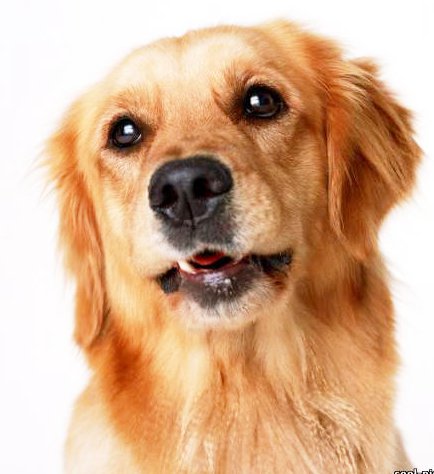 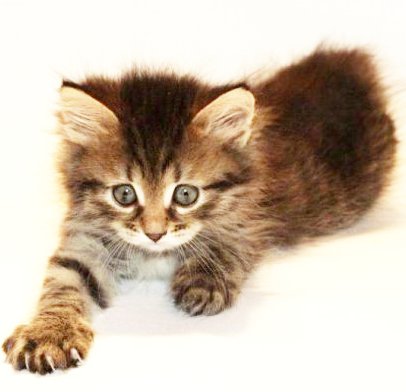 Ку-ка-ре-ку кричит он звонко, 
Хлопает крыльями громко-громко, 
Курочек верный пастух, 
Как зовут его? (петух).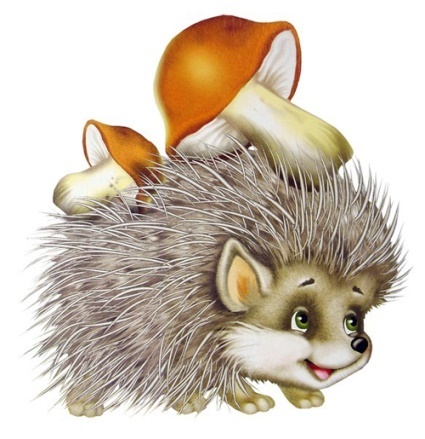 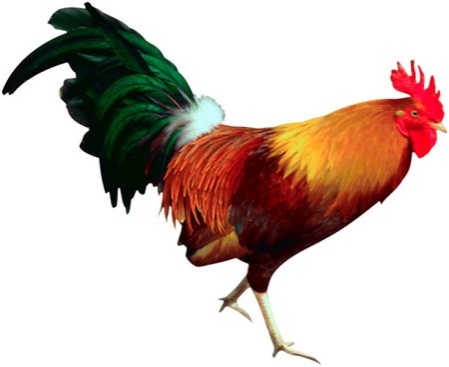 Любит красную морковку, 
Грызёт капусту очень ловко, 
Скачет он то тут, то там, 
По лесам и по полям, 
Серый, белый и косой, 
Кто скажите он такой - (заяц).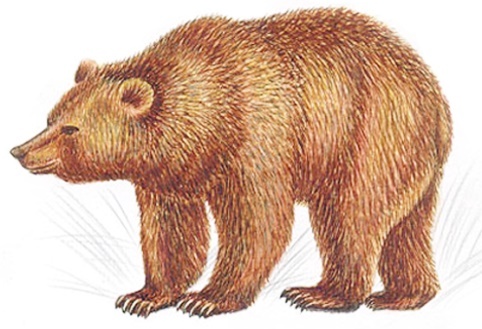 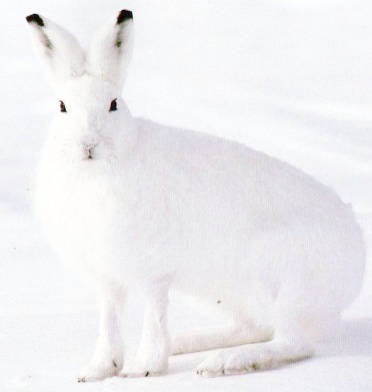 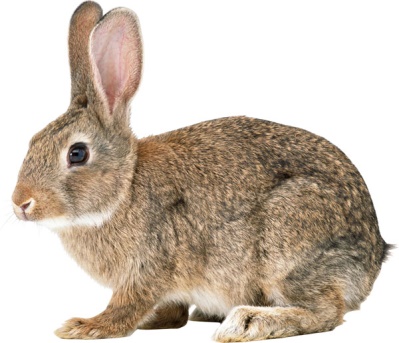 №Ф.И. ребенкаЛюбознательный активныйЭмоционально отзывчивыйСпособный управлять своим поведением и планировать свои действия.Способный решать интеллектуальные и личностные задачи, адекватные возрастуИмеющий первичные представления о мире и природеОвладевший универсальными предпосылками учебной деятельности12345678910111213141516171819202122